Obsah1	Identifikační údaje	42	Charakteristika školy	52.1	Vybavení školy	52.2	Pedagogický sbor	62.3	Spolupráce s rodiči a jinými subjekty	62.4	Cíle školy	62.5	Podpora žáků v dalších aktivitách nad rámec výuky	73	Profil absolventa	83.1	Pracovní uplatnění absolventa	83.2	Kompetence absolventa	83.3	Způsob ukončení vzdělávání, potvrzení dosaženého vzdělání a kvalifikace	104	Charakteristika školního vzdělávacího programu	114.1	Celkové pojetí vzdělávání	114.2	Podmínky pro přijetí ke vzdělávání	124.3	Organizace výuky	124.4	Způsob hodnocení žáků	134.5	Základní materiální podmínky realizace školního vzdělávacího programu	134.6	Personální podmínky realizace školního vzdělávacího programu	144.7	Vzdělávání a integrace žáků se speciálními vzdělávacími potřebami	144.8	Vzdělávání žáků s odlišným mateřským jazykem	164.9	Vzdělávání mimořádně nadaných žáků	164.10	Podmínky bezpečnosti a ochrany zdraví žáků při práci a hygiena práce	175	Rozpracování obsahu vzdělávání	195.1	Učební plán	195.2	Přehled doporučeného využití týdnů ve školním roce	215.3	Přehled rozpracování obsahu vzdělávání v RVP do ŠVP	215.4	Doporučené aplikace průřezových témat do vyučovacích předmětů	246	Učební osnovy vyučovacích předmětů	266.1	Učební osnova předmětu: Český jazyk a literatura (CJL)	266.2	Učební osnova předmětu: Anglický jazyk (ANJ)	366.3	Učební osnova předmětu: Německý jazyk (NEJ)	476.4	Učební osnova předmětu: Základy společenských věd (ZSV)	536.5	Učební osnova předmětu: Dějepis (DEJ)	606.6	Učební osnova předmětu: Komunikace (KOM)	686.7	Učební osnova předmětu: Základy přírodních věd (ZPV)	726.8	Učební osnova předmětu: Základy ekologie (ZEK)	786.9	Učební osnova předmětu: Matematika (MAT)	836.10	Učební osnova předmětu: Tělesná výchova (TEV)	896.11	Učební osnova předmětu: Informační a komunikační technologie (INT)	976.12	Učební osnova předmětu: Ekonomika (EK)	1056.13	Učební osnova předmětu: Marketing (MAR)	1126.14	Učební osnova předmětu: Dějiny výtvarné kultury (DVK)	1176.15	Učební osnova předmětu: Výtvarná příprava (VPŘ)	1306.16	Učební osnova předmětu: Fotografický design (FD)	1376.17	Učební osnova předmětu: Propagace (PRO)	1436.18	Učební osnova předmětu: Typografie (TP)	1476.19	Učební osnova předmětu: Webdesign (WD)	1536.20	Učební osnova předmětu: Videotvorba (VT)	1566.21	Učební osnova předmětu: Aplikovaná psychologie (APSY)	1616.22	Učební osnova předmětu: Estetika (ES)	1656.23	Učební osnova předmětu: Realizace autorské tvorby (RAT)	1716.24	Učební osnova předmětu: Fotografie (FF)	1756.25	Učební osnova předmětu: Tiskové formy (TF)	1836.26	Učební osnova předmětu: Grafický design (GD)	1876.27	Učební osnova předmětu: Fotopraktikum (FP)	1926.28	Učební osnova předmětu: Seminář z českého jazyka (SCJL)	1976.29	Učební osnova předmětu: Seminář z cizího jazyka (SANJ, SNEJ)	2036.30	Učební osnova předmětu: Seminář z matematiky (SMAT)	2076.31	Učební osnova předmětu: Společenskovědní seminář (SVS)	2116.32	Učební osnova předmětu: Seminář z dějin výtvarné kultury (SDVK)	2176.33	Předpokládané projekty doplňující výuku vyučovacích předmětů	2237	Autoevaluace školy a ŠVP	2248	Autorský kolektiv	225Identifikační údajeVydáno v Praze dne: 19. 6. 2020L.S. podpis ředitele školyCharakteristika školyDne 1. 9. 2019 došlo ke sloučení dvou středních odborných škol zřizovatele IF Holding, a. s. a to PB – Vyšší odborné školy a Střední školy managementu, s. r. o. a ART ECON – Střední školy Praha. Spojily se tak dvě školy s původní historií: ART ECON - Střední škola, s.r.o. s datem založení k roku 1945, druhá, mladší, založená roku 1992 – PB – Střední škola managementu, s.r.o. přidržující k sobě od roku 1998 i vyšší odbornou školu. Tento dlouhotrvající záměr byl realizován s cílem vytvořit velkou, silnou a prestižní školu s kvalitním zázemím a silnou organizační strukturou. Nově tak vznikla škola ART ECON – Střední škola a vyšší odborná škola Praha, s.r.o.Dnes se na ART ECON – Střední škola a vyšší odborná škola Praha, s.r.o. vyučují umělecké a ekonomické studijní obory středního vzdělávání s maturitní zkouškou V posledních letech je naplněnost školy asi 250 žáků, kteří jsou vyučováni průměrně ve 13 třídách. Snažíme se nabídnout výuku ve třídách s nižším počtem žáků, kde se vyučující pokouší uplatnit individuální přístup a nabídnout každému z nich prostor k vlastnímu projevu a rozvoji.Navázat na dobré tradice obou původních škol je zavazující, a proto chceme dále pokračovat ve vytváření příznivého klimatu ve škole v rámci vzdělávání a udržet kvalitu vzdělávání na současné dobré úrovni. Naší prioritou je také přizpůsobovat se trhu vzdělávání a trhu práce, a to nejen v rámci regionu.Vybavení školyŠkola má od 1. 9. 2019 sídlo v budově ART ECON – Střední škola a vyšší odborná škola Praha, s.r.o.Nad Rokoskou 111/7, 182 00 Praha 8-Libeň, kde se nachází společné pracoviště teoretické a praktické výuky. Prostory školy nabízejí pro výuku a další žákovské aktivity toto zázemí:žákům je k dispozici celkem 14 učeben. Sedm velkokapacitních učeben je určeno pro cca 40 žáků,3 učebny výpočetní techniky. Školní síť LAN používá pevné připojení k internetu o rychlosti 8 Mbps. Budova školy je pokryta signálem vnitřní WIFI sítě, což umožňuje bezdrátové připojení k internetu,školní zahrada,učebny přizpůsobené k výuce cizích jazyků,všechny učebny vybavené videotechnikou (projektory, PC),3 učebny ICT s potřebnými výukovými programy,specializované ICT pracoviště zaměřené svým vybavením na práci s grafickými programy,fotoateliér a fotokomora včetně vybavení (fotoaparáty, videokamera, osvětlení),pracovna s grafickým lisem,výtvarný ateliér včetně vybavení (malířské stojany, modely),menší knihovna pro žáky a pedagogy je využívaná nejen pro plnění povinné četby, ale i pro studium odborné literatury, postupně je doplňována také o nové tituly z beletrie,šatní skříňky, 8 kabinetů pedagogů (vybaveny PC a tiskárnami), sborovna učitelů, sekretariát + kanceláře vedení školy, recepce.K výuce jsou používány dataprojektory, PC, další vybavení učebními pomůckami ve škole je standardní. K výuce je k dispozici literatura ze školní knihovny, pro výuku v některých předmětech si žáci kupují učebnice doporučené vyučujícími. Všechny PC učebny jsou přístupné pro výuku všech předmětů a také pro volný čas žáků. Na výuku odborných uměleckých předmětů škola žákům zajišťuje základní technické vybavení a výtvarné potřeby. Pedagogický sborSložení pedagogického sboru odpovídá potřebě efektivně skloubit aprobační požadavky a nároky na učitele s kompetencemi důležitými pro moderní výchovu a vzdělávání. Pracuje zde asi 30 pedagogických pracovníků, kteří jsou až na výjimky plně kvalifikovanými pedagogy.Na škole působí výchovný poradce, školní metodik prevence, koordinátor environmentální výchovy a správce a metodik ICT. Nově zvažujeme rozšíření ŠPP o pozici školního psychologa.Pravidelné vzdělávání všech vyučujících, kterého se účastní podle svých potřeb a zájmu, jim umožňuje rozvíjet tvořivý styl práce, používat nové metody ve vyučování, výukové strategie, a především zvyšovat svou odbornost.Spolupráce s rodiči a jinými subjektyNaše škola spolupracuje s širokou škálou společností a firem, které se mohou podílet na chodu školy. Mezi tyto činnosti může patřit například podílení se na tvorbě ŠVP (dotazníkové šetření) a jeho ověřování a případné konzultacemi při jeho inovaci.Mezi tyto partnery naší školy patří především firmy, ve kterých konají naši žáci své odborné praxe a ve kterých po ukončení studia nacházejí v mnoha případech i své první zaměstnání, dále Úřad městské části Praha 8, rodiče našich žáků, Úřad práce pro Prahu 8, a další instituce. Ti všichni pomáhají vytvořit podmínky pro co nejlepší naplnění hlavních vzdělávacích cílů školy zejména tím, že zprostředkovávají nejnovější praktické zkušenosti a informace jak pro žáky, tak pro pedagogy, mohou se zúčastnit významných kulturních, sportovních i vzdělávacích akcí školy, stejně tak mohou být přítomni u maturitních zkoušek, umožňují tematické exkurze pro jednotlivé předměty a spolupracují s fiktivní firmou, které vytvářejí reální zázemí.Cíle školyJsou formulovány v dokumentuDlouhodobá koncepce ART ECON - Střední škola, s.r.o. na období 2016 – 2020.Koncepce byla schválena 16. 2. 2016 a zahrnuje především tyto krátkodobé a dlouhodobé záměry, kterými se chce naše škola řídit:profilovat školu jako moderní vzdělávací instituci zaměřenou na umění a obchod,zapojovat žáky do aktivit podporujících rozvoj jejich odbornosti,klást důraz na jazykové vzdělávání žáků,při výchově a vzdělávání pracovat s ohledem na individuální potřeby žáků – žáci se specifickými vzdělávacími potřebami, mimořádně nadaní či talentovaní žáci,sledovat, vyhodnocovat a vhodně motivovat žáky s rizikem studijního neúspěchu,zvýšenou pozornost věnovat prevenci sociálně patologických jevů, maximálně předcházet rizikovému chování žáků,podporovat společné aktivity žáků, na kterých spolupracují napříč jednotlivými obory,společně s žáky dbát na dobré klima školy, udržovat a rozvíjet pozitivní pracovní i společenskou atmosféru ve škole,stabilizovat pedagogický sbor a optimalizovat ho v souladu s oborovou strukturou,klást důraz na kvalitní a profesionální prezentaci školy na veřejnosti, a to jak v odborné rovině (účast a organizace odborných soutěžích, zapojení do odborných projektů), tak i směrem k laické veřejnosti,navazovat a dále rozvíjet spolupráci s organizacemi, partnery školy, s odborníky z praxe s důrazem na dlouhodobou udržitelnost spolupráce. Vyhledávat a využívat nabídek ke zkvalitnění výuky a výchovného působení (exkurze, besedy, workshopy).Podpora žáků v dalších aktivitách nad rámec výukyŠkola podporuje umělecky a jinak nadané žáky k dosažení úspěchu ve výuce i mimo ni. Upevňuje jejich sebedůvěru vyzdvihováním dosažených úspěchů, které jsou zároveň dobrým příkladem pro ostatní žáky. Za dosažení vynikajících studijních výsledků, dobré umístění v soutěžích a olympiádách a vzornou reprezentaci školy na veřejnosti jsou žákům udělovány pochvaly a věcné odměny.Žákům, kteří vynikají v různých zájmových činnostech, vychází škola vstříc při mimořádném uvolňování z výuky.Žákům končících ročníků je formou konzultací s výchovným poradcem a s dalšími vyučujícími poskytováno poradenství v oblasti profesní orientace (informace o možnostech dalšího studia a uplatnění se na trhu práce). Je jim nabídnuta možnost konzultací s vyučujícími při přípravě na přijímací zkoušky nebo pro intenzivnější přípravu k maturitní zkoušce.Výchovný poradce společně s třídním učitelem pomáhá žákům řešit nejen studijní, ale také jejich osobní problémy. Je jim k dispozici v době stanovených konzultačních hodin, v případě nutnosti kdykoliv během vyučování.Své praktické dovednosti mohou žáci uplatnit při zapojení se do akcí, na kterých škola spolupracuje s dalšími subjekty.Během školního roku škola pořádá pro žáky řadu kulturních, společenských a odborných akcí, které doplňují teoretickou výuku a zároveň se podílejí na dalším rozvoji jejich osobnosti. Řada exkurzí do muzeí, na výstavy a za kulturními památkami je přínosem z hlediska důležitého propojení teorie a praxe.Profil absolventaPracovní uplatnění absolventaAbsolvent školního vzdělávacího programu Fotografie v reklamní praxi je připraven prosadit se jako samostatně tvůrčí nebo řídící pracovník v oblasti zaměřené na tvorbu a zpracování fotografie, na grafický design, reklamu a propagační tvorbu v grafických studiích, fotoateliérech, reklamních agenturách, ateliérech, nakladatelstvích, propagačních odděleních firem a institucí apod. Absolvent se orientuje v různorodém sortimentu grafických činností využívaných v reklamní praxi, umí je zhodnotit a posoudit tak, aby podle specifik dokázal navrhnout pro objednatele optimální propagační materiály, případně celou reklamní kampaň. Svou tvůrčí činnost zaměřuje především na použití fotografie v propagační tvorbě. Je mu vlastní kreativita a samostatná tvůrčí umělecká tvorba, zvládá propagační tvorbu od vlastního návrhu až po jeho konečnou realizaci. Je také teoreticky připraven na to, aby s postupem rozvoje svých aktivit byl schopen vykonávat i činnosti spojené s živností v tomto oboru. Po upevnění svých dovedností během praxe může samostatně pracovat jako umělecký fotograf. Po vykonání maturitní zkoušky se absolvent může ucházet o přijetí ke studiu na VŠ nebo VOŠ především s výtvarnými, uměleckými a dalšími podobně zaměřenými studijními programy.Kompetence absolventaVzdělávání žáka ve školním vzdělávacím programu Fotografie v reklamní praxi směřuje v souladu s cíli středního odborného vzdělávání k tomu, aby si vytvořil, upevnil a rozvíjel v návaznosti na základní vzdělávání a na úrovni odpovídající jeho schopnostem a studijním předpokladům klíčové a odborné kompetence stanovené RVP.Klíčové kompetenceObecné vzdělávání žáka ve školním vzdělávacím programu Fotografie v reklamní praxi směřuje především k tomu, aby absolvent:měl pozitivní vztah k učení a vzdělávání,ovládal různé techniky učení, uměl si vytvořit vhodný studijní režim a podmínky,uplatňoval různé způsoby práce s textem, uměl efektivně vyhledávat a zpracovávat informace, byl čtenářsky gramotný,využíval ke svému učení různé informační zdroje, včetně zkušeností svých i jiných lidí,porozuměl zadání úkolu nebo určil jádro problému, získal informace potřebné k jeho řešení, navrhl způsob řešení a zdůvodnil jej, vyhodnotil a ověřil správnost zvoleného postupu a dosažené výsledky,volil prostředky a způsoby vhodné pro splnění jednotlivých aktivit, využíval zkušeností a vědomostí nabytých dříve,spolupracoval při řešení problémů s jinými lidmi (týmové řešení),formuloval své myšlenky srozumitelně a souvisle, v písemné podobě přehledně a jazykově správně,účastnil se aktivně diskusí, formuloval a obhajoval své názory a postoje,vyjadřoval se a vystupoval v souladu se zásadami kultury projevu a chování,dosáhl jazykové způsobilosti potřebné pro komunikaci v cizojazyčném prostředí v rámci uplatnění své odborné kvalifikace,stanovoval si cíle a priority podle svých osobních schopností, zájmové a pracovní orientace a životních podmínek,pracoval v týmu a podílel se na realizaci společných pracovních a jiných činností,přijímal a odpovědně plnil svěřené úkoly,podněcoval práci v týmu svými vlastními návrhy, nezaujatě zvažoval návrhy druhých,přispíval k vytváření vstřícných mezilidských vztahů a k předcházení osobním konfliktům, nepodléhal předsudkům a stereotypům v přístupu k druhým,jednal odpovědně, samostatně a iniciativně v souladu s morálními principy a zásadami společenského chování,uvědomoval si vlastní kulturní, národní a osobní identitu, přistupoval s aktivní tolerancí k identitě druhých,měl odpovědný postoj k vlastní profesní budoucnosti, byl připraven přizpůsobovat se měnícím se pracovním podmínkám,měl přehled o možnostech uplatnění na trhu práce v daném oboru,vhodně komunikoval s potenciálními zaměstnavateli, prezentoval svůj odborný potenciál a své profesní cíle,znal obecná práva a povinnosti zaměstnavatelů a pracovníků,efektivně aplikoval matematické postupy při řešení různých praktických úkolů v běžných situacích, byl finančně gramotný,uvědomoval si nutnost posuzovat rozdílnou věrohodnost různých informačních zdrojů a kriticky přistupoval k získaným informacím, byl mediálně gramotný,uvědomoval si vlastní odpovědnost za ochranu přírody, krajiny a životního prostředí.Odborné kompetenceOdborné vzdělávání žáka ve školním vzdělávacím programu Fotografie v reklamní praxi směřuje především k tomu, aby absolvent:uplatňoval výtvarný názor, výtvarně vnímal, myslel a samostatně se vyjadřoval, hledal a využíval inspirační zdroje,jasně formuloval uměleckou myšlenku a obsahovou náplň výtvarného záměru,volil možnost fotografického zpracování (náměty, technika) na základě analýzy zadaného úkolu, dokázal jej zhodnotit a obhájit,používal výtvarné a výrazové možnosti jednotlivých médií, technologických postupů, technik a materiálů,uplatňoval při tvorbě technická, výrobní a ekonomická hlediska realizace návrhu,vhodně prezentoval svou práci v závislosti na konkrétní situaci,ovládal tradiční a nové technologické postupy a techniky, dokázal vytvořit a obhájit nejvhodnější postup realizace výtvarného návrhu,používal správně a podle příslušných pracovních postupů odpovídající zařízení, pomůcky, nástroje,osvojil si zásady a návyky bezpečné a zdraví neohrožující pracovní činnosti včetně zásad ochrany zdraví při práci u zařízení se zobrazujícími jednotkami,chápal kvalitu jako významný nástroj konkurenceschopnosti a dobrého jména podniku,znal význam, účel a užitečnost vykonávané práce, její finanční, popř. společenské ohodnocení,nakládal s materiály, energiemi, odpady, vodou a jinými látkami ekonomicky a s ohledemna životní prostředí.Způsob ukončení vzdělávání, potvrzení dosaženého vzdělání a kvalifikaceUkončení studia školního vzdělávacího programu Fotografie v reklamní praxi probíhá v souladu s legislativou MŠMT ČR, studium je ukončeno maturitní zkouškou podle zákona č. 561/2004 Sb., o předškolním, základním, středním, vyšším odborném a jiném vzdělávání (školský zákon) v platném znění a podle dalších platných prováděcích předpisů. Podmínky, organizaci a témata maturitní zkoušky stanoví na základě výše uvedených předpisů každoročně ředitel školy.Odborná část maturitní zkoušky školního vzdělávacího programu Fotografie v reklamní praxi zahrnuje:ústní zkoušku z předmětu Dějiny výtvarné kultury,ústní zkoušku z oblasti odborných předmětů,praktickou zkoušku z okruhu návrhové a realizační fotografické tvorby, jejíž součástí je obhajoba vlastní práce před maturitní komisí.Písemná práce a ústní zkouška z českého jazyka a literatury a písemná práce a ústní zkouška z cizího jazyka spadá do profilové části MZ.Dokladem o získání středního vzdělání s maturitní zkouškou je vysvědčení o maturitní zkoušce.Charakteristika školního vzdělávacího programuCelkové pojetí vzděláváníŠkolní vzdělávací program Fotografie v reklamní praxi je určen pro uchazeče, kteří chtějí rozvíjet svůj výtvarný a tvůrčí potenciál a zaměřit jej především na použití a zpracování umělecké fotografie v propagační a grafické tvorbě.Školní vzdělávací program vystihuje svým názvem hlavní dovednosti našeho absolventa, který je po odborné stránce tvůrčím člověkem v oblasti fotografické tvorby zaměřené na propagační a reklamní činnosti. Náplň školního vzdělávacího programu Fotografie v reklamní praxi je velkou měrou zaměřena na realizaci vlastní autorské tvorby, rozvíjí výtvarné a abstraktní myšlení žáka a vytváří předpoklady pro jeho samostatnou tvorbu v oboru. Žák se orientuje v různých činnostech související s fotografickou a propagační tvorbou, ovládá práci s fotografií, videozáznamem, teorii písma a různé výtvarné a fotografické techniky, grafickou úpravou tiskovin a propagačních materiálů, má znalosti z dějin výtvarné kultury. V hodinách odborných předmětů převažují ve výuce praktické činnosti, při nichž získává žák specifické dovednosti pro realizaci vlastních propagačních návrhů, jejichž základem je především vznik, úprava a správné použití fotografie.V našem školním vzdělávacím programu vycházíme z toho, že úroveň klíčových kompetencí získaných během studia na střední škole není nikdy konečná. Tvoří základ pro další celoživotní učení žáka a jeho orientaci v každodenním praktickém životě. Proto máme za cíl rozvíjet to, co žákům poskytla základní škola, a tyto kompetence posílit a obohatit o další, především v rámci kompetencí odborných.Ve školním vzdělávacím programu jsou podobně jako v rámcovém vzdělávacím programu klíčové kompetence žáka zakomponovány nejen do výuky, ale i do dalších aktivit, jsou uplatňovány nenásilně, avšak cíleně všemi pedagogickými pracovníky v rámci celého vzdělávacího procesu. Výsledky vzdělávání jsou stanoveny jednotně pro všechny žáky, úroveň jejich osvojení však závisí na učebních předpokladech a motivaci každého žáka.Pokud bychom chtěli vyjádřit naše školní atributy, které chceme žákům předávat v obecné rovině, jsou to především hodnotová orientace žáků, jejich charakterové a morální vlastnosti, schopnost komunikovat a vzájemně se respektovat, pomáhat si a vycházet vstříc. Předávané klíčové i odborné kompetence jsou uvedeny dále.V souvislosti s Metodickým pokynem MŠMT k zajištění EVVO je ve školním vzdělávacím programu kladen důraz na poznávání životního prostředí, na uvědomování si nezbytnosti zachování podmínek života a na odpovědném nakládání s materiály a energiemi. Stejně tak je to i v propojení s oblastmi čtenářské a finanční gramotnosti, které vzdělávací program rovněž obsahuje. Témata jsou zapracována do učebních osnov vyučovaných předmětů, spadají také do začleněných průřezových témat Člověk a životní prostředí, Občan v demokratické společnosti a Člověk a svět práce.Obecným cílem školního vzdělávacího programu je připravit absolventa dobře umístitelného na trhu práce, schopného samostatné tvůrčí práce a případné adaptace na měnící se podmínky trhu práce.Podmínky pro přijetí ke vzděláváníPřijímání ke vzdělávání se řídí zákonem č. 561/2004 Sb., o předškolním, základním, středním, vyšším odborném a jiném vzdělávání (školský zákon) v platném znění a dále příslušnou vyhláškou v aktuálním znění týkající se organizace přijímacího řízení ke vzdělávání na středních školách.Uchazeče lze přijmout do 1. ročníku vzdělávání, pokud splnil tyto podmínky:splnil povinnou školní docházku nebo úspěšně ukončil základní vzdělávání,splňuje podmínky zdravotní způsobilosti uchazeče podle Nařízení vlády č.689/2004 Sb., o soustavě oborů vzdělání v základním, středním a vyšším odborném vzdělávání, ve znění pozdějších předpisů, tedy že uchazeč:nesmí trpět zejména vážnými motorickými poruchami funkce horních končetin,nesmí mít závažné poruchy vidění a barvocitu,nesmí být přecitlivělý na alergizující látky používané při praktickém vyučování,úspěšně vykoná talentovou zkoušku, která je součástí přijímacího řízení a je hodnocena podle kritérií stanovených v přijímacím řízení, splní případná další kritéria přijímacího řízení stanovená ředitelem školy.Kritéria, podmínky a organizaci celého přijímacího řízení stanoví na základě výše uvedených předpisů ředitel školy.Organizace výukyStudium je realizováno jako kombinace výuky teoretických předmětů a praktických činností v odborných předmětech, které na teoretické znalosti navazují.Praxe ve 2. a 3. ročníkuVe 2. a 3. ročníku jsou vždy dva týdny výuky vyhrazeny odborné praxi, která se uskutečňuje na smluvních pracovištích souvisejících s oborem vzdělávání (fotoateliéry, grafická studia, fotostudia, tiskárny, redakce tiskovin apod.). Její náplní je seznámit žáky s reálným pracovištěm a jeho různými aktivními činnostmi. Pracoviště, na němž se praxe uskuteční, má žák právo zvolit si sám podle svého plánovaného profesního zaměření a se souhlasem vedení školy. V rámci rozvoje komunikačních dovedností mají žáci možnost se sami se zástupci firem dohodnout na uskutečnění a průběhu praxe. Po jejím ukončení žák vypracuje zprávu o svých činnostech na pracovišti, její součástí je také hodnocení žáka odpovědným pracovníkem organizace, kde žák praxi vykonával, a prezentace průběhu praxe ve škole.Komisionální zkoušky - klauzuryPodle RVP koná žák v 1. ročníku komisionální zkoušku z předmětu Výtvarná příprava, ve 2. ročníku kombinovaná tvorba z předmětu Výtvarná příprava a Fotografie, 3. ročníku z předmětu Fotografie a Fotopraktikum, ve 4. ročníku z předmětu FF a FP v předmětu Realizace autorské tvorby. Klauzurní práce zaměřené na fotografii lze také zpracovávat v předmětu Fotografický design. Všechny tyto zkoušky mají podobu obhajoby žákovy klauzurní práce před odbornou komisí.Mimoškolní aktivityBěhem studia se žáci také podílejí různou měrou na dalších mimoškolních aktivitách, které škola pořádá – výstavy studentských prací, účast na uměleckých soutěžích, tvorba plakátů, letáků, tiskovin a dalších materiálů spojených např. s propagací školy (burzy škol, dny otevřených dveří).Způsob hodnocení žákůZáklad pro hodnocení chování a prospěchu žáků ve výuce je dán platnou legislativou a klasifikačním řádem, který je součástí školního řádu.Hodnocení v teoretické výuce se provádí především formou ústní a písemnou. Hodnotí se jak znalost faktů, tak i forma vlastní prezentace, vystupování a vyjadřování, dále domácí práce, společná práce ve skupinách, referáty i samotná aktivita žáků. Prostor je dán také sebehodnocení žáka a hodnocení pokroku žáka.Hodnocení praktických cvičení je založeno převážně na individuálním hodnocení žáka, k hodnocení jednotlivých pracovních úkonů se používá bodový systém určující kvalitu zhotovení. Celkové hodnocení výsledků vzdělávání žáka je na vysvědčení vyjádřeno klasifikací z jednotlivých předmětů.Hodnocení má pro žáka zejména funkci motivační.Základní materiální podmínky realizace školního vzdělávacího programuV rámci teoretické výuky všeobecně vzdělávacích a odborných předmětů jsou využívány jak klasické, tak především odborné učebny – fotoateliér a fotokomora, počítačová učebna speciálně zaměřená na práci v oblasti grafických programů, výtvarný ateliér, pracovna s tiskařským lisem, učebny ICT, jazykové učebny, učebna se závěsným dataprojektorem. Všechny výukové prostory jsou vybavené dalším různým zařízením, které účelově doplňuje a provází vyučovaný předmět.Fotoateliér je vybaven fotoaparáty, videokamerou, osvětlovací technikou a dalším příslušenství pro pořizování kvalitních fotografií a záznamů.Fotokomora nabízí příslušenství pro klasickou práci s analogovou fotografií.Učebna zaměřená na práci s grafickými programy má softwarové vybavení Adobe Photoshop, Adobe Premiere, Adobe Illustrator a Adobe InDesign, tiskárnu, dataprojektor.ICT učebny jsou zařízené příslušným hardware a software (základní uživatelské vybavení, skener, tiskárna apod.). Každý žák má své pracovní místo. Přístup k internetu během dne je pro žáky možný po dohodě s vyučujícími.Výtvarná učebna nabízí prostory pro individuální práci žáků, místa pro ukládání veškerých výtvarných pomůcek, výkresů, modelů apod. Tyto a další potřeby pro výuku má žák v řadě případů k dispozici zdarma.K dispozici mají žáci i školní knihovnu s naučnou, vědeckou, ale i zábavnou literaturou, několika CD, DVD.Pro výuku předmětu Tělesná výchova má škola pronajaty prostory HC Sparta Praha v Holešovicích. Personální podmínky realizace školního vzdělávacího programuVýuka všech předmětů předpokládá pedagogickou a odbornou kvalifikaci pracovníků na úseku teoretické i praktické výuky. Zvláštní důraz je kladen na praktické zkušenosti vyučujících odborných předmětů, kteří své poznatky z praxe zapojují do teoretických znalostí a lépe tak přibližují témata učiva žákům. V rámci profesního vzdělávání se pedagogičtí pracovníci dále vzdělávají prostřednictvím seminářů ve svých odborných i pedagogických činnostech, řada z nich také ve svých funkcích, které zastávají - výchovný poradce, školní metodik prevence, koordinátor environmentální výchovy a správce a metodik ICT.Vzdělávání a integrace žáků se speciálními vzdělávacími potřebamiZa žáky se speciálními vzdělávacími potřebami (SVP) jsou považováni žáci, kteří k naplnění svých vzdělávacích možností nebo k uplatnění a užívání svých práv na vzdělávání na rovnoprávném základě s ostatními žáky školy potřebují poskytnutí podpůrných opatření. Pravidla pro použití podpůrných opatření školou při vzdělávání stanovuje vyhláška č. 27/2016 Sb., ve znění pozdějších předpisů.Těmito podpůrnými opatřeními se rozumí především pomoc a nezbytné úpravy ve vzdělávacím procesu, které budou odpovídat žákovu zdravotnímu stavu, kulturnímu prostředí, ze kterého přichází, nebo jiným životním podmínkám žáka, které mohou jeho vzdělávání ovlivnit. Podpůrná opatření žákovi poskytuje škola zdarma. Pro dosažení úspěšnosti při vzdělávání těchto žáků je třeba zejména:povzbuzovat žáky při jejich neúspěších,posilovat jejich motivaci k učení,uplatňovat formativní hodnocení,poskytovat pomoc při osvojování si vhodných učebních způsobů,věnovat pozornost při začleňování žáků do kolektivu,uplatňovat adekvátní metody a formy výuky, hodnocení a komunikace s žáky,spolupracovat se zákonnými zástupci, dle potřeby s odbornými institucemi, odborníky, partnery školy, ZŠ apod.Podpůrná opatření se podle organizační, pedagogické a finanční náročnosti člení do pěti stupňů. Podpůrná opatření prvního stupně uplatňuje škola i bez doporučení školského poradenského zařízení (ŠPZ) na základě přímé podpory ve výuce nebo širší pomoci podle plánu pedagogické podpory (PLPP). Podpůrná opatření druhého až páté stupně včetně individuálního vzdělávacího plánu pro žáky se SPV lze uplatnit pouze s doporučením ŠPZ. Začlenění podpůrných opatření do jednotlivých stupňů stanoví Příloha č. 1 vyhlášky č. 27/2016 Sb., ve znění pozdějších předpisů.Při plánování a realizaci vzdělávání žáků s přiznanými podpůrnými opatřeními má každý pedagog na zřeteli, že se žáci ve svých individuálních vzdělávacích potřebách a možnostech liší. Účelem podpory vzdělávání těchto žáků je plné zapojení a maximální využití vzdělávacího potenciálu každého žáka s ohledem na jeho individuální možnosti a schopnosti. Pedagog tomu přizpůsobuje své vzdělávací strategie ve výuce. Pomoc škole při poskytování podpůrných opatření zaručuje funkční spolupráce školy s Pedagogicko-psychologickou poradnou a také školní poradenské pracoviště, které nabízí pomoc a podporu žákovi i jeho zákonným zástupcům.Předpokladem pro efektivní vzdělávání žáků se speciálními vzdělávacími potřebami a poskytování podpůrných opatření je vlastní aktivní zapojení žáka při vzdělávání, plnění jeho studijních povinností a také pravidelná, vstřícná a funkční spolupráce se zákonným zástupcem žáka.Třídní učitel průběžně sleduje a vyhodnocuje průběh a výsledky vzdělávání žáků se speciálními vzdělávacími potřebami, informuje výchovného poradce a společně případně řeší vzniklé obtíže.Pravidla, tvorba, realizace a vyhodnocování přímé podpory a plánu pedagogické podpory (PLPP)V každé třídě během své výuky provádí každý pedagogický pracovník školy základní pedagogickou diagnostiku. Jeví-li se žák jako ten, který potřebuje z jakéhokoli důvodu podporu ve výuce, nastaví vyučující pomoc ve formě přímé podpory, především uzpůsobuje vzdělávání, tj. zejména formy a metody výuky žáka v rámci podpůrných opatření prvního stupně. Cílem těchto podpůrných opatření je vyrovnávat podmínky ve vzdělávání, které mohou být ovlivněny mírnými problémy a obtížemi. Škola vytváří optimální podmínky, které takovou přímou podporu umožní.Pokud je tato podpora nepostačující, nebo pokud žákovi obtíže vyžadují spolupráci více pedagogických pracovníků, sestaví výchovný poradce z podkladů vyučujících, případně na základě žádosti žáka nebo zákonného zástupce plán pedagogické podpory (PLPP) daného žáka, se kterým je seznámen žák, jeho zákonný zástupce a všichni vyučující. Plán pedagogické podpory obsahuje popis obtíží žáka, cíle a formy výuky a způsoby jejich vyhodnocování tak, aby byl v souladu se školním vzdělávacím programem. Na základě PLPP jsou žákovi poskytována další podpůrná opatření prvního stupně, PLPP je vyhodnocován vyučujícími žáka společně s třídním učitelem a výchovným poradcem školy každé 3 měsíce. Je-li podpora funkční, žák ve vzdělávání úspěšný, pokračuje vzdělávání podle těchto podpůrných opatření v dalším období.Pravidla, tvorba, realizace a vyhodnocování individuálního vzdělávacího plánu (IVP) pro žáky se SVPV případě, že je zřejmé, že obtíže žáka ve vzdělávání přetrvávají i po zavedení podpůrných opatření prvního stupně, nebo v případě, kdy je již v počátku zřejmé, že jsou tyto obtíže závažnějšího charakteru, doporučí škola žákovi a jeho zákonnému zástupci návštěvu školského poradenského zařízení. Na základě doporučení školského poradenského zařízení a informovaného souhlasu zletilého žáka nebo zákonného zástupce nezletilého žáka škola poskytuje žákovi podpůrná opatření druhého až pátého stupně. Cílem těchto opatření je vyrovnání podmínek ke vzdělávání, které jsou způsobeny obtížemi závažnějšího charakteru (speciální diagnostika žáka, odlišné životní podmínky, odlišné kulturní prostředí, ze kterého daný žák přichází apod.). Škola a učitelé respektují a realizují dle svých možností podpůrná opatření z doporučení pedagogicko-psychologických poraden (dále jen PPP).Jedním z podpůrných opatření druhého až pátého stupně může být realizace vzdělávání žáka podle individuálního vzdělávacího plánu (IVP).Ten je na základě doporučení PPP vypracován výchovným poradcem školy ve spolupráci s třídním učitelem a dalšími pracovníky školního poradenského pracoviště tak, aby byl v souladu se školním vzdělávacím programem. IVP je vyhodnocován vyučujícími žáka společně s třídním učitelem a výchovným poradcem školy minimálně na konci každého pololetí. Je-li IVP funkční a žák ve vzdělávání podle něj úspěšný, výuka podle IVP pokračuje. Pokud IVP s takto nastavenými podpůrnými opatřeními nepomáhá žákovi zvládat učivo a úspěšně se vzdělávat, svolá ředitel školy společné jednání o dalším postupu (žák, zákonný zástupce, třídní učitel, výchovný poradce, vyučující). Dojde-li ke shodě na doplnění IVP či jeho úpravě, je IVP nově nastaven. Pokud při jednání není nalezeno společné řešení, vyžádá si škola opětovnou pomoc ŠPZ (případně přes zákonné zástupce).Vzdělávání žáků s odlišným mateřským jazykemVzdělávání žáků cizinců a žáků s odlišným mateřským jazykem upravuje § 20 školského zákona v platném znění. U žáků cizinců jde především o rozvoj jejich jazykových dovedností, slovní zásoby a orientace ve výuce, pokynech apod. Vychází z potřeb inkluze jednotlivých žáků a prostřednictvím jejich začleňování rozvíjí vzdělávací potenciál všech těchto žáků.Školský zákon deklaruje rovný přístup při přijímání ke vzdělávání, proto mají cizí státní příslušníci stejná práva a povinnosti jako uchazeči z ČR. Přesto se přijetí cizinců z několika důvodů liší. V souladu se školským zákonem prokazují někteří uchazeči při přijetí kromě stanovených kritérií pro přijetí také znalost českého jazyka pohovorem. Při vzdělávání žáka má škola zodpovědnost za zajištění rovnosti vzdělávacích příležitostí pro všechny a také za odstranění překážek, které by tomu bránily. U žáků cizinců to může být výuka češtiny, pokud nastane tato potřeba. Další opatření zohledňující vzdělávací potřeby žáků cizinců musí vycházet z pedagogické diagnostiky jejich dosavadních znalostí a zkušeností.Základním principem podpory je přistupovat k žákům cizincům s vědomím toho, že vzdělávací jazyk je pro ně jazyk cizí a že se teprve učí jazyk, prostřednictvím něhož se zároveň učí. To s sebou nese zvýšené požadavky na názornost, přehlednost, systematičnost výuky s velkým důrazem na rozvoj dovedností zvládání českého jazyka.Vzdělávání mimořádně nadaných žákůZa nadaného žáka se považuje především žák, který při adekvátní podpoře vykazuje ve srovnání s vrstevníky vysokou úroveň v jedné či více oblastech rozumových schopností, v pohybových, manuálních, uměleckých nebo sociálních dovednostech. Za žáka mimořádně nadaného se pak považuje především žák, jehož rozložení schopností dosahuje mimořádné úrovně při vysoké tvořivosti v celém okruhu činností nebo v jednotlivých oblastech svých schopností a dovedností.Vzdělávání žáků nadaných a mimořádně nadaných je žádoucí nejen vzhledem k žákům samotným, ale zároveň má zásadní význam pro společnost. Nemusí se přitom jednat pouze o žáky mimořádně nadané, ale i o ty žáky, kteří prokazují mimořádně vysokou úroveň výkonů ve všech, nebo pouze v určitých činnostech či oblastech vzdělávání, kde projevují například vysokou motivaci, jsou značně cílevědomí a kreativní. Je proto nutné tyto žáky podchytit a individuálně s nimi pracovat.Nadaní a mimořádně nadaní žáci mohou mít ovšem i řadu problémů při zvládání učiva i v sociálních vztazích z důvodů preferování vlastního tempa, nedostatečný um ve způsobu učení se, podceňování opakování i prosazování vlastní výrazné osobnosti. Je proto důležité zjistit konkrétní nadání žáka, ale i jeho nedostatky a problémy a tomu přizpůsobit práci s ním.Ke vzdělávacím potřebám mimořádně nadaných žáků se vyjadřuje školské poradenské zařízení. Významná je spolupráce všech učitelů, kteří mimořádně nadaného žáka vyučují.Ve výuce těchto žáků je využíváno náročnějších metod a postupů, problémového a projektového vyučování, samostudia, práce s informačními technologiemi. Žáci jsou též zapojováni do skupinové výuky a týmové práce, která umožňuje pozitivně rozvíjet jejich sociální komunikaci.V případě mimořádně nadaného žáka je možné stanovit vzdělávání podle individuálního vzdělávacího plánu, případně může ředitel školy mimořádně nadaného žáka za podmínek daných školským zákonem přeřadit do vyššího ročníku. Nadaní a mimořádně nadaní žáci jsou různými samostatnými aktivitami zapojeni větší měrou do nadstandardní výuky v jednotlivých předmětech. Úkoly zadanými nad rámec výuky prohlubují své znalosti o další poznatky a mohou se také podílet na vedení výuky samotné. Tito žáci jsou podporováni svými vyučujícími při zapojování se do celorepublikových soutěží např. literárního, jazykového nebo výtvarného směru.Umělecky nadaní žáci mají možnost prosadit a realizovat pod vedením odborných učitelů své návrhy při tvorbě módních kolekcí na různé soutěže a přehlídky oděvní tvorby, práce v oblasti výtvarné, fotografické a propagační tvorby na výstavách a propagačních akcích. Účastní se prostřednictvím svých prací dalších prezentačních akcí školy – výstavy, burzy škol. Jsou svými pedagogy vedeni k dosažení úspěchu ve výuce i mimo ni.Žákům, kteří vynikají v různých mimoškolních zájmových činnostech, vychází škola vstříc při uvolňování z výuky.Žáky, kteří u maturitní nebo závěrečné zkoušky prospěli s vyznamenáním, navrhuje škola na ocenění Hospodářské komory ČR, které je udělováno nejlepším absolventům středních odborných škol.Vyzdvihováním dosažených úspěchů nadaných žáků škola podporuje rozvoj jejich nadání a samotnou sebedůvěru. Jsou zároveň dobrým příkladem pro ostatní žáky.Podmínky bezpečnosti a ochrany zdraví žáků při práci a hygiena práceProblematika bezpečnosti práce, hygieny práce a požární ochrany je součástí teoretické i praktické výuky. Vychází z požadavku platných právních předpisů – zákonů, vyhlášek, technických norem a předpisů pro danou oblast.Škola provádí technická a organizační opatření k eliminaci všech rizik spojených s výukou, pozornost je věnována především praktické výuce. Probíhají pravidelné revize veškerých prostor výuky i zařízení. Se všemi riziky v oblasti bezpečnosti a ochrany zdraví jsou žáci podrobně seznámeni na začátku školního roku i v jeho průběhu. Problematika bezpečnosti je shrnuta v Poučení žáků o pravidlech bezpečnosti a chování, které jsou součástí školního řádu. Zároveň jsou žáci prokazatelně seznámeni s bezpečnostními pravidly při výuce v jednotlivých předmětech a učebnách, při školních akcích.V učebnách praktických činností jsou žáci opakovaně seznamováni s místními provozně bezpečnostními předpisy a s pravidly práce na učebně.Je podrobně stanoven systém vykonávání dozoru nad žáky při teoretickém a praktickém vyučování.Při zajištění odborné praxe na smluvních pracovištích je problematika BOZP smluvně ošetřena v souladu s platnými právními předpisy.V souvislosti s ochranou žáků před násilím, šikanou a dalšími negativními společenskými jevy jsou zapracována pravidla chování ve školním řádu, s touto tematikou dále ve škole pracuje školní metodik prevence a výchovný poradce.Rozpracování obsahu vzděláváníUčební plán Poznámky k učebnímu plánu:Ve výuce cizího jazyka pokračují žáci ve studiu toho jazyka, kterému se učili na ZŠ. Volenými cizími jazyky jsou ANJ a NEJ.Povinně volitelné předměty jsou vyučovány ve 4. ročníku jako podpora společné části maturitní zkoušky. Žáci si zvolí předmět v souladu se svým záměrem posílit přípravu k maturitní zkoušce.Dělení vyučovacích hodin na skupiny při výuce je v pravomoci ředitele školy, musí postupovat v souladu s předpisy stanovenými MŠMT.V souvislosti s konkrétním obsahem každého vyučovacího předmětu se musí každý učitel průběžně zabývat otázkou bezpečnosti a ochrany zdraví při práci a hygieny práce, soustavně se zaměřovat na důslednou výchovu žáků k ochraně životního prostředí a aktualizovat učivo o nové poznatky vědy a techniky.Přehled doporučeného využití týdnů ve školním rocePřehled rozpracování obsahu vzdělávání v RVP do ŠVPDoporučené aplikace průřezových témat do vyučovacích předmětůPrůřezová témata obohacují výchovně-vzdělávací proces a obsahy jednotlivých předmětů o aktivity, kterými chceme ovlivňovat postoje žáka, jeho jednání a hodnotový systém, jejich zařazení do výuky předmětů také naplňuje mnohé předávané klíčové kompetence. Témata je možné realizovat jako součást vzdělávacího obsahu jednotlivých předmětů, ale také jako samostatné semináře, besedy, exkurze, třídní projekty. Učební osnovy vyučovacích předmětůUčební osnova předmětu: Český jazyk a literatura (CJL)Oblast vzdělávání: vzdělávání a komunikace v českém jazyce a estetické vzděláváníPlatnost: 1. 9. 2020 počínaje 1. ročníkemCelkem hodin týdně: 12 hodinObecný cíl vyučovacího předmětuZákladním cílem předmětu Český jazyk a literatura je zejména rozvoj komunikační kompetence žáka a výchova ke sdělnému kultivovanému jazykovému projevu. Významnou součástí je také práce s informacemi, což je zároveň neoddělitelnou součástí všeobecného vzdělávání a je základem rozvoje většiny klíčových dovedností a schopností. Výrazně ovlivňuje začleňování mladého člověka do společnosti.Charakteristika učivaVyučovací předmět Český jazyk a literatura vychází ze vzdělávací oblasti vzdělávání a komunikace v českém jazyce a estetické vzdělávání v RVP.Předmět je vyučován ve všech ročnících v hodinové dotaci 3 hodiny týdně.Učivo je tvořeno třemi oblastmi, které mají rovnocenné postavení. Tyto oblasti se vzájemně doplňují a podporují. Jazykové vzdělávání učí žáka pracovat s jazykem a bezchybně jej užívat v komunikačním procesu jako prostředku dorozumívání a myšlení.Cíle vzděláváníVýuka předmětu Český jazyk a literatura směřuje především k tomu, aby žák:zpracovával informace, orientoval se v jejich zdrojích a kultivovaně je prezentoval v souladu s komunikačními zásadami,rozlišoval a oceňoval základní komunikační a společenské normy, na základě kterých řeší základní životní a pracovní situace, vyjadřuje své myšlenky, zážitky, názory a postoje,kriticky posuzoval literární dílo a vyjadřoval vlastní názory a zážitky z jeho četby, ale byl zároveň tolerantní k názorům a vkusu druhých,rozlišoval mezi spisovnou a nespisovnou formou jazyka a vhodně užíval jednotlivých útvarů jazyka.Výukové strategieKromě frontální výuky je výukových a výchovných cílů dosahováno prostřednictvím práce ve skupinách i prací samostatnou. Východiskem pro výuku je práce s textem jak uměleckým, tak odborným, který je zároveň prostředkem nácviku komunikačních situací a kultivovaného čtení, slouží jako zdroj komplexních jazykových rozborů. Výuka probíhá nejen v klasických učebnách, ale i v počítačové učebně a zázemí pro práci s informacemi tvoří také školní knihovna.Hodnocení výsledků žákůŽák je v předmětu Český jazyk a literatura hodnocen v souladu se školním řádem, hodnocení výsledků žáka probíhá slovně. Hodnoceny jsou nejen nabyté znalosti v rámci probrané látky, ale také jazyková úroveň, komunikativní schopnosti, samostatnost, schopnost spolupráce, schopnost zařadit učivo do učiva již probraného a v neposlední řadě také osobní pokroky jednotlivých žáků. Hodnocení má zejména funkci motivační.Přínos předmětu pro rozvoj klíčových kompetencíVzdělávání v předmětu Český jazyk a literatura přispívá k rozvoji především těchto klíčových kompetencí:mít pozitivní vztah k učení a vzdělávání,uplatňovat různé způsoby práce s textem, být čtenářsky gramotný,formulovat své myšlenky srozumitelně a souvisle, v písemné podobě přehledně a jazykově správně,vyjadřovat se a vystupovat v souladu se zásadami kultury projevu a chování,účastnit se aktivně diskusí, formulovat a obhajovat své názory a postoje,přispívat k vytváření vstřícných mezilidských vztahů a k předcházení osobním konfliktům,vhodně prezentovat svůj odborný potenciál a své profesní cíle,využít nabytých znalostí českého jazyka a literatury ve svém profesním zaměření.Aplikace průřezových témat a mezipředmětových vztahůObčan v demokratické společnostiHlavním cílem je vést žáka k tomu, aby se:orientoval v různých typech společenských skupin, kultur a náboženství,vnímal a kriticky hodnotil vliv masmédií.Člověk a životní prostředíHlavním cílem je vést žáka k tomu, aby:vymezil současné globální, regionální a lokální problémy životního prostředí,popsal vztahy člověka k prostředí.Člověk a svět práceHlavním cílem je vést žáka k tomu, aby:se vhodně prezentoval písemnou i verbální formou při vstupu na trh práce.Informační a komunikační technologieHlavním cílem je vést žáka k tomu, aby:vyhledával, zpracovával, prezentoval a efektivně využíval informace jak v průběhu vzdělávání, tak i v činnostech, které jsou běžnou součástí jeho osobního a občanského života.Předmět Český jazyk a literatura je provázán s dalšími vyučovanými předměty, především Základy společenských věd a Informační a komunikační technologie.Rozpis výsledků vzdělávání a učiva Učební osnova předmětu: Anglický jazyk (ANJ)Oblast vzdělávání: vzdělávání a komunikace v cizím jazycePlatnost: 1. 9. 2020 počínaje 1. ročníkemCelkem hodin týdně: 16 hodinObecný cíl vyučovacího předmětuObecným cílem předmětu Anglický jazyk je poskytnout vzdělání v oblasti anglického jazyka a rozvinout ústní i písemné komunikativní dovednosti žáka. Nedílnou součástí předmětu je konverzace, která umožňuje vstupovat do kontaktů s druhými lidmi a uplatnit se ve společnosti, která na jazykové vzdělání klade stále vyšší požadavky. Předmět také zprostředkovává informace a přibližuje kulturní hodnoty anglicky mluvících národů.Charakteristika učivaVyučovací předmět Anglický jazyk vychází ze vzdělávací oblasti vzdělávání a komunikace v cizím jazyce v RVP. Je vyučován ve všech ročnících s časovou dotací 4 hodiny týdně.Výuka směřuje k tomu, aby žák dosáhl úrovně B1 (případně B2) podle Společného evropského referenčního rámce pro cizí jazyky a je rozdělena do čtyř základních oblastí, které se vzájemně prolínají. Řečové dovednosti přispívají k rozvoji sluchových, komunikačních a písemných dovedností. Jazykové prostředky, které tvoří gramatika, slovní zásoba a výslovnost umožňují osvojit si strukturu a syntax anglického jazyka na požadované úrovni. Jazykové a konverzační obraty spolu s konverzací o základních tématech přispívají ke zvládnutí komunikačních situací. Práce a texty a seznámení se s reáliemi vede k poznání literatury, kultury a tradic anglicky mluvících zemí.Cíle vzděláváníVýuka předmětu Anglický jazyk směřuje především k tomu, aby žák:v oblasti receptivních řečových dovedností rozpoznal téma rozhovoru a uměl pracovat s informacemi získanými z cizojazyčného textu,v rámci produktivních řečových si osvojil základní komunikační a společenské normy, na základě kterých se orientuje v základních životních situacích, vyjádřil své názory a postoje, vysvětlil běžné problémy a navrhl jejich řešení,v oblasti interaktivních řečových dovedností efektivně komunikoval s partnerem, dokázal kriticky posoudit názory a hodnotové orientace jiných lidí a obhájil svůj názor  znal a správně používal slovní zásobu, gramatické prostředky a jazykové funkce,v rámci tematických okruhů poznal tradice a hodnoty anglicky mluvících zemí.Výukové strategieVýuka je rozdělena do dvou částí. V konverzaci žáci získávají a procvičují jazykové dovednosti, v mluvnické části zase jazykové prostředky.Výukových a výchovných cílů je v hodinách Anglického jazyka dosahováno prostřednictvím samostatné práce s učebnicí, prací ve skupině a zpracováváním tematických projektů.Díky rozdělení třídy na menší skupiny dostává každý žák prostor k vlastnímu sebevyjádření a je mu poskytnuta častá zpětná vazba od učitele.Nedílnou součást vyučování tvoří kromě oblasti jazykové a gramatické i poslech cizojazyčných nahrávek, četba anglických textů a sledování tematicky zaměřených filmů.Výuka probíhá také v počítačové učebně, kde žák zpracovává projekty a počítačové prezentace na zadaná témata a v on-line programech procvičuje své jazykové znalosti a dovednosti.Hodnocení výsledků žákůV hodinách Anglického jazyka je žák hodnocen v souladu se školním řádem slovně i písemně. Hodnoceny jsou znalosti žáka nabyté v rámci probrané látky společně s jeho jazykovou a receptivní dovedností. Nedílnou součást hodnocení tvoří schopnost spolupracovat s ostatními žáky, aktivně se zapojit do výuky, schopnost tvořivé práce, vytrvalost a v neposlední řadě i osobní pokrok žáka.Přínos předmětu pro rozvoj klíčových kompetencíVzdělávání v předmětu Anglický jazyk přispívá k rozvoji především těchto klíčových kompetencí:mít pozitivní vztah k učení a vzdělávání,uplatňovat různé způsoby práce s textem, být čtenářsky gramotný,chápat výhody znalosti cizího jazyka pro životní i pracovní uplatnění, prohlubovat si i nadále jazykové znalosti,dosáhnout jazykové způsobilosti potřebné pro komunikaci v cizojazyčném prostředí a především pro pracovní uplatnění v příslušném oboru,řešit problémové situace v cizojazyčném prostředí,logicky a přesně formulovat vlastní myšlenky a pocity i při nedostatečné slovní zásobě,poznat kulturu anglicky mluvících zemí ve srovnání s hodnotami a kulturou České republiky,využívat anglického jazyka k získávání informací z různých oblastí a pro své profesní zaměření.Aplikace průřezových témat a mezipředmětových vztahůObčan v demokratické společnostiHlavním cílem je vést žáka k tomu, aby:využíval metody, které vedou k porozumění, interpretaci a vlastnímu hodnocení názorů vyjádřených v anglickém textu.Člověk a životní prostředíHlavním cílem je vést žáka k tomu, aby si:osvojil základní anglické slovní zásoby z oblasti environmentální výchovy a schopnost se k tomuto tématu v daném jazyce vyjadřovat.Člověk a svět práceHlavním cílem je vést žáka k tomu, aby se:orientoval na trhu práce v rámci celé Evropské unie,vyhledával informace o pracovních příležitostech a písemnou i verbální formou jednal s potencionálními zaměstnavateli.Informační a komunikační technologieHlavním cílem je vést žáka k tomu, aby:při vyhledávání informací na internetu a při zpracování témat využíval stránky v anglickém jazyce a používal je k upevnění a procvičení jazyka.Předmět Anglický jazyk je provázán s dalšími vyučovanými předměty, především je to Český jazyk a literatura, Dějepis a Základy společenských věd.Rozpis výsledků vzdělávání a učiva Učební osnova předmětu: Německý jazyk (NEJ)Oblast vzdělávání: vzdělávání a komunikace v cizím jazycePlatnost: 1. 9. 2020 počínaje 1. ročníkemCelkem hodin týdně: 16 hodinObecný cíl vyučovacího předmětuCílem předmětu Německý jazyk je připravit žáka na aktivní život ve společnosti, na schopnost využívat informační a komunikační technologie v každodenním životě.Je to tedy výchova moderního člověka, který má jazykové znalosti a dovednosti potřebné k dorozumění se v německém jazyce, k navazování společenských a osobních vztahů. Žák se naučí porozumět kultuře a zvykům jiných lidí a respektovat je. Výuka se realizuje ve skupinách max. 15 žáků, čímž je zajištěn individuální přístup a aktivizace všech zúčastněných.Charakteristika učivaVyučovací předmět Německý jazyk vychází ze vzdělávání a komunikace v cizím jazyce RVP. Předmět zahrnuje tyto oblasti: řečovou, jazykovou a reálie. Je vyučován ve všech ročnících s časovou dotací 4 hodiny týdně.Hlavní náplní je oblast řečová, tj. porozumění psanému nebo mluvenému textu a ústní nebo písemné vyjadřování, řečové dovednosti se prohlubují ve standardních situacích.Vyučování německému jazyku navazuje na úroveň jazykových znalostí a komunikačních dovedností odpovídající úrovni A2 podle Společného evropského referenčního rámce pro jazyky, které žák získal v předchozím vzdělávání, a směřuje k dosažení úrovně B1 (lepší žáci B2) podle tohoto rámce. Reálie umožňují žákovi lépe poznat německy mluvící země, jejich tradice, kulturu a zvyklosti.Cíle vzděláváníVýuka předmětu Německý jazyk směřuje především k tomu, aby žák:rozuměl souvislým projevům v německém jazyce,pracoval s textem (běžným i odborným),samostatně formuloval vlastní myšlenky (životopis, žádost o přijetí do zaměstnání),měl poznatky z reálií dané jazykové oblasti.Výukové strategieVýuka je vedena tak, aby podporovala samostatnost žáka. Využívá se práce skupiny i frontální způsob výuky, ale i individuální přístup k jednotlivým žákům. Při výuce jsou využívány audio i video ukázky, čtení (i autentické texty).K podpoře výuky je vhodné využití exkurzí (např. Vídeň) a také doporučených výměnných studijních pobytů. Práci s učebnicí doplňujeme dalším výukovým materiálem (časopisy, cvičebnice).Hodnocení výsledků žákůŽák je v předmětu Německý jazyk hodnocen v souladu se školním řádem.Žák je hodnocen z každé lekce, eventuelně z tematického okruhu testem, zkoušení je průběžné. Při hodnocení je kladen důraz na řečové dovednosti = porozumění textu a samostatné vyjadřování.Cílem a základem každého hodnocení je poskytnout žákovi zpětnou vazbu.Hodnocení by mělo vést k pozitivnímu vyjádření a mělo by být pro žáka motivující.Přínos předmětu pro rozvoj klíčových kompetencíVzdělávání v předmětu Německý jazyk přispívá k rozvoji především těchto klíčových kompetencí:mít pozitivní vztah k učení a vzdělávání,uplatňovat různé způsoby práce s textem, být čtenářsky gramotný,chápat výhody znalosti cizího jazyka pro životní i pracovní uplatnění, prohlubovat si i nadále jazykové znalosti,dosáhnout jazykové způsobilosti potřebné pro komunikaci v cizojazyčném prostředí a především pro pracovní uplatnění v příslušném oboru,řešit problémové situace v cizojazyčném prostředí,projevovat se správně, logicky a kultivovaně v německém jazyce,obhájit si vlastní názor, zapojit se do diskuze v německém jazyce,využívat německého jazyka k získávání informací z různých oblastí a pro své profesní zaměření.Aplikace průřezových témat a mezipředmětových vztahůČlověk a životní prostředíHlavním cílem je vést žáka k tomu, aby:byl odpovědný za své okolí, za životní prostředí,dokázal vytvářet budoucí životní styl – hospodárnost, úspornost.Občan v demokratické společnostiHlavním cílem je vést žáka k tomu, aby:dokázal vnímat své okolí, respektoval a toleroval jiné národy a národnosti.Člověk a svět práceHlavním cílem je vést žáka k tomu, aby:aktivně rozhodoval o vlastní profesní kariéře,zvládal komunikační situace,podle podmínek daného regionu změnil profesní orientaci.Předmět Německý jazyk je provázán s dalšími vyučovanými předměty, především je to Český jazyk a literatura a Základy společenských věd.Rozpis výsledků vzdělávání a učiva Učební osnova předmětu: Základy společenských věd (ZSV)Oblast vzdělávání: společenskovědní vzděláváníPlatnost: 1. 9. 2020 počínaje 1. ročníkemCelkem hodin týdně: 3 hodinyObecný cíl vyučovacího předmětuCílem předmětu Základy společenských věd je připravit žáka na aktivní a odpovědný život v demokratické společnosti. Předmět přispívá k všeobecnému rozhledu, kultivuje pozitivní hodnotový systém a vede k rozvoji osobnosti žáka tak, aby byl zodpovědným občanem, kterému není dobro společnosti lhostejné.Charakteristika učivaVyučovací předmět Základy společenských věd vychází ze společenskovědního RVP. Je vyučován v 1., 2. a 3. ročníku s časovou dotací 1 hodina týdně.Předmět je koncipován tak, aby žák během studia poznal jednotlivé základní informace v oblasti občanské, byl seznámen se základy politologie, psychologie, sociologie, práva a právních vztahů, mezinárodních vztahů, filozofie, etiky a náboženství. Důraz není kladen na teoretické, ale spíše na praktické vědomosti a všeobecný přehled žáka. Součástí je také problematika ochrany člověka za mimořádných situací.Cíle vzdělávání Výuka předmětu Základy společenských věd směřuje především k tomu, aby žák:rozvíjel osobní i občanskou zodpovědnost za své rozhodnutí a jednání a odpovědnost za věci veřejné,osvojil si základní principy demokratických hodnot, respektování lidských práv, svobody a tolerance, učil se jednat v souladu s humanitou a rozpoznával nedemokratické principy, jejich nebezpečí a nebezpečí korupce a kriminality,uznával a chránil vysokou hodnotu lidského života, vážil si ho a chránil život svůj i životy ostatních lidí, respektovat druhé lidi, vnímal jejich identitu a jedinečnost a oprostil se od všech předsudků, intolerance, rasismu a etnické, náboženské a jiné nesnášenlivosti,kriticky hodnotil informace a události ve svém okolí i v mediích, vytvářel si vlastní úsudek a názor a nenechal sebou manipulovat,ocenil hodnotu lidské práce, choval se hospodárně a sám přispívat k rozvoji společnostiposuzoval filozofické, etické a náboženské otázky v praktickém životě a hledal na ně odpovědi.Výukové strategiePro splnění výukových a výchovných cílů je využito střídání různých forem výuky. Preferovaný je výklad a diskuze o jednotlivých tématech se snahou hledání vlastních odpovědí. Pro jednotlivá témata je využito i skupinové práce, práce s učebnicí, texty a dokumenty, práce s audiovizuální technikou, počítačem a internetem. Jednotlivé formy výuky mají vést studenty k rozvoji komunikace a ke zpracovávání témat prostřednictvím referátů a ročníkových prací.Další formou výuky jsou praktické aktivity ve prospěch společnosti a zpracovávání aktuálních projektů.Hodnocení výsledků žákůV hodinách Základů společenských věd jsou žáci hodnoceni v souladu se školním řádem slovně i písemně. Hodnoceny jsou znalosti žáka nabyté v rámci probrané látky společně s jeho jazykovými a komunikačními dovednostmi. Nedílnou součást hodnocení tvoří schopnost spolupracovat s ostatními žáky, aktivně se zapojit do výuky, schopnost tvořivé práce, formulovat a prezentovat své názory a v neposlední řadě i osobní pokrok žáka.Přínos předmětu pro rozvoj klíčových kompetencíVzdělávání v předmětu Základy společenských věd přispívá k rozvoji především těchto klíčových kompetencí:mít pozitivní vztah k učení a vzdělávání.zpracovávat informace a kriticky je využívat, účastnit se aktivně diskuzí, formulovat a obhajovat své názory a postoje,obhajovat dodržování zákonů, lidských práv a specifika osobností druhých lidí, vystupovat proti jakémukoli bezpráví, xenofobii a diskriminaci,dokázat jednat v souladu s morálními principy a zásadami společenského chování, přispívat k uplatňování hodnot demokracie,stanovit si cíle a priority podle svých osobních schopností, zájmové a pracovní orientace a životních podmínek,popsat vlastní kulturní, národní a osobní identitu, přistupovat s aktivní tolerancí k identitě druhých, uvést tradice a hodnoty svého národa, jeho minulost i současnost v evropském a světovém kontextu,orientovat se aktivně v politickém a společenském dění u nás a ve světě.Aplikace průřezových témat a mezipředmětových vztahůObčan v demokratické společnostiHlavním cílem je vést žáka k tomu, aby se:orientoval v informacích z médií, kriticky je hodnotil a optimálně využíval pro své potřeby,podpořil angažovanost nejen pro vlastní prospěch, ale i pro veřejné zájmy obce, společnosti a národa a pro prospěch jiných zemí a strádajících lidí,zaujímal stanoviska k osobní svobodě jednotlivce a sociální odpovědnosti,rozebíral základní existenční otázky a hledal na ně odpovědi.Člověk a životní prostředíHlavním cílem je vést žáka k tomu, aby:popsal souvislosti mezi různými jevy v prostředí a lidskými aktivitami, mezi lokálními, regionálními a globálními environmentálními problémy.Člověk a svět práceHlavním cílem je vést žáka k tomu, aby:dokázal vyhledávat a posuzovat informace o profesních příležitostech a orientovat se na trhu práce,uvedl základní aspekty pracovního poměru, práva a povinnosti zaměstnanců a zaměstnavatelů, základy soukromého podnikání.Předmět Základy společenských věd je provázán s dalšími vyučovanými předměty, především je to Český jazyk a literatura, Dějepis, Ekonomika a Aplikovaná psychologie.Rozpis výsledků vzdělávání a učiva Učební osnova předmětu: Dějepis (DEJ)Oblast vzdělávání: společenskovědní vzděláváníPlatnost: 1. 9. 2020 počínaje 1. ročníkemCelkem hodin týdně: 4 hodinyObecný cíl vyučovacího předmětuObecným cílem předmětu Dějepis je připravit žáky na aktivní a odpovědný život. Všeobecná znalost nejdůležitějších světových a českých dějin je zásadní pro osobnostní rozvoj studenta a vede ke kultivaci historického povědomí. Dějepis je také základem předmětu Dějiny výtvarné kultury, který je součástí maturitní zkoušky.Charakteristika učivaVyučovací předmět Dějepis vychází ze společenskovědního základu RVP. Je vyučován ve všech ročnících s časovou dotací 1 hodina týdně. Předmět Dějepis je koncipován tak, aby žák během studia poznal jednotlivé základní informace dějin lidstva, snažil se pochopit významné události dějin, sám si vytvořil vlastní názor na historické události a snažil se z dějinných událostí vyvodit vlastní postoje a poučení. Důraz není kladen na teoretické, ale spíše na praktické pochopení a hledání logických vazeb a důsledků pro lidstvo.Cíle vzděláváníVýuka předmětu Dějepis směřuje především k tomu, aby žák:kriticky hodnotil historické události, vytvářel si vlastní úsudek a názor,poznával základní historické události, zejména pak události novodobé a události 20. století,osvojil si základní historické vědomosti z dějin českého národa a formování českého státu.Výukové strategiePro výuku je využíván především výklad, na který navazuje diskuze o jednotlivých tématech. Pro jednotlivá témata je využito i skupinové práce, práce s texty a dokumenty a práce s audiovizuální technikou, počítačem a internetem. Nedílnou součást výuky tvoří účast na výstavách, návštěvy muzeí a památek.Hodnocení výsledků žákůV hodinách Dějepisu je žák hodnocen v souladu se školním řádem slovně i písemně. Hodnoceny jsou znalosti žáka nabyté v rámci probrané látky, schopnost spolupracovat a aktivně se zapojit do výuky.Přínos předmětu pro rozvoj klíčových kompetencíVzdělávání v předmětu Dějepis přispívá k rozvoji především těchto klíčových kompetencí:uplatňovat různé způsoby práce s textem, být čtenářsky gramotný,formulovat své myšlenky srozumitelně a souvisle, v písemné podobě přehledně a jazykově správně,účastnit se aktivně diskusí, formulovat a obhajovat své názory a postoje,uznávat tradice a hodnoty svého národa, chápat jeho minulost i současnost v evropském a světovém kontextu,uvědomovat si vlastní kulturní, národní a osobní identitu, přistupovat s aktivní tolerancí k identitě druhých,být mediálně gramotný, pracovat s osobním počítačem a dalšími prostředky informačních a komunikačních technologií a s jejich informacemi, umět posoudit věrohodnost různých informačních zdrojů.Aplikace průřezových témat a mezipředmětových vztahůObčan v demokratické společnostiHlavním cílem je vést žáka k tomu, aby:dovedl jednat s lidmi, diskutoval o citlivých nebo kontroverzních otázkách,hledal kompromisní řešení.Člověk a životní prostředíHlavním cílem je vést žáka k tomu, aby:chápal souvislosti mezi různými jevy v prostředí a lidskými aktivitami, mezi lokálními, regionálními a globálními environmentálními problémy.Informační a komunikační technologieHlavním cílem je vést žáka k tomu, aby:aktivně využíval v hodinách i domácí přípravě multimediální techniku a internet.Předmět Dějepis je provázán s dalšími vyučovanými předměty, především jsou to Dějiny výtvarné kultury, Základy společenských věd a Český jazyk a literatura.Rozpis výsledků vzdělávání a učivaUčební osnova předmětu: Komunikace (KOM)Oblast vzdělávání: Jazykové vzdělávání - Český jazykPlatnost: 1. 9. 2020 počínaje 1. ročníkemCelkem hodin týdně: 1 hodinaObecný cíl vyučovacího předmětuCílem předmětu Komunikace je připravit žáka na uplatnění v osobním životě i v profesní kariéře. Předmět přispívá k hlubšímu a komplexnějšímu pochopení lidské společnosti, interpersonálních vztahů, komunikačních strategií a umění mluvit k lidem.Charakteristika učivaVyučovací předmět Komunikace vychází z jazykového vzdělávání - Český jazyk v RVP.Časová dotace pro 4. ročník je 1 hodina týdně.Předmět je koncipován tak, aby žák během studia poznal základy efektivní komunikace, osvojil si techniky asertivní komunikace a metody řešení mezilidských konfliktů.Hlavní důraz je kladen na rozvoj měkkých dovedností vedoucích ke zdravým mezilidským vztahům jak v osobním, tak i profesním životě.Dále se žák naučí využívat základy rétoriky neboli umění hovořit k lidem.Výuka předmětu v sobě integruje etickou výchovu.Cíle vzděláváníVýuka předmětu Komunikace směřuje především k tomu, aby žák:získal všeobecný přehled o globální společnosti, kultuře a kulturním dění,dovedl diskutovat s lidmi a hledal kompromisní řešení,ovládal verbální a nonverbální komunikaci při osobním i profesním jednání,pracoval s informacemi,vyhledával, vyhodnocoval a využíval informace,ovládal zásady profesionálního vystupování, komunikace týmové spolupráce a psychologické základy jednání s klienty, obchodními a profesními partnery,dokázal vést samostatný řečnický výstupVýukové strategiePro splnění výukových a výchovných cílů je využito střídání různých forem výuky.Preferovaný je výklad a diskuze o jednotlivých tématech se snahou hledání vlastních odpovědí. Hojně využívanou metodou je praktický nácvik dovedností a aktivační hry. Pro jednotlivá témata je využito i skupinové práce, práce s texty a dokumenty a práce s audiovizuální technikou, počítačem a internetem. Jednotlivé formy výuky mají vést žáky k rozvoji komunikace a ke zpracovávání témat prostřednictvím referátů. Další formou výuky je zpracování aktuálních projektů.Hodnocení výsledků žákůV hodinách Komunikace je žák hodnocen v souladu se školním řádem slovně i písemně. Hodnoceny jsou znalosti žáka nabyté v rámci probrané látky společně s jeho jazykovými a komunikačními dovednostmi. Nedílnou součást hodnocení tvoří schopnost spolupracovat s ostatními žáky, aktivně se zapojit do výuky, tvořivě pracovat, formulovat a prezentovat své názory a v neposlední řadě i osobní pokrok žáka.Přínos předmětu pro rozvoj klíčových kompetencíVzdělávání v předmětu Komunikace přispívá k rozvoji především těchto klíčových kompetencí:zpracovávat informace a kriticky je využívat, účastnit se aktivně diskuzí, formulovat a obhajovat své názory a postoje,vyjadřovat se a vystupovat v souladu se zásadami kultury projevu a chování,ověřovat si získané poznatky,kriticky zvažovat názory, postoje a jednání jiných lidí,pracovat v týmu a podílet se na realizaci společných pracovních a jiných činností,reagovat adekvátně na hodnocení svého vystupování a způsob jednání ze strany jiných lidí,přijímat radu i kritiku,ovládat zásady profesionálního vystupování, komunikaci, týmovou spolupráci a psychologické základy jednání s klienty, obchodními a pracovními partnery,vhodně prezentovat svoji práci v závislosti na konkrétní situaci.Aplikace průřezových témat a mezipředmětových vztahůObčan v demokratické společnostiHlavním cílem je vést žáka k tomu, aby se:se dovedl orientovat v mediálních obsazích, kriticky je hodnotil a optimálně využíval masová média pro své různé potřeby,dovedl jednat s lidmi, diskutoval o citlivých nebo kontroverzních otázkách, hledal kompromisní řešení,měl vhodnou míru sebevědomí, sebeodpovědnosti a schopnost morálního úsudku.Člověk a svět práceHlavním cílem je vést žáka k tomu, aby:dokázal vyhledávat a posuzovat informace o profesních příležitostech a orientoval se na trhu práce,naučil se písemně i verbálně prezentovat při jednání s potenciálními zaměstnavateli,formuloval svá očekávání a své priority.Informační a komunikační technologieHlavním cílem je vést žáka k tomu, aby:uměl získávat potřebné informace z médií, uměl je reálně zhodnotit a zpracovat.Předmět Komunikace je provázán s dalšími vyučovanými předměty, především jsou to Český jazyk a literatura, Aplikovaná psychologie, Základy společenských věd, Dějiny výtvarné kultury a Estetika.Rozpis výsledků vzdělávání a učivaUčební osnova předmětu: Základy přírodních věd (ZPV)Oblast vzdělávání: fyzikální a chemické vzděláváníPlatnost: 1. 9. 2020 počínaje 1. ročníkemCelkem hodin týdně: 4 hodinyObecný cíl vyučovacího předmětuPředmět Základy přírodních věd přispívá k chápání přírodních jevů a jejich souvislostí v přírodě i v každodenním životě, vysvětluje řadu známých jevů, učí žáka klást si otázky o okolním světě a vyhledávat k nim na důkazech založené odpovědi. Fyzikální a chemické vzdělávání umožňuje uvědomit si užitečnost přírodovědných poznatků a jejich aplikaci v praktickém životě.Charakteristika učivaVyučovací předmět Základy přírodních věd vychází z přírodovědného vzdělávání RVP. Je vyučován v 1. a 2. ročníku s časovou dotací 2 hodiny týdně. Obsahem předmětu je rozvíjet základní poznatky z fyziky a chemie a přispívat k hlubšímu a komplexnějšímu pochopení přírodních jevů a zákonů.Hlavními tématy výuky z oblasti fyziky jsou Mechanika, Termika, Elektřina a magnetismus, Vlnění a optika, Fyzika atomu, Vesmír a z oblasti chemie Obecná chemie, Anorganická chemie, Organická chemie a Biochemie. Hloubka probíraného učiva je variabilní, je ovlivněna zejména úrovní vstupních vědomostí a dovedností žáků.Cíle vzděláváníVýuka předmětu Základy přírodních věd směřuje především k tomu, aby žák:uplatnil obecné poznatky k vysvětlení podstaty konkrétního jevuuměl řešit jednoduchý problém z oblasti fyziky a chemiedovedl využívat přírodovědných poznatků v privátním i profesním životěuměl vyhledávat potřebné informace pro objasňování jevů v přírodě i pro její ochranu Výukové strategieV Základech přírodních věd je využíváno především tradičních metod, ale uplatňují se i autodidaktické metody, které vedou žáka k osvojení si různých technik samostatného učení a práce odpovídající jeho schopnostem. Je používána metoda výkladu doplněná řízenou diskuzí, při které žák využívá svých zkušeností, na které může vyučující při výkladu navázat. Důraz je kladen na sociálně komunikativní aspekty učení a vyučování (diskuze, týmová práce) a různé motivační činitele (samostatné projevy žáků, referáty, hry, aktivity mezipředmětového charakteru). Metody jsou pro názornost vhodně doplňovány projekcí a prací s PC.Hodnocení výsledků žákůŽák je v předmětu Základy přírodních věd hodnocen v souladu se školním řádem. Pro získání podkladů ke klasifikaci se využívají různé formy zjišťování úrovně znalostí: ústní a písemné zkoušení, orientační testy, seminární práce. Hodnotí se nejen vědomosti a dovednosti, ale i schopnost učit se, řešit situace podle samostatného úsudku, samostatnost, aktivita a tvořivost. Pozornost je věnována i sebehodnocení žáka.Přínos předmětu pro rozvoj klíčových kompetencíVzdělávání v předmětu Základy přírodních věd přispívá k rozvoji především těchto klíčových kompetencí:uplatňovat různé způsoby práce s textem, být čtenářsky gramotný,porozumět zadání úkolu, určit jádro problému, navrhnout způsob řešení, popř. varianty řešení, a zdůvodnit jej,formulovat své myšlenky srozumitelně a souvisle, v písemné podobě přehledně a jazykově správně,spolupracovat při řešení problémů s jinými lidmi (týmové řešení),učit se poznávat svět a lépe mu rozumět,rozvíjet dovednost aplikovat získané poznatky,číst a vytvářet různé formy grafického znázornění (tabulky, schémata, grafy),uvědomovat si zodpovědnost člověka za uchování zdravého životního prostředí,pracovat vždy hospodárně, efektivně a podle pravidel bezpečnosti,být mediálně gramotný, pracovat s osobním počítačem a dalšími prostředky informačních a komunikačních technologií a umět posoudit rozdílnou věrohodnost zdrojů, kriticky přistupovat k získaným informacím.Aplikace průřezových témat a mezipředmětových vztahůObčan v demokratické společnosti Hlavním cílem je vést žáka k tomu, aby:jednal s lidmi a respektoval jejich názor,spolupracoval při hledání řešení.Člověk a životní prostředíHlavním cílem je vést žáka k tomu, aby se:učil a poznával svět,vytvořil si úctu k živé a neživé přírodě,uvědomil si zodpovědnost svého jednání a jeho možné dopady na životní prostředí.Informační a komunikační technologie Hlavním cílem je vést žáka k tomu, aby: posílil svou mediální gramotnost,uměl efektivně používat prostředků informačních a komunikačních technologií pro potřebu povolání i v běžném životě.Předmět Základy přírodních věd je provázán s dalšími vyučovanými předměty, především s Matematikou a se Základy ekologie.Rozpis výsledků vzdělávání a učiva Učební osnova předmětu: Základy ekologie (ZEK)Oblast vzdělávání: biologické a ekologické vzděláváníPlatnost: 1. 9. 2020 počínaje 1. ročníkemCelkem hodin týdně: 1 hodinaObecný cíl vyučovacího předmětuPředmět Základy ekologie usiluje o pochopení zákonitostí živé přírody, ke které patří i člověk. Směřuje k pochopení a respektování přírody jako celku. Usiluje nejen o osvojení vědomostí a dovedností, ale i k formování vztahu k přírodě a k její ochraně. Znalosti z ekologie patří k nezbytným předpokladům šetrného hospodaření s přírodními zdroji. Stejně tak se bez ekologických základů není možné obejít při studiu příčin působení člověka na Zemi. Společně s Tělesnou výchovou působí předmět Základy ekologie na osvojení si zásad správného životního stylu a je také v souladu se Státním programem environmentálního vzdělávání, výchovy a osvěty.Charakteristika učivaPředmět Základy ekologie vychází z biologického a ekologického vzdělávání v RVP a je zařazen do 1. ročníku v rozsahu 1 hodina týdně. V předmětu Základy ekologie má žák možnost vyjádřit svůj postoj k přírodě a životnímu stylu. Učí se chápat vztahy mezi různými formami ekologických situací. Cílem je také naučit žáka respektovat přírodu, chápat vztahy mezi lidmi, přírodou a životním prostředím. Je podporován kontakt s přírodou a přírodninami. Důležité jsou znalosti technologií užitečných pro ochranu životního prostředí a trvale udržitelný rozvoj. Významná je i spolupráce s ekologickými organizacemi.Cíle vzděláváníPředmět Základy ekologie vychovává žáka k trpělivému, systematickému, důslednému a citlivému přístupu k životnímu prostředí. Výuka směřuje především k tomu, aby žák:dokázal aplikovat ekologické vědomosti a dovednosti na obor vzdělávání,získal a prohloubil kladný vztah k přírodě,orientoval se v základních pojmech z ekologie,zapojoval se do diskuse, naslouchal druhým a vhodně v diskuzi reagoval,používal informační a komunikační prostředky pro získání potřebných informací,  chápal základní ekologické souvislosti s environmentálními problémy života.Výukové strategiePředmět Základy ekologie navazuje na znalosti ze základní školy, které prohlubuje, třídí a upevňuje. Pro výuku je možno využít vyhledávání údajů z internetu a dalších metod, např. samostatnou i skupinovou práci na projektech, ale i problémové vyučování. Součástí výuky je i výuka v terénu, odborné exkurze např. do muzea, skládky odpadů, ekologické stavby apod. Pro výuku je možno využít i samostatné referáty na zadaná témata a další aktivity.Hodnocení výsledků žákaŽák je hodnocen v souladu se školním řádem na základě písemných prací a ústního zkoušení, kdy je kromě osvojených si znalostí a dovedností hodnocena i aktivita při hodinách a schopnost samostatné práce.Přínos předmětu pro rozvoj klíčových kompetencíVzdělávání v předmětu Základy ekologie přispívá k rozvoji především těchto klíčových kompetencí:jednat odpovědně, samostatně a iniciativně nejen ve vlastním zájmu, ale i ve veřejném zájmu,porozumět zadání úkolu, určit jádro problému, navrhnout způsob řešení, popř. varianty řešení, a zdůvodnit jej,formulovat své myšlenky srozumitelně a souvisle, v písemné podobě přehledně a jazykově správně,stanovovat si cíle a priority podle svých osobních schopností, zájmové a pracovní orientace a životních podmínek,účastnit se aktivně diskusí, formulovat a obhajovat své názory a postoje,přispívat k vytváření vstřícných mezilidských vztahů a k předcházení osobním konfliktům,uvědomit si význam zdravé výživy a zdravého životního stylu,porozumět základním vztahům mezi organismy ve společenstvu,uvědomovat si historii vzájemného ovlivňování člověka a přírody,zhodnotit vliv různých činností člověka na jednotlivé složky životního prostředí,porozumět globálním problémům na Zemi,uvědomit si vlastní odpovědnost každého jedince za ochranu přírody, krajiny a životního prostředí.Aplikace průřezových témat a mezipředmětových vztahůObčan v demokratické společnostiHlavním cílem je vést žáka k tomu, aby:získal potřebné informace o životě v demokratické společnosti,byl veden k rozvoji aktivní tolerance a vědomí o rovnosti ras, náboženství.Člověk a životní prostředíHlavním cílem je vést žáka k tomu, aby:porozuměl přírodním zákonitostem,dodržoval zásady ekologické výchovy a ekologického stylu života.Informační a komunikační technologieHlavním cílem je vést žáka k tomu, aby si:vytvořil vlastní slovníček pojmů,byl schopen nalézt a zpracovat potřebné informace na internetu.Člověk a svět práceHlavním cílem je vést žáka k tomu, aby:vnímal nutnost celoživotního vzdělávání a využívání nových poznatků.Předmět Základy ekologie je provázán s mnohými předměty – především s předmětem Základy přírodních věd a Základy společenských věd.Rozpis výsledků vzdělávání a učiva Učební osnova předmětu: Matematika (MAT)Oblast vzdělávání: matematické vzděláváníPlatnost: 1. 9. 2020 počínaje 1. ročníkemCelkem hodin týdně: 4 hodinyObecný cíl vyučovacího předmětuObecným cílem matematického vzdělávání v předmětu Matematika je výchova člověka, který bude umět matematiku používat v různých životních situacích – v odborné složce vzdělávání, v dalším studiu, v osobním životě i v budoucím povolání.Charakteristika učivaVyučovací předmět Matematika vychází z matematického vzdělávání RVP a navazuje na matematické vzdělávání na ZŠ.Má celkovou dotaci 4 hodin, z toho 2 hodiny v 1. ročníku a 2 hodiny ve 2. ročníku.Výuka probíhá většinou v kmenových učebnách.Pro zájemce o další vzdělávání v matematice na učivo navazuje volitelný předmět Seminář z matematiky ve 3. a 4. ročníku, ve kterém se žák může seznámit s dalšími tematickými celky matematického vzdělávání.Výuka matematiky je založena na aktivních činnostech, které jsou typické pro práci s matematickými objekty a pro použití matematiky v reálných situacích. Poskytuje vědomosti a dovednosti potřebné v praktickém životě, dovednosti správně formulovat, argumentovat a pracovat s informacemi.Cíle vzděláváníMatematické vzdělávání se podílí na utváření kvantitativních a prostorových vztahů a na rozvoji intelektových schopností, tzn. abstraktního myšlení, vytváření úsudků a řešení problémů. Klade důraz na srozumitelnou a věcnou argumentaci a schopnost správně pracovat s informačními zdroji. Výuka předmětu matematika směřuje především k tomu, aby žák:efektivně numericky počítal a uměl odhadnout výsledek,posoudil reálnost výsledku vzhledem ke skutečnosti,používal a převáděl běžně užívané jednotky (délka, plocha, objem, čas, hmotnost, rychlost, měna),využíval matematické poznatky v praktických úlohách,porozuměl jednodušším matematickým vyjádřením,matematizoval jednoduché reálné situace,využíval informace zadané různými způsoby – tabulky, grafy,aplikovat znalosti o základních tvarech předmětů a jejich vzájemné poloze v rovině i v prostoru.Výukové strategieMetody a formy výuky jsou voleny v závislosti na charakteru a obsahu učiva.Patří k nim výklad učiva, frontální práce učitele se žáky, diskuse se současnou demonstrací na příkladech, řízený rozhovor učitele se žáky, řešení problémových úloh, skupinová práce žáků na zadaných úkolech, samostatná práce žáků při procvičování a opakování učiva, práce s učebnicemi, matematickými sbírkami a tabulkami, práce s dostupnou výpočetní technikou, vyvozování poznatků a jejich aplikace atd. Nedílnou součástí výuky je společný rozbor domácích prací žáků.Hodnocení výsledků žákůŽák je v předmětu Matematika hodnocen v souladu se školním řádem.Učitel soustavně sleduje výkony a aktivitu žáka během vyučovací hodiny. Prostřednictvím písemného a ústního zkoušení kontroluje učitel připravenost žáka na vyučování, hodnotí i skupinovou práci žáků.Během každého ročníku vypracuje žák 4 samostatné 45 minutové písemné práce, stejná doba je věnována i analýze těchto prací. Dále žák absolvuje 3 až 6 písemných zkoušení v časovém rozsahu 10 až 20 minut a 1 až 2 ústní zkoušení se zápisem na tabuli v jednom pololetí.Přínos předmětu pro rozvoj klíčových kompetencíVzdělávání v předmětu Matematika přispívá k rozvoji především těchto klíčových kompetencí:efektivně se učit a pracovat,porozumět zadání úkolu, určit jádro problému, navrhnout způsob řešení, popř. varianty řešení a zdůvodnit jej,formulovat své myšlenky srozumitelně a souvisle, v písemné podobě přehledně a jazykově správně,obhajovat a argumentovat pro vlastní názory a řešení, ale také vyslechnout názor jiných,plánovat postupy a úkoly potřebné k vyřešení problému,být finančně gramotný, aplikovat matematické postupy při řešení praktických úkolů v běžných situacích,vytvořit si zásobu matematických algoritmů a metod řešení,správně užívat osvojených matematických pojmů a vztahů.Aplikace průřezových témat a mezipředmětových vztahůČlověk a životní prostředíHlavním cílem je vést žáka k tomu, aby si:uvědomoval odpovědnost sebe a své generace za své jednání a jeho dopad na životní prostředí a ochranu přírody.Člověk a svět práceHlavním cílem je vést žáka k tomu, aby:vyhledával a zpracovával statistické i jiné informace v různých oblastech lidského konáníbyl motivován k celoživotnímu vzdělávání, posilování důvěry ve vlastní schopnosti a preciznost při práci.Informační a komunikační technologie Hlavním cílem je vést žáka k tomu, aby:získával informace s využitím sítě Internet,pracoval s informacemi z různých zdrojů a uměl je kriticky zhodnotit.Předmět Matematika je provázán s dalšími vyučovanými předměty, především se Základy přírodních věd a s ekonomickými předměty.Rozpis výsledků vzdělávání a učiva Učební osnova předmětu: Tělesná výchova (TEV)Oblast vzdělávání: vzdělávání pro zdravíPlatnost: 1. 9. 2020 počínaje 1. ročníkemCelkem hodin týdně: 8 hodinObecný cíl vyučovacího předmětuPředmět Tělesná výchova je završením povinného pohybového vzdělávání a orientuje se na upevnění, doplnění a praktické ověření uceleného systému informací, dovedností a postojů v životě mladého člověka jako součásti zdravého životního stylu, k jejich pravidelnému a vhodnému užití, k zájmu o vlastní tělesnou zdatnost. V tělesné výchově se usiluje zejména o výchovu a vzdělávání pro celoživotní provádění pohybových aktivit a rozvoj pozitivních vlastností osobnosti. Žák je veden k pravidelnému provádění pohybových činností, ke kvalitě v pohybovém učení, jsou mu vytvářeny podmínky k prožívání pohybu a sportovního výkonu, ke kompenzování negativních vlivů způsobu života a čestné spolupráci při společných aktivitách a soutěžích.Charakteristika učivaTělesná výchova vychází se vzdělávání pro zdraví v RVP a je povinná pro všechny dívky a chlapce s výjimkou krátkodobých nebo dlouhodobých úlev nebo omezení (navrhovaných a sledovaných lékařem) ve shodě se zdravotním stavem žáka. V rámci tematických celků není učivo členěno do ročníků a učitel sám vybírá učivo ve shodě s konkrétními podmínkami školy, klimatickými podmínkami, konkrétní pohybovou úrovní žáka, jeho zájmy, aktuálním zdravotním stavem apod. Tělesná výchova využívá poznatky o stavbě a funkcích lidského organismu, o péči o zdraví apod., které jsou součástí její výuky. V tematických částech vychází podpora tělesného a duševního zdraví žáků z dlouhodobého programu zlepšování zdravotního stavu obyvatelstva ČR – Zdraví pro všechny v 21. století.Předmět se zařazuje s 2 hodinovou dotací týdně v každém ročníku studia. Chlapci i dívky cvičí společně.Cíle vzděláváníVýuka předmětu Tělesná výchova směřuje především k tomu, aby žák:získal kladný vztah k fyzické aktivitě a spotu,vytvořil si návyky zdravého životního stylu vedoucího k utužování zdraví,dodržoval sportovní etiku, pravidla a jednal v duchu fair play,měl pohybových dovednosti při využívání sportovního náčiní a nářadí,aktivně se zapojoval do činností podporujících zdraví a účastnil se zdravotně prospěšných, akcí ve škole a regionu.Výukové strategieVýuka Tělesné výchovy má být pro žáka zajímavá a má jej pozitivně motivovat. Tělesná výchova bude realizována ve vyučovacím předmětu a jiných organizačních formách (bruslení, plavání, LVZ) a podle možností a podmínek (materiální podmínky, klimatické podmínky, pronájem bazénu, podíl chlapců a dívek, zdravotně oslabený žák). Velký důraz je během výuky kladen na dodržování pravidel bezpečnosti a případné poskytnutí první pomoci při úraze.Hodnocení výsledků žákůHodnocení a klasifikace je v souladu se školním řádem. Je chápáno jako součást výchovného působení a vytváření vztahu k tělesné výchově a sportu jako celoživotní potřebě.Žák je hodnocen za pokrok ve vlastním výkonu (dovednosti), za zvládnutí konkrétního cíle, za zájem o tělesnou výchovu a sport, za aktivitu a vztah k pohybu, za snahu prakticky využívat některé osvojené pohybové činnosti v denním režimu. Hodnocení má především funkci motivační.Přínos předmětu pro rozvoj klíčových kompetencíVzdělávání v předmětu Tělesná výchova přispívá k rozvoji především těchto klíčových kompetencí:kompenzovat nedostatek pohybu a jednostrannou tělesnou a duševní zátěž,umět přistupovat k tělesným cvičením a pohybovým aktivitám tak, aby pozitivně působily na zdravotní stav organismu,využívat pohybových činností, pravidel a soutěží ke správným rozhodovacím postupům podle zásad fair play,kontrolovat a ovládat své jednání, chovat se odpovědně v zařízeních tělesné výchovy sportu a při pohybových činnostech vůbec,preferovat pravidelné provádění pohybových aktivit v denním režimu,dosáhnout optimálního pohybového rozvoje v rámci svých možností,chápat pohyb jako prostředek duševní hygieny a psychické vyrovnanosti,plně chápat sociální vztahy a role ve sportu a jiných pohybových aktivitách a užívat je pro poznávání, vytváření a upevňování mezilidských přátelských vztahů,  pracovat v týmu a podílet se na realizaci společných činností.Aplikace průřezových témat a mezipředmětových vztahůObčan v demokratické společnostiHlavním cílem je vést žáka k tomu, aby:získal potřebné informace o životě v demokratické společnosti,rozlišil jednotlivé hodnoty, postoje,uvědomoval si etiku, sebepoznání, sebepojetí, seberegulaci a sebeorganizaci.Člověk a životní prostředíHlavním cílem je vést žáka k tomu, aby:dodržoval zásady ekologické výchovy,vnímal mezilidské vztahy, komunikaci, kooperaci,přemýšlel o propojení ekologie, tělesné výchovy a zdravého životního stylu.Člověk a svět práceHlavním cílem je vést žáka k tomu, aby:dovedl úspěšně řešit problémy v rámci svého osobního života,získal potřebné rozhodovací dovednosti a míru sebedůvěry.Informační a komunikační technologieHlavním cílem je vést žáka k tomu, aby:byl schopen nalézt potřebné informace na internetu,sledoval sportovních události a aktivity na internetu, v novinách, v televizi…Předmět Tělesná výchova je provázán s předměty Matematika, Základy přírodních věd, Základy ekologie a cizí jazyky.Rozpis výsledků vzdělávání a učiva Učební osnova předmětu: Informační a komunikační technologie (INT)Oblast vzdělávání: vzdělávání v informačních a komunikačních technologiíchPlatnost: 1. 9. 2020 počínaje 1. ročníkemCelkem hodin týdně: 4 hodinyObecný cíl vyučovacího předmětuCílem vzdělávání v informačních a komunikačních technologiích je naučit žáky pracovat s prostředky informačních a komunikačních technologií a pracovat s informacemi. Žáci porozumí základům informačních a komunikačních technologií, naučí se na uživatelské úrovni používat operační systém, kancelářský software a pracovat s dalším běžným aplikačním programovým vybavením.Jedním ze stěžejních témat oblasti informačních a komunikačních technologií, a tedy i cílů výuky, je, aby žák zvládl efektivně pracovat s informacemi (zejména s využitím prostředků informačních a komunikačních technologií) a komunikovat pomocí internetu. Podstatnou část vzdělávání v informačních a komunikačních technologiích představuje práce s výpočetní technikou.Vzdělávání v oblasti informačních a komunikačních technologií je chápáno jako stěžejní prostředek k zvládání počítačových technologií pro práci ve všech ostatních oborech, se zvláštním zřetelem na samostatnost ve studiu a dalším vzdělávání.Charakteristika učivaVýuka předmětu Informační a komunikační technologie vychází ze vzdělávání v informačních a komunikačních technologiích v RVP. Je realizována v 1. a 2. ročníku formou dvouhodinového bloku (90 minut). Vždy je kladen důraz na praktické použití a samostatné procvičování učiva na počítači v praktických cvičeníchV prvním ročníku se žáci seznámí se základy informačních a komunikačních technologií, naučí se na uživatelské úrovni používat operační systém, kancelářský software a pracovat s dalším běžným aplikačním programovým vybavením.Ve druhém ročníku je vzdělávání zaměřeno na prohloubení práce s kancelářskými aplikacemi a na týmovou spolupráci.Vzdělávání v informačních a komunikačních technologiích je přizpůsobováno aktuálním vzdělávacím potřebám, jejichž příčinou mohou být změny na trhu práce, vývoj informačních a komunikačních technologií a specifika oboru. Odvíjí se od programového vybavení školy, které není konečné a mění se s vývojem nových komunikačních prostředků.Cíle vzděláváníVzdělávání směřuje k tomu, aby žáci dovedli:pracovat s prostředky informačních a komunikačních technologií,pracovat s informacemi,orientovat se v problémech zabezpečení dat a ochrany autorských práv,vyřešit problém a diskutovat o způsobu provedení a používat správnou terminologii,aplikovat a využívat osvojené metody řešení problémů v jiných oblastech,číst s porozuměním manuál k programu, umět používat nápovědu programů, instalační instrukce atd.,přesně se vyjádřit (užívat oficiální terminologii včetně symboliky a terminologie, zdůvodnit své řešení, obhájit vlastní řešení problému, prezentovat výsledky řešení úlohy na dobré grafické úrovni),využít informační zdroje (odborná literatura, internet atd.).V afektivní oblasti směřuje výuka k tomu, aby žáci získali:pozitivní postoj k výpočetní technice a zájem o ni a její aplikace a využití,motivaci k osvojování nových dovedností,motivaci k celoživotnímu vzdělávání,důvěru ve vlastní schopnosti a tvořivosti při práci,schopnost soustavné práce,vytrvalost při řešení problémů.Výukové strategieVe výuce jsou vhodně zastoupeny jak klasické metody výuky, tak metody moderní:podpora výuky pomocí samostatné práce na PC,využití skupinové práce,důraz na samostatnou práci na PC a řešení komplexních úloh,vedení žáků k samostatnému zvládání problémů a osvojování dalších programů a technologií.Řád PC učebny je součástí vybavení učebny, dodržování pravidel BOZP je pro každého žáka závazné.Hodnocení výsledků žákůV hodinách předmětu Informační a komunikační technologie je žák hodnocen v souladu se školním řádem. Hodnoceny jsou znalosti žáka nabyté v rámci probrané látky společně s jeho praktickými dovednostmi. Nedílnou součást hodnocení tvoří vlastní aktivita žáka, jeho schopnost tvořivé práce a snaha o nabytí dalších dovedností.Přínos předmětu pro rozvoj klíčových kompetencíVzdělávání v předmětu Informační a komunikační technologie přispívá k rozvoji především těchto klíčových kompetencí:kompetence k učení:samostatně ovládat různé techniky učení,mít pozitivní vztah k učení a vzdělávání,využívat ke svému učení informační zdroje IT,vyhledávat a nalézat nové techniky učení.k řešení problémů:umět nalézt řešení problému, nebo řešení problému podobného pomocí internetu,umět najít a získat informace potřebné k řešení daného problému.komunikativní:vést žáky k přesnému, souvislému a logickému předávání informací v elektronické formě a hledání argumentů na doložení svých tvrzení.personální a sociální kompetence:přijímat a odpovědně plnit úkoly při samostatné i týmové práci, kreativně a nekonfliktně řešit ve spolupráci s ostatními zadané úkoly,pracovat s ověřenými poznatky,ve skupině vytvářet vstřícné vztahy, předcházet konfliktům, nepodléhat stereotypům a předsudkům při jednání s lidmi,vhodně komunikovat s potenciálními zaměstnavateli, prezentoval svůj odborný potenciál a své profesní cíle,mít zdravou sebedůvěru a samostatně se rozvíjet.kompetence využívat prostředky informačních a komunikačních technologií a pracovat s informacemi:pracovat s dostupnými prostředky informačních a komunikačních technologií a s běžným programovým vybavením (základním i aplikačním),získávat a kriticky vyhodnocovat informace z otevřených zdrojů pro profesní i vlastní potřebu, být mediálně gramotný,pracovat s informacemi z tištěných, elektronických i audiovizuálních médií.Aplikace průřezových témat a mezipředmětových vztahůObčan v demokratické společnostiHlavním cílem je vést žáka k tomu, aby se:dovedl orientovat v médiích, kriticky je hodnotil a optimálně využíval pro své potřeby,byl schopen odolávat myšlenkové manipulaci,měl vhodnou míru sebevědomí a sebeodpovědnosti a schopnost morálního úsudku.Člověk a životní prostředíHlavním cílem je vést žáka k tomu, aby si:osvojil základní principy šetrného a odpovědného přístupu k životnímu prostředí,chápal postavení člověka v přírodě a vlivy prostředí na jeho zdraví.Člověk a svět práceHlavním cílem je vést žáka k tomu, aby se:naučil vyhledávat a posuzovat informace o profesních příležitostech,uměl písemně prezentovat při jednání s potenciálními zaměstnavateli,uvědomil si význam vzdělání a celoživotního učení pro život.Předmět Informační a komunikační technologie je provázán se všemi vyučovanými předměty, dovednosti v něm získané žáci využívají podle svých potřeb pro další výuku a své vzdělávání.Rozpis výsledků vzdělávání a učiva Učební osnova předmětu: Ekonomika (EK)Oblast vzdělávání: ekonomické vzděláváníPlatnost: 1. 9. 2020 počínaje 1. ročníkemCelkem hodin týdně: 5 hodinObecný cíl vyučovacího předmětuCílem předmětu Ekonomika je seznámení žáka se základními ekonomickými vztahy a s ekonomickým prostředím, ve kterém se jako zaměstnanec či podnikatel v rámci svého oboru bude pohybovat.Charakteristika učivaVyučovací předmět Ekonomika vychází z ekonomického vzdělávání RVP. Je vyučován v 1. a 2. ročníku s časovou dotací 2 hodiny týdně a ve 3. ročníku s časovou dotací 1 hodina týdně.Učivo obsahuje všeobecné ekonomické souvislosti fungování tržní ekonomiky pro získání předpokladů rozvíjení vlastních podnikatelských aktivit žáka. Důležitá je také znalost fungování finančního trhu, národního hospodářství a EU.Cíle vzděláváníVýuka předmětu Ekonomika směřuje především k tomu, aby žák:rozvíjel své ekonomické myšlení,pochopil mechanismus fungování tržní ekonomiky,porozuměl podstatě podnikatelské činnosti a principu hospodaření,získal předpoklady pro rozvíjení vlastních podnikatelských aktivit a naučil se orientovat v právní úpravě podnikání;seznámil se s teoretickými základy a metodickými postupy managementu, základními pojmy, obsahem a praktickým uplatňováním těchto znalostí v praxi i během budoucí profesní kariéry.Výukové strategieStrategii tohoto předmětu je vedení žáka k praktickému využívání osvojených poznatků v oboru, protože ekonomické vědomosti a dovednosti nejsou těžištěm vzdělání žáka, ale nutným prostředkem k jeho lepšímu uplatnění ve světě práce. Z tohoto důvodu se neklade důraz na osvojení teoretické podstaty příslušné tematiky, ale především na praktické zvládnutí dovedností. Předmět má zejména rozvíjet dovednost řešit problémy a problémové situace, protože ve výuce se upřednostňuje problémové vyučování před tradičním výkladem.Hodnocení výsledků žákaŽák je v předmětu Ekonomika hodnocen v souladu se školním řádem.Žák se hodnotí z ústního a písemného projevu. V každém pololetí se do výuky zařadí písemná práce v rozsahu jedné vyučovací hodiny a hodnotí se také praktické řešení případových studií. Při pololetní klasifikaci se zohledňuje celkový přístup žáka k vyučovacímu procesu a k plnění studijních povinností.Přínos předmětu pro rozvoj klíčových kompetencíVzdělávání v předmětu Ekonomika přispívá k rozvoji především těchto klíčových kompetencí:využívat ke svému učení různé informační zdroje, včetně zkušeností svých i jiných lidí,znát možnosti svého dalšího vzdělávání, zejména v oboru a povolání,porozumět zadání úkolu nebo určit jádro problému, získat informace potřebné k řešení problému, navrhnout způsob řešení, popř. varianty řešení, a zdůvodnit jej, vyhodnotit a ověřit správnost zvoleného postupu a dosažené výsledky,spolupracovat při řešení problémů s jinými lidmi (týmové řešení),formulovat své myšlenky srozumitelně a souvisle, v písemné podobě přehledně a jazykově správně,účastnit se aktivně diskusí, formulovat a obhajovat své názory a postoje,adaptovat se na měnící se životní a pracovní podmínky a podle svých schopností a možností je pozitivně ovlivňovat, být připraveni řešit své sociální i ekonomické záležitosti, být finančně gramotní,zajímat se aktivně o politické a společenské dění u nás a ve světě,mít odpovědný postoj k vlastní profesní budoucnosti, a tedy i vzdělávání, uvědomovat si význam celoživotního učení a být připraveni přizpůsobovat se měnícím se pracovním podmínkám,mít přehled o možnostech uplatnění na trhu práce v daném oboru; cílevědomě a zodpovědně rozhodovat o své budoucí profesní a vzdělávací dráze,mít reálnou představu o pracovních, platových a jiných podmínkách v oboru a o požadavcích zaměstnavatelů na pracovníky a umět je srovnávat se svými představami a předpoklady,znát obecná práva a povinnosti zaměstnavatelů a pracovníků,rozumět podstatě a principům podnikání, mít představu o právních, ekonomických, administrativních, osobnostních a etických aspektech soukromého podnikání; dokázat vyhledávat a posuzovat podnikatelské příležitosti v souladu s realitou tržního prostředí, svými předpoklady a dalšími možnostmi,ovládat základní ekonomické činnosti ve vztahu k předpokládanému profesnímu uplatnění,jednat ekonomicky a v souladu se strategií udržitelného rozvoje,rozumět podstatě managementu, mít představu o právních, manažerských, administrativních, osobních a etických aspektech soukromého podnikání,ovládat základní manažerské činnosti ve vztahu k předpokládanému profesnímu uplatnění,vyhledávat a posuzovat manažerské příležitosti v souladu s realitou tržního prostředí, svými předpoklady a dalšími možnostmi,znát význam, účel a užitečnost vykonávané práce, její finanční ohodnocení,aplikovat matematické postupy při řešení praktických úkolů v běžných situacích, být finančně gramotný,hospodařit efektivně.Aplikace průřezových témat a mezipředmětových vztahůČlověk a svět práceHlavním cílem je vést žáka k tomu, aby:ústně i písemně komunikoval při úřední komunikaci,dokázal vnímat potřebu neustálého zdokonalování v oblasti tržní ekonomiky,dokázal vnímat potřebu neustálého zdokonalování v oblasti managementu,porozuměl souvislostem teorie a praxe pro úspěšné prosazení se na trhu práce i v životě.Informační a komunikační technologieHlavním cílem je vést žáka k tomu, aby:dokázal racionálně využít informační a komunikační technologie pro úspěšné prosazení se na trhu práce, v podnikatelské činnosti a osobním životě.Předmět Ekonomika je provázán s dalšími vyučovanými předměty, především jsou to Marketing, Informační a komunikační technologie, Matematika a Základy společenských věd.Rozpis výsledků vzdělávání a učivaUčební osnova předmětu: Marketing (MAR)Oblast vzdělávání: ekonomické vzděláváníPlatnost: 1. 9. 2020 počínaje 1. ročníkemCelkem hodin týdně: 2 hodinyObecný cíl vyučovacího předmětuCílem předmětu Marketing je seznámit žáky s teoretickými poznatky marketingu a jejich následnou aplikací v praxi. Žák si osvojí základy marketingových činností, nástrojů a metod potřebných pro uplatnění marketingu při řízení firem. Zároveň se seznámí s jednotlivými marketingovými koncepcemi a podstatou marketingového mixu. Získané znalosti a rozvoj povědomí žáka o marketingu povede ke schopnosti jejich praktického uplatnění tohoto jak v praxi, tak i během budoucí profesní kariéry.Charakteristika učivaVyučovací předmět Marketing vychází z ekonomického vzdělávání RVP. Předmět je vyučován ve 3. ročníku s časovou dotací 2 hodiny týdně.Učivo se zaměřuje na přiblížení významu a základních pojmů týkajících se marketingového prostředí, dále na pochopení podstaty a provedení marketingového výzkumu a uplatnění těchto znalostí na konkrétních příkladech. Zároveň je v rámci tohoto předmětu osvojena schopnost provedení SWOT analýzy a pochopena charakteristika spotřebitelského chování. Poslední část učiva je zaměřena na jeden z hlavních nástrojů marketingu – marketingový mix. Učivo poskytuje znalosti v oblasti marketingu a jejich aplikaci v podnikové praxi. Pozornost je věnována vybraným problémovým okruhům s mimořádnou důležitostí pro úspěšnou realizaci marketingové filosofie v řízení firem.Cíle vzděláváníVýuka předmětu Marketing směřuje především k tomu, aby žák:rozvíjel své myšlení a schopnost zpracovávat informace,osvojil základní pojmy a principy marketingu,byl schopen aplikovat získané poznatky na praktických příkladech,získal předpoklady pro rozvíjení vlastních marketingových aktivit,byl schopen reagovat na otázky, které vyplynou nad daným tématem v diskusi.Výukové strategieVýukovou strategií předmětu Marketing je vedení žáka k uplatňování získaných poznatků a znalostí v praktických situacích. Marketingové vědomosti a dovednosti nejsou těžištěm vzdělání žáka, ale nutným prostředkem k jeho lepšímu uplatnění ve světě práce. Z tohoto důvodu se neklade důraz na osvojení teoretické podstaty příslušné tématiky, ale především na praktické zvládnutí dovedností. Předmět má zejména rozvíjet dovednost řešit problémy a problémové situace, protože ve výuce se upřednostňuje problémové vyučování před tradičním výkladem. Konkrétně se jedná o rozhovor, skupinovou diskusi a procvičování.Hodnocení výsledků žákaŽák je v předmětu Marketing hodnocen v souladu se školním řádem.Žák se hodnotí z ústního a písemného projevu. V každém pololetí se do výuky zařadí písemná práce v rozsahu jedné vyučovací hodiny a hodnotí se také praktické řešení případových studií. Při pololetní klasifikaci se zohledňuje celkový přístup žáka k vyučovacímu procesu a k plnění studijních povinností.Přínos předmětu pro rozvoj klíčových kompetencíVzdělávání v předmětu Marketing přispívá k rozvoji především těchto klíčových kompetencí:stanovit si cíle podle osobních schopností, zájmové a pracovní orientace,ovládat různé techniky učení, dále se vzdělávat,formulovat své myšlenky srozumitelně a souvisle,mít přehled o možnostech uplatnění na trhu práce a reálnou představu o pracovních, platových a jiných podmínkách v oboru,adaptovat se na měnící se životní a pracovní podmínky a podle svých schopností a možností je pozitivně ovlivňovat,znát obecná práva a povinnosti zaměstnavatelů a pracovníků,rozumět podstatě marketingu, mít představu o právních, marketingových, administrativních, osobních a etických aspektech soukromého podnikání,orientovat se v marketingových nástrojích a být schopen vykonávat základní marketingové činnosti ve vztahu k oboru,vyhledávat a posuzovat marketingové a další ekonomické příležitosti v souladu s realitou tržního prostředí, svými předpoklady a dalšími možnostmi,znát význam, účel a užitečnost vykonávané práce, její finanční ohodnocení,aplikovat matematické postupy při řešení praktických úkolů v běžných situacích, být finančně gramotný,hospodařit efektivně.Aplikace průřezových témat a mezipředmětových vztahůČlověk a svět práceHlavním cílem je vést žáka k tomu, aby:ústně i písemně komunikoval při úřední komunikaci,dokázal vnímat potřebu neustálého zdokonalování v oblasti marketingu,porozuměl souvislostem teorie a praxe pro úspěšné prosazení se na trhu práce i v životě.Informační a komunikační technologieHlavním cílem je vést žáka k tomu, aby:dokázal racionálně využít informační a komunikační technologie pro úspěšné prosazení se na trhu práce, v podnikatelské činnosti a osobním životě.Předmět Marketing je provázán s dalšími vyučovanými předměty, především se jedná o Ekonomiku, Matematiku a Základy společenských věd.Rozpis výsledků vzdělávání a učivaUčební osnova předmětu: Dějiny výtvarné kultury (DVK)Oblast vzdělávání: umělecko-historická a výtvarná přípravaPlatnost: 1. 9. 2020 počínaje 1. ročníkemCelkem hodin týdně: 12 hodinObecný cíl vyučovacího předmětuŽák si osvojí základní pojmy oboru a soubor poznatků z teorie umění a výtvarné tvorby v příslušných společensko-historických souvislostech včetně historického vývoje a současných tendencí. Hlavním cílem je naučit žáky vnímat kontinuitu vývoje umění s vývojem společenského života a myšlením společnosti.Dějiny výtvarné kultury mají ve školním vzdělávacím programu stěžejní postavení, neboť získané vědomosti umožní žákovi nalézat v umění zdroje inspirace při jeho vlastní tvůrčí činnosti.Charakteristika učivaVyučovací předmět Dějiny výtvarné kultury vychází ze vzdělávací oblasti umělecko-historická a výtvarná příprava v RVP. Dějiny výtvarné kultury jsou povinným předmětem profilové části maturitní zkoušky. Vyučují se od prvního do čtvrtého ročníku v časové dotaci tři hodiny týdně.Učivo je složeno z rozsáhlejších tematických celků, které odpovídají jednotlivým historickým a slohovým obdobím.Žák si definuje základní pojmy z teorie umění a jednotlivých druhů umění (architektura, sochařství, malířství a užité umění), orientuje se v periodizaci historických epoch a slohových období od pravěku po současnost. Specifikuje charakteristiku uměleckých epoch, tvorbu hlavních představitelů daného období a hlavní umělecká díla.Cíle vzděláváníVýuka předmětu Dějiny výtvarné kultury směřuje především k tomu, aby žák:získal přehled o jednotlivých historických obdobích výtvarné kultury od jejího vzniku až po současnostdokázal shromažďovat informace a materiály těchto poznatkůdokázal pracovat s textovými i obrazovými informacemidovedl se souvisle kultivovaně vyjadřovatpasivně i aktivně používali odbornou terminologiiargumentoval, naslouchal názorům druhých, vzájemně s ostatními spolupracovalchápal umění jako specifickou výpověď o skutečnostinalézal inspiraci pro svou tvůrčí činnost, získal vlastní výtvarný názorměl povědomí o kulturním děníznal kulturní instituce, zejména důležité galerie a muzea u nás i ve světěVýukové strategieVe výuce je zdůrazňována vizuální stránka předmětu. Důraz je kladen na propojení teoretického výkladu s konkrétní obrazovou dokumentací a mezipředmětové vztahy. Výuka je vedena tak, aby podporovala samostatnost žáka, který si připravuje krátké referáty k dílčím tématům, je veden k debatám ve skupinách, samostatnému zpracování učiva a následné interpretaci ostatním. Neoddělitelnou součástí výuky jsou exkurze a návštěvy stálých sbírek umění a výstav.Hodnocení výsledků žákaHodnocení je v souladu se školním řádem. V předmětu se hodnotí hloubka porozumění dějinám umění, znalost a aplikace terminologie, schopnost porovnávat umělecká díla, skupinová i individuální práce, schopnost diskutovat a argumentovat. Známkou se hodnotí referáty, písemné práce i ústní zkoušení. Rovněž je hodnocena dovednost žáka pracovat soustředěně a se zaujetím.Přínos předmětu pro rozvoj klíčových a odborných kompetencíVzdělávání v předmětu Dějiny výtvarné kultury přispívá k rozvoji těchto klíčových a odborných kompetencí:mít pozitivní vztah k učení a vzdělávání,účastnit se aktivně diskusí, formulovat a obhajovat své názory a postojepracovat v týmu a podílet se na realizaci společných pracovních a jiných činnostípřispívat k vytváření vstřícných mezilidských vztahů a k předcházení osobním konfliktůmnaučit se fakta, propojit probraná témata s ostatními předmětypracovat s informacemi z ověřených zdrojů a k získaným informacím přistupovat kritickyvyhledávat a využívat dostupných zdrojů informací o nových tendencích ve svém oboru.využívat znalosti o historickém vývoji a současných trendech výtvarné kultury pro vlastní tvorbu.uplatňovat vlastní výtvarný názor, výtvarně vnímat, myslet a samostatně se vyjadřovatpodporovat hodnoty místní, národní, evropské i světové kultury a mít k nim vytvořen pozitivní vztah.Aplikace průřezových témat a mezipředmětových vztahůVyučovací předmět má výrazně interdisciplinární charakter, přesahy se uplatňují zejména směrem k estetice, literatuře, dějepisu, výtvarné přípravě a informační a komunikační technologii.Občan v demokratické společnostiHlavním cílem je vést žáka k tomu, aby:získal potřebné informace o životě v demokratické společnosti,srovnal demokratické ideály starověké a současné společnosti.dovedl se orientovat v mediálních obsazích, kriticky je hodnotit a optimálně využívat masová médiavážil si materiálních a duchovních hodnot, dobrého životního prostředí a snažil se je chránit a zachovat pro budoucí generaceČlověk a životní prostředíHlavním cílem je vést žáka k tomu, aby:dodržoval zásady ekologické výchovypromýšlel propojení ekologie a umění.dokázal esteticky a citově vnímat své okolí a přírodní prostředíInformační a komunikační technologieHlavním cílem je vést žáka k tomu, aby si:vyhledával potřebné informace na internetu.Rozpis výsledků vzdělávání a učivaUčební osnova předmětu: Výtvarná příprava (VPŘ)Oblast vzdělávání: umělecko-historická a výtvarná přípravaPlatnost: 1. 9. 2020 počínaje 1. ročníkemCelkem hodin týdně: 12 hodinObecný cíl vyučovacího předmětuObecným cílem předmětu Výtvarná příprava je poskytnout vzdělání v oblasti výtvarné tvorby a rozvinout praktické a teoretické dovednosti žáka. Žák je veden k návyku nalézat v umělecké tvorbě zdroje inspirace, aktivně vyhledávat zdroje informací a využívat je při své tvůrčí činnosti. Žák rozvíjí své výtvarné myšlení, výtvarnou paměť, tvořivost a fantazii, je veden ke kultivaci výtvarného vidění a vyjadřování. Získává rovněž základní vědomosti a dovednosti v grafickém vyjadřování, které jsou dále prohlubovány a rozvíjeny vzhledem k potřebám oboru, resp. jeho zaměření.Charakteristika učivaVyučovací předmět Výtvarná příprava vychází ze vzdělávací oblasti umělecko-historická a výtvarná příprava v RVP. Je vyučován v 1.ročníku s časovou dotací 6 hodin, ve 2. a 3. ročníku s časovou dotací 3 hodiny týdně. Výuka směřuje k tomu, aby žák dokázal tvůrčím způsobem zpracovávat zadaná témata. Učivo je složeno z tematických celků, které odpovídají jednotlivým výtvarným technikám a úkolům. Žák se orientuje v jednotlivých výtvarných odvětvích a dokáže definovat jednotlivé výtvarné techniky. V 1. a 2. ročníku žák koná z tohoto předmětu komisionální zkoušku, která má podobu obhajoby klauzurní práce.Cíle vzděláváníVýuka předmětu Výtvarná příprava směřuje především k tomu, aby žák:pracoval se škálou výtvarných pomůcek a materiálů, využíval výrazové možnosti jednotlivých výtvarných prvků v jejich různých kombinacích a vzájemných souvislostech při výstavbě kompozice,tvořil věcné kompoziční studie (tvarové, strukturální, barevné atd.), ovládal postupy stylizace a abstrakce a možnosti posunu reálných tvarů,uplatňoval vztah mezi výtvarným řešením zadaného úkolu a technologickými postupy a technikami používanými v rámci studovaného oboru.Výukové strategieVýukových a výchovných cílů je v hodinách Výtvarné přípravy dosahováno prostřednictvím samostatné práce, prací ve skupině a zpracováním dlouhodobějších projektů. Ve výuce je zdůrazňována vizuální stránka předmětu, je využíváno projekce a promítání. Žák si připravuje krátké referáty k dílčím tématům, je veden k debatám ve skupině, samostatnému zpracování učiva a následné interpretaci ostatním.Hodnocení výsledků žákůV hodinách Výtvarné přípravy je žák hodnocen v souladu se školním řádem slovně i písemně. Hodnoceny jsou znalosti žáka nabyté v rámci probraného učiva společně s jeho praktickou dovedností. Nedílnou součást hodnocení tvoří schopnost spolupracovat s ostatními žáky, aktivně se zapojit do výuky, schopnost tvořivé práce, vytrvalost a v neposlední řadě i osobní pokrok žáka.Přínos předmětu pro rozvoj klíčových a odborných kompetencíVzdělávání v předmětu Výtvarná příprava přispívá k rozvoji především těchto klíčových a odborných kompetencí:spolupracovat při řešení problémů s jinými lidmi (týmové řešení),nakládat s materiály, energiemi, odpady, vodou a jiným materiálem ekonomicky a s ohledem na životní prostředí,efektivně organizovat svou práci vzhledem ke stanovenému termínu, prováděli ji dokonale a v souladu s výtvarným záměrem a vysokými nároky na kvalitu zpracování finálního produktu,využívat při své práci znalosti o historickém vývoji a současných trendech výtvarné kultury a výtvarné tvorby v rámci svého oboru,uplatňovat vlastní výtvarný názor, výtvarně vnímali, mysleli a samostatně se vyjadřovali, hledali a využívali inspirační zdroje,jasně formulovat výtvarnou myšlenku a obsahovou náplň výtvarného záměru,volit možnosti výtvarného řešení na základě analýzy zadaného úkolu, uplatňovali netradiční myšlenky a metody práce,využívat výtvarné a výrazové možnosti jednotlivých médií, technologických postupů, technik a materiálů,vhodně prezentovat svou práci v závislosti na konkrétní situaci.Aplikace průřezových témat a mezipředmětových vztahůObčan v demokratické společnostiHlavním cílem je vést žáka k tomu, aby si:vážil materiálních a duchovních hodnot a snažil se je chránit a zachovat pro budoucí generace,byl ochoten se angažovat nejen pro vlastní prospěch, ale i pro veřejné zájmy.Člověk a životní prostředíHlavním cílem je vést žáka k tomu, aby:pochopil základní principy land-artové tvorby,dokázal esteticky a citově vnímat své okolí a přírodní prostředí.Informační a komunikační technologieHlavním cílem je vést žáka k tomu, aby:využíval při vyhledávání informací o výtvarném umění internet.Předmět Výtvarná příprava je provázán s dalšími odbornými předměty, především Dějiny výtvarné kultury, Estetika, Digitální ilustrace, Typografie počítačových her, Grafický design, Úvod do grafického softwaru, Tiskové formy a Fotografie.Rozpis výsledků vzdělávání a učivaUčební osnova předmětu: Fotografický design (FD)Oblast vzdělávání: Návrhová a realizační tvorbaPlatnost: od 1. 9. 2020Celkem hodin týdně: 8 hodinObecný cíl vyučovacího předmětuObecným cílem předmětu Fotografický design je dovednost při aplikaci Adobe programů ke zpracování propagačních materiálu a tiskovin.	Charakteristika učivaVyučovací předmět Fotografický design vychází z oblasti Návrhová a realizační tvorba RVP a navazuje na odborný předmět Fotografie. Je vyučován v 1., 2., 3. a 4. ročníku v hodinové dotaci 2 hodiny týdně. Výuka směřuje k tomu, aby žák dokázal aplikovat propojení bitmapové a vektorové grafiky, dokázal správně volit písma, barvy, grafické úpravy. Důraz je věnován předtiskové přípravě tiskovin a publikaci grafiky v elektronických médiích a na sociálních sítích.Cíle vzděláváníVýuka předmětu Fotografický design směřuje především k tomu, aby žák:dodržoval zásady a pravidla o bezpečnosti a ochraně zdraví při práci,samostatně mohl pracovat při vytváření fotografického designu v tištěných i elektronických mediích a na sociálních sítích.Výukové strategieVýukových a výchovných cílů je v hodinách Fotografický design dosahováno prostřednictvím spojení výtvarné, grafické, estetické a fotografické výuky, pro uplatnění samostatné návrhové a realizační tvorby.Hodnocení výsledků žákůŽák je v předmětu Fotografický design hodnocen v souladu se školním řádem slovně i písemně. Hodnoceny jsou znalosti žáka nabyté v rámci probraného učiva, společně s jeho praktickou dovedností. Nedílnou součást hodnocení tvoří schopnost spolupracovat s ostatními žáky, aktivně se zapojit do výuky, schopnost tvořivé práce, vytrvalost a v neposlední řadě i osobní pokrok žáka.Přínos předmětu pro rozvoj klíčových a odborných kompetencíVzdělávání v předmětu Fotografický design přispívá k rozvoji především těchto klíčových a odborných kompetencí:Klíčové kompetence směřují k tomu, aby žák:měl pozitivní vztah k učení a vzdělávání,ovládal různé techniky učení, uměl si vytvořit vhodný studijní režim a podmínky,využíval ke svému učení různé informační zdroje, včetně zkušeností svých i jiných lidí,porozuměl zadání úkolu nebo určil jádro problému, získal informace potřebné k jeho řešení, navrhl způsob řešení a zdůvodnil jej, vyhodnotil a ověřil správnost zvoleného postupu a dosažené výsledky,volil prostředky a způsoby vhodné pro splnění jednotlivých aktivit, využíval zkušeností a vědomostí nabytých dříve,spolupracoval při řešení problémů s jinými lidmi (týmové řešení),účastnil se aktivně diskusí, formuloval a obhajoval své názory a postoje,vyjadřoval se a vystupoval v souladu se zásadami kultury projevu a chování,stanovoval si cíle a priority podle svých osobních schopností, zájmové a pracovní orientace a životních podmínek,pracoval v týmu a podílel se na realizaci společných pracovních a jiných činností,přijímal a odpovědně plnil svěřené úkoly,podněcoval práci v týmu svými vlastními návrhy, nezaujatě zvažoval návrhy druhých,přispíval k vytváření vstřícných mezilidských vztahů a k předcházení osobním konfliktům, nepodléhal předsudkům a stereotypům v přístupu k druhým,jednal odpovědně, samostatně a iniciativně v souladu s morálními principy a zásadami společenského chování,uvědomoval si vlastní kulturní, národní a osobní identitu, přistupoval s aktivní tolerancí k identitě druhých,měl odpovědný postoj k vlastní profesní budoucnosti, byl připraven přizpůsobovat se měnícím se pracovním podmínkám,měl přehled o možnostech uplatnění na trhu práce v daném oboru,vhodně komunikoval s potenciálními zaměstnavateli, prezentoval svůj odborný potenciál a své profesní cíle,znal obecná práva a povinnosti zaměstnavatelů a pracovníků,uvědomoval si nutnost posuzovat rozdílnou věrohodnost různých informačních zdrojů a kriticky přistupoval k získaným informacím, byl mediálně gramotný,uvědomoval si vlastní odpovědnost za ochranu přírody, krajiny a životního prostředí.Odborné kompetence směřují k tomu, aby žák:ovládal základy výtvarné užité a digitální tvorby, tzn. aby: využíval při své práci znalosti o historickém vývoji a současných trendech fotografického designu;uplatňoval vlastní výtvarný názor, výtvarně vnímal, myslel a samostatně se vyjadřoval, hledal a využíval inspirační zdroje; jasně formuloval výtvarnou myšlenku a obsahovou náplň výtvarného záměru; volil možnosti výtvarného řešení na základě analýzy zadaného úkolu, dokázal je zhodnotit a obhájit; samostatně experimentoval při řešení úkolu, uplatňoval netradiční myšlenky a metody práce; využíval výtvarné a výrazové možnosti jednotlivých médií, technologických postupů, technik a materiálů; uplatňoval při tvorbě výtvarného návrhu technická, výrobní a ekonomická hlediska jeho realizace; vhodně prezentoval svou práci v závislosti na konkrétní situaci; orientoval se v marketingových nástrojích a byl schopen vykonávat základní marketingové činnosti; ovládal zásady profesionálního vystupování, komunikace, týmové spolupráce a psychologické základy jednání s klienty, obchodními a pracovními partnery; aktivně vyhledával a využíval všechny dostupné zdroje informací o nových tendencích fotografického designu. Realizoval v požadované kvalitě finální produkt, tzn. aby: ovládal tradiční a nové technologické postupy a techniky, dokázal zvolit a obhájit nejvhodnější postup realizace, průběžně hodnotil kvalitu výsledků dílčích pracovních operací; chápal a využíval vztah mezi výtvarnou a technickou stránkou tvorby,používal správně a podle příslušných pracovních postupů odpovídající zařízení, pomůcky, nástroje apod., znal způsoby jejich ošetřování a běžné údržby; efektivně organizoval svou práci vzhledem ke stanovenému termínu, prováděl ji dokonale a v souladu s výtvarným záměrem a vysokými nároky na kvalitu zpracování finálního produktu; sledoval vývoj nových technologií, materiálů, technického zařízení apod. a zaváděl je do praxe; ovládal základní ekonomické činnosti ve vztahu k předpokládanému profesnímu uplatnění. Dbal na bezpečnost práce a ochranu zdraví při práci, tzn. aby: chápal bezpečnost práce jako nedílnou součást péče o zdraví své i spolupracovníků (i dalších osob vyskytujících se na pracovištích, např. klientů, zákazníků, návštěvníků) i jako součást řízení jakosti a jednu z podmínek získání či udržení certifikátu jakosti podle příslušných norem; znal a dodržoval základní právní předpisy týkající se bezpečnosti a ochrany zdraví při práci a požární prevence; osvojil si zásady a návyky bezpečné a zdraví neohrožující pracovní činnosti včetně zásad ochrany zdraví při práci u zařízení se zobrazovacími jednotkami (monitory, displeji apod.), rozpoznal možnost nebezpečí úrazu nebo ohrožení zdraví a byl schopen zajistit odstranění závad a možných rizik; znal systém péče o zdraví pracujících (včetně preventivní péče, uměl uplatňovat nároky na ochranu zdraví v souvislosti s prací, nároky vzniklé úrazem nebo poškozením zdraví v souvislosti s vykonáváním práce). Usiloval o nejvyšší kvalitu své práce, výrobků nebo služeb, tzn. aby: chápal kvalitu jako významný nástroj konkurenceschopnosti a dobrého jména podniku; dbal na zabezpečování parametrů (standardů) kvality procesů, výrobků nebo služeb, zohledňovali požadavky klienta (zákazníka, občana). Jednal ekonomicky a v souladu se strategií udržitelného rozvoje, tzn. aby: znal význam, účel a užitečnost vykonávané práce, její finanční, popř. společenské ohodnocení; zvažoval při plánování a posuzování určité činnosti (v pracovním procesu i v běžném životě) možné náklady, výnosy a zisk, vliv na životní prostředí, sociální dopady; nakládal s materiály, energiemi, odpady, vodou a jinými látkami ekonomicky a s ohledem na životní prostředí.Aplikace průřezových témat a mezipředmětových vztahůObčan v demokratické společnosti Hlavním cílem je vést žáka k tomu, aby:byl ochoten se angažovat nejen pro vlastní prospěch, ale i pro veřejné zájmy,vnímal a kriticky hodnotil vliv masmédií.Člověk a životní prostředíHlavním cílem je vést žáka k tomu, aby:dokázal esteticky a citově vnímat své okolí a přírodní prostředí,zpracovával prostřednictvím fotografie témata týkající se problematiky životního prostředí.Člověk a svět práceHlavním cílem je vést žáka k tomu, aby se:vhodně prezentoval písemnou i verbální formou a kreativní činností při vstupu na trh práce.Informační a komunikační technologie Hlavním cílem je vést žáka k tomu, aby:dokázal sdělit informaci prostřednictvím fotografie,využíval při vyhledávání informací internet.Předmět Fotografický design je provázán s dalšími vyučovanými předměty, především Fotografie, Počítačová grafika, Fotopraktikum, Typografie, Propagace, Dějiny výtvarné kultury, Realizace autorské tvorby a Výtvarná příprava.Rozpis výsledků vzdělávání a učiva Učební osnova předmětu: Propagace (PRO)Oblast vzdělávání: technologická a technická přípravaPlatnost: 1. 9. 2020 počínaje 1. ročníkemCelkem hodin týdně: 2 hodinyObecný cíl vyučovacího předmětuCílem výuky předmětu Propagace je poskytnout žákovi vědomosti a dovednosti o účelném využití propagačních prostředků při zajišťování propagačních akcí, podporovat a rozvíjet samostatnou tvořivost žáka.Charakteristika učivaVyučovací předmět Propagace vychází ze vzdělávací oblasti technologická a technická příprava RVP. Je vyučován v 1. ročníku v hodinové dotaci 2 hodiny týdně.Žák získává ucelené informace o metodice obsahu, hlavních metodách a formách propagace. Naučí se vytvářet propagační prostředky různou technikou, připravovat a realizovat propagační akce. Předmět je provázán s tématy odborné praxe ve 2. a 3. ročníku.Cíle vzděláváníVýuka v předmětu Propagace směřuje především k tomu, aby žák:ovládal základní odbornou terminologii,chápal význam a úlohu propagačních prostředků,používal hlavní metody a formy propagace,ovládal tvorbu propagačních prostředků,  chápal spojitost mezi marketingem a propagací,uměl připravit a realizovat propagační akci.Výukové strategiePři výuce v předmětu Propagace se klade důraz na design a na pochopení důležitosti grafické tvorby. Rozvíjí se invence a fantazie, podporuje se grafický projev žáka a jeho vlastní tvorba. U žáka se prohlubuje estetický cit a inspirace. Uplatňují se důležité didaktické zásady - především názornost, přiměřenost, využívání aktuálních inspirací i audiovizuální techniky.Hodnocení výsledků žákůV hodinách předmětu Propagace je žák hodnocen v souladu se školním řádem slovně i písemně. Při hodnocení se bude klást důraz na porozumění učiva a schopnost aplikovat poznatky v praxi a na samostatnost žáka při přípravě propagačního prostředku, propagační akce.Přínos předmětu pro rozvoj klíčových a odborných kompetencíPředmět Propagace přispívá k rozvoji především těchto klíčových a odborných kompetencí:jednat odpovědně, samostatně a iniciativně,samostatně plnit běžné pracovní úkoly a řešit problémy,pracovat v týmu a podílet se na realizaci společných pracovních a jiných činností,mít přehled o možnostech uplatnění na trhu práce v daném oboru, požadavcích na výkon odborné kvalifikace a o základních pracovně-právních vztazích,ovládat odbornou terminologii svého oboru,orientovat se v marketingových nástrojích,jasně formulovat výtvarnou myšlenku a obsahovou náplň výtvarného záměru,vytvářet propagační prostředky, navrhnout a realizovat propagační akce,chápat kvalitu práce jako významný nástroj konkurenceschopnosti a dobrého jména podniku,efektivně organizovat svou práci,nakládat s materiály, energiemi, odpady, vodou a jinými materiály ekonomicky a s ohledem na životní prostředí.Aplikace průřezových témat a mezipředmětových vztahůObčan v demokratické společnostiHlavním cílem je vést žáka k tomu, aby:dokázal pracovat v týmu,dokázal vyslechnout názory druhých a přiměřeně na ně reagoval,měl vhodnou míru sebevědomí a sebeodpovědnosti.Člověk a životní prostředíHlavním cílem je vést žáka k tomu, aby:hospodárně zacházel s pracovním materiálem, energiemi, odpady,výběr materiálů odpovídal ekologickým hlediskům.Předmět Propagace je provázán s dalšími vyučovacími předměty, především je to Počítačová grafika, Grafický design, Výtvarná příprava, Aplikovaná psychologie a Marketing.Rozpis výsledků vzdělávání a učiva Učební osnova předmětu: Typografie (TP)Oblast vzdělávání: technologická a technická přípravaPlatnost: 1. 9. 2020 počínaje 1. ročníkemCelkem hodin týdně: 4 hodinyObecný cíl vyučovacího předmětuObecným cílem předmětu Typografie je poskytnout vzdělání v oblasti typografie a písma a rozvinout teoretické poznatky a praktické dovednosti žáka. Žák je veden k návyku nalézat v písmové tvorbě zdroje inspirace, aktivně vyhledávat zdroje informací a využívat je při své tvůrčí činnosti. Žák je veden k rozvoji výtvarného myšlení, výtvarné paměti, tvořivosti a fantazie, ke kultivaci výtvarného vidění a vyjadřování. Užívá řemeslných a výtvarných postupů, nejnovějších poznatků a technických možností projektování také za pomoci PC. Jeho praktické činnosti jsou zaměřeny především na práci s písmem a textem.Charakteristika učivaVyučovací předmět Typografie vychází z oblasti technologické a technické přípravy RVP. Je vyučován v 1. ročníku v hodinové dotaci 1 hodina týdně a ve 2. ročníku v hodinové dotaci 3 hodiny. Výuka směřuje k tomu, aby žák zvládl technicky provést zadané úkoly a dále dokázal tvůrčím způsobem zpracovávat zadaná témata.Učivo je složeno z tematických celků, které odpovídají jednotlivým technikám a úkolům. Během těch si žák osvojí znalosti a dovednosti při tvorbě nejrůznějších typů písem a dokumentů.Cíle vzděláváníVýuka předmětu Typografie směřuje především k tomu, aby žák:zvládal výtvarné invenční aspekty písma a typografie,uplatňoval vztah mezi výtvarným řešením zadaného úkolu a technologickými postupy a technikami používanými v rámci studovaného oboru,porovnával další možné varianty přístupů,využíval typografické zásady při tvorbě dokumentů,ovládal klasické a moderní technologie ve vizuální komunikaci,chápal práci a pracovní činnosti jako příležitost k seberealizaci.Výukové strategieVýukových a výchovných cílů je v hodinách Typografie dosahováno prostřednictvím samostatné práce, prací ve skupině a zpracováváním dlouhodobějších projektů. Ve výuce je zdůrazňována vizuální stránka předmětu, je využíváno projekce a promítání. Žák užívá tradičních řemeslných a výtvarných postupů, nejnovějších poznatků a technických možností projektování za pomocí PC.Hodnocení výsledků žákůŽák je v předmětu Typografie hodnocen v souladu se školním řádem slovně i písemně. Hodnoceny jsou znalosti žáka nabyté v rámci probraného učiva, společně s jeho praktickou dovedností. V jeho práci je hodnocena kvalita estetického vyjádření a zpracování zadaných úkolů. Nedílnou součást hodnocení tvoří schopnost spolupracovat s ostatními žáky, aktivně se zapojit do výuky, schopnost tvořivé práce, vytrvalost a v neposlední řadě i osobní pokrok žáka.Přínos předmětu pro rozvoj klíčových a odborných kompetencíVzdělávání v předmětu Typografie přispívá k rozvoji především těchto klíčových a odborných kompetencí:mít pozitivní vztah k učení a vzdělávání,volit prostředky a způsoby (pomůcky, studijní literaturu, metody a techniky) vhodné pro splnění jednotlivých aktivit, využívat zkušeností a vědomostí nabytých dříve,získat vlastní výtvarný názor, umět vhodně prezentovat svou práci,účastnit se aktivně diskusí, formulovat a obhajovat své názory a postoje,přijímat a odpovědně plnit svěřené úkoly,dokázat samostatně analyzovat úkol, umět prosadit netradiční metody práce a myšlenky, nakládat s materiály, energiemi, odpady, vodou a jiným materiálem ekonomicky a s ohledem na životní prostředí,podněcovat práci týmu vlastními návrhy na zlepšení práce a řešení úkolů, nezaujatě zvažovat návrhy druhých,mít odpovědný postoj k vlastní profesní budoucnosti, a tedy i vzdělávání, uvědomovat si význam celoživotního učení a být připraveni přizpůsobovat se měnícím se pracovním podmínkám,mít přehled o možnostech uplatnění na trhu práce v daném oboru, cílevědomě a zodpovědně rozhodovat o své budoucí profesní a vzdělávací dráze,jasně formulovat výtvarnou myšlenku a obsahovou náplň výtvarného záměru,uplatňovat při tvorbě výtvarného návrhu technická, výrobní a ekonomická hlediska jeho realizace,využívat typografických dovedností a vědomostí v praktickém životě,ovládat tradiční a nové technologické postupy a techniky, dokázat zvolit a obhájit nejvhodnější postup realizace výtvarného návrhu, průběžně hodnotit kvalitu výsledků dílčích pracovních operací.Aplikace průřezových témat a mezipředmětových vztahůObčan v demokratické společnosti Hlavním cílem je vést žáka k tomu, aby:byl ochoten se angažovat nejen pro vlastní prospěch, ale i pro veřejné zájmy,si osvojoval povědomí o národním a evropském kulturním dědictví a o vlastním místě ve světě,vnímal a kriticky hodnotil vliv masmédií.Člověk a životní prostředíHlavním cílem je vést žáka k tomu, aby:dokázal esteticky a citově vnímat své okolí a přírodní prostředí,zpracovával prostřednictvím typografie a písma témata týkající se problematiky životního prostředí.Člověk a svět práceHlavním cílem je vést žáka k tomu, aby se:vhodně prezentoval písemnou i verbální formou a kreativní činností při vstupu na trh práce.Informační a komunikační technologie Hlavním cílem je vést žáka k tomu, aby:dokázal sdělit informaci prostřednictvím grafických a písmových forem,využíval při vyhledávání informací internet.Předmět je provázán s dalšími vyučovanými předměty, především je to Počítačová grafika, Grafický design, Fotografie, Tiskové formy, Dějiny výtvarné kultury.Rozpis výsledků vzdělávání a učiva Učební osnova předmětu: Webdesign (WD)Oblast vzdělávání: návrhová a realizační tvorbaPlatnost: od 1. 9. 2020 počínaje 1. ročníkemCelkem hodin týdně: 2 hodinyObecný cíl vyučovacího předmětuObecným cílem předmětu Webdesign je poskytnout vzdělání v oblasti počítačové grafiky, grafického designu a reklamní grafiky a rozvinout teoretické poznatky a praktické dovednosti žáka. Žák je veden k návyku nalézat v grafické tvorbě zdroje inspirace, aktivně vyhledávat zdroje informací a využívat je při své tvůrčí činnosti. Žák je veden k rozvoji výtvarného myšlení, výtvarné paměti, tvořivosti a fantazie, ke kultivaci výtvarného vidění a vyjadřování. Užívá řemeslných a výtvarných postupů a nejnovějších poznatků a technických možností projektování za pomoci PC.Charakteristika učivaVyučovací předmět Webdesign vychází z oblasti návrhové a realizační tvorby RVP a navazuje na odborný předmět Počítačová grafika. Je vyučován ve 3. ročníku v hodinové dotaci 2 hodiny týdně. Výuka směřuje k tomu, aby žák dokázal vytvořit webové stránky nebo interaktivní webové animace a přitom respektoval zásady a pravidla grafické úpravy. Učivo je složeno z tematických celků, které odpovídají jednotlivým technikám a úkolům.Cíle vzděláváníVýuka předmětu Webdesign směřuje především k tomu, aby žák:zvládal výtvarné invenční aspekty grafického designu,uplatňoval vztah mezi výtvarným řešením zadaného úkolu a technologickými postupy a technikami používanými v rámci studovaného oboru,  ovládal klasické a moderní technologie ve vizuální komunikaci, chápal práci a pracovní činnosti jako příležitost k seberealizaci.Výukové strategieVýukových a výchovných cílů je v hodinách Webdesignu dosahováno prostřednictvím samostatné práce, prací ve skupině a zpracováváním dlouhodobějších projektů. Ve výuce je zdůrazňována vizuální stránka předmětu, je využíváno projekce a promítání. Žák užívá technologických postupů, nejnovějších poznatků a technických možností projektování za pomocí PC.Hodnocení výsledků žákůŽák je v předmětu Webdesign hodnocen v souladu se školním řádem slovně i písemně. Hodnoceny jsou znalosti žáka nabyté v rámci probraného učiva, společně s jeho praktickou dovedností. Nedílnou součást hodnocení tvoří schopnost spolupracovat s ostatními žáky, aktivně se zapojit do výuky, schopnost tvořivé práce, vytrvalost a v neposlední řadě i osobní pokrok žáka.Přínos předmětu pro rozvoj klíčových a odborných kompetencíVzdělávání v předmětu Webdesign přispívá k rozvoji především těchto klíčových a odborných kompetencí:mít pozitivní vztah k učení a vzdělávání,volit prostředky a způsoby (pomůcky, studijní literaturu, metody a techniky) vhodné pro splnění jednotlivých aktivit, využívat zkušeností a vědomostí nabytých dříve,získat vlastní výtvarný názor, uměl vhodně prezentovat svou práci,účastnit se aktivně diskusí, formulovat a obhajovat své názory a postoje,přijímat a odpovědně plnit svěřené úkoly,dokázat samostatně analyzovat úkol, umět prosadit netradiční metody práce a myšlenky,nakládat s materiály, energiemi, odpady, vodou a jiným materiálem ekonomicky a s ohledem na životní prostředí,podněcovat práci týmu vlastními návrhy na zlepšení práce a řešení úkolů, nezaujatě zvažovat návrhy druhých,mít odpovědný postoj k vlastní profesní budoucnosti, a tedy i vzdělávání, uvědomovat si význam celoživotního učení a být připraveni přizpůsobovat se měnícím se pracovním podmínkám,mít přehled o možnostech uplatnění na trhu práce v daném oboru, cílevědomě a zodpovědně rozhodovat o své budoucí profesní a vzdělávací dráze,jasně formulovali výtvarnou myšlenku a obsahovou náplň výtvarného záměru,uplatňovali při tvorbě výtvarného návrhu technická, výrobní a ekonomická hlediska jeho realizace,ovládali tradiční a nové technologické postupy a techniky, dokázali zvolit a obhájit nejvhodnější postup realizace výtvarného návrhu, průběžně hodnotili kvalitu výsledků dílčích pracovních operací.Aplikace průřezových témat a mezipředmětových vztahůObčan v demokratické společnosti Hlavním cílem je vést žáka k tomu, aby:byl ochoten se angažovat nejen pro vlastní prospěch, ale i pro veřejné zájmy,vnímal a kriticky hodnotil vliv masmédií.Člověk a životní prostředíHlavním cílem je vést žáka k tomu, aby:dokázal esteticky a citově vnímat své okolí a přírodní prostředí,zpracovával prostřednictvím grafického designu témata týkající se problematiky životního prostředí.Člověk a svět práceHlavním cílem je vést žáka k tomu, aby se: vhodně prezentoval písemnou i verbální formou a kreativní činností při vstupu na trh práce.Informační a komunikační technologie Hlavním cílem je vést žáka k tomu, aby:dokázal sdělit informaci prostřednictvím grafických forem,využíval při vyhledávání informací internet.Předmět Webdesign je provázán s dalšími vyučovanými předměty, především je to Počítačová grafika a Informační a komunikační technologie.Rozpis výsledků vzdělávání a učiva Učební osnova předmětu: Videotvorba (VT)Oblast vzdělávání: návrhová a realizační tvorbaPlatnost: 1. 9. 2020 počínaje 1. ročníkemCelkem hodin týdně: 6 hodinObecný cíl vyučovacího předmětuObecným cílem předmětu Videotvorba je poskytnout vzdělání v oblasti návrhová a realizační tvorba a rozvinout praktické a teoretické dovednosti žáka. Žák porozumí základům audiovizuální tvorby. Naučí se na uživatelské úrovni používat specifické programové vybavení. Žák je veden především ke správnému využívání filmové řeči, dále k rozvoji tvořivosti, výtvarného myšlení a vyjadřování.Charakteristika učivaVyučovací předmět Videotvorba vychází ze vzdělávací oblasti návrhová a realizační tvorba v RVP. Je vyučován ve 2. a 3. ročníku s časovou dotací 3 hodiny týdně. Žák je veden nejprve úkoly, které ho směřují především na zvládnutí technické stránky pohyblivého obrazu. Následné učivo se zaměřuje na správné ovládnutí výrazových prostředků kinematografie.Cíle vzdělávání Výuka předmětu Videotvorba směřuje především k tomu, aby si žák:osvojil obecné principy a strategie řešení problémů (praktických i teoretických), stejně jako dovednosti potřebné pro práci s informacemi,aktivně formoval tvořivý postoj k problémům a k hledání jejich různých řešení,porozuměl potřebným vědeckým, technickým a technologickým metodám, nástrojům a pracovním postupům z různých oborů lidské činnosti a poznání (které tvoří obsah středoškolského vzdělávání) a rozvíjel dovednosti jejich aplikace,kriticky posuzoval filmové dílo a vyjadřoval vlastní názory a zážitky z jeho promítání, ale byl zároveň tolerantní k názorům a vkusu druhých,zodpovědně, cílevědomě, soustředěně, pečlivě přistupoval k týmové i samostatné práci,chápal práci a pracovní činnosti jako příležitost k seberealizaci,  rozvíjel kreativitu a imaginaci.Výukové strategieVýukových a výchovných cílů je v hodinách Videotvorby dosahováno prostřednictvím samostatné práce či práce ve skupinách na zadaných dlouhodobějších úkolech. Ve výuce je kladen důraz na správné technické provedení a vizuální stránku předmětu. Žák je veden k přesnému verbálnímu vyjadřování, a také k verbálnímu hodnocení své práce a nastalých komplikací. Výuka probíhá ve specializované počítačové učebně a ve fotoateliéru.Hodnocení výsledků žákůV předmětu Videotvorba je žák hodnocen v souladu se školním řádem slovně i písemně. Hodnoceny jsou převážně praktické dovednosti žáka nabyté v rámci probraného učiva. Součástí hodnocení je schopnost reagovat na připomínky učitele, aktivně se zapojit do výuky, schopnost tvořivé práce, vytrvalost a v neposlední řadě i osobní pokrok žáka. Hodnocení má zejména funkci motivační.Přínos předmětu pro rozvoj klíčových a odborných kompetencíVzdělávání v předmětu Videotvorba přispívá k rozvoji především těchto klíčových a odborných kompetencí:mít pozitivní vztah k učení a vzdělávání,využívat ke svému učení různé informační zdroje, včetně zkušeností svých i jiných lidí,volit prostředky a způsoby (pomůcky, studijní literaturu, metody a techniky) vhodné pro splnění jednotlivých aktivit, využívat zkušeností a vědomostí nabytých dříve,spolupracovat při řešení problémů s jinými lidmi (týmové řešení),reagovat adekvátně na hodnocení svého vystupování a způsobu jednání ze strany jiných lidí, přijímat radu i kritiku,uvědomovat si význam celoživotního učení a být připraveni přizpůsobovat se měnícím se pracovním podmínkám,pracovat s osobním počítačem a dalšími prostředky informačních a komunikačních technologií, učit se používat nové aplikace,chápat kvalitu jako významný nástroj konkurenceschopnosti,zohledňovat požadavky klienta (zákazníka, občana),osvojit si zásady a návyky bezpečné a zdraví neohrožující pracovní činnosti včetně zásad ochrany zdraví při práci u zařízení se zobrazovacími jednotkami (monitory, displeji apod.), rozpoznat možnost nebezpečí úrazu nebo ohrožení zdraví a být schopen zajistit odstranění závad a možných rizik,dokázat zvolit a obhájit nejvhodnější postup realizace výtvarného návrhu, průběžně hodnotit kvalitu výsledků dílčích pracovních operací,efektivně organizovat svou práci vzhledem ke stanovenému termínu, provádět ji dokonale a v souladu s výtvarným záměrem a vysokými nároky na kvalitu zpracování finálního produktu,uplatňovat vlastní výtvarný názor, výtvarně vnímat, myslet a samostatně se vyjadřovat, hledat a využívat inspirační zdroje,využívat výtvarné a výrazové možnosti jednotlivých médií, technologických postupů,technik a materiálů.Aplikace průřezových témat a mezipředmětových vztahůČlověk a svět práceHlavním cílem je vést žáka k tomu, aby:pochopil význam vzdělání a celoživotního učení pro život, aby byl motivován k aktivnímu pracovnímu životu, k úspěšné kariéře,verbálně se prezentovat při jednání s potenciálními zaměstnavateli, věcně formuloval sváočekávání a své priority.Informační a komunikační technologie Hlavním cílem je vést žáka k tomu, aby:využíval prvky moderních informačních a komunikačních technologií,byl schopen pracovat s prostředky informačních a komunikačních technologií a efektivně jevyužíval jak v průběhu vzdělávání, tak při výkonu povolání.Předmět Videotvorba je provázán s dalšími vyučovanými předměty, především Výtvarná příprava, Počítačová grafika, Fotografie, Dějiny výtvarné kultury a Informační a komunikační technologie.Rozpis výsledků vzdělávání a učiva Učební osnova předmětu: Aplikovaná psychologie (APSY)Oblast vzdělávání: estetické a společenskovědní vzděláváníPlatnost: 1. 9. 2020 počínaje 1. ročníkemCelkem hodin týdně: 2 hodinyObecný cíl vyučovacího předmětuCílem předmětu Aplikovaná psychologie je připravit žáka na uplatnění v osobním životě i v profesní kariéře. Předmět přispívá k hlubšímu a komplexnějšímu pochopení lidské společnosti, kultury, interpersonálních vztahů a komunikačních strategií, psychologie reklamy a vlivu medií v globální společnosti.Charakteristika učivaVyučovací předmět Aplikovaná psychologie vychází z estetického a společenskovědního vzdělávání v RVP.Časová dotace ve 3. a ve 4. ročníku je 1 hodina týdně.Předmět je koncipován tak, aby žák během studia poznal základy obecné psychologie s přesahem do psychologie osobnosti a vývojové psychologie. Hlavní důraz je kladen na témata obsahující zdroje sebepoznání a dovednosti v oblasti mezilidských vztahů. Žák dále získá a upevní základy psychologie reklamy a vlivu a působení médií a masmédií. Dále žáci poznají základy duševní hygieny.V prvním roce výuky v sobě předmět integruje etickou výchovu.Cíle vzděláváníVýuka předmětu Aplikovaná psychologie směřuje především k tomu, aby žák:získal všeobecný přehled o globální společnosti, kultuře a kulturním dění,uvědomoval si vliv prostředků masové komunikace na utváření kultury,dovedl se orientovat v mediálních obsazích, kriticky je hodnotil a optimálně využíval masová média pro své potřeby,dovedl diskutovat lidmi a hledal kompromisní řešení,pracoval s informacemi, vyhledával, vyhodnocoval a využíval informace, zapojoval aktivně kritické myšleníovládal zásady profesionálního vystupování, komunikace týmové spolupráce a psychologické základy jednání s klienty, obchodními a profesními partnery,orientoval se v marketingových a reklamních strategiícha vhodně aplikoval oborovou psychologii.Výukové strategiePro splnění výukových a výchovných cílů je využito střídání různých forem výuky.Preferovaný je výklad a diskuze o jednotlivých tématech se snahou hledání vlastních odpovědí. Hojně využívanou metodou je praktický nácvik dovedností a aktivační hry. Pro jednotlivá témata je využito i skupinové práce, práce s texty a dokumenty a práce s audiovizuální technikou, počítačem a internetem. Jednotlivé formy výuky mají vést žáky k rozvoji komunikace a ke zpracovávání témat prostřednictvím referátů. Další formou výuky je zpracování aktuálních projektů.Hodnocení výsledků žákůV hodinách Aplikované psychologie je žák hodnocen v souladu se školním řádem slovně i písemně. Hodnoceny jsou znalosti žáka nabyté v rámci probrané látky společně s jeho jazykovými a komunikačními dovednostmi. Nedílnou součást hodnocení tvoří schopnost spolupracovat s ostatními žáky, aktivně se zapojit do výuky, tvořivě pracovat, formulovat a prezentovat své názory a v neposlední řadě i osobní pokrok žáka.Přínos předmětu pro rozvoj klíčových kompetencíVzdělávání v předmětu přispívá k rozvoji především těchto klíčových kompetencí:zpracovávat informace a kriticky je využívat,účastnit se aktivně diskuzí,formulovat a obhajovat své názory a postoje,vyjadřovat se a vystupovat v souladu se zásadami kultury projevu a chování,ověřovat si získané poznatky,kriticky zvažovat názory, postoje a jednání jiných lidí,pracovat v týmu a podílet se na realizaci společných pracovních a jiných činností,reagovat adekvátně na hodnocení svého vystupování a způsob jednání ze strany jiných lidí,přijímat radu i kritiku,ovládat zásady profesionálního vystupování, komunikaci, týmovou spolupráci a psychologické základy jednání s klienty, obchodními a pracovními partnery,vhodně prezentovat svoji práci v závislosti na konkrétní situaci.Aplikace průřezových témat a mezipředmětových vztahůObčan v demokratické společnostiHlavním cílem je vést žáka k tomu, aby se:dovedl orientovat v mediálních obsazích, kriticky je hodnotil a optimálně využíval masová média pro své různé potřeby,dovedl jednat s lidmi,diskutoval o citlivých nebo kontroverzních otázkách,hledal kompromisní řešení,měl vhodnou míru sebevědomí, sebeodpovědnosti a schopnost morálního úsudku.Člověk a svět práceHlavním cílem je vést žáka k tomu, aby:dokázal vyhledávat a posuzovat informace o profesních příležitostech a orientoval se na trhu práce,naučil se písemně i verbálně prezentovat při jednání s potenciálními zaměstnavateli,formuloval svá očekávání a své priority.Informační a komunikační technologieHlavním cílem je vést žáka k tomu, aby:uměl získávat potřebné informace z médií, uměl je reálně zhodnotit a zpracovat.Předmět Aplikovaná psychologie je provázán s dalšími vyučovanými předměty, především jsou to Základy společenských věd, Komunikace, Dějiny výtvarné kultury a Estetika.Rozpis výsledků vzdělávání a učivaUčební osnova předmětu: Estetika (ES)Oblast vzdělávání: estetické vzděláváníPlatnost: 1. 9. 2020 počínaje 1. ročníkemCelkem hodin týdně: 2 hodinyObecný cíl vyučovacího předmětuObecným cílem předmětu Estetika je formovat logické myšlení žáka a prohloubit jeho schopnost estetického vnímání a poznávání světa. Estetika rozvíjí schopnost vnímat estetično v psychologických, sociologických a kulturních oblastech lidského konání. Pomáhá kultivovat materiální a duchovní hodnotový systém a vede k rozvoji osobnosti žáka tak, aby byl schopen uvažovat o hodnotách umění a kultury.Charakteristika učivaVyučovací předmět Estetika vychází z estetického základu RVP. Je vyučován ve 4. ročníku s časovou dotací 2 hodiny týdně.V prvním tematickém okruhu učiva (teorie estetiky) se žák seznamuje se základními pojmy a jevy, se specifickými vlastnostmi estetického nazírání na svět, uvažuje o hodnotách umění a kultury a mimouměleckých jevů a procesů.Druhý tematický okruh tvoří stručný přehled dějin (dějiny estetiky). Od starověku po postmodernu až současné estetické koncepce jsou studentům představeny koncepce v myšlení velkých historických epoch a mezníků.Okruhy na sebe navazují a vzájemně se prolínají a propojují.Důraz není kladen na teoretické penzum, ale spíše na pochopení a aplikaci nabytých vědomosti žáka, na jeho rozumový, duševní a mravní rozvoj.Po celou dobu studia využívá žák poznatků z oblasti psychologie, sociologie, filozofie, literatury, dějin umění a historie, které si nadále prohlubuje a upevňuje. Estetika je žákům představena zejména v oblasti výtvarného umění, ale může přesahovat i do jiných druhů umění (hudba, divadlo, literatura…).Cíle vzděláváníVýuka předmětu Estetika směřuje především k tomu, aby žák:chápal obecné zákonitosti estetického vnímání a poznávání světa,posuzoval materiální a duchovní hodnoty uměleckých a mimouměleckých jevů lidské činnosti,přistupoval s tolerancí k estetickému cítění, vkusu a zájmu druhých lidí,správně formuloval a vyjadřoval vlastní názor,přispíval ke kultivaci společnosti,získal přehled o kulturním dění,uvědomoval si vliv prostředků masové komunikace na utváření kultury.Výukové strategiePro splnění výukových a výchovných cílů je využito střídání různých forem výuky. Převažuje výklad, na něj navazují diskuze o jednotlivých tématech se snahou hledání vlastních odpovědí. Součástí výuky jsou praktické úkoly, které vedou k pochopení problému, a esteticky tvořivé aktivity přispívající k rozumovému a duševnímu rozvoji osobnosti žáka.Pro jednotlivá témata je využito skupinové práce, práce s audiovizuální technikou, počítačem a internetem.Hodnocení výsledků žákůV hodinách Estetiky je žák hodnocen v souladu se školním řádem slovně i písemně. Hodnoceny jsou znalosti žáka nabyté v rámci probrané látky, schopnost spolupracovat s ostatními žáky, aktivně se zapojit do výuky, schopnost tvořivé práce, formulovat a prezentovat své názory a v neposlední řadě i osobní pokrok žáka.Přínos předmětu pro rozvoj klíčových kompetencíVzdělávání v předmětu Estetika přispívá k rozvoji především těchto klíčových kompetencí:mít pozitivní vztah k učení a vzdělávání,uplatňovat různé způsoby práce s textem, být čtenářsky gramotný,zpracovávat informace a kriticky je využívat, účastnit se aktivně diskuzí, formulovat a obhajovat své názory a postoje,formulovat své myšlenky srozumitelně a souvisle, v písemné podobě přehledně a jazykově správně,přispívat k vytváření vstřícných mezilidských vztahů a k předcházení osobním konfliktům,uvědomovat si vlastní kulturní, národní a osobní identitu, přistupovat s aktivní tolerancí k identitě druhých.Aplikace průřezových témat a mezipředmětových vztahůObčan v demokratické společnostiHlavním cílem je vést žáka k tomu, aby:se orientoval v médiích, kriticky je hodnotil a optimálně využíval pro své potřeby,získal potřebné informace o životě v demokratické společnosti,angažoval se nejen pro vlastní prospěch, ale i pro veřejné zájmy společnosti a národa a pro prospěch jiných zemí,vnímal a kriticky hodnotil vliv masmédií,vážil si materiálních a duchovních hodnot, dobrého životního prostředí a snažil se je chránit a zachovat pro budoucí generace.Člověk a životní prostředíHlavním cílem je vést žáka k tomu, aby:dokázal esteticky a citově vnímat své okolí a přírodní prostředí.Člověk a svět práceHlavním cílem je vést žáka k tomu, aby:si uvědomil zodpovědnost za vlastní život, význam vzdělání a celoživotního učení pro život, aby byli motivováni k aktivnímu pracovnímu životu a k úspěšné kariéře.Informační a komunikační technologieHlavním cílem je vést žáka k tomu, aby si:vyhledával potřebné informace na internetu,naučil se poznat a používat relevantní a ověřené zdroje informací.Předmět Estetika je provázán s dalšími vyučovanými předměty, především jsou to Dějiny výtvarné kultury, Základy společenských věd, Český jazyk a literatura, Dějepis.Rozpis výsledků vzdělávání a učiva Učební osnova předmětu: Realizace autorské tvorby (RAT)Oblast vzdělávání: návrhová a realizační tvorbaPlatnost: 1. 9. 2020 počínaje 1. ročníkemCelkem hodin týdně: 4 hodinyObecný cíl vyučovacího předmětuObecným cílem předmětu Realizace autorské tvorby je poskytnout vzdělání v oblasti odborného vzdělávání a rozvinout především kreativitu a praktické dovednosti žáka. Naučit se správně volit druh programového vybavení pro realizaci především svých výtvarných návrhů. Žák je veden k rozvoji tvořivosti, výtvarného myšlení a vyjadřování, kreativitě při tvorbě návrhů i následných realizací.Charakteristika učivaVyučovací předmět Realizace autorské tvorby vychází ze vzdělávací oblasti návrhová a realizační v RVP. Je vyučován ve 4. ročníku s časovou dotací 4 hodiny týdně.Předmět je zaměřen převážně na praktické dovednosti žáka. Žák zpracovává zadaná témata vlastní výtvarnou cestou a sám si volí druh technického provedení a realizace.Součástí předmětu je také příprava k praktické maturitní zkoušce.Ve 4. ročníku žák koná z tohoto předmětu komisionální zkoušku, která má podobu obhajoby klauzurní práce.Cíle vzděláváníVýuka předmětu Realizace autorské tvorby směřuje především k tomu, aby žák:rozvíjel svou kreativitu a imaginaci,účelně využíval potřebné technické a technologické metody, nástroje a pracovní postupy,osvojil si obecné principy a strategie řešení problémů (praktických i teoretických),kriticky posuzoval své dílo a vyjadřoval vlastní názory a zážitky, ale byl zároveň tolerantní k názorům a vkusu druhých,aktivně formoval tvořivý postoj k problémům a k hledání jejich různých řešení,chápal práci a pracovní činnosti jako příležitost k seberealizaci.Výukové strategieVe výuce je kladen důraz na kreativitu výtvarného vyjádření, správné technické provedení a vizuální stránku prací. Předmět je složen z větších tematických celků, ve kterých žák pracuje na zadaných tématech a sám si volí možnost technického provedení. Snaží se zúročit a využít vědomosti získané v ostatních odborných předmětech: Výtvarná příprava, Tiskové formy, Videotvorba, Počítačová grafika, Propagace a reklama, Fotografie, Informační a komunikační technologie. Prakticky procvičuje nabyté znalosti, které využívá ke ztvárnění svých výtvarných návrhů.Výuka probíhá ve výtvarném ateliéru, specializované počítačové učebně a fotoateliéru. Při výuce je mimo jiné využíváno nejmodernější softwarové vybavení pro bitmapovou grafiku, vektorovou grafiku a editaci videa.V předmětu Realizace autorské tvorby je kladen důraz na individuální tvorbu a práci ve skupině. Žák je veden k prezentaci vlastních výtvorů, myšlenek, návrhů.Provedené práce žák prezentuje ve svém portfoliu, které může být podkladem k jeho dalšímu studiu na VŠ s uměleckým zaměřením či v profesním životě.Hodnocení výsledků žákůV předmětu Realizace autorské tvorby je žák hodnocen v souladu se školním řádem slovně i písemně. Hodnoceny jsou převážně praktické dovednosti žáka. Součástí hodnocení je schopnost reagovat na připomínky učitele, aktivně se zapojit do výuky, schopnost tvořivé práce, vytrvalost. Hodnocení má zejména funkci motivační.Přínos předmětu pro rozvoj klíčových a odborných kompetencíVzdělávání v předmětu Realizace autorské tvorby přispívá k rozvoji především těchto klíčových a odborných kompetencí:volit prostředky a způsoby (pomůcky, metody a techniky) vhodné pro splnění jednotlivých aktivit, využívat zkušeností a vědomostí nabytých dříve,vyjadřovat se přiměřeně účelu jednání a komunikační situaci v projevech mluvených i psaných a vhodně se prezentovat,formulovat své myšlenky srozumitelně a souvisle,mít odpovědný postoj k vlastní profesní budoucnosti, a tedy i vzdělávání,pracovat s osobním počítačem a dalšími prostředky informačních a komunikačních technologií,nakládat s materiály, energiemi, odpady, vodou a jinými látkami ekonomickya s ohledem na životní prostředí,chápat kvalitu jako významný nástroj konkurenceschopnosti,ovládat tradiční i nové technologické postupy a techniky,používat správně a podle příslušných pracovních postupů odpovídající zařízení, pomůcky, nástroje apod., znali způsoby jejich ošetřování a běžné údržby,uplatňovat vlastní výtvarný názor, výtvarně vnímat, myslet a samostatně se vyjadřovat, hledat a využívat inspirační zdroje,volit možnosti výtvarného řešení na základě analýzy zadaného úkolu, dokázat je zhodnotit a obhájit,samostatně experimentovat při řešení úkolu, uplatňovat netradiční myšlenky a metody práce,vhodně prezentovat svou práci v závislosti na konkrétní situaci.Aplikace průřezových témat a mezipředmětových vztahůObčan v demokratické společnostiHlavním cílem je vést žáka k tomu, aby:byl ochoten se angažovat nejen pro vlastní prospěch, ale i pro veřejné zájmy,vnímal a kriticky hodnotil vliv masmédií.Člověk a svět práceHlavním cílem je vést žáka k tomu, aby:pochopil význam vzdělání a celoživotního učení pro život, aby byl motivován k aktivnímu pracovnímu životu, k úspěšné kariéře,verbálně se prezentovat při jednání s potenciálními zaměstnavateli, věcně formuloval svá očekávání a své priority.Člověk a životní prostředíHlavním cílem je vést žáka k tomu, aby:dokázal esteticky a citově vnímat své okolí a přírodní prostředí,zpracovával prostřednictvím grafického designu témata týkající se problematiky životního prostředí.Informační a komunikační technologieHlavním cílem je vést žáka k tomu, aby:dokázal sdělit informaci prostřednictvím grafických forem,využíval při vyhledávání informací internet.Předmět Realizace autorské tvorby je provázán s dalšími vyučovanými předměty, především jsou to Výtvarná příprava, Fotografie, Fotodesign, Fotopraktikum, Grafický design, Videotvorba, Propagace, Tiskové formy, Informační a komunikační technologie.Rozpis výsledků vzdělávání a učivaUčební osnova předmětu: Fotografie (FF)Oblast vzdělávání: návrhová a realizační tvorbaPlatnost: 1. 9. 2020 počínaje 1. ročníkemCelkem hodin týdně: 13 hodinObecný cíl vyučovacího předmětuObecným cílem předmětu Fotografie je poskytnout vzdělání v oblasti návrhová a realizační tvorba a rozvinout praktické a teoretické dovednosti žáka. Žák porozumí základům fotografické tvorby a historickému vývoji fotografie. Naučí se na uživatelské úrovni používat specifické programové vybavení. Žák je veden především ke správnému a kreativnímu využívání manuálního nastavení fotoaparátu, dále k rozvoji tvořivosti, výtvarného myšlení a vyjadřování.Charakteristika učivaVyučovací předmět Fotografie vychází ze vzdělávací oblasti návrhová a realizační tvorba v RVP. Je vyučován ve vícehodinových blocích. V 1. a 2. ročníku 4 hodiny týdně, ve 3. ročníku 2 hodiny týdně, ve 4. ročníku 3 hodiny týdně. Předmět je zaměřen převážně na praktické činnosti a znalost historie fotografie a představitelů jednotlivých žánrů. Učivo je složeno z tematických celků, které vedou žáka postupně od jednoduchých úkolů až k celkovému vypracování zadané práce. Při zpracovávání témat žák rozvíjí schopnosti jasně formulovat výtvarnou myšlenku a obsahovou náplň výtvarného záměru ve vztahu k technickým a technologickým možnostem jeho realizace. Předmět je provázán s tématy odborné praxe ve 2. a 3. ročníku.Cíle vzděláváníVýuka předmětu Fotografie směřuje především k tomu, aby žák:prohluboval a rozšiřoval vědomosti o světě, který ho obklopuje, rozvíjel kreativitu a imaginaci,porozuměl potřebným vědeckým, technickým a technologickým metodám, nástrojům a pracovním postupům z různých oborů lidské činnosti a poznání (které tvoří obsah středoškolského vzdělávání) a rozvíjel dovednosti jejich aplikace,znal historické fotografické procesy, žánry a významné světové i české autory,osvojoval si obecné principy a strategie řešení problémů (praktických i teoretických), stejně jako dovednosti potřebné pro práci s informacemi,kriticky posuzoval fotografické dílo a vyjadřoval vlastní názory a zážitky, ale byl zároveň tolerantní k názorům a vkusu druhých,aktivně formoval tvořivý postoj k problémům a k hledání jejich různých řešení,chápal práci a pracovní činnosti jako příležitost k seberealizaci,prohluboval si osobnostní, národnostní a občanskou identitu, svoji připravenost tuto identitu chránit, ale současně také respektovat identitu jiných lidí,samostatně realizoval zadanou zakázku.Výukové strategieVýukových a výchovných cílů je v hodinách Fotografie dosahováno prostřednictvím samostatné práce či práce ve skupinách na zadaných dlouhodobějších úkolech. Ve výuce je kladen důraz na správné technické provedení a vizuální stránku předmětu. Žák je veden k přesnému verbálnímu vyjadřování a také k verbálnímu hodnocení své práce a nastalých komplikací. Výuka probíhá ve specializované počítačové učebně a ve fotoateliéru.Hodnocení výsledků žákůV předmětu Fotografie je žák hodnocen v souladu se školním řádem slovně i písemně. Hodnoceny jsou převážně praktické dovednosti žáka nabyté v rámci probraného učiva. Součástí hodnocení je schopnost reagovat na připomínky učitele, aktivně se zapojit do výuky, schopnost tvořivé práce, vytrvalost a v neposlední řadě i osobní pokrok žáka. Hodnocení má zejména funkci motivační.Přínos předmětu pro rozvoj klíčových a odborných kompetencíVzdělávání v předmětu Fotografie přispívá k rozvoji především těchto klíčových a odborných kompetencí:volit prostředky a způsoby (pomůcky, studijní literaturu, metody a techniky) vhodné pro splnění jednotlivých aktivit, využívat zkušeností a vědomostí nabytých dříve,vyjadřovat se přiměřeně účelu jednání a komunikační situaci v projevech mluvených i psaných a vhodně se prezentovat,formulovat své myšlenky srozumitelně a souvisle, vhodně prezentovat svou práci v závislosti na konkrétní situaci, zadání při zpracování reklamních fotografií a propagačních materiálů.pracovat s osobním počítačem a dalšími prostředky informačních a komunikačních technologií,uvědomovat si nutnost posuzovat rozdílnou věrohodnost různých informačních zdrojů a kriticky přistupovat k získaným informacím, být mediálně gramotní,nakládat s materiály, energiemi, odpady, vodou a jinými látkami ekonomicky a s ohledem na životní prostředí,osvojit si zásady a návyky bezpečné a zdraví neohrožující pracovní činnosti včetně zásad ochrany zdraví při práci u zařízení se zobrazovacími jednotkami (monitory, displeji apod.), rozpoznat možnost nebezpečí úrazu nebo ohrožení zdraví a být schopen zajistit odstranění závad a možných rizik,ovládat tradiční a nové technologické postupy a techniky,uplatňovat vlastní výtvarný názor, výtvarně vnímat, myslet a samostatně se vyjadřovat, hledat a využívat inspirační zdroje,volit možnosti výtvarného řešení na základě analýzy zadaného úkolu, dokázat je zhodnotit a obhájit,samostatně experimentovat při řešení úkolu, uplatňovat netradiční myšlenky a metody práce.Aplikace průřezových témat a mezipředmětových vztahůČlověk a životní prostředíHlavním cílem je vést žáka k tomu, aby:dokázal esteticky a citově vnímat své okolí a přírodní prostředí.Informační a komunikační technologie Hlavním cílem je vést žáka k tomu, aby:využíval prvky moderních informačních a komunikačních technologií,byl schopen pracovat s prostředky informačních a komunikačních technologií a efektivně je využíval jak v průběhu vzdělávání, tak při výkonu povolání.Předmět Fotografie je provázán s dalšími vyučovanými předměty, především Výtvarná příprava, Počítačová grafika, Fotografický design, Fotopraktikum a Informační a komunikační technologie.Rozpis výsledků vzdělávání a učiva Učební osnova předmětu: Tiskové formy (TF)Oblast vzdělávání: technologická a technická přípravaPlatnost: 1. 9. 2020 počínaje 1. ročníkemCelkem hodin týdně: 3 hodinyObecný cíl vyučovacího předmětuObecným cílem předmětu Tiskové formy je rozvinout teoretické vědomosti a praktické dovednosti žáka v oblasti polygrafie, přípravy tiskových předloh a jejich zpracování. Žák si systematicky utřídí teoretické poznatky z oblasti písma a prakticky se seznamuje s tradičními grafickými a polygrafickými tiskovými postupy.Charakteristika učivaPředmět Tiskové formy vychází ze vzdělávání technologická a technická příprava v RVP a navazuje na základní a obecné dovednosti, které si žáci osvojili v předchozích odborných předmětech Výtvarná příprava, Propagace a Typografie. Předmět je vyučován ve 3. ročníku s časovou dotací 3 hodiny týdně.Učivo je složeno z tematických celků, které odpovídají jednotlivým technikám a úkolům. Výuka směřuje k tomu, aby žák teoreticky a prakticky ovládal grafické a tiskové techniky a technologii průmyslového tisku.Cíle vzděláváníVýuka předmětu Tiskové formy směřuje především k tomu, aby žák:využíval výtvarných a výrazových možností grafických uměleckých technik při řešení zadaného úkolu,ovládal jednotlivé tiskové techniky a základní technologické postupy polygrafického zpracování tiskovin,uplatňoval vztah mezi výtvarným řešením zadaného úkolu a technologickými postupy a technikami používanými v rámci studovaného oboru.Výukové strategieVýukových a výchovných cílů je v hodinách Tiskových forem dosahováno prostřednictvím samostatné práce, prací ve skupině a zpracováváním dlouhodobějších projektů. Výuka probíhá formou výkladu a ukázek k jednotlivým tématům, na které navazuje praktický úkol, při němž si žák vyzkouší konkrétní tiskovou techniku. Součástí výuky jsou odborné exkurze.Žák užívá tradičních řemeslných a výtvarných postupů a nejnovějších poznatků a technických možností projektování za pomocí PC.Hodnocení výsledků žákůŽák je v předmětu Tiskové formy hodnocen v souladu se školním řádem slovně i písemně. Hodnoceny jsou znalosti žáka nabyté v rámci probraného učiva, společně s jeho praktickou dovedností. Nedílnou součást hodnocení tvoří schopnost spolupracovat s ostatními žáky, aktivně se zapojit do výuky, schopnost tvořivé práce, vytrvalost a v neposlední řadě i osobní pokrok žáka.Přínos předmětu pro rozvoj klíčových a odborných kompetencíVzdělávání v předmětu Tiskové formy přispívá k rozvoji především těchto klíčových a odborných kompetencí:mít pozitivní vztah k učení a vzdělávání,volit prostředky a způsoby (pomůcky, studijní literaturu, metody a techniky) vhodné pro splnění jednotlivých aktivit, využívat zkušeností a vědomostí nabytých dříve,získat vlastní výtvarný názor, uměl vhodně prezentovat svou práci,spolupracovat při řešení problémů s jinými lidmi (týmové řešení),účastnit se aktivně diskusí, formulovat a obhajovat své názory a postoje,dokázat samostatně analyzovat úkol, umět prosadit netradiční metody práce a myšlenky,uplatňovat při tvorbě výtvarného návrhu technická, výrobní a ekonomická hlediska jeho realizace,mít odpovědný postoj k vlastní profesní budoucnosti, a tedy i vzdělávání, uvědomovat si význam celoživotního učení,nakládat s materiály, energiemi, odpady, vodou a jiným materiálem ekonomicky a s ohledem na životní prostředí.Aplikace průřezových témat a mezipředmětových vztahůObčan v demokratické společnostiHlavním cílem je vést žáka k tomu, aby si:byl ochoten se angažovat nejen pro vlastní prospěch, ale i pro veřejné zájmy,vnímal a kriticky hodnotil vliv masmédií.Člověk a životní prostředíHlavním cílem je vést žáka k tomu, aby:dokázal esteticky a citově vnímat své okolí a přírodní prostředí.Člověk a svět práceHlavním cílem je vést žáka k tomu, aby:vyhledával, zpracovával a prezentoval informace jako kritérium rozhodování o další profesní a vzdělávací dráze,vhodně se prezentoval písemnou i verbální formou a kreativní činností při vstupu na trh práce.Informační a komunikační technologieHlavním cílem je vést žáka k tomu, aby:dokázal sdělit informaci prostřednictvím grafických forem,využíval při vyhledávání informací internet.Předmět Tiskové formy je provázán s dalšími vyučovanými předměty, především Počítačová grafika, Grafický design, Typografie, Výtvarná příprava a Dějiny výtvarné kultury.Rozpis výsledků vzdělávání a učivaUčební osnova předmětu: Grafický design (GD)Oblast vzdělávání: návrhová a realizační tvorbaPlatnost: 1. 9. 2020 počínaje 1. ročníkemCelkem hodin týdně: 4 hodinyObecný cíl vyučovacího předmětuObecným cílem předmětu Grafický design je poskytnout vzdělání v oblasti grafického designu a reklamní grafiky a rozvinout teoretické poznatky a praktické dovednosti žáka.Žák je veden k návyku nalézat v grafické tvorbě zdroje inspirace, aktivně vyhledávat zdroje informací a využívat je při své tvůrčí činnosti. Žák je veden k rozvoji výtvarného myšlení, výtvarné paměti, tvořivosti a fantazie, ke kultivaci výtvarného vidění a vyjadřování. Užívá řemeslných a výtvarných postupů a nejnovějších poznatků a technických možností projektování za pomoci PC.Charakteristika učivaVyučovací předmět Grafický design vychází z oblasti návrhové a realizační tvorby RVP a navazuje na odborný předmět Počítačová grafika. Je vyučován ve 3. ročníku a ve 4. ročníku v hodinové dotaci 2 hodiny týdně. Výuka směřuje k tomu, aby žák dokázal tvůrčím způsobem zpracovávat zadaná témata.Učivo je složeno z tematických celků, které odpovídají jednotlivým technikám a úkolům.Předmět je provázán s tématy odborné praxe ve 2. a 3. ročníku.Cíle vzděláváníVýuka předmětu Grafický design směřuje především k tomu, aby žák:zvládal výtvarné invenční aspekty grafického designu,uplatňoval vztah mezi výtvarným řešením zadaného úkolu a technologickými postupy a technikami používanými v rámci studovaného oboru,ovládal klasické a moderní technologie ve vizuální komunikaci,chápal práci a pracovní činnosti jako příležitost k seberealizaci.Výukové strategieVýukových a výchovných cílů je v hodinách Grafický design dosahováno prostřednictvím samostatné práce, prací ve skupině a zpracováváním dlouhodobějších projektů. Ve výuce je zdůrazňována vizuální stránka předmětu, je využíváno projekce a promítání. Žák užívá tradičních řemeslných a výtvarných postupů, nejnovějších poznatků a technických možností projektování za pomocí PC.Hodnocení výsledků žákůŽák je v předmětu Grafický design hodnocen v souladu se školním řádem slovně i písemně. Hodnoceny jsou znalosti žáka nabyté v rámci probraného učiva, společně s jeho praktickou dovedností. Nedílnou součást hodnocení tvoří schopnost spolupracovat s ostatními žáky, aktivně se zapojit do výuky, schopnost tvořivé práce, vytrvalost a v neposlední řadě i osobní pokrok žáka.Přínos předmětu pro rozvoj klíčových a odborných kompetencíVzdělávání v předmětu Grafický design přispívá k rozvoji především těchto klíčových a odborných kompetencí:mít pozitivní vztah k učení a vzdělávání,volit prostředky a způsoby (pomůcky, studijní literaturu, metody a techniky) vhodné pro splnění jednotlivých aktivit, využívat zkušeností a vědomostí nabytých dříve,účastnit se aktivně diskusí, formulovat a obhajovat své názory a postoje,přijímat a odpovědně plnit svěřené úkoly,dokázat samostatně analyzovat úkol, umět prosadit netradiční metody práce a myšlenky,nakládat s materiály, energiemi, odpady, vodou a jiným materiálem ekonomicky a s ohledem na životní prostředí,podněcovat práci týmu vlastními návrhy na zlepšení práce a řešení úkolů, nezaujatě zvažovat návrhy druhých,mít odpovědný postoj k vlastní profesní budoucnosti, a tedy i vzdělávání, uvědomovat si význam celoživotního učení a být připraveni přizpůsobovat se měnícím se pracovním podmínkám,mít přehled o možnostech uplatnění na trhu práce v daném oboru, cílevědomě a zodpovědně rozhodovat o své budoucí profesní a vzdělávací dráze,pracovat s osobním počítačem a dalšími prostředky informačních a komunikačních technologií,jasně formulovali výtvarnou myšlenku a obsahovou náplň výtvarného záměru,uplatňovat při tvorbě výtvarného návrhu technická, výrobní a ekonomická hlediska jeho realizace.Aplikace průřezových témat a mezipředmětových vztahůObčan v demokratické společnostiHlavním cílem je vést žáka k tomu, aby:byl ochoten se angažovat nejen pro vlastní prospěch, ale i pro veřejné zájmy,vnímal a kriticky hodnotil vliv masmédií.Člověk a životní prostředíHlavním cílem je vést žáka k tomu, aby:dokázal esteticky a citově vnímat své okolí a přírodní prostředí,zpracovával prostřednictvím grafického designu témata týkající se problematiky životního prostředí.Člověk a svět práceHlavním cílem je vést žáka k tomu, aby se:vhodně prezentoval písemnou i verbální formou a kreativní činností při vstupu na trh práce.Informační a komunikační technologieHlavním cílem je vést žáka k tomu, aby:dokázal sdělit informaci prostřednictvím grafických forem,využíval při vyhledávání informací internet.Předmět Grafický design je provázán s dalšími vyučovanými předměty, především je to Propagace, Typografie, Počítačová grafika, Fotografie, Webdesign, Tiskové formy a Výtvarná příprava.Rozpis výsledků vzdělávání a učivaUčební osnova předmětu: Fotopraktikum (FP)Oblast vzdělávání: návrhová a realizační tvorba a technologická a technická přípravaPlatnost: od 1. 9. 2020 počínaje 1. ročníkemCelkem hodin týdně: 8 hodinObecný cíl vyučovacího předmětuObecným cílem předmětu Fotopraktikum je poskytnout vzdělání v oblasti fotografie a rozvinout teoretické poznatky a praktické dovednosti žáka.Žák je veden:k zvládnutí základní fotografické práce, příslušných témat, žánrů, fotografických úkolů jak v oblasti komerční fotografie, tak v oblasti vlastní volné tvorby, techniky a fotografických technologií.k návyku nalézat ve fotografické tvorbě zdroje inspirace, aktivně vyhledávat zdroje informací a využívat je při své tvůrčí činnosti.k rozvoji výtvarného myšlení, tvořivosti a fantazie, ke kultivaci výtvarného vidění a vyjadřování. Užívá řemeslných postupů a technických možností projektování za pomoci fotoaparátu. Jeho praktické činnosti jsou zaměřeny především na práci s fotografií.Charakteristika učivaVyučovací předmět Fotopraktikum vychází z oblasti návrhové a realizační tvorby a technologické a technické přípravy RVP a navazuje na odborný předmět Fotografie.Je vyučován ve 3. a 4. ročníku v hodinové dotaci 4 hodiny týdně.Výuka směřuje k tomu, aby žák dokázal tvůrčím způsobem zpracovávat zadaná témata.Učivo je složeno z tematických celků, které odpovídají jednotlivým technikám a úkolům.Cíle vzděláváníVýuka předmětu Fotopraktikum směřuje především k tomu, aby žák:dodržoval zásady a pravidla o bezpečnosti a ochraně zdraví při práci,uplatňoval vztah mezi výtvarným řešením zadaného úkolu a technologickými postupya technikami používanými v rámci studovaného oboru,ovládal klasické a moderní technologie ve vizuální komunikaci,chápal práci a pracovní činnosti jako příležitost k seberealizaci,kriticky posuzoval fotografické dílo a vyjadřoval vlastní názory a zážitky, ale byl zároveň tolerantní k názorům a vkusu druhých.Výukové strategieVýukových a výchovných cílů je v hodinách Fotopraktika dosahováno prostřednictvím samostatné práce, prací ve skupině a zpracováváním dlouhodobějších projektů. Ve výuce je kladen důraz na správné technické provedení a vizuální stránku předmětu. Žáci si osvojují poznatky jednotlivých fotografických prací. Žák užívá tradičních řemeslných a výtvarných postupů, nejnovějších poznatků a technických možností projektování za pomocí fotoaparátu. Výuka probíhá ve fotoateliéru a fotokomoře.Hodnocení výsledků žákůŽák je v předmětu Fotopraktikum hodnocen v souladu se školním řádem slovně i písemně. Hodnoceny jsou znalosti žáka nabyté v rámci probraného učiva, společně s jeho praktickou dovedností. Nedílnou součást hodnocení tvoří schopnost spolupracovat s ostatními žáky, aktivně se zapojit do výuky, schopnost tvořivé práce, vytrvalost a v neposlední řadě i osobní pokrok žáka.Přínos předmětu pro rozvoj klíčových a odborných kompetencíVzdělávání v předmětu Fotopraktikum přispívá k rozvoji především těchto klíčových a odborných kompetencí:volit prostředky a způsoby (pomůcky, studijní literaturu, metody a techniky) vhodné pro splnění jednotlivých aktivit, využívat zkušeností a vědomostí nabytých dříve,získat vlastní výtvarný názor, uměl vhodně prezentovat svou práci.účastnit se aktivně diskusí, formulovat a obhajovat své názory a postoje,přijímat a odpovědně plnit svěřené úkoly,dokázat samostatně analyzovat úkol, umět prosadit netradiční metody práce a myšlenky,nakládat s materiály, energiemi, odpady, vodou a jiným materiálem ekonomicky a s ohledem na životní prostředí,mít odpovědný postoj k vlastní profesní budoucnosti, a tedy i vzdělávání, uvědomovat si význam celoživotního učení a být připraveni přizpůsobovat se měnícím se pracovním podmínkám,mít přehled o možnostech uplatnění na trhu práce v daném oboru, cílevědomě a zodpovědně rozhodovat o své budoucí profesní a vzdělávací dráze,jasně formulovat výtvarnou myšlenku a obsahovou náplň výtvarného záměru,uplatňovat při tvorbě výtvarného návrhu technická, výrobní a ekonomická hlediska jeho realizace,ovládat tradiční a nové technologické postupy a techniky,dokázat zvolit a obhájit nejvhodnější postup realizace výtvarného návrhu,průběžně hodnotit kvalitu výsledků dílčích pracovních operací.Aplikace průřezových témat a mezipředmětových vztahůObčan v demokratické společnostiHlavním cílem je vést žáka k tomu, aby:byl ochoten se angažovat nejen pro vlastní prospěch, ale i pro veřejné zájmy,vnímal a kriticky hodnotil vliv masmédií.Člověk a životní prostředíHlavním cílem je vést žáka k tomu, aby:dokázal esteticky a citově vnímat své okolí a přírodní prostředí,zpracovával prostřednictvím fotografie témata týkající se problematiky životního prostředí.Člověk a svět práceHlavním cílem je vést žáka k tomu, aby se:vhodně prezentoval písemnou i verbální formou a kreativní činností při vstupu na trh práce.Informační a komunikační technologieHlavním cílem je vést žáka k tomu, aby:dokázal sdělit informaci prostřednictvím fotografie,využíval při vyhledávání informací internet.Předmět Fotopraktikum je provázán s dalšími vyučovanými předměty, především Fotografie, Počítačová grafika, Grafický design, Fotografický design, Dějiny výtvarné kultury a Výtvarná příprava.Rozpis výsledků vzdělávání a učiva Učební osnova předmětu: Seminář z českého jazyka (SCJL)Oblast vzdělávání: vzdělávání a komunikace v českém jazyce, estetické vzděláváníPlatnost: 1. 9. 2020 počínaje 1. ročníkemCelkem hodin týdně: 2 hodinObecný cíl vyučovacího předmětuZákladním cílem předmětu Seminář z českého jazyka a literatury je zejména prakticky procvičovat vybrané celky z předmětu Český jazyka a literatura, jehož obecným cílem je rozvoj komunikační kompetence žáka a výchova ke sdělnému kultivovanému jazykovému projevu. Nedílnou součástí je také práce s informacemi, práce s textem a orientace v textu vycházející z poznatků z oblasti slohové i literární. V návaznosti na předmět Český jazyka a literatura tak také výrazně ovlivňuje začleňování mladého člověka do společnosti, přispívá ke kultivaci projevů člověka, rozvíjí jeho duševní život, kulturní i morální hodnoty a další klíčové dovednosti a schopnosti, které žák prokáže u skládání maturitní zkoušky, k níž je tento předmět zaměřen a dále pak v životě.Charakteristika učivaVyučovací předmět Seminář z českého jazyka a literatury vychází ze vzdělávání v jazyce a jazykové komunikaci a z estetického vzdělávání. Je vyučován ve čtvrtém ročníku v hodinové dotaci 2 hodiny týdně. Učivo je tvořeno třemi oblastmi, které mají rovnocenné postavení. Tyto oblasti se vzájemně doplňují a podporují. Jazykové vzdělávání učí žáka pracovat s jazykem a bezchybně jej užívat v komunikačním procesu jako prostředku dorozumívání a myšlení. Literární výuka rozvíjí u žáků především povědomí kulturní, utváří v něm hodnoty a postoje k literární historii a přijetí dědictví z literární sféry. V rámci nauky o slohu žák získává a dále rozvíjí vztah k psanému slovu, porozumění textu i čtenářské gramotnosti. Všechny tři složky jsou v semináři rozvíjeny rovnoměrně, a především jsou aplikovány teoretické poznatky na praktická cvičení.Cíle vzděláváníVýuka předmětu Seminář z českého jazyka a literatury směřuje především k tomu, aby žák prakticky:zpracovával informace, orientoval se v jejich zdrojích a kultivovaně je prezentoval v souladu s komunikačními zásadami,rozlišoval a oceňoval základní komunikační a společenské normy, na základě kterých řeší základní životní a pracovní situace, vyjadřuje své myšlenky, zážitky, názory a postoje,kriticky posuzoval literární dílo a vyjadřoval vlastní názory a zážitky z jeho četby, ale byl zároveň tolerantní k názorům a vkusu druhých,rozlišoval mezi spisovnou a nespisovnou formou jazyka a vhodně užíval jednotlivých útvarů jazyka.uměl se orientovat v textech uměleckých a neuměleckých, dokázal je rozlišit na základě svých teoretických poznatkůbyl připraven na práci pod stresem, uměl si časově rozložit svou práci, aplikovat potřebné informaceVýukové strategiePrimárně je výukových a výchovných cílů dosahováno prostřednictvím praktického procvičování znalostí a dovedností získaných v předmětu Český jazyk a literatura, a to samostatnou prací a prací ve skupinách. Východiskem pro výuku je práce s textem jak uměleckým i neuměleckým, který je prostředkem nácviku komunikačních situací a kultivovaného čtení, slouží jako zdroj komplexních jazykových rozborů. Ve srovnatelné míře probíhá i práce se zkušebními testy pro nácvik k maturitním testům didaktickým. Výuka probíhá nejen v klasických učebnách, ale i v počítačové učebně a zázemí pro práci s informacemi tvoří také školní knihovna.Hodnocení výsledků žákůŽák je v předmětu Seminář z českého jazyka a literatury hodnocen v souladu se školním řádem, hodnocení výsledků žáka probíhá slovně a známkou. Hodnoceny jsou nejen nabyté znalosti v rámci probrané látky, ale také jazyková úroveň, komunikativní schopnosti, samostatnost, schopnost spolupráce, schopnost zařadit učivo do učiva již probraného a v neposlední řadě také osobní pokroky jednotlivých žáků. Hodnocení má zejména funkci motivační.Přínos předmětu pro rozvoj klíčových kompetencíVzdělávání v předmětu Seminář z českého jazyka a literatury přispívá k rozvoji především těchto klíčových kompetencí:mít pozitivní vztah k učení a vzdělávání,uplatňovat různé způsoby práce s textem, být čtenářsky gramotný,formulovat své myšlenky srozumitelně a souvisle, v písemné podobě přehledně a jazykově správně,vyjadřovat se a vystupovat v souladu se zásadami kultury projevu a chování,účastnit se aktivně diskusí, formulovat a obhajovat své názory a postoje,přispívat k vytváření vstřícných mezilidských vztahů a k předcházení osobním konfliktům,vhodně prezentovat svůj odborný potenciál a své profesní cíle,využít nabytých znalostí českého jazyka a literatury ve svém profesním zaměření.Aplikace průřezových témat a mezipředmětových vztahůObčan v demokratické společnostiHlavním cílem je vést žáka k tomu, aby se:orientoval v různých typech společenských skupin, kultur a náboženství,vnímal a kriticky hodnotil vliv masmédií.Člověk a životní prostředíHlavním cílem je vést žáka k tomu, aby:vymezil současné globální, regionální a lokální problémy životního prostředí,popsal vztahy člověka k prostředí.Člověk a svět práceHlavním cílem je vést žáka k tomu, aby:se vhodně prezentoval písemnou i verbální formou při vstupu na trh práce.Informační a komunikační technologieHlavním cílem je vést žáka k tomu, aby:vyhledával, zpracovával, prezentoval a efektivně využíval informace jak v průběhu vzdělávání, tak i v činnostech, které jsou běžnou součástí jeho osobního a občanského života.Předmět Seminář z českého jazyka a literatury je provázán s dalšími vyučovanými předměty, především Český jazyk a literatura, Základy společenských věd a Informační a komunikační technologie.Rozpis výsledků vzdělávání a učivaUčební osnova předmětu: Seminář z cizího jazyka (SANJ, SNEJ)Oblast vzdělávání: vzdělávání a komunikace v cizím jazycePlatnost: 1. 9. 2020 počínaje 1. ročníkemCelkem hodin týdně: 2 hodinyObecný cíl vyučovacího předmětuCílem předmětu Seminář z cizího jazyka je upevnit znalosti a komunikační dovednosti žáka, rozvíjet písemný projev a porozumění mluveného projevu.Charakteristika učivaVyučovací předmět Seminář z cizího jazyka vychází ze vzdělávání a komunikace v cizím jazyce RVP. Předmět zahrnuje tyto oblasti: řečovou, jazykovou a reálie. Je vyučován v posledním ročníku studia s časovou dotací 2 hodiny týdně jako volitelný předmět pro přípravu k vykonání maturitní zkoušky.Cíle vzděláváníVýuka předmětu Seminář z cizího jazyka směřuje především k tomu, aby žák:rozuměl souvislým projevům v cizím jazyce,rozvíjel vlastní ústní projev,pracoval s textem (běžným i odborným),samostatně formuloval vlastní myšlenky (korespondence, životopis, žádost o přijetí do zaměstnání), měl poznatky z reálií dané jazykové oblasti.Výukové strategieVýuka je vedena tak, aby podporovala samostatnost žáka. Využívá se práce skupiny i frontální způsob výuky, ale i individuální přístup k jednotlivým žákům. Při výuce jsou využívány audio i video ukázky, čtení (i autentické texty). K podpoře výuky je vhodné využití exkurzí a také doporučených výměnných studijních pobytů. Práci s učebnicí doplňujeme dalším výukovým materiálem (cizojazyčné časopisy, cvičebnice, didaktické testy, poslechy).Hodnocení výsledků žákůŽák je v předmětu Seminář z cizího jazyka hodnocen v souladu se školním řádem.Žák je hodnocen z každé lekce, eventuálně z tematického okruhu testem, ústní zkoušení je průběžné. Při hodnocení je kladen důraz na řečové dovednosti = porozumění textu a samostatné vyjadřování.Cílem a základem každého hodnocení je poskytnout žákovi zpětnou vazbu. Hodnocení by mělo vést k pozitivnímu vyjádření a mělo by být pro žáka motivující.Přínos předmětu pro rozvoj klíčových kompetencíVzdělávání v předmětu Seminář z cizího jazyka přispívá k rozvoji především těchto klíčových kompetencí:ovládat různé metody učení a užívat osobní strategie učení,uplatňovat různé způsoby práce s textem, být čtenářsky gramotný,vyjadřovat se přiměřeně účelu jednání a komunikační situaci v projevech mluvených i psaných, vhodně se prezentovat, zpracovávat souvislé, obsahově i stylisticky náročnější texty,vést konstruktivní dialog, formulovat a obhajovat své názory a postoje ústně i písemně a způsobem odpovídajícím dané situaci, adekvátně reagovat na projevy druhých lidí,zaznamenávat písemně podstatné myšlenky a údaje z textů a projevů jiných lidí (přednášek, diskusí, porad apod.),zvládat komunikaci nejméně v jednom v cizím jazyce při běžné komunikaci v cizojazyčném prostředí,využívat cizí jazyk pro základní pracovní komunikaci (např. zvládat odbornou terminologiia pracovní pokyny, orientovat se v jednodušším odborném textu.Aplikace průřezových témat a mezipředmětových vztahůČlověk v demokratické společnosti Hlavním cílem je vést žáka k tomu, aby:dovedl komunikovat s lidmi, diskutovat o citlivých nebo kontroverzních otázkách, hledat kompromisní řešení.Člověk a životní prostředíHlavním cílem je vést žáka k tomu, aby:pochopil souvislosti mezi různými jevy v prostředí a lidskými aktivitami, mezi lokálními, regionálními a globálními environmentálními problémy.Člověk a svět práceHlavním cílem je vést žáka k tomu, aby:aktivně rozhodoval o vlastní profesní kariéře,zvládal komunikační situace.Informační a komunikační technologieHlavním cílem je vést žáka k tomu, aby:vyhledával, zpracovával, prezentoval a efektivně využíval informace jak v průběhu vzdělávání, tak i v činnostech, které jsou běžnou součástí jeho osobního a občanského života.Předmět Seminář z cizího jazyka je provázán s dalšími vyučovanými předměty, především je to Český jazyk a literatura a Základy společenských věd.Rozpis výsledků vzdělávání a učiva Učební osnova předmětu: Seminář z matematiky (SMAT)Oblast vzdělávání: matematické vzděláváníPlatnost: 1. 9. 20 počínaje 1. ročníkemCelkem hodin týdně: 2 hodinyObecný cíl vyučovacího předmětuObecným cílem matematického vzdělávání žáka je výchova člověka, který bude umět matematiku používat v různých životních situacích – v odborné složce vzdělávání, v dalším studiu, v osobním životě i v budoucím zaměstnání.Charakteristika učivaVyučovací předmět Seminář z matematiky vychází z matematického vzdělávání RVP a navazuje na matematické vzdělávání na ZŠ a na předchozí studium předmětu Matematika v 1. a 2. ročníku.Má celkovou dotaci 2 hodiny ve 4. ročníku. Výuka probíhá většinou v kmenových učebnách. Výuka v semináři je založena na aktivních činnostech, které jsou typické pro práci s matematickými objekty a pro použití matematiky v reálných situacích. Poskytuje vědomosti a dovednosti potřebné v praktickém životě, dovednosti správně formulovat, argumentovat a pracovat s informacemi.Předmět umožňuje rozšířit si vědomosti tak, že žák si může vybrat matematiku jako volitelný předmět maturitní zkoušky.Cíle vzděláváníMatematické vzdělávání se podílí na utváření kvantitativních a prostorových vztahů a na rozvoji intelektových schopností, tzn. abstraktního myšlení, vytváření úsudků a řešení problémů. Klade důraz na srozumitelnou a věcnou argumentaci a schopnost správně pracovat s informačními zdroji.Výuka předmětu Seminář z matematiky směřuje především k tomu, aby žák:efektivně numericky počítal a uměl odhadnout výsledek,posoudil reálnost výsledku vzhledem ke skutečnosti,využíval matematických poznatků v praktických úlohách,matematizoval reálné situace,využíval informace zadané různými způsoby – tabulky, grafy,důvěřoval ve vlastní schopnosti,řešením složitějších matematických problémů posiloval svoji vytrvalost a houževnatostVýukové strategieMetody a formy výuky jsou voleny v závislosti na charakteru a obsahu učiva.Patří k nim výklad učiva, frontální práce učitele se žáky, diskuse se současnou demonstrací na příkladech, řízený rozhovor učitele se žáky, řešení problémových úloh, skupinová práce žáků na zadaných úkolech, samostatná práce žáků při procvičování a opakování učiva, práce s učebnicemi, matematickými sbírkami a tabulkami, práce s dostupnou výpočetní technikou, vyvozování poznatků a jejich aplikace atd. Nedílnou součástí výuky je společný rozbor domácích prací žáků.Hodnocení výsledků žákůKritéria hodnocení vycházejí ze školního řádu.Učitel soustavně sleduje výkony a aktivitu žáka během vyučovací hodiny. Prostřednictvím písemného a ústního zkoušení kontroluje učitel připravenost žáka na vyučování, učitel hodnotí i skupinovou práci žáků. Během každého ročníku vypracuje žák 4 samostatné 45 minutové písemné práce, stejná doba je věnována i analýze těchto prací. Dále žák absolvuje 3 až 6 písemných zkoušení v časovém rozsahu 10 až 20 minut a 1 až 2 ústní zkoušení se zápisem na tabuli v jednom pololetí.Přínos předmětu pro rozvoj klíčových kompetencíVzdělávání v předmětu Seminář z matematiky přispívá k rozvoji především těchto klíčových kompetencí:efektivně se učit a pracovat,porozumět zadání úkolu, určit jádro problému, navrhnout způsob řešení, popř. varianty řešení, a zdůvodnit jej,formulovat své myšlenky srozumitelně a souvisle, v písemné podobě přehledně a jazykově správně,obhajovat vlastní názory a řešení, ale také poslouchat názor jiných,adekvátně argumentovat ve prospěch vlastních názorů,plánovat postupy a úkoly potřebné k vyřešení problému,aplikovat matematické postupy při řešení praktických úkolů v běžných situacích, být finančně gramotný,vytvořit si zásobu matematických algoritmů a metod řešení,  správně užívat osvojených matematických pojmů a vztahů.Aplikace průřezových témat a mezipředmětových vztahůČlověk a životní prostředíHlavním cílem je vést žáka k tomu, aby si:uvědomoval odpovědnost sebe a své generace za své jednání a jeho dopad na životní prostředí a ochranu přírody.Člověk a svět práceHlavním cílem je vést žáka k tomu, aby:vyhledával a zpracovával statistické i jiné informace v různých oblastech lidského konání,byl motivován k celoživotnímu vzdělávání, posilování důvěry ve vlastní schopnosti a preciznost při práci.Informační a komunikační technologie Hlavním cílem je vést žáka k tomu, aby:získával informace s využitím sítě Internet,pracoval s informacemi z různých zdrojů a uměl je kriticky zhodnotit.Předmět Seminář z matematiky je provázán s dalšími vyučovanými předměty, především s Matematikou, Fyzikou a ekonomickými předměty.Rozpis výsledků vzdělávání a učiva Učební osnova předmětu: Společenskovědní seminář (SVS)Oblast vzdělávání: společenskovědní vzděláváníPlatnost: 1. 9. 2020 počínaje 1. ročníkemCelkem hodin týdně: 2 hodinyObecný cíl vyučovacího předmětuCílem předmětu Společenskovědní seminář je připravit žáka na aktivní a odpovědný život v demokratické společnosti. Přispívá k všeobecnému rozhledu, kultivuje pozitivní hodnotový systém a vede k rozvoji osobnosti žáka.Charakteristika učivaVyučovací předmět Společenskovědní seminář vychází ze společenskovědního vzdělávání RVP a katalogu požadavků k maturitní zkoušce. Je vyučován ve 4. ročníku s časovou dotací 2 hodiny týdně. Společenskovědní seminář je koncipován tak, aby volně navazoval na předměty Základy společenských věd a Ekonomika, informace zde nabyté prohluboval a trvale upevňoval, aby žák byl dobře připravený na maturitní zkoušku.Seminář se intenzivně věnuje otázkám politologie, psychologie, sociologie, práva, mezinárodních vztahů, ekonomie, filozofie a etiky. Důraz je kladen na teoretické, ale především na praktické vědomosti a všeobecný přehled žáka. Předmět je možno zvolit jako podporu k volitelné maturitní zkoušce.Cíle vzděláváníVýuka předmětu Společenskovědní seminář směřuje především k tomu, aby žák:rozvíjel osobní i občanskou zodpovědnost za své rozhodnutí a jednání a odpovědnost za věci veřejné,osvojil si základní principy demokratických hodnot, respektování lidských práv, svobody a tolerance, učil se jednat v souladu s humanitou a rozpoznával nedemokratické principy, jejich nebezpečí a nebezpečí korupce a kriminality,respektovat druhé lidi, vnímat jejich identitu a jedinečnost a oprostit se od všech předsudků, intolerance, rasismu a etnické, náboženské a jiné nesnášenlivosti,posuzoval filozofické, etické a náboženské otázky v praktickém životě a hledal na ně odpovědi.Výukové strategiePro splnění výukových a výchovných cílů je využito střídání různých forem výuky. Preferovaná jsou praktická cvičení a aktivity a diskuze o jednotlivých tématech se snahou hledání vlastních odpovědí. Pro jednotlivá témata je využito i skupinové práce, práce s texty a dokumenty a práce s audiovizuální technikou, počítačem a internetem. Jednotlivé formy výuky mají vést žáky k rozvoji komunikace a ke zpracovávání témat prostřednictvím referátů a ročníkových prací.Hodnocení výsledků žákůV hodinách Společenskovědního semináře je žák hodnocen v souladu se školním řádem slovně i písemně. Hodnoceny jsou znalosti žáka nabyté v rámci probrané látky společně s jeho jazykovými a komunikačními dovednostmi.Přínos předmětu pro rozvoj klíčových kompetencíVzdělávání v předmětu Společenskovědní seminář přispívá k rozvoji především těchto klíčových kompetencí:uplatňovat různé způsoby práce s textem, být čtenářsky gramotný,jednat odpovědně, samostatně a iniciativně v souladu s morálními principy a zásadami společenského chování,zpracovávat informace a kriticky je využívat, účastnit se aktivně diskuzí, formulovat a obhajovat své názory a postoje,porozumět úkolům a hledat jádro problémů, navrhovat možné varianty řešení problémů,obhajovat dodržování zákonů, lidských práv a specifika osobností druhých lidí, vystupovat proti jakémukoli bezpráví, xenofobii a diskriminaci,znát možnosti svého dalšího vzdělávání, zejména v oboru a povolání,adaptovat se na měnící se životní a pracovní podmínky a podle svých možností je ovlivňovat,být připraven řešit své sociální a ekonomické záležitosti,orientovat se aktivně v politickém a společenském dění u nás a ve světě.Aplikace průřezových témat a mezipředmětových vztahůObčan v demokratické společnostiHlavním cílem je vést žáka k tomu, aby se:orientoval v informacích z medií, kriticky je hodnotil a optimálně využíval pro své potřeby, zaujímal stanoviska k osobní svobodě jednotlivce a sociální odpovědnosti,rozebíral základní existenční otázky a hledal na ně odpovědi.Člověk a svět práceHlavním cílem je vést žáka k tomu, aby:dokázal vyhledávat a posuzovat informace o profesních příležitostech a orientovat se na trhu práce,uvedl základní aspekty pracovního poměru, práva a povinnosti zaměstnanců a zaměstnavatelů, základy soukromého podnikání.Předmět Společenskovědní seminář je provázán s dalšími vyučovanými předměty, především jsou to Základy společenských věd, Dějepis, Ekonomika a Český jazyk a literatura.Rozpis výsledků vzdělávání a učiva Učební osnova předmětu: Seminář z dějin výtvarné kultury (SDVK)Oblast vzdělávání: umělecko-historická a výtvarná přípravaPlatnost: 1. 9. 2020 počínaje 1. ročníkemCelkem hodin týdně: 2 hodinObecný cíl vyučovacího předmětuCílem předmětu Seminář z dějin výtvarné kultury je prohloubení a upevnění znalostí učiva, které studenti získali během předchozího studia v předmětu dějiny výtvarné kultury. Seminář systematizuje a uceluje dosavadní znalosti žáků v oblasti dějin umění od pravěku po současnost a pomáhá chápat souvislosti mezi vývojem výtvarného umění a vývojem společnosti. V předmětu je kladen velký důraz na přesahy probíraného učiva, průřezová témata a mezipředmětové vazby.Cílem předmětu je pochopení současné umělecké a společenské situace na základě poznatků z teorie a dějin umění.Charakteristika učivaVyučující předmět Seminář z dějin výtvarné kultury vychází z umělecko-historické a výtvarné přípravy RVP. Je vyučován v posledním ročníku studia s časovou dotací 2 hodiny týdně jako volitelný předmět pro přípravu k maturitní zkoušce nebo k přijímacím zkouškám na vysoké školy uměleckého nebo kunsthistorického zaměření.Obsahem vyučovacího předmětu jsou kulturně historické souvislosti vzniku a vývoje architektury, výtvarného a užitého umění od pravěku po současnost.Cíle vzděláváníVýuka předmětu Seminář z dějin výtvarné kultury směřuje především k tomu, aby žák:upevnil a prohloubil znalosti jednotlivých historických období výtvarné kultury od jejího vzniku až po současnostdokázal shromažďovat informace a materiály těchto poznatkůdokázal pracovat s textovými i obrazovými informacemidovedl se souvisle kultivovaně vyjadřovatpasivně i aktivně používali odbornou terminologiiargumentoval, naslouchal názorům druhých, vzájemně s ostatními spolupracovalchápal umění jako specifickou výpověď o skutečnostinalézal inspiraci pro svou tvůrčí činnost, získal vlastní výtvarný názorměl povědomí o kulturním děníznal kulturní instituce, zejména důležité galerie a muzea u nás i ve světěVýukové strategieVe výuce je zdůrazňována vizuální stránka předmětu. Důraz je kladen na propojení teoretického výkladu s konkrétní obrazovou dokumentací a mezipředmětové vztahy. Součástí semináře je samostatná činnosti studentů – interpretace a analýzy uměleckých děl, referáty, diskuze. V předmětu je kladen důraz na individuální potřebu skupiny i jednotlivce v souvislosti s přípravou k maturitní zkoušce či přijímacím zkouškám uměleckého či kunsthistorického zaměření.Neoddělitelnou součástí výuky jsou exkurze a návštěvy stálých sbírek umění a výstav.Hodnocení výsledků žákůHodnocení je v souladu se školním řádem. V předmětu se hodnotí hloubka porozumění dějinám umění, znalost a aplikace terminologie, schopnost porovnávat umělecká díla, skupinová i individuální práce, schopnost diskutovat a argumentovat. Známkou se hodnotí referáty, písemné práce i ústní zkoušení. Rovněž je hodnocena dovednost žáka pracovat soustředěně a se zaujetím. Cílem a základem každého hodnocení je poskytnout žákovi zpětnou vazbu.Hodnocení by mělo vést k pozitivnímu vyjádření a mělo by být pro žáka motivující.Přínos předmětu pro rozvoj klíčových kompetencíVzdělávání v předmětu Seminář z dějin výtvarného umění přispívá k rozvoji především těchto klíčových kompetencí:mít pozitivní vztah k učení a vzdělávání,účastnit se aktivně diskusí, formulovat a obhajovat své názory a postojepracovat v týmu a podílet se na realizaci společných pracovních a jiných činnostípřispívat k vytváření vstřícných mezilidských vztahů a k předcházení osobním konfliktůmnaučit se fakta, propojit probraná témata s ostatními předmětypracovat s informacemi z ověřených zdrojů a k získaným informacím přistupovat kritickyvyhledávat a využívat dostupných zdrojů informací o nových tendencích ve svém oboru.využívat znalosti o historickém vývoji a současných trendech výtvarné kultury pro vlastní tvorbu.uplatňovat vlastní výtvarný názor, výtvarně vnímat, myslet a samostatně se vyjadřovatpodporovat hodnoty místní, národní, evropské i světové kultury a mít k nim vytvořen pozitivní vztah.Aplikace průřezových témat a mezipředmětových vztahůSeminář z dějin výtvarné kultury má výrazně interdisciplinární charakter, přesahy se uplatňují zejména směrem k estetice, literatuře, dějepisu, výtvarné přípravě a informační a komunikační technologii.Občan v demokratické společnostiHlavním cílem je vést žáka k tomu, aby:získal potřebné informace o životě v demokratické společnosti,srovnal demokratické ideály starověké a současné společnosti.dovedl se orientovat v mediálních obsazích, kriticky je hodnotit a optimálně využívat masová médiavážil si materiálních a duchovních hodnot, dobrého životního prostředí a snažil se je chránit a zachovat pro budoucí generaceČlověk a životní prostředíHlavním cílem je vést žáka k tomu, aby:dodržoval zásady ekologické výchovypromýšlel propojení ekologie a umění.dokázal esteticky a citově vnímat své okolí a přírodní prostředíInformační a komunikační technologieHlavním cílem je vést žáka k tomu, aby si:vyhledával potřebné informace na internetu.Rozpis výsledků vzdělávání a učivaPředpokládané projekty doplňující výuku vyučovacích předmětůRealizované třídní a školní projekty rozšiřují mezipředmětové vazby a přispívají k posílení stávajících a k získání dalších klíčových a odborných kompetencí žáků.Lze je zařadit do výuky podle časových možností jednotlivých předmětů, materiálního zabezpečení, na základě vlastní aktivity žáků a dalších aktuálních okolností doprovázejících skladbu výuky. Tato doporučená témata menších projektových zadání lze využívat a doplňovat podle uvážení příslušných vyučujících.Autoevaluace školy a ŠVPVlastní hodnocení ŠVP a školy samotné poskytuje cennou zpětnou vazbu o kvalitě vzdělávání a plnění vytyčených cílů a je výsledkem dlouhodobého a systematického posuzování všech oblastí činnosti školy.Podílejí se na něm různou měrou všichni účastníci výchovně-vzdělávacího procesu ve škole. Autoevaluace školy je součástí výroční zprávy školy, která je přístupná svými informacemi pro všechny zájemce.ŠVP je každoročně jednotlivými předmětovými sekcemi zhodnocen a jsou navrženy a prodiskutovány možné úpravy.Autorský kolektivŘeditel školy: Mgr. Petr ProcházkaŠkolní koordinátor tvorby ŠVP: Vladimír Houdek Koncepční a řídicí tým: Vladimír Houdek, Ludmila Čaňková, Marie Dvořáková Pracovní tým: pedagogičtí pracovníci jednotlivých předmětů vyučující na škole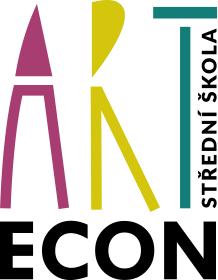 ŠKOLA PLNÁ UMĚNÍ A SPORTUŠKOLA, KTERÁ BAVÍART ECON – Střední škola a vyšší odborná škola Praha, s. r. o.ŠKOLA PLNÁ UMĚNÍ A SPORTUŠKOLA, KTERÁ BAVÍART ECON – Střední škola a vyšší odborná škola Praha, s. r. o.Školní vzdělávací programpro střední odborné vzděláváníFotografie v reklamní praxiŠkolní vzdělávací programpro střední odborné vzděláváníFotografie v reklamní praxiŠkolní vzdělávací programpro střední odborné vzděláváníFotografie v reklamní praxiForma vzdělávání: Délka vzdělávání: Dosažený stupeň vzdělání:Forma vzdělávání: Délka vzdělávání: Dosažený stupeň vzdělání:denní studium čtyřleté studiumstřední vzdělání s maturitní zkouškouV souladu s Rámcovým vzdělávacím programem pro obor vzdělání82-41-M/05 Grafický designV souladu s Rámcovým vzdělávacím programem pro obor vzdělání82-41-M/05 Grafický designV souladu s Rámcovým vzdělávacím programem pro obor vzdělání82-41-M/05 Grafický designPředkladatel:ART ECON - Střední škola a vyšší odborná škola Praha, s.r.o.Sídlo školy:Nad Rokoskou 111/7182 00 Praha 8Právní forma: Společnost s ručením omezeným Zřizovatel:IF Holding a.s.REDIZO: 622226042 IČ:45796955 Jméno ředitele: Mgr. Petr Procházka Kontakty: www.artecon.czpraha@artecon.cztel.: 284 680 880Platnost dokumentu:od 1. 9. 2020 počínaje 1. ročníkemKód a název oboru vzdělání: 82-41-M/05 Grafický design Název vzdělávacího programu: Fotografie v reklamní praxi Dosažený stupeň vzdělání: střední vzdělání s maturitní zkouškou Délka a forma studia: 4 roky, denní studium Datum platnosti: 1. 9. 2020 počínaje 1. ročníkem Kód a název oboru vzdělání: 82-41-M/05 Grafický design Název vzdělávacího programu: Fotografie v reklamní praxi Dosažený stupeň vzdělání: střední vzdělání s maturitní zkouškou Délka a forma studia: 4 roky, denní studium Datum platnosti:1. 9. 2020 počínaje 1. ročníkem Kód a název oboru vzdělání: 82-41-M/05 Grafický design Název vzdělávacího programu: Fotografie v reklamní praxi Dosažený stupeň vzdělání: střední vzdělání s maturitní zkouškou Délka a forma studia: 4 roky, denní studium Datum platnosti:1. 9. 2020 počínaje 1. ročníkem Vyučovací předmětPočet týdenních vyučovacích hodinPočet týdenních vyučovacích hodinPočet týdenních vyučovacích hodinPočet týdenních vyučovacích hodinPočet týdenních vyučovacích hodinVyučovací předmět1. ročník2. ročník3. ročník4. ročníkCelkemPovinné vyučovací předměty Český jazyk a literatura 333312Cizí jazyk (A/N) 444416Základy spol. věd 1113Dějepis 11114Základy přírodních věd224Komunikace11Základy ekologie 11Matematika 224Tělesná výchova 22228Informační a komunikační technologie 224Ekonomika 2215Marketing 22Dějiny výtvarné kultury 333312Výtvarná příprava 63312Fotografický design22228Propagace 22Typografie 134Webdesign 22Videotvorba 336Aplikovaná psychologie 112Estetika 22Realizace autorské tvorby 44Fotografie 442313Tiskové formy33Grafický design224Fotopraktikum 448Povinně volitelné vyučovací předměty 22Seminář z českého jazykaSeminář z cizího jazyka Seminář z matematiky Společenskovědní seminář Seminář z dějin výtvarné kultury	Celkem 37373935148Činnost1.ročník2.ročník3.ročník4.ročníkVyučování dle rozpisu učiva 32323230Odborná praxe 22Časová rezerva (opakování učiva, výchovně-vzdělávací akce, exkurze, projektové dny) 8663Maturitní zkouška 4Celkem týdnů 40404037Kód a název oboru vzdělání: 82-41-M/05 Grafický design Název vzdělávacího programu: Fotografie v reklamní praxi Dosažený stupeň vzdělání: střední vzdělání s maturitní zkouškou Délka a forma studia: 4 roky, denní studium Datum platnosti: 1. 9. 2020 počínaje 1. ročníkem RVPRVPRVPŠVPŠVPŠVPŠVPŠVPŠVPŠVPVzdělávací oblastPožadované v RVPPožadované v RVPVyučovací předmětPřevzaté z RVPPřevzaté z RVPDisponibilníDisponibilníCelkemCelkemVzdělávací oblasttýdněcelkemVyučovací předměttýdněcelkemtýdněcelkemtýdněcelkemJazykové vzdělávání - Český jazyk5160Český jazyk a literatura5160516010320Jazykové vzdělávání - Český jazyk5160Komunikace132132Jazykové vzdělávání - Cizí jazyky10320Cizí jazyk (A/N)10320619216512Společenskovědní vzdělávání5160Aplikovaná psychologie132132Společenskovědní vzdělávání5160Dějepis2642644128Společenskovědní vzdělávání5160Základy společenských věd264132396Přírodovědné vzdělávání4128Základy ekologie132132Přírodovědné vzdělávání4128Základy přírodních věd3961324128Matematické vzdělávání4128Matematika41284128Estetické vzdělávání5160Aplikovaná psychologie132132Estetické vzdělávání5160Český jazyk a literatura264264Estetické vzdělávání5160Estetika264264Vzdělávání pro zdraví8256Tělesná výchova82568256Vzdělávání v informačních a komunikačních technologiích4128Informační a komunikační technologie41284128Ekonomické vzdělávání396Ekonomika2643965160Ekonomické vzdělávání396Marketing132132264Umělecko-historická a výtvarná příprava18576Dějiny výtvarné kultury928839612384Umělecko-historická a výtvarná příprava18576Výtvarná příprava928839612384Technologická a technická příprava10320Fotopraktikum 264264Technologická a technická příprava10320Propagace264264Technologická a technická příprava10320Tiskové formy396396Technologická a technická příprava10320Typografie3961324128Návrhová a realizační tvorba27864Fotografický design412841288256Návrhová a realizační tvorba27864Fotografie7224619213416Návrhová a realizační tvorba27864Fotopraktikum 41282646192Návrhová a realizační tvorba27864Grafický design41284128Návrhová a realizační tvorba27864Realizace autorské tvorby 41284128Návrhová a realizační tvorba27864Videotvorba 26441286192Návrhová a realizační tvorba27864Webdesign264264Povinně volitelný předmětSeminář z českého jazyka264264Povinně volitelný předmětSeminář z cizího jazyka Povinně volitelný předmětSeminář z matematiky Povinně volitelný předmětSpolečenskovědní seminářPovinně volitelný předmětSeminář z dějin výtvarné kulturyDisponibilní hodiny451 440Celkem1484 7361033 296451 4401484 736Kód a název oboru vzdělání: 82-41-M/05 Grafický design Název vzdělávacího programu: Fotografie v reklamní praxi Dosažený stupeň vzdělání: střední vzdělání s maturitní zkouškou Délka a forma studia: 4 roky, denní studium Datum platnosti:1. 9. 2020 počínaje 1. ročníkem Vyučovací předmětPrůřezové témaPrůřezové témaPrůřezové témaPrůřezové témaVyučovací předmětObčan v demokratické společnostiČlověk a životní prostředíČlověk a svět práceInformační a komunikační technologieČeský jazyk a literatura ****Cizí jazyk ****Základy spol. věd ***Dějepis ***Základy přírodních věd***Komunikace***Základy ekologie ****Matematika ***Tělesná výchova ****Informační a komunikační technologie ****Ekonomika **Marketing **Dějiny výtvarné kultury ***Výtvarná příprava ***Fotografický design****Propagace **Typografie ***Webdesign ***Videotvorba **Aplikovaná psychologie ***Estetika ****Realizace autorské tvorby ****Fotografie **Tiskové formy****Grafický design****Fotopraktikum ****Seminář z českého jazyka****Seminář z cizího jazyka ****Seminář z matematiky ***Společenskovědní seminář **Seminář z dějin výtvarné kultury***Oblast vzdělávání:Vzdělávání a komunikace v českém jazyce Předmět: Český jazyk a literatura (MLUVNICE) Předmět: Český jazyk a literatura (MLUVNICE) Období:I. – IV. ročník Období:I. – IV. ročník  Očekávané výstupyŽák:Tematický celek Učivo RočníkHodinová dotace Mezipředmětová vazbaPrůřezové téma definuje vybrané pojmy ze základů jazykovědypopíše jednotlivé vývojovéstupně českého jazykaObecné poznatky o jazyce útvary jazykapříbuznost jazykůvývoj českého jazyka I.16orientuje se v jazykových příručkáchdefinuje základní vývojové tendence současného jazykarozlišuje mluvenou a psanou formu jazyka a vyjmenuje charakteristické znakyvysvětlí a aplikuje zásady tvoření hlásek a správné výslovnostisprávně používá základní pravopisné jevy -vyjmenuje jednotlivé vývojové stupně gramatikySoučasný jazyknorma, kodifikace, příručkyvývojové tendence současné češtiny gramatikygrafická stránka současného jazyka - zvuková stránka současného jazyka PT: Občan v demokratickéspolečnostiPT: Informační a komunikační technologie-orientuje se ve zdrojích informacíprakticky zpracovává informace, vybírá podstatné informace a tyto třídí podle důležitostikultivovaně prezentuje získané informace Práce s informacemi zdroje informací - způsoby zpracování informacípraktický nácvikpráce s informacemiZSVPT: Informační a komunikační technologiePT: Člověk a svět práceOblast vzdělávání:Vzdělávání a komunikace v českém jazyce Předmět: Český jazyk a literatura (SLOH) Předmět: Český jazyk a literatura (SLOH) Období:I. – IV. ročník Období:I. – IV. ročník  Očekávané výstupyŽák: Tematický celek  Učivo RočníkHodinová dotace Mezipředmětová vazbaPrůřezové téma vysvětlí rozdíl mezi jednotlivými funkčními stylyvyjmenuje základní slohové postupy a útvary Stylistika funkční stylyslohové postupy a útvaryI.16prezentuje vypravování písemnou i ústní formouvytváří inzerát, pozvánku Prostě sdělovací stylvyprávěnírozhovore-mail, inzerát, pozvánka PT: Člověk a svět prácevyjmenuje a charakterizuje základní publicistické útvary,zaujímá kritický postoj k informacím z médiírozlišuje média bulvární a serióznínapíše fejeton Publicistický stylreportážfejetonzpráva ZSVPT: Občan v demokratické společnosti PT: Informační a komunikační technologieOblast vzdělávání:Vzdělávání a komunikace v českém jazyce Předmět: Český jazyk a literatura (LITERATURA) Předmět: Český jazyk a literatura (LITERATURA) Období:I. – IV. ročník Období:I. – IV. ročník  Očekávané výstupyŽák: Tematický celek  UčivoRočníkHodinová dotace Mezipředmětová vazbaPrůřezové téma rozlišuje pojmy próza, poezie dramavymezí základní literární útvary a dokáže je rozeznat v modelových textechnové literárněvědné znalosti využívá při práci s textem Literární teorie základní literárněvědné pojmypoezie, próza, dramalidová slovesnost(pohádka, pověst) - literární útvary (román, novela, povídka, legenda) I.64interpretuje a reprodukuje literární textzachytí hlavní myšlenku dílaorientuje se ve významných představitelích české a světové literaturyLiterární historiepočátky literaturystarověké civilizaceliteratura středověkurenesanční, barokní a klasicistní literatura PT: Občan v demokratickéspolečnostiOblast vzdělávání:Vzdělávání a komunikace v českém jazyce Oblast vzdělávání:Vzdělávání a komunikace v českém jazyce Předmět: Český jazyk a literatura (MLUVNICE) Předmět: Český jazyk a literatura (MLUVNICE) Předmět: Český jazyk a literatura (MLUVNICE) Období:I. – IV. ročník Období:I. – IV. ročník  Očekávané výstupyŽák:  Očekávané výstupyŽák: Tematický celek Tematický celek  UčivoRočníkHodinová dotace  Mezipředmětová vazbaPrůřezové téma vysvětlí principy změn významu slova a zároveň vytváří typické příklady, jevy rozezná v textuvědomosti o změnách ve významu slova prakticky využívá jak v mluveném, tak v psaném projevuvysvětlí principy změn významu slova a zároveň vytváří typické příklady, jevy rozezná v textuvědomosti o změnách ve významu slova prakticky využívá jak v mluveném, tak v psaném projevuNauka o slovní zásobě a významu slov Nauka o slovní zásobě a významu slov vrstvy slovní zásobyzpůsoby obohacování slovní zásobysynonymie, antonymie, homonymie,polysémieII.16vyjmenuje neohebné slovní druhyrozlišuje spisovné tvary a je schopen jich využívat v psaném i mluveném projevuvyjmenuje neohebné slovní druhyrozlišuje spisovné tvary a je schopen jich využívat v psaném i mluveném projevuNeohebné slovní druhyNeohebné slovní druhyopakování problematiky slovních druhůvymezení neohebných slovních druhů Oblast vzdělávání:Vzdělávání a komunikace v českém jazyce Předmět: Český jazyk a literatura (SLOH) Předmět: Český jazyk a literatura (SLOH) Předmět: Český jazyk a literatura (SLOH) Předmět: Český jazyk a literatura (SLOH) Období:I. – IV. ročník Období:I. – IV. ročník  Očekávané výstupyŽák: Tematický celek Tematický celek UčivoUčivoRočníkHodinová dotace Mezipředmětová vazbaPrůřezové téma orientuje se v zákonitostech a pravidlech odborného stylupopíše význam termínů ve svém oborunapíše výklad na odborné téma ze svého odboruOdborný styl Odborný styl referátvýkladpopis pracovního postupu referátvýkladpopis pracovního postupu II.16PT: Člověk a svět prácevymezí funkci a využití úřední korespondencestylizuje úřední dopisvytvoří strukturovaný životopis, žádost o práci Administrativní stylAdministrativní stylstrukturovaný životopisžádostúřední dopis strukturovaný životopisžádostúřední dopis ZSVPT: Občan v demokratické společnostiOblast vzdělávání:Vzdělávání a komunikace v českém jazyce Oblast vzdělávání:Vzdělávání a komunikace v českém jazyce Předmět: Český jazyk a literatura (LITERATURA) Předmět: Český jazyk a literatura (LITERATURA) Předmět: Český jazyk a literatura (LITERATURA) Období:I. – IV. ročník Období:I. – IV. ročník  Očekávané výstupyŽák:  Očekávané výstupyŽák: Tematický celek  Učivo UčivoRočníkHodinová dotace Mezipředmětová vazbaPrůřezové téma charakterizuje literární postavudiskutuje o charakteru díla z hlediska užitých literárních prostředků (ich forma, er forma)definuje vliv monologických a dialogických pasáží na dynamiku textucharakterizuje literární postavudiskutuje o charakteru díla z hlediska užitých literárních prostředků (ich forma, er forma)definuje vliv monologických a dialogických pasáží na dynamiku textuLiterární teorieliterární postavymonolog, dialogřeč autorská, řeč postav literární postavymonolog, dialogřeč autorská, řeč postav II.64formuluje vlastní názor na četbucharakterizuje významné osobnosti a události 19. století formuluje vlastní názor na četbucharakterizuje významné osobnosti a události 19. století Literární historieromantismus a realismus v literatuřenárodní obrozenímájovci, ruchovci, lumírovciromantismus a realismus v literatuřenárodní obrozenímájovci, ruchovci, lumírovciDEJPT: Občan v demokratické společnostiOblast vzdělávání:Vzdělávání a komunikace v českém jazyce Předmět: Český jazyk a literatura (MLUVNICE) Předmět: Český jazyk a literatura (MLUVNICE) Předmět: Český jazyk a literatura (MLUVNICE) Předmět: Český jazyk a literatura (MLUVNICE) Období:I. – IV. ročník Období:I. – IV. ročník  Očekávané výstupyŽák: Tematický celek Tematický celek Tematický celek  Učivo RočníkHodinová dotace Mezipředmětová vazbaPrůřezové téma provádí syntaktický rozborvyhledá základní skladebnou dvojici a rozvíjející větné členyvzájemně odliší jednoduchou větu a souvětíorientuje se v základech psaní interpunkceSkladba věty jednoduchéSkladba věty jednoduchéSkladba věty jednoduchéslovní druhyvěta a výpověďvětné vztahyIII.16vyjmenuje základní druhy vedlejších větpozná v souvětí druhy vedlejších vět a odliší je od vět hlavníchvyjádří poměry mezi větami - orientuje se v odchylkách od pravidelné větné stavbyodlišuje druhy vět podle postoje mluvčího ke skutečnostizaznamená souvětí do názorného grafuurčuje poměry mezi větamiSkladba souvětíSkladba souvětíSkladba souvětísouvětí souřadnésouvětí podřadnézvláštnosti nepravidelnosti větné skladbyaktuální větné členěnívěty podle postoje mluvčího ke skutečnostiOblast vzdělávání:Vzdělávání a komunikace v českém jazyce Předmět: Český jazyk a literatura (SLOH) Předmět: Český jazyk a literatura (SLOH) Období:I. – IV. ročník Období:I. – IV. ročník  Očekávané výstupyŽák: Tematický celek  UčivoRočníkHodinová dotace Mezipředmětová vazbaPrůřezové téma rozeznává estetické prvky uměleckého textu a sám je využívástylizuje úvahuUmělecký styl vypravovánícharakteristika úvaha III.16PT: Občan v demokratickéspolečnostiOblast vzdělávání:Vzdělávání a komunikace v českém jazyce Předmět: Český jazyk a literatura (LITERATURA) Předmět: Český jazyk a literatura (LITERATURA) Období:I. – IV. ročník Období:I. – IV. ročník  Očekávané výstupyŽák: Tematický celek  Učivo RočníkHodinová dotace Mezipředmětová vazbaPrůřezové téma analyzuje literární dílo z hlediska jeho strukturypopíše vliv zvolených jazykových prostředků na charakter dílaLiterární teorie struktura a jazyk literárního díla III.64charakterizuje významné osobnosti a události přelomu 19. a 20. stoletíorientuje se ve významných osobnostech a událostech 1. pol. 20. století.kriticky hodnotí četbuporovnává různá zpracování téhož námětu v literatuře, divadle, filmuLiterární historie literatura přelomu a 20. stoletípróza, poezie, drama 1. poloviny stolPT: Občan v demokratické společnostiDEJ Oblast vzdělávání:Vzdělávání a komunikace v českém jazyce Předmět: Český jazyk a literatura (MLUVNICE) Předmět: Český jazyk a literatura (MLUVNICE) Období:I. – IV. ročník Období:I. – IV. ročník Očekávané výstupyŽák: Tematický celek UčivoRočníkHodinová dotace Mezipředmětová vazbaPrůřezové téma si utřídí a prohloubí znalosti z oblasti z předchozích ročníkůOpakování skladbatvaroslovínauka o slovní zásobě a významu slovnauka o tvoření slov IV.15analyzuje text na základě principu tematicko rematických posloupnostíNauka o textutematicko rematické posloupnosti Oblast vzdělávání:Vzdělávání a komunikace v českém jazyce Předmět: Český jazyk a literatura (SLOH) Předmět: Český jazyk a literatura (SLOH) Předmět: Český jazyk a literatura (SLOH) Předmět: Český jazyk a literatura (SLOH) Období:I. – IV. ročník Období:I. – IV. ročník Období:I. – IV. ročník Očekávané výstupyŽák: Tematický celek Tematický celek  Učivo UčivoRočníkHodinová dotace RočníkHodinová dotace Mezipředmětová vazbaPrůřezové téma upevní a prohloubí znalosti z předchozích ročníků Opakování všech stylůOpakování všech stylůprostěsdělovacípublicistickýodbornýadministrativníuměleckýprostěsdělovacípublicistickýodbornýadministrativníuměleckýIV.15IV.15prezentuje rozsáhlejší mluvený projev na dané témaaplikuje základní pravidla rétoriky Základy rétorikyZáklady rétorikypravidla kultivovaného veřejného projevu pravidla kultivovaného veřejného projevu ZSVPT: Člověk a svět práce, Občan v demokratické společnostiOblast vzdělávání:Vzdělávání a komunikace v českém jazyce Oblast vzdělávání:Vzdělávání a komunikace v českém jazyce Předmět: Český jazyk a literatura (LITERATURA) Předmět: Český jazyk a literatura (LITERATURA) Předmět: Český jazyk a literatura (LITERATURA) Období:I. – IV. ročník Období:I. – IV. ročník Období:I. – IV. ročník Očekávané výstupy Žák: Očekávané výstupy Žák: Tematický celek Tematický celek  UčivoHodinová dotace Mezipředmětová vazbaPrůřezové téma Mezipředmětová vazbaPrůřezové téma interpretuje dílo, vyjadřuje hlavní rysy, myšlenku a základní dějovou linii, charakterizuje postavy a uvádí dílo do historického kontextuinterpretuje dílo, vyjadřuje hlavní rysy, myšlenku a základní dějovou linii, charakterizuje postavy a uvádí dílo do historického kontextuLiterární teorieLiterární teorieinterpretace děl IV.60orientuje se ve významných osobnostech a událostech 2. pol. 20. stoletídiskutuje o současné literární tvorběpíše vlastní literární textyprojevuje zájem o současné kulturní dění,navštěvuje divadla, kina, výstavy… orientuje se ve významných osobnostech a událostech 2. pol. 20. stoletídiskutuje o současné literární tvorběpíše vlastní literární textyprojevuje zájem o současné kulturní dění,navštěvuje divadla, kina, výstavy… Literární historieLiterární historieliteratura 2. poloviny 20. století a počátku 21. století (současná tvorba) PT: Občan v demokratické společnostiPT: Občan v demokratické společnostiOblast vzdělávání:Vzdělávání a komunikace v cizím jazyce Předmět: Anglický jazykPředmět: Anglický jazykObdobí:I. – IV. ročník Období:I. – IV. ročník Očekávané výstupyŽák:Tematický celek Učivo RočníkHodinová dotaceMezipředmětová vazbaPrůřezové téma Dosahuje úrovně A2 dle Společného evropského referenčního rámcePoslech:rozumí frázím a nejběžnější slovní zásobě vztahující se k oblastem, které se ho bezprostředně týkají (např. základní informace o své osobě a vaší rodině, o nakupování, místopisu, zaměstnání)dokážete pochopit smysl krátkých, jasných, jednoduchých zpráv a hlášeníČtení:zvládne číst krátké jednoduché textyumí vyhledat konkrétní předvídatelné informace v jednoduchých každodenních materiálech, např. v jídelních lístcích, prospektech, inzerátech či jízdních řádechrozumí krátkým jednoduchým osobním dopisůmSlovní zásoba:sports and hobbiesaccidents and injuriesholidaysschoolpeoplefeelingsfilms and tv programmesnatural disastersweatherworktown (visitor attractions)Gramatické jevy a jejich procvičováníCvičeníSouhrnné opakování contrast: Present simple and precent continuousarticlesthere is / there arepast simplepast continuouscontrast: Past simple and past simple continuousquantity: some,any, a few, a little, how much / manymust, mustn’t, need, needn’t,have to, don’t havetocomparativeadjectivessuperlative adjectivestoo and enoughwill and going tofirst conditionalpresent perfectcontrast: Past simple and presentperfectI.128CJL, ZSVPT: Občan v demokratické společnosti, Člověk a svět práce, Informační a komunikační technologie, Člověk a životní prostředí Mluvení:umí komunikovat v jednoduchých běžných situacích vyžadujících jednoduchou přímou výměnu informací o známých tématech a činnostechzvládne velmi krátkou společenskou konverzaci, i když ještě nerozumí natolik, aby se v konverzaci sám dokázal udržetumí použít řadu frází a vět, aby jednoduchým způsobem popsal vlastní rodinu a další lidi, životní podmínky, dosažené vzdělání a své současné nebo předchozí zaměstnání Psaní:umí napsat krátké jednoduché poznámky a zprávy týkající se jeho/jejích základních potřebzvládne napsat velmi jednoduchý osobní dopis, např. poděkováníOblast vzdělávání:Vzdělávání a komunikace v cizím jazycePředmět: Anglický jazykPředmět: Anglický jazykPředmět: Anglický jazykObdobí:I. – IV. ročníkObdobí:I. – IV. ročníkOčekávané výstupyŽák:Tematický celekTematický celekUčivoRočníkHodinová dotaceMezipředmětová vazbaPrůřezové témaDosahuje úrovně A2/A2+ dle Společného evropského referenčního rámcePoslech:rozumí frázím a nejběžnější slovní zásobě vztahující se k oblastem, které se ho bezprostředně týkají (např. základní informace o své osobě a vaší rodině, o nakupování, místopisu, zaměstnání)dokážete pochopit smysl krátkých, jasných, jednoduchých zpráv a hlášeníČtení:zvládne číst krátké jednoduché textyumí vyhledat konkrétní předvídatelné informace v jednoduchých každodenních materiálech, např. v jídelních lístcích, prospektech, inzerátech či jízdních řádechrozumí krátkým jednoduchým osobním dopisůmSlovní zásoba:shops and servicesshoppingbusinesseveryday itemsgadgetsmaterialscrime and criminalspeoplehomeschoolworkfamily and social lifefoodGramatické jevy a jejich procvičováníCvičeníSouhrnné opakováníSlovní zásoba:shops and servicesshoppingbusinesseveryday itemsgadgetsmaterialscrime and criminalspeoplehomeschoolworkfamily and social lifefoodGramatické jevy a jejich procvičováníCvičeníSouhrnné opakovánísecond conditionalpast perfectreported speechthe passive (present simple and past simple)tell and sayII.128CJL, ZSVPT: Občan v demokratické společnosti, Člověk a svět práce, Informační a komunikační technologie, Člověk a životní prostředíMluvení:umí komunikovat v jednoduchých běžných situacích vyžadujících jednoduchou přímou výměnu informací o známých tématech a činnostechzvládne velmi krátkou společenskou konverzaci, i když ještě nerozumí natolik, aby se v konverzaci sám dokázal udržetumí použít řadu frází a vět, aby jednoduchým způsobem popsal vlastní rodinu a další lidi, životní podmínky, dosažené vzdělání a své současné nebo předchozí zaměstnáníPsaní:umí napsat krátké jednoduché poznámky a zprávy týkající se jeho/jejích základních potřebzvládne napsat velmi jednoduchý osobní dopis, např. poděkováníMluvení:umí komunikovat v jednoduchých běžných situacích vyžadujících jednoduchou přímou výměnu informací o známých tématech a činnostechzvládne velmi krátkou společenskou konverzaci, i když ještě nerozumí natolik, aby se v konverzaci sám dokázal udržetumí použít řadu frází a vět, aby jednoduchým způsobem popsal vlastní rodinu a další lidi, životní podmínky, dosažené vzdělání a své současné nebo předchozí zaměstnáníPsaní:umí napsat krátké jednoduché poznámky a zprávy týkající se jeho/jejích základních potřebzvládne napsat velmi jednoduchý osobní dopis, např. poděkováníOblast vzdělávání:Vzdělávání a komunikace v cizím jazyce Předmět: Anglický jazykPředmět: Anglický jazykPředmět: Anglický jazykPředmět: Anglický jazykObdobí:I. – IV. ročník Období:I. – IV. ročník Období:I. – IV. ročník Období:I. – IV. ročník Očekávané výstupyŽák:Tematický celek Tematický celek Učivo Učivo RočníkHodinová dotaceRočníkHodinová dotaceMezipředmětová vazbaPrůřezové téma Mezipředmětová vazbaPrůřezové téma Dosahuje úrovně B1 dle Společného evropského referenčního rámcePoslech:rozumí hlavním myšlenkám vysloveným spisovným jazykem o běžných tématech, se kterými se setkává v práci, ve škole či ve volném časerozumí smyslům mnoha rozhlasových a televizních programů týkajících se současných událostí nebo témat souvisejících s oblastmi jeho osobního či pracovního zájmu, pokud jsou vysloveny poměrně pomalu a zřetelněČtení:rozumí textům, které obsahují slovní zásobu často užívanou v každodenním životě nebo které se vztahují k jeho práci či školerozumí popisům událostí, pocitů a přáním v osobních dopisechSlovní zásoba:social activitiessports venuessportfoodlarge numbers, fractions, percentages, rationsfeelingsfuture time expressionshomegadgetsshopping and servicestravelling and tourismculture and free timeGramatické jevy a jejich procvičováníCvičeníSouhrnné opakování Slovní zásoba:social activitiessports venuessportfoodlarge numbers, fractions, percentages, rationsfeelingsfuture time expressionshomegadgetsshopping and servicestravelling and tourismculture and free timeGramatické jevy a jejich procvičováníCvičeníSouhrnné opakování articleswill and going topast tense contrastpresent perfect and past simple contrastcontrast be / bet used topast simplepresent perfect simple and continuouswill, may, might, couldfirst conditionalcomparative andsuperlative adjectives and adverbssecond conditionalmodal verbs in thepastdefining relative clausesnon-definingrelative clausesarticleswill and going topast tense contrastpresent perfect and past simple contrastcontrast be / bet used topast simplepresent perfect simple and continuouswill, may, might, couldfirst conditionalcomparative andsuperlative adjectives and adverbssecond conditionalmodal verbs in thepastdefining relative clausesnon-definingrelative clausesIII.128III.128CJL, ZSVPT: Občan v demokratické společnosti, Člověk a svět práce, Informační a komunikační technologie, Člověk a životní prostředíCJL, ZSVPT: Občan v demokratické společnosti, Člověk a svět práce, Informační a komunikační technologie, Člověk a životní prostředíMluvení:umí si poradit s většinou situací, které mohou nastat při cestování v oblasti, kde se tímto jazykem mluví - dokáže se bez přípravy zapojit do hovoru o tématech, která jsou mu známa, o něž se zajímá nebo která se týkají každodenního života (např. rodiny, koníčků, práce, cestování a aktuálních událostí)umí jednoduchým způsobem spojovat fráze, aby popsal své zážitky a události, své sny, naděje a cíleumí stručně odůvodnit a vysvětlit své názory a plányzvládne vyprávět příběh nebo přiblížit obsah knihy nebo filmu a vylíčit své reakcePsaní:umí napsat jednoduché souvislé texty na témata, která dobře zná nebo kteráho osobně zajímajíbez problémů napíše osobní dopisy popisující osobní zážitky a dojmyMluvení:umí si poradit s většinou situací, které mohou nastat při cestování v oblasti, kde se tímto jazykem mluví - dokáže se bez přípravy zapojit do hovoru o tématech, která jsou mu známa, o něž se zajímá nebo která se týkají každodenního života (např. rodiny, koníčků, práce, cestování a aktuálních událostí)umí jednoduchým způsobem spojovat fráze, aby popsal své zážitky a události, své sny, naděje a cíleumí stručně odůvodnit a vysvětlit své názory a plányzvládne vyprávět příběh nebo přiblížit obsah knihy nebo filmu a vylíčit své reakcePsaní:umí napsat jednoduché souvislé texty na témata, která dobře zná nebo kteráho osobně zajímajíbez problémů napíše osobní dopisy popisující osobní zážitky a dojmyOblast vzdělávání: Vzdělávání a komunikace v cizím jazyce Předmět: Anglický jazykPředmět: Anglický jazykObdobí:I. – IV. ročník Období:I. – IV. ročník Očekávané výstupyŽák:Tematický celek Učivo RočníkHodinová dotaceMezipředmětová vazbaPrůřezové téma Dosahuje úrovně B1/B1+ dle Společného evropského referenčního rámcePoslech:rozumí hlavním myšlenkám vysloveným spisovným jazykem o běžných tématech, se kterými se setkává v práci, ve škole či ve volném časerozumí smyslům mnoha rozhlasových a televizních programů týkajících se současných událostí nebo témat souvisejících s oblastmi jeho osobního či pracovního zájmu, pokud jsou vysloveny poměrně pomalu a zřetelněČtení:rozumí textům, které obsahují slovní zásobu často užívanou v každodenním životě nebo které se vztahují k jeho práci či školerozumí popisům událostí, pocitů a přáním v osobních dopisech.Slovní zásoba:sporthealthscience and technologynature and environmentstate and societymusictownliteraturetravellingunits of measurementGramatické jevy a jejich procvičováníCvičeníSouhrnné opakování the passivehave something donereported speechthird conditionalparticiple clausesIV.120CJL, ZSVPT: Občan v demokratické společnosti, Člověk a svět práce, Informační a komunikační technologie, Člověk a životní prostředíMluvení:umí si poradit s většinou situací, které mohou nastat při cestování v oblasti, kde se tímto jazykem mluví dokáže se bez přípravy zapojit do hovoru o tématech, která jsou mu známa, o něž se zajímá nebo která se týkají každodenního života (např. rodiny, koníčků, práce, cestování a aktuálních událostí)umí jednoduchým způsobem spojovat fráze, aby popsal své zážitky a události, své sny, naděje a cíleumí stručně odůvodnit a vysvětlit své názory a plányzvládne vyprávět příběh nebo přiblížit obsah knihy nebo filmu a vylíčit své reakcePsaní:umí napsat jednoduché souvislé texty na témata, která dobře zná nebo která ho osobně zajímají - bez problémů napíše osobní dopisy popisující osobní zážitky a dojmyOblast vzdělávání: Vzdělávání a komunikace v cizím jazyce Předmět: Německý jazyk Předmět: Německý jazyk Předmět: Německý jazyk Předmět: Německý jazyk Předmět: Německý jazyk Předmět: Německý jazyk Období:I. – IV. ročník Období:I. – IV. ročník Očekávané výstupyŽák: Tematický celek  Tematický celek  Tematický celek UčivoUčivoUčivoRočníkHodinová dotaceMezipředmětová vazbaPrůřezové téma dosahuje úrovně A1 dle Společného evropského referenčního rámcePoslech:rozumí základní školním a pracovním pokynům v německém jazycerozumí základním frázím a slovům týkající se jeho osoby, rodiny a konkrétního okolí, pokud lidé hovoří pomalu a zřetelněČtení:rozumí jednoduchému psanému projevu, osobním jménům, slovům a velmi jednoduchým větámMluvení:vyslovuje správně - pozdraví a rozloučí se v německém jazycepředstaví sebe a ostatní - jednoduchými frázemi a větami popíše místo, kde žije, a osoby, které zná - klade jednoduché otázky a na podobné otázky odpovídáPsaní:vyplňuje krátké formuláře obsahující osobní údajenapíše stručný jednoduchý text na pohlednici, např. pozdrav z dovolené Slovní zásoba:GrußformelnFamilie und FreundeFreizeit und HobbysEssen und TrinkenMein TagesablaufMeine WohnungMeine SchuleGramatické jevya jejich procvičováníCvičeníSouhrnné opakováníSlovní zásoba:GrußformelnFamilie und FreundeFreizeit und HobbysEssen und TrinkenMein TagesablaufMeine WohnungMeine SchuleGramatické jevya jejich procvičováníCvičeníSouhrnné opakováníSlovní zásoba:GrußformelnFamilie und FreundeFreizeit und HobbysEssen und TrinkenMein TagesablaufMeine WohnungMeine SchuleGramatické jevya jejich procvičováníCvičeníSouhrnné opakováníformy pozdravůabecedaosobní údajepředstavení rodiny, přátelvyjádření zálibvyjádření běžných každodenních činnostípopis bydlištěgrafická a zvuková podobaslovačlenypodstatná jménapřídavná jménazájmenačíslovkypřítomný čas sloveszpůsobová slovesa - minulý čas sloves – préteritum, perfektumčasové údajepředložkyzápor v němčiněskladba jednoduché věty a otázkyformy pozdravůabecedaosobní údajepředstavení rodiny, přátelvyjádření zálibvyjádření běžných každodenních činnostípopis bydlištěgrafická a zvuková podobaslovačlenypodstatná jménapřídavná jménazájmenačíslovkypřítomný čas sloveszpůsobová slovesa - minulý čas sloves – préteritum, perfektumčasové údajepředložkyzápor v němčiněskladba jednoduché věty a otázkyformy pozdravůabecedaosobní údajepředstavení rodiny, přátelvyjádření zálibvyjádření běžných každodenních činnostípopis bydlištěgrafická a zvuková podobaslovačlenypodstatná jménapřídavná jménazájmenačíslovkypřítomný čas sloveszpůsobová slovesa - minulý čas sloves – préteritum, perfektumčasové údajepředložkyzápor v němčiněskladba jednoduché věty a otázkyI.128ZSV, CJLPT: Občan v demokratickéspolečnostiPT: Člověk a svět prácePT: Informační a komunikační technologiePT: Člověk a životníprostředíOblast vzdělávání: Vzdělávání a komunikace v cizím jazyce Oblast vzdělávání: Vzdělávání a komunikace v cizím jazyce Oblast vzdělávání: Vzdělávání a komunikace v cizím jazyce Předmět: Německý jazyk Předmět: Německý jazyk Předmět: Německý jazyk Předmět: Německý jazyk Období:I. – IV. ročník Období:I. – IV. ročník Očekávané výstupyŽák:Očekávané výstupyŽák:Očekávané výstupyŽák:Tematický celek Tematický celek UčivoUčivoRočníkHodinová dotace Mezipředmětová vazbaPrůřezové téma dosahuje úrovně A1+/A2 dle Společného evropského referenčního rámce.Poslech:rozumí frázím a nejběžnější slovní zásobě vztahující se k oblastem, které se ho týkají (rodina, zájmy, zaměstnání, bydliště)chápe smysl krátkých jasných zpráv a hlášeníČtení:rozumí krátkým jednoduchým textůmorientuje se v jednoduchých každodenních materiálech, např. v inzerátech, prospektech, jídelních lístcích a jízdních řádechMluvení:komunikuje v jednoduchých běžných situacích o známých tématechjednoduchým způsobem popíše vlastní rodinu, životní podmínky, dosažené vzdělání, současné i předchozí zaměstnáníPsaní:napíše krátké jednoduché poznámky a zprávy týkající se základních potřebnapíše jednoduchý osobní dopisdosahuje úrovně A1+/A2 dle Společného evropského referenčního rámce.Poslech:rozumí frázím a nejběžnější slovní zásobě vztahující se k oblastem, které se ho týkají (rodina, zájmy, zaměstnání, bydliště)chápe smysl krátkých jasných zpráv a hlášeníČtení:rozumí krátkým jednoduchým textůmorientuje se v jednoduchých každodenních materiálech, např. v inzerátech, prospektech, jídelních lístcích a jízdních řádechMluvení:komunikuje v jednoduchých běžných situacích o známých tématechjednoduchým způsobem popíše vlastní rodinu, životní podmínky, dosažené vzdělání, současné i předchozí zaměstnáníPsaní:napíše krátké jednoduché poznámky a zprávy týkající se základních potřebnapíše jednoduchý osobní dopisdosahuje úrovně A1+/A2 dle Společného evropského referenčního rámce.Poslech:rozumí frázím a nejběžnější slovní zásobě vztahující se k oblastem, které se ho týkají (rodina, zájmy, zaměstnání, bydliště)chápe smysl krátkých jasných zpráv a hlášeníČtení:rozumí krátkým jednoduchým textůmorientuje se v jednoduchých každodenních materiálech, např. v inzerátech, prospektech, jídelních lístcích a jízdních řádechMluvení:komunikuje v jednoduchých běžných situacích o známých tématechjednoduchým způsobem popíše vlastní rodinu, životní podmínky, dosažené vzdělání, současné i předchozí zaměstnáníPsaní:napíše krátké jednoduché poznámky a zprávy týkající se základních potřebnapíše jednoduchý osobní dopisSlovní zásoba:Familie und FreundeFreizeit und HobbysEssen und TrinkenEinkaufenKrankheit und GesundheitMein TagesablaufMeine WohnungMein WohnortMeine SchuleArbeit und BerufFerien, Urlaub,ReisenGramatické jevy a jejich procvičováníCvičeníSouhrnné opakováníSlovní zásoba:Familie und FreundeFreizeit und HobbysEssen und TrinkenEinkaufenKrankheit und GesundheitMein TagesablaufMeine WohnungMein WohnortMeine SchuleArbeit und BerufFerien, Urlaub,ReisenGramatické jevy a jejich procvičováníCvičeníSouhrnné opakováníosobní údajepředstavení rodiny, přátelvyjádření zálibvyjádření běžných každodenních činnostípopis bydlištěškola, zaměstnání, vzdělánídovolená, cestovánígrafická a zvuková podoba slovapodstatná jménapřídavná jménazájmenačasování slovesminulý čas slovespréteritum, perfektumbudoucí časčasové údajepředložkyspojkyzápor v němčiněskladba jednoduché větysouvětíosobní údajepředstavení rodiny, přátelvyjádření zálibvyjádření běžných každodenních činnostípopis bydlištěškola, zaměstnání, vzdělánídovolená, cestovánígrafická a zvuková podoba slovapodstatná jménapřídavná jménazájmenačasování slovesminulý čas slovespréteritum, perfektumbudoucí časčasové údajepředložkyspojkyzápor v němčiněskladba jednoduché větysouvětíII.128PT: Občan v demokratickéspolečnostiPT: Člověk a svět prácePT: Informační a komunikační technologiePT: Člověk a životní prostředíOblast vzdělávání: Vzdělávání a komunikace v cizím jazyce Oblast vzdělávání: Vzdělávání a komunikace v cizím jazyce Předmět: Německý jazyk Předmět: Německý jazyk Předmět: Německý jazyk Předmět: Německý jazyk Předmět: Německý jazyk Období:I. – IV. ročník Období:I. – IV. ročník Očekávané výstupyŽák:Očekávané výstupyŽák:Tematický celek Tematický celek Tematický celek Tematický celek UčivoRočník Hodinová dotace Mezipředmětová vazbaPrůřezové téma dosahuje úrovně A2+/B1 dle Společného evropského referenčního rámcePoslech:rozumí hlavním bodům jasné spisovné řeči týkající se běžných témat a záležitostí, s nimiž se setkává ve volném čase, ve škole atd., pokud jsou vysloveny pomalu a zřetelněČtení:rozumí textům obsahující slovní zásobu užívanou v každodenním životěrozumí popisům událostí, pocitů a přání v osobních dopisechMluvení:konverzuje o tématech, která se týkají každodenního života, např. rodina, volný čas, škola, cestování, aktuální událostivypráví příběh, přiblíží obsah knihy či filmuPsaní:napíše jednoduchý souvislý text na témata, která dobře zná nebo která ho zajímají dosahuje úrovně A2+/B1 dle Společného evropského referenčního rámcePoslech:rozumí hlavním bodům jasné spisovné řeči týkající se běžných témat a záležitostí, s nimiž se setkává ve volném čase, ve škole atd., pokud jsou vysloveny pomalu a zřetelněČtení:rozumí textům obsahující slovní zásobu užívanou v každodenním životěrozumí popisům událostí, pocitů a přání v osobních dopisechMluvení:konverzuje o tématech, která se týkají každodenního života, např. rodina, volný čas, škola, cestování, aktuální událostivypráví příběh, přiblíží obsah knihy či filmuPsaní:napíše jednoduchý souvislý text na témata, která dobře zná nebo která ho zajímají Slovní zásoba:Familie und FreundeFreizeit und HobbysEssen und TrinkenEinkaufen und DienstleistungenKleidung und ModeMein TagesablaufMein WohnortMeine SchuleArbeit und BerufFerien, Urlaub, Reisen etc.Gramatické jevy a jejich procvičováníCvičeníSouhrnné opakování Slovní zásoba:Familie und FreundeFreizeit und HobbysEssen und TrinkenEinkaufen und DienstleistungenKleidung und ModeMein TagesablaufMein WohnortMeine SchuleArbeit und BerufFerien, Urlaub, Reisen etc.Gramatické jevy a jejich procvičováníCvičeníSouhrnné opakování Slovní zásoba:Familie und FreundeFreizeit und HobbysEssen und TrinkenEinkaufen und DienstleistungenKleidung und ModeMein TagesablaufMein WohnortMeine SchuleArbeit und BerufFerien, Urlaub, Reisen etc.Gramatické jevy a jejich procvičováníCvičeníSouhrnné opakování Slovní zásoba:Familie und FreundeFreizeit und HobbysEssen und TrinkenEinkaufen und DienstleistungenKleidung und ModeMein TagesablaufMein WohnortMeine SchuleArbeit und BerufFerien, Urlaub, Reisen etc.Gramatické jevy a jejich procvičováníCvičeníSouhrnné opakování osobní údaje - představení rodiny, přátelvyjádření zálib - vyjádření běžných každodenních činnostípopis bydlištěškola, zaměstnání, vzdělánípopis událostívyjádření pocitů a přánígrafická a zvuková podoba slovapodstatná jménapřídavná jménazájmenaslovesačas přítomný, minulý, budoucítrpný rodkonjunktivpředložkyspojkyskladba jednoduché větysouvětíIII.128PT: Občan v demokratickéspolečnostiPT: Člověk a svět prácePT: Informační a komunikační technologiePT: Člověk a životníprostředíOblast vzdělávání: Vzdělávání a komunikace v cizím jazyce Předmět: Německý jazyk Předmět: Německý jazyk Období:I. – IV. ročník Období:I. – IV. ročník Očekávané výstupyŽák:Tematický celek UčivoRočník Hodinová dotace Mezipředmětová vazbaPrůřezové téma dosahuje úrovně B1 dle Společného evropského referenčního rámcePoslech:rozumí hlavním bodům jasné spisovné řeči týkající se běžných témat a záležitostírozumí mluvenému projevu týkajícího se současných událostí nebo témat souvisejících s oblastmi osobního či pracovního zájmu, pokud jsou vysloveny poměrně pomalu a zřetelněČtení:rozumí textům obsahující slovní zásobu užívanou v každodenním životěrozumí popisům událostí, pocitů a přání v osobních dopisechMluvení:bez přípravy se zapojuje do hovoru o tématech, která jsou mu známá nebo se týkají každodenního života, např. rodina, volný čas, škola, cestování, aktuální událostistručně odůvodní a vysvětlí své názory a plányvypráví příběh, přiblíží obsah knihy či filmu a vylíčí své reakcePsaní:napíše jednoduchý souvislý text na témata, která dobře zná nebo která ho zajímajínapíše osobní dopisy obsahující zážitky a dojmySlovní zásoba:PersönlicheIdentifikationFamilie und FreundeFreizeitSpeisen und GetränkeEinkaufen und DienstleistungenMein TagesablaufWohnortSchule und AusbildungZukuntspläneArbeit und BerufFerien, Urlaub,ReisenNatur und UmweltschutzMedienWeltprobleme etc.Gramatické jevy a jejich procvičováníCvičeníSouhrnné opakováníosobní údajepředstavení rodiny, přátelvyjádření zálibvyjádření běžných každodenních činnostípopis bydlištěškola, zaměstnání, vzdělánípopis událostívyprávění příběhuvyjádření pocitů a přánívyjádření vlastních cílůvyjádření názorůgrafická a zvuková podoba slovapodstatná jménapřídavná jménazájmenaslovesačas přítomný, minulý, budoucítrpný rodkonjunktivpředložkyspojkyskladba jednoduché větysouvětí IV.120PT: Občan v demokratickéspolečnostiPT: Člověk a svět prácePT: Informační a komunikační technologiePT: Člověk a životníprostředíOblast vzdělávání: Společenskovědní vzděláváníPředmět: Základy společenských vědPředmět: Základy společenských vědObdobí:I. – III. ročníkObdobí:I. – III. ročníkOčekávané výstupyŽák:Tematický celekUčivoRočníkHodinová dotaceMezipředmětová vazbaPrůřezové témacharakterizuje současnou českou společnost, její etnické a sociální složenípopíše sociální nerovnost a chudobu ve vyspělých demokraciíchpopíše, kam se může obrátit, když se dostane do složité sociální situacedebatuje o pozitivech a problémech multikulturního soužitíobjasní příčiny migraceposoudí, kdy je v praktickém životě porušována rovnost pohlavísestaví rozpočet domácnosti, navrhne, jak využít volné finanční prostředky a jak vhodně investovatČlověk v lidské společnostispolečnost, tradiční a moderní společnostispolečenské vrstvy a jejich úlohasociální nerovnost, chudobarasy, etnika, národy a národnosti, majorita a minorita, multikulturní soužitímigrace, azylpostavení mužů a žen, genderové problémyrozhodování o finančních záležitostech jedince a rodinyřešení krizových finančních situacíI.32EK, DVK, APSYPT: Občan v demokratické společnostidebatuje o vlastnostech, které by měl mít občan v demokratické společnostiuvede příklady občanské aktivity ve svém regionu, vysvětlí, co se rozumí občanskou společnostícharakterizuje demokracii a objasní, jak funguje a jaké má problémycharakterizuje současný politický systém, objasní funkci politických a svobodných volebdefinuje význam práv a svobod, které jsou zakotveny v českých zákonech, popíše způsoby, jak lze ohrožená lidská práva obhajovatuvede příklady funkcí obecní a krajské samosprávyvysvětlí, jaké projevy je možné nazvat politickým radikalismem nebo politickým extremismemobjasní, proč je nepřijatelné propagovat hnutí omezující práva a svobody jinýchpopíše možná nebezpečí a způsoby řešení krizových situacíVýchova k občanství a základy politologieobčanská participace, občanská společnostobčanské ctnosti potřebnépro demokracii a multikulturní soužitístát, český stát a soudobé státy,státní občanství ČRčeská ústava, politický systém v ČRlidská práva, jejich obhajování, veřejný ochránce práv, práva dětí, základní hodnoty demokraciepolitika, politické strany, volební systémy a volbystruktura veřejné správy, obecní a krajská samosprávapolitické ideologiepolitický radikalismus a extremismus, současná česká extremistická scéna a její symbolika, mládež a extremismusteror a terorismusochrana člověka za mimořádných situací, možnosti nebezpečíEJPT: Občan v demokratické společnostiOblast vzdělávání:Společenskovědní vzděláváníPředmět: Základy společenských vědPředmět: Základy společenských vědObdobí:I. – III. ročníkObdobí:I. – III. ročníkOčekávané výstupyŽák:Tematický celekUčivoRočníkHodinová dotaceMezipředmětová vazbaPrůřezové témadefinuje pojem kultura a subkulturauvede příklady socializace a resocializace jedincůdo majoritní společnostivysvětlí pojmy první, druhý a třetí světobjasní pojem globalizacerozumí problémům diskriminaceSociologiekultura, subkultura a rozmanitost kultursocializace a resocializaceprvní, druhý a třetí světglobalizaceetnicita, předsudky a diskriminaceII.32objasní typologické zvláštnosti skupinuvede příklady vlivu skupiny na jedincepopíše tvorbu sociálních skupinSociální skupiny skupina ve společnostitypologie skupintvorba sociálních skupinvliv skupin na jednice APSYPT: Člověk a svět prácecharakterizuje rozčlenění soudobého světa na civilizační sféry a civilizaceuvede, s jakými konflikty a problémy se potýká soudobý svět, jak jsou řešeny, debatuje o jejich možných perspektiváchobjasní postavení České republiky v Evropě a ve světědefinuje cíle EU a posoudí její politikupopíše funkci a činnost OSN a NATOvysvětlí zapojení ČR do mezinárodních strukturuvede příklady projevů globalizace, jejich důsledkůMezinárodní vztahysoudobý svět, civilizační sféry a kulturyvyspělé a rozvojové země a jejich problémy, konfliktyintegrace a dezintegracezapojení ČR do NATO, OSN, EU, mezinárodních strukturbezpečnost na počátku 21. století, konflikty v soudobém světěglobální problémy, globalizaceCJL, DEJ, APSYPT: Občan v demokratické společnosti, Člověk a životní prostředícharakterizuje hlavní světová náboženstvíobjasní postavení církví a věřících v ČRvysvětlí užitek a nebezpečnost sekt a náboženského fundamentalismuVíra a náboženstvívíra, náboženstvíve světě a u nás, církve, náboženská hnutí, sekty, náboženský fundamentalismusCJL, DEJ, DVKOblast vzdělávání:Společenskovědní vzděláváníPředmět: Základy společenských vědPředmět: Základy společenských vědObdobí:I. – III. ročníkObdobí:I. – III. ročníkOčekávané výstupyŽák:Tematický celekUčivoRočníkHodinová dotaceMezipředmětová vazbaPrůřezové témavysvětlí pojem právo, právní stát, uvede příklady právní ochrany a právních vztahůpopíše soustavu soudů v ČR, činnost policie, soudů a advokacie, notářstvíobjasní, kdy je člověk způsobilý k právním úkonům a má trestní odpovědnostpopíše, jaké závazky vyplývají z běžných smluvna příkladu ukáže možné důsledky vyplývající z neznalosti smlouvy včetně jejich všeobecných podmínekhájí své spotřebitelské zájmyZáklady právaprávo a spravedlnost, právní státprávní řád, právní ochrana občanů, právní vztahysoustava soudů v České republicenotáři, advokáti, soudcivlastnictvísmlouvyodpovědnost za škoduIII.32.PT: Občan v demokratické společnostiPT: Člověk a svět prácevysvětlí pojmy mediální právo a právo duševního vlastnictvícharakterizuje možné vymáhání práv duševního vlastnictvíAutorská právabezpečnost datochrana autorských právprotipirátské aktivitypatenty, užitné vzory, ochranné známky, průmyslové vzory, ochrana designu, licencePCV, RATPT: Občan v demokratické společnostiuvede práva a povinnosti mezi dětmi a rodiči, mezi manželi, popíše, kde může o této oblasti hledat informace nebo získat pomoc při řešení svých problémůRodinné právorodinné právoobjasní postupy vhodného jednání, stane-li se obětí nebo svědkem jednání jako je šikana, korupce, násilí, vydírání apod.Trestní právosprávní řízenítrestní právo, odpovědnost, ochranná opatření, orgány činné v trestním řízeníkriminalita páchaná na dětech, mladistvých, kriminalita páchaná mladistvýmivysvětlí, jaké otázky řeší filozofie a filozofická etikapoužívá vybraný pojmový aparát, který byl součástí učivapracuje s jemu obsahově a formálně dostupnými textydebatuje o praktických filozofických a etických otázkáchZáklady filozofie a etikyco řeší filozofie a filozofická etikavýznam filozofie a etiky v životě člověka, jejich smysl pro řešení životních situacízákladní přehled dějinami filozofieetika jako předmět, základní pojmy etiky, morálka, mravní hodnoty a normy, mravní rozhodování a odpovědnostživotní postoje a hodnotová orientace,člověk mezi touhou po vlastním štěstím a angažováním se pro obecné dobro a pro pomoc jiným lidemCJL, DEJ, DVKOblast vzdělávání:Společenskovědní vzdělávání Předmět: DějepisPředmět: DějepisObdobí:I. – IV. ročníkObdobí:I. – IV. ročník Očekávané výstupyŽák:Tematický celekUčivo RočníkHodinová dotaceMezipředmětová vazbaPrůřezové témaobjasní smysl dějin a variabilitu jejich výkladůvysvětlí význam historiepro současnou společnostČlověk v dějináchpoznání dějin a jejich významvariabilita výkladu dějinI.32charakterizuje vývoj člověka v jednotlivých epocháchdefinuje základní znaky pravěké kultury na našem územíPravěkdatování vzniku země a lidstvaperiodizace pravěku, jednotlivé epochyživot v pravěkuumění pravěku v kontextu dobyDVK, INTurčí dobu a místo vzniku hlavních starověkých civilizacípopíše základní znaky jednotlivých civilizací, jejich odlišnostivnímá přínos civilizací pro celkový rozvoj lidstvaStarověkStarověké civilizacedatace starověkustarověké civilizacekulturní a sociálně ekonomický přínosEgyptMezopotámieIndie, Čína JaponskoEgejská oblastumění, vzájemné prolínání osDVK, CJLspecifikuje řeckou kulturu, politický a sociální vývojprokazuje znalost základních dat a událostí řeckých dějinpomocí mapy určí řecké územíAntika Řeckoperiodizace řeckých dějinhistorické události Řeckahelenismusřecké umění v kontextu dobyvývoj a význam Řecka pro společnostDVK, CJLPT: Občan v demokratické společnostiprokazuje znalost chronologie a datace jednotlivých obdobína mapě určí vývoj impéria v jednotlivých obdobíchvysvětlí přínos římské říše pro rozvoj kultury a vzděláníAntika ŘímEtruskové a jejich přínosdoba královstvídoba republikyprvní a druhý triumvirátcísařství, rozkvět, úpadek a zániknáboženství starého Říma a vliv křesťanstvířímské umění v kontextu dobystěhování národůINT, DVKorientuje se v časovém vymezení jednotlivých etap středověkupopíše základní rozdíly mezi středověkem a antikouStředověkPřechod od Antikyčasové vymezení středověkuZápadořímská aByzantská říše, křesťanství na východěPT: Občan v demokratické společnostiOblast vzdělávání:Společenskovědní vzdělávání Předmět: DějepisPředmět: DějepisObdobí:I. – IV. ročníkObdobí:I. – IV. ročník Očekávané výstupyŽák:Tematický celekUčivoRočníkHodinová dotaceMezipředmětová vazbaPrůřezové témadatuje období jednotlivých státních útvarů a určí místo, kde se útvar nacházíprokazuje znalost základních údajů v dějinách velkých říšídatuje a jmenuje základní události z dějin Velké Moravy, určí místa archeologických vykopávekvysvětlí přínos Cyrilometodějské misepopíše základní události vzniku Českého státuRaný středověkFranská říše,její dělení, dynastie Otónská jako základ Svaté říše římskérománské umění v kontextu dobyArabské říšeVelká MoravaCyril, Metoděj a jejich působení na Moravěformování Českého státu, významné osobnostiPočátky států střední EvropyII.32DVK, CJLPT: Občan v demokratické společnostiperiodicky zařadí hlavní události vrcholného středověkuna mapě najde a popíše hlavní státní útvary a kulturní centravnímá význam osobností evropských i domácíchvysvětlí dějinné souvislosti středověku v širším kontextu a vnímá odlišnou mentalitu dobyVrcholný středověkČeský stát za vlády Přemyslovcůvznik středověkých městvývoj států střední Evropygotika v kontextu dobySvatá říše ŘímskáStoletá válkaČeský stát za vlády Lucemburkůvzdělání ve středověkukrize a problémy středověkuHusitství,nástup JagelloncůDVKPT: Občan v demokratické společnostiperiodicky určí hlavní události raného novověkuvyjmenuje hlavní politické a kulturní osobnosti Evropypopíše klady a zápory objevných plavebna mapě určí hlavní evropské velmoci a sféry jejich vlivuNovověkRaný novověkzámořské objevyEvropské velmoci raného novověkureformaceČeské země po nástupu Habsburků, doba Rudolfa IITřicetiletá válkaDVKOblast vzdělávání:Společenskovědní vzdělávání Předmět: DějepisPředmět: DějepisObdobí:I. – IV. ročníkObdobí:I. – IV. ročníkOčekávané výstupyŽák:Tematický celekUčivoRočníkHodinová dotaceMezipředmětová vazbaPrůřezové témacharakterizuje česko-německé vztahy, postavení Židů a Romů ve společnostivysvětlí proces modernizace společnostidefinuje základní důvody boje za občanská a národní právaobjasní vznik novodobého českého národa a jeho úsilí o emancipacicharakterizuje proces modernizace společnostipopíše evropskou koloniální expanzi18. a 19. stoletíEvropa po 30leté válce, Anglie, Francie, východ, protireformace, barokní umění v kontextu dobyosvícenectvíVelká francouzská revolucenapoleonská Evropaamerický boj o nezávislostrevoluce roku 1848-49Habsburská monarchie (dualismus v monarchii, národní hnutí, českoněmecké vztahy)vznik Německého státuklasicismus, empír romantismus, biedermeier v kontextu dobymodernizace společnosti (technická, průmyslová, Válka severu proti jihu, komunikační revoluce, demografický vývoj, kolonialismus)společnost a jedinec (sociální struktura, vzdělávání), umění na přelomu století v kontextu dobyIII.32DVK, CJLPT: Občan v demokratické společnostiOblast vzdělávání:Společenskovědní vzdělávání Předmět: DějepisPředmět: DějepisObdobí:I. – IV. ročníkObdobí:I. – IV. ročník Očekávané výstupyŽák:Tematický celekUčivoRočníkHodinová dotaceMezipředmětová vazbaPrůřezové témavysvětlí rozdělení světa a rozpory mezi velmocemipopíše první světovou válku a objasní významné změny po válcecharakterizuje první Československou republiku a srovná její demokracii se situací za tzv. druhé republikyobjasní vývoj česko-německých vztahůdefinuje projevy a důvody hospodářské krizecharakterizuje fašismus, nacismus a komunismus, srovná tyto totalitypopíše mezinárodní vztahy mezi válkami, objasní důvody dočasné likvidace ČSRobjasní cíle válčících stranpopíše válečné zločiny včetně holocaustu20. stoletíObdobí do konce 2. světové válkyvnik mocenských blokůprvní světová válkačeské země za války, první odboj,snahy o samostatnost, vliv válečných událostí na uměnípoválečné uspořádaní světa, situace v RuskuČeskoslovensko v meziválečném obdobínacismus v Německu, komunismus v Ruskuhospodářská situace v meziválečném období, totalitní uměnídůvody vzniku druhé světové války, průběh a následky, válečné zločiny, holocaustČeskoslovensko za válkydůsledky válkyIV.30DVK, CJL, ZSVPT: Občan v demokratické společnostiobjasní uspořádání světa po druhé světové válce a důsledky pro Československopopíše projevy a důsledky studené válkycharakterizuje komunistickou diktaturu v ČSRuvede příklady komunistického bezprávína občanech ČSRuvede konkrétní případy komunistických procesůpopíše vývoj ve vyspělých demokraciíchpopíše dekolonizaci a objasní problémy třetího světaobjasní okupaci Československa v roce 1968vysvětlí rozpad sovětského blokuuvede příklady úspěchu vědy, techniky a kultury včetně osobnostíSvět v blocích a obnova demokraciepoválečné uspořádaní v Evropě a ve světěpoválečné Československostudená válka, hlavní ohniska nepokojů během studené válkykomunistický převrat v roce 1948, komunistická diktatura, procesy znárodňování majetku, umění v kontextu dobyvývoj v demokratickém světěsvěty dvou velmocí USA a SSSRnapadení Československa v roce 1968, normalizacerozpad blokuumění v kontextu doby -Východ x Západ v 90. letechSametová revoluce 1989, rozpad soc. blokuválečné konflikty na konci 20. století, vznik ČR, Evropská unieproblematika 21. stol. -terorismus, přistěhovalectví, globalizaceDVK, CJL, ZSVPT: Občan v demokratické společnostiOblast vzdělávání:Estetické a společenskovědní vzděláváníPředmět: Komunikace Předmět: Komunikace Období:IV. ročníkObdobí:IV. ročníkOčekávané výstupyŽák:Tematický celekUčivo RočníkHodinová dotaceMezipředmětová vazbaPrůřezové témauvede příklady vhodné komunikace mezi lidmirozpozná chyby v komunikačním procesuzná a definuje chyby v sociální percepcidefinuje rozdíly mezi verbální a nonverbální komunikací, popíše pravidla jednání s lidmiuvede příklady efektivní komunikace, zpětné vazbyovládá komunikační dovednosti v různých společenských situacích Komunikace a její význam pro člověkaproces komunikacesociální komunikacedialog, monologformy a prostředky komunikaceaktivní naslouchánínonverbální komunikace, proxemika, postulorogie, kinezika, gestika, haptika, mimika, oční kontakt, hlaszpětná vazba IV30ČJL, ZSV, APSYPT: Člověk a svět prácecharakterizuje pojem asertivita a manipulacerozlišuje mezi agresivním a pasivním jednáním člověkaobjasní pravidla asertivní komunikaceuvede příklady konfliktních situací v komunikaci a možnosti jejich řešenídebatuje o postupech komunikace na pracovišti Asertivní technikypojem asertivitamanipulace a její projevyagresivní jednání, pasivní jednáníasertivní jednání, pravidla asertivního jednáníasertivní technikykonflikty a možnosti řešeníetické jednání ve společnostikomunikace na pracovišti ZSV, APSYPT: Člověk a svět práce definuje základy rétorikypopíše pravidla vystupování před lidmizdokonaluje své řečnické dovednostiosvojuje si schopnost správné intonace, hlasitosti, tempa a obsahových kvalit řečnického výstupuRétorikačetba textů, prezentace před publikemvystupování na veřejnosti, formulace řečiřeč těla v řečnictví (posturologie, gestika, mimika)pracovní pohovorČJL, ZSV, APSYPT: Člověk a svět práce Oblast vzdělávání:Přírodovědné vzdělávání Předmět: Základy přírodních vědPředmět: Základy přírodních vědObdobí:I. a II. ročník Období:I. a II. ročník Očekávané výstupy Žák: Tematický celek  UčivoRočníkHodinová dotace Mezipředmětová vazbaPrůřezové téma rozliší druhy pohybů a řeší jednoduché úlohy na pohyburčí síly, které působí na tělesaurčí výslednici sil působících na tělesocharakterizuje pojem gravitaceurčí mechanickou práci a energii při pohybu tělesavysvětlí platnost zákona o zachování mechanické energieaplikuje Pascalův a Archimedův zákonMechanikapohyby přímočaré, pohyb rovnoměrný a nerovnoměrnýNewtonovy pohybové zákony, síly v přírodě, gravitaceposuvný a otáčivý pohyb, skládání silmechanická práce a energietlakové síly a tlak v tekutináchI.64MATvysvětlí význam teplotní roztažnosti látek v přírodě a v technické praxivysvětlí pojem vnitřní energie a způsoby její přeměnypopíše principy nejdůležitějších tepelných motorů a jejich vliv na ŽPpopíše přeměny skupenství látek a jejich význam v přírodě a v technické praxiTermikateplota, teplotní roztažnost látekteplo a práce, přeměny vnitřní energietepelné motorystruktura pevných látek, kapalin a plynůpřeměny skupenstvíZEKPT: Člověk a životní prostředípopíše elektrické pole z hlediska jeho působenívysvětlí způsoby vedení elektrického prouduv látkáchřeší úlohy s elektrickými obvody s použitím Ohmova zákonapopíše princip a použití polovodičových součástek s přechodem PNurčí magnetickou sílu v magnetickém poli vodiče s proudempopíše princip generování střídavých proudů a jejich využití v energeticeElektřina a magnetismuselektrický náboj a jeho vlastnostielektrické pole, kapacitaelektrický proud v látkáchvodiče, izolanty, polovodičezákony elektrického proudumagnetické pole magnetů, magnetické pole elektrického prouduelektromagnetická indukcevznik střídavého proudupřenos elektrické energie, elektrárnyrozliší základní druhy mechanického vlnění a popíše jejich šířenícharakterizuje základní vlastnosti zvukucharakterizuje světlo jeho vlnovou délkou a rychlostí v různých prostředíchřeší úlohy na odraz a lom světlařeší úlohy na zobrazení zrcadly a čočkamivysvětlí optickou funkci oka a korekci jeho vadpopíše principy optických přístrojůvysvětlí mísení barevpopíše význam různých druhů elektromagnetického zářeníVlnění a optikamechanické kmitání a vlněnízvukové vlněnísvětlo a jeho šířenízrcadla a čočky, okooptické přístrojebarvy, mísení barevdruhy elektromagnetického záření, rentgenové zářenípopíše strukturu elektronového obalu atomupopíše stavbu atomového jádra a charakterizuje nukleonyvysvětlí podstatu radioaktivity a popíše způsoby ochrany před jaderným zářenímpopíše princip získávání energie v jaderném reaktoruFyzika atomumodel atomu, lasernukleony, radioaktivita, jaderné zářeníjaderná energie a její využitíZEKcharakterizuje Slunce jako hvězdupopíše objekty ve sluneční soustavězná příklady základních typů hvězdVesmírSlunce, planety a jejich pohyb, kometyhvězdy a galaxieOblast vzdělávání:Přírodovědné vzdělávání Předmět: Základy přírodních vědPředmět: Základy přírodních vědObdobí:I. a II. ročník Období:I. a II. ročník Očekávané výstupy Žák: Tematický celek UčivoRočníkHodinová dotaceMezipředmětová vazbaPrůřezové téma porovná fyzikální a chemické vlastnosti různých látekpopíše stavbu atomu, vznik chemické vazbyuvede druhy vazebzná názvy, značky a vzorce vybraných chemických prvků a sloučeninpopíše základní metody oddělování složek ze směsi a jejich využití v praxi  popíše charakteristické vlastnosti kovů a nekovů a jejich umístění v periodické soustavě prvkůpopíše základní metody oddělování složek směsí a jejich využití v praxivyjádří složení roztoku a popíše přípravu roztoku požadovaného složenívysvětlí podstatu chemických reakcízapíše jednoduchou chemickou reakci chemickou rovnicíprovádí jednoduché chemické výpočty využitelné v odborné praxiObecná chemiechemické látky a jejich vlastnostičásticové složení látek, atom, molekulachemická vazbachemické prvky a sloučeninychemická symbolikaperiodická soustava prvkůsměsi a roztokychemické reakce, chemické rovnicevýpočty v chemiiII.64PT: Člověk a svět práce, Člověk a životní prostředívysvětlí vlastnosti anorganických látektvoří chemické vzorce a názvy vybraných anorganických sloučenincharakterizuje vybrané prvky a jejich sloučeniny a zhodnotí jejich využití v odborné praxi a v běžném životě,posoudí je z hlediska vlivu na zdravíAnorganická chemieanorganické látky, oxidy, kyseliny, hydroxidy, solinázvosloví anorganických sloučeninvybrané prvky a anorganické sloučeniny v běžném životě a v odborné praxiPT: Člověk a životní prostředí, Člověk a svět práce, Informační a komunikační technologie charakterizuje základní skupiny uhlovodíků a jejich vybrané derivátytvoří jednoduché vzorce a názvy organických sloučeninuvede významné zástupce jednoduchých organických sloučenin a zhodnotí jejich využití v odborné praxi a v běžném životěposoudí některé organické sloučeniny z hlediska jejich vlivu na zdraví a životní prostředíOrganická chemievlastnosti atomu uhlíkuzáklad názvosloví organických látekorganické sloučeniny v běžném životě a v odborné praxiZEKPT: Informační a komunikační technologie, Člověk a životníprostředí, Člověk a svět prácecharakterizuje biogenní prvky a jejich sloučeninypojmenuje nejdůležitější přírodní látkypopíše vybrané biochemické děje Biochemie chemické složení živých organismůpřírodní látky bílkoviny sacharidy lipidynukleové kyseliny biokatalyzátorybiochemické dějeZEKPT: Člověk a životní prostředíOblast vzdělávání:Biologické a ekologické vzdělávání Předmět: Základy ekologiePředmět: Základy ekologieObdobí:I. ročník Období:I. ročník Očekávané výstupyŽák:Tematický celek UčivoRočníkHodinová dotaceMezipředmětová vazbaPrůřezové téma charakterizuje názory na vznik a vývoj života na Zemivyjádří vlastními slovy základní vlastnosti živých soustavpopíše buňku jako základní stavební a funkční jednotku životavysvětlí rozdíl mezi prokaryotickou a eukaryotickou buňkou, charakterizuje rostlinou a živočišnou buňku a uvede rozdílyuvede základní skupiny organismů a porovná jeobjasní význam genetiky - popíše stavbu lidského těla a vysvětlí funkci orgánů a orgánových soustav - vysvětlí význam zdravé výživy a uvede principy zdravého životního styluuvede příklady bakteriálních, virových a jiných onemocnění a možnost prevenceZáklady biologievznik a vývoj života na Zemivlastnosti živých soustav - typy buněkrozmanitosti organismů a jejich charakteristikadědičnost a proměnlivostbiologie člověkazdraví a nemocI.32PVZ, ZSVPT: Člověk a svět prácePT: Občan a demokratickáspolečnostvysvětlí základní ekologické pojmycharakterizuje abiotické (sluneční záření, atmosféra, pedosféra, hydrosféra) a biotické faktory prostředí (populace, společenstva, ekosystémy)charakterizuje základní vztahy mezi organismy ve společenstvuuvede příklad potravního řetězcepopíše podstatu koloběhu látek v přírodě z hlediska látkového a energetickéhocharakterizuje různé typy krajiny a její využívání člověkem Ekologie základní ekologické pojmyekologické faktory prostředípotravní řetězcekoloběh látek v přírodě a tok energietypy krajinyPVZPT: Informační a komunikační technologiepopíše historii vzájemného ovlivňování člověka a přírodyhodnotí vliv různých činností člověka na jednotlivé složky životního prostředícharakterizuje působení životního prostředí na člověka a jeho zdravícharakterizuje přírodní zdroje surovin a energie z hlediska jejichobnovitelnosti a posoudí vliv jejich využívání na prostředípopíše způsoby nakládání s odpadycharakterizuje globální problémy na Zemiuvede základní znečišťující látky ovzduší, ve vodě a v půdě a vyhledá informace o aktuální situaciuvede příklady chráněných území v ČR a v regionu - uvede základní ekonomické, právní a informační nástroje společnosti na ochranu přírody a prostředívysvětlí trvale udržitelný rozvoj jako integraci environmentálních, ekonomických,technologických a sociálních přístupů k ochraně životního prostředízdůvodní odpovědnost každého jedince za ochranu přírody, krajiny a životního prostředína konkrétním příkladu z občanského života a odborné praxe navrhne řešení vybraného environmentálního problémuČlověk a životní prostředívzájemné vztahy mezi člověkem a životním prostředímdopady činností člověka na životní prostředípřírodní zdroje energie a surovinodpadyglobální problémyochrana přírody a krajinynástroje společnosti na ochranu životníhoprostředízásady udržitelného rozvojeodpovědnost jedince za ochranu přírody a životního prostředíPVZ, ZSVPT: Informační a komunikační technologiePT: Člověk a svět prácePT: Občan a demokratickáspolečnostOblast vzdělávání:Matematické vzděláváníPředmět: MatematikaPředmět: MatematikaObdobí:I. – II. ročníkObdobí:I. – II. ročníkOčekávané výstupyŽák:Tematický celekUčivoRočníkHodinová dotaceMezipředmětová vazbaPrůřezové témacharakterizuje zákl. množinové pojmy, řeší průnik a sjednocení množinprovádí početní operaceve všech číselných množináchzapíše a znázorní interval,provádí operace s intervalyužívá pravidlapro počítání s mocninami a odmocninami ve výpočtechobjasní postupy řešení úlohmatematizuje jednoduché reálné situace s využitím proměnnýchurčuje hodnotu výrazu, sčítá, odčítá, násobí mnohočlenyprovádí rozklad mnohočlenu na součin pomocí vytýkání a vzorcůprovádí operace s lomenými výrazy s uvedením podmínek existence lomených výrazůOperace s čísly a výrazyzákl. množinové pojmyčíselné množinymocniny a odmocninyalgebraické výrazy a jejich úpravyzákl. množinové pojmy, průnik a sjednocení množinpřirozená čísla, operace s nimicelá čísla, operace s nimiracionální čísla, operace s nimiiracionální číslareálná číslaintervaly, průnik a sjednocenípravidla pro počítání s mocninami a odmocninamimocniny s celočíselným mocnitelemzápis čísla ve tvaru a.10nodmocniny a mocniny s racionálním mocnitelemusměrňování zlomkůčástečné odmocňovánívýrazy číselný výraz a jeho hodnota, proměnnávýrazy s proměnnými,mnohočlenyoperace s mnohočlenyrozklady mnohočlenů vytýkáním a pomocí vzorcůlomené algebraické výrazy a jejich úpravypodmínky existenceI.64PVZ, KOPT: Člověk a svět práceprovádí výpočty jednoduchých finančních úloh a orientuje se v základních pojmech finanční matematikyzáklady finanční matematikyúroková míra a úrokjednoduché úročeníúroková doba, úrokovací obdobíspoření, splácení dluhůPT: Člověk a svět práceřeší lineární a nerovnice rovnice na množině Rmatematizuje jednoduché reálné situace, pracuje s matematickým modelem a výsledek vyhodnotí vzhledem k realitěřeší soustavy lineárních rovnic Lineární rovnice a nerovnicelineární rovnice o jedné neznáméekvivalentní úpravy rovniclineární nerovnice o jedné neznámésoustavy dvou lineárních rovnic o dvou neznámýchOblast vzdělávání:Matematické vzdělávání Předmět: MatematikaPředmět: MatematikaObdobí:I. – II. ročníkObdobí:I. – II. ročníkOčekávané výstupyŽák:Tematický celekUčivo RočníkHodinová dotaceMezipředmětová vazbaPrůřezové témavyužívá potřebnou matematickou symboliku, pojmy a vztahy: bod, přímka, rovina, polorovinaúsečka a její délkaúhel a jeho velikostcharakterizuje a třídí zákl. rovinné útvaryrozhoduje o shodnosti a podobnosti trojúhelníkůužívá goniometrické funkce k řešení v pravoúhlém trojúhelníkuzdůvodňuje a využívá polohové a metrické vlastnosti základních rovinných útvarů při řešení úloh a jednoduchých praktických problémůřeší obvody a obsahy rovinných útvarůprovádí odhady výsledků, správně převádí jednotkyúčelně využívá kalkulátorPlanimetriezákladní pojmytrigonometrie pravoúhlého trojúhelníkaobvody a obsahy rovinných útvarůzákladní pojmy planimetrievzájemné polohy bodůPythagorova větagoniometrické funkce ostrého úhluobsahy a obvody rovinných útvarů:rovnoběžníku, trojúhelníku, lichoběžníku, mnoho-úhelníkudélka kružniceobsah kruhu II.64rozlišuje jednotlivé druhy funkcí, sestrojí jejich grafyurčí definiční obory a obory hodnot, monotónnostFunkce a její průběhŘešení rovnic a nerovnicfunkcepojem funkceKartézská soustava souřadnicdefiniční obor, obor hodnot funkcelineární funkce PT: Člověk a životní prostředírozpozná kvadratickou funkci, sestrojí její grafřeší kvadratické rovnice všemi způsobyužívá logickou úvahu a kombinační úsudek při řešení problémůrozliší jednotlivé druhy funkcí, načrtne jejich základní grafypopíše vlastnosti jednotlivých funkcíužívá vlastností logaritmů v jednoduchých úloháchkvadratické funkce, kvadratické rovniceexponenciální funkcefunkce logaritmickákvadratická funkce a její grafkvadratická rovniceexponenciální funkce a její graflogaritmická funkce a její grafvlastnosti logaritmů, jejich využitívyužívá potřebnou matematickou symbolikuurčuje vzájemnou polohu dvou přímek, přímky a roviny, dvou rovinurčuje odchylku dvou přímekpopíše tělesa a jejich vlastnostinačrtne sítě některých tělesvypočte povrch a objem tělesanalyzuje a řeší teoretické i praktické úlohy s využitím osvojeného matematického aparátuvyužívá prostorovou představivostaplikuje a kombinuje poznatky a dovednosti z různých tematických a vzdělávacích oblastíúčelně využívá kalkulátorStereometriezákladní polohové a metrické vlastnosti v prostorupovrchy a objemy těleszákl. pojmy a symbolymetrické vlastnosti v prostoruvzájemná poloha dvou přímekpojmy povrch a objempovrchy a objemy těles hranol, kvádr, válec, jehlan, kužel,koule PT: Člověk a svět prácevyhledává, čte a vyhodnocuje tabulky diagramy a grafy se statistickými údajiporovnává soubory datPráce s datyzákl. pojmyjev, četnost znaku,Aritmetický průměr,statistický souborabsolutní a relativní četnostPT: Informační a komunikační technologieOblast vzdělávání:Vzdělávání pro zdraví Předmět: Tělesná výchovaPředmět: Tělesná výchovaObdobí:I. - IV. ročník Období:I. - IV. ročník Očekávané výstupy Žák: Tematický celek UčivoRočníkHodinová dotaceMezipředmětová vazbaPrůřezové téma uplatňuje ve svém jednání znalosti o stavbě a funkci lidského organismudovede posoudit vliv pracovních podmínek a povolání na svá zdraví v dlouhodobé perspektivěpopíše, jak faktory životního prostředí ovlivňují zdraví lidízdůvodní význam zdravého životního stylupopíše úlohu státu a místní samosprávy při ochraně zdraví a životů obyvateldovede posoudit psychické, estetické a sociální účinky pohybových činnostípopíše vliv fyzického a psychického zatížení na organismusorientuje se v zásadách zdravé výživy a v jejích alternativních směrechdovede uplatňovat naučené modelové situace k řešení stresových a konfliktních situacíobjasní důsledky sociálně patologických závislostí na život jednotlivce, rodiny a společnosti a vysvětlí, jak aktivně chránit svoje zdravídiskutuje a argumentuje o etice v partnerských vztazích, o vhodných partnerech a odpovědném přístupu k pohlavnímu životukriticky hodnotí mediální obraz krásy lidského těla a komerční reklamu, dovede posoudit prospěšné možnosti kultivace a estetizace svého vzhledudovede rozpoznat hrozící nebezpečí a ví, jak se doporučuje na ně reagovatprokáže dovednosti poskytnutí první pomoci sobě a jinýmPokyn pro výuku a uvolňování z TEVZdraví pro všechny v 21. stoletíMinimální preventivní programBezpečnost a hygiena při pohybových činnostechPrvní pomocdiskuse, video, internet, literaturafaktory ovlivňující zdraví lidíúloha státu při ochraně zdravívýznam pohybových činnostízdravá výživaprevence sociálně patologických jevůpravidla a zásady poskytnutí první pomociI. 64II.64III.64IV.60ZEKPT: Občan v demokratické společnosti, Člověk a životní prostředí, Člověk a svět práce, Informační a komunikační technologie sestaví soubory zdravotně zaměřených cvičení, cvičení pro tělesnou a duševní relaxacidovede se zapojit do organizace turnajů a soutěží a umí zpracovat jednoduchou dokumentacidokáže vyhledat potřebné informace z oblasti zdraví a pohybudovede připravit prostředky k plánovaným pohybovým činnostemvolí sportovní vybavení odpovídající příslušné činnosti a okolním podmínkám a dovede je udržovat a ošetřovat Teoretické poznatky význam pohybu pro zdraví, prostředky ke zvyšování síly, rychlosti, obratnosti a pohyblivosti, technika a taktika, zásady sportovního tréninkudiskuse, video, internet, literaturavýstroj, výzbroj, údržbapohybové testy, měření výkonů - pravidla her, závodů a soutěžíhygiena, bezpečnost, vhodné oblečeníodborné názvosloví,komunikaceMAT, ANJ, ZPVPT: Občan v demokratické společnosti, Člověk a životní prostředí, Člověk a svět práce, Informační a komunikační technologie samostatně se připraví před pohybovou aktivitouzvládá základy aerobního cvičeníTělesná cvičení všestranně rozvíjející, kondiční, koordinační, kompenzační, relaxační a jináSoučást všech tematických celkůPT: Občan v demokratické společnosti, Člověk a životní prostředí, Člověk a svět práce komunikuje při pohybových činnostechdodržuje smluvené signály, terminologiedovede rozvíjet svalovou rychlost, sílu, vytrvalost, obratnost a pohyblivostuplatňuje zásady bezpečnosti při pohybových aktivitáchAtletika běžecká abeceda,startyběh – dlouhé, sprintyskok – daleký, vysokývrhy, hodyMAT, ZPV, ANJ ovládá kompenzační cvičení k regeneraci tělesných a duševních silje schopen sladit pohyb s hudbou, umí sestavit pohybové vazby a vytvořit pohybovou sestavuvyužívá pohybové činnosti pro všestrannou pohybovou přípravu a zvyšování tělesné zdatnostidokáže zjistit úroveň pohyblivosti, ukazatele své tělesné zdatnosti a korigovat si pohybový režim ve shodě se zjištěnými údajipozná chybně a správně prováděné činnosti, umí analyzovat a zhodnotit kvalitu pohybové činnosti nebo výkonuuplatňuje zásady bezpečnosti při pohybových aktivitách Gymnastika cvičení s náčinímcvičení na nářadíakrobaciepohybové činnosti a kondiční programyrytmická cvičeníMAT, ZPV, ANJ dokáže rozhodovat, zapisovat a sledovat výkony jednotlivců nebo týmudovede o pohybových činnostech diskutovat, analyzovat je a hodnotitdovede uplatňovat techniku a základy taktiky v základních a vybraných sportovních odvětvíchparticipuje na týmových herních činnostech družstvadovede rozlišit jednání fair play od nesportovního jednáníPohybové hryvolejbalpřehazovanábasketbalstreetbalvybíjenáfotbalflorbalMAT, ZPV, ANJPT: Občan v demokratické společnosti, Člověk a životní prostředídovede o pohybových činnostech diskutovat, analyzovat je a hodnotitvyužívá pohybové činnosti pro všestrannou pohybovou přípravu a zvyšování tělesné zdatnostije schopen sladit pohyb s hudbou, umí sestavit pohybové vazby a vytvořit pohybovou sestavuzvládá základy aerobního cvičenídovede rozvíjet svalovou rychlost, sílu, vytrvalost, obratnost a pohyblivostuplatňuje zásady bezpečnosti při pohybových aktivitáchNetradiční pohybové aktivitybowlingsquashposilováníaerobicspinningMAT, ZPV, ANJPT: Občan v demokratické společnostiuplatňuje zásady bezpečnosti při pohybových aktivitáchpozná chybně a správně prováděné činnosti, umí analyzovat a zhodnotit kvalitu pohybové činnosti nebo výkonuvyužívá pohybové činnosti pro všestrannou pohybovou přípravu a zvyšování tělesné zdatnostidovede rozvíjet svalovou rychlost, sílu, vytrvalost, obratnost a pohyblivostÚpolypádysebeobrana ZPV, ANJPT: Občan v demokratické společnostivyužívá pohybové činnosti pro všestrannou pohybovou přípravu a zvyšování tělesné zdatnostizvládá základy aerobního cvičeníuplatňuje zásady bezpečnosti při pohybových aktivitáchsamostatně se připraví před pohybovou aktivitouPlavání (možné zařadit)adaptace na vodní prostředíplavecké způsoby: prsa, znakurčená vzdálenost plaveckým způsobemdopomoc unavenému plavcizáchrana tonoucíhoMAT, ZPV, ANJPT: Občan v demokratické společnostiuplatňuje zásady bezpečnosti při pohybových aktivitáchpozná chybně a správně prováděné činnosti, umí analyzovat a zhodnotit kvalitu pohybové činnosti nebo výkonu Lyžování (možné zařadit)základy sjezdového lyžování (zatáčení, zastavování, sjíždění i přes terénní nerovnosti)chování při pobytu v horském prostředí MAT, ZPV, ANJ uplatňuje zásady bezpečnosti při pohybových aktivitáchvolí sportovní vybavení odpovídající příslušné činnosti a okolním podmínkám a dovede je udržovat a ošetřovat Bruslení (možné zařadit)základy bruslení na ledě ANJ dovede připravit prostředky k plánovaným pohybovým činnostemTuristika a sporty v přírodě (možné zařadit)příprava turistické akce PT: Občan v demokratické společnosti, Informační a komunikační technologie ověří úroveň tělesné zdatnosti a svalové nerovnováhyuplatňuje zásady bezpečnosti při pohybových aktivitáchpozná chybně a správně prováděné činnosti, umí analyzovat a zhodnotit kvalitu pohybové činnosti nebo výkonuTestování tělesné zdatnostimotorické testyMAT, ZPV, ANJPT: Občan v demokratické společnostizvolí vhodná cvičení ke korekci svého zdravotního oslabení a dokáže rozlišit vhodné a nevhodné pohybové činnosti vzhledem k poruše svého zdravíje schopen zhodnotit své pohybové možnosti a dosahovat osobního výkonu z nabídky pohybových aktivit Zdravotní tělesná výchovaspeciální korektivní cvičení podle druhu oslabenípohybové aktivity, zejména gymnastická cvičení, pohybové hry, plavání, lyžování, turistika a pobyt v příroděkontraindikované pohybové aktivityMAT, ZVP, ANJPT: Občan v demokratické společnosti, Člověk a životní prostředí, Člověk a svět práceOblast vzdělávání: Vzdělávání v informačních a komunikačních technologiích Předmět: Informační a komunikační technologie Předmět: Informační a komunikační technologie Období:I. – II. ročník Období:I. – II. ročník Období:I. – II. ročník Očekávané výstupyŽák:Tematický celek UčivoRočníkHodinová dotaceMezipředmětová vazbaPrůřezové téma Mezipředmětová vazbaPrůřezové téma dodržuje pravidla pro práci v učebněBezpečnost práce v PC učebněprovoz učebny I.64PT: Člověk a životní prostředí PT: Člověk a životní prostředí získává a využívá informace z otevřených zdrojů, zejména pak z celosvětové sítě Internet, ovládá jejich vyhledávání, včetně použití filtrování;uvědomuje si nutnost posouzení validity informačních zdrojů a použití informací relevantních pro potřeby řešení konkrétního problému;Internetzískávání informacíposouzení validity informacíČJL, KOMPT: Člověk a svět práce, Občan v demokratické společnostichápe specifika práce v síti (včetně rizik), využívá jejích možností a pracuje s jejími prostředky;komunikuje elektronickou poštou, ovládá i zaslání přílohy, či naopak její přijetí a následné otevření;využívá další funkce poštovního klienta(organizování, plánování…);ovládá další běžné prostředky online a off-line komunikace a výměny dat;Práce v lokální sítielektronická komunikacekomunikační a přenosové možnosti internetupočítačová síť,server, pracovní stanicepřipojení k síti a její nastaveníspecifika práce v síti, sdílení dokumentů a prostředkůe-mail, organizace času a plánování, chat, messenger, videokonference, telefonie, FTP...sociální sítěPT: Člověk a svět prácepracuje s prostředky správy operačního systému, na základní úrovni konfiguruje operační systém, nastavuje jeho uživatelské prostředí;orientuje se v běžném systému;operační systémoperační systém a jeho nastaveníPT: Člověk a svět prácechápe strukturu dat a možnosti jejich uložení včetně uložení v cloudu;rozumí a orientuje se v systému adresářů;ovládá základní práce se soubory (vyhledávání, kopírování, přesun, mazání);odlišuje a rozpoznává základní typy souborů a pracuje s nimi;chápe důležitost pravidelného zálohování dat a péče o zálohy;souborydata, soubor, složka, adresářová struktura, souborový manažercloudová úložištěkomprese datzálohování datPT: Člověk a svět prácerozliší vektorovou a rastrovou grafiku, zná výhody a nevýhody jednotlivých typů;zná základní typy grafických formátů a zná jejich výhody a nevýhody,volí odpovídající programové vybavení pro práci s nimi;zná rozdíl mezi tiskem a elektronickou publikací, podle toho vhodně volí velikost a rozlišení grafiky, vhodně nastaví barevný režim;na základní úrovni grafiku tvoří a upravuje;grafika rastrová grafikavektorová grafikaformáty PNG, GIF, JPG, PDF, PSD, EPStisk x elektronická publikacevelikost x rozlišení, barevný režimkompresezáklady práce v SW nástrojíchUGSPT: Člověk a svět prácevolí vhodné informační zdroje k vyhledávání požadovaných informací a odpovídající techniky (metody, způsoby) k jejich získávání;orientuje se v získaných informacích, třídí je, analyzuje, vyhodnocuje, provádí jejich výběr a dále je zpracovává;zaznamenává a uchovává textové, grafické i numerické informace způsobem umožňujícím jejich rychlé vyhledání a využití;rozumí běžným i odborným graficky ztvárněným informacím (schémata, grafy apod.)správně interpretuje získané informace;informaceinformační zdrojepráce s informacemiinterpretace získaných informacíČJL, KOMPT: Člověk a svět práce, Občan v demokratické společnostivytváří jednoduché multimediální dokumenty;prezentuje je vhodným způsobem s ohledem na jejich další uživatele;prezentacemultimédiazásady prezentováníČJL, KOMPT: Člověk a svět práce, Občan v demokratické společnostivytváří, upravuje a uchovává strukturované textové dokumenty;vhodně používá základní softwarové nástroje daného programu,účelně pracuje s objekty;automatizuje svou činnost;vytváří a používá šablony;vhodně nastaví tisk dokumentu;textový procesortypografická pravidlaobjekty (tabulky, grafika, diagramy…)formátování, práce se šablonami, styly, obsahautomatizace práce (vyhledávání, nahrazování textu)stavební blokytvorba a používání šablontiskČJL, KOMPT: Člověk a svět prácevytváří, upravuje a uchovává tabulky;vhodně používá základní softwarové nástroje daného programu;používá základní funkce;analyzuje data v tabulce pomocí filtrování a třídění;vizualizuje data pomocí vhodného grafu;vhodně nastaví tisk tabulky;tabulkový procesorbuňka,editacezákladní funkce (suma, průměr, max, min, odkaz na buňku)filtrování, třídění,tvorba grafutiskMAT, MNG, MARPT: Člověk a svět práceOblast vzdělávání: Vzdělávání v informačních a komunikačních technologiích Předmět: Informační a komunikační technologie Předmět: Informační a komunikační technologie Období:I. – II. ročník Období:I. – II. ročník Očekávané výstupyŽák:Tematický celek UčivoRočníkHodinová dotaceMezipředmětová vazbaPrůřezové téma dodržuje pravidla pro práci v učebněBezpečnost práce v PC učebněprovoz učebny II.64PT: Člověk a životní prostředí je si vědom možností a výhod, ale i rizik (zabezpečení dat před zneužitím, ochrana dat před zničením, porušování autorských práv) a omezení (zejména technických a technologických) spojených s používáním výpočetní techniky;aplikuje výše uvedené – zejména aktivně využívá prostředky zabezpečení dat před zneužitím a ochrany dat před zničením;chápe důležitost hesel, vytváří si bezpečná hesla a zajistí je před zneužitím;chápe rizika komunikace v on-line prostředí;Uživatel a počítačová bezpečnostBezpečnost v on-line prostředíprostředky zabezpečení dat před zneužitím a ochrany dat před zničenímochrana autorských právheslabezpečné chování v on-line prostředíAPSYPT: Člověk a svět práce, Občan v demokratické společnostipoužívá prostředky informační a komunikační technologie (obsluhuje je, detekuje chyby, vyměňuje spotřební materiál);vybírá a používá vhodné programové vybavení pro řešení běžných konkrétních úkolů;využívá nápovědy a manuálu pro práci se základním a aplikačním programovým vybavením i běžným hardware;má vytvořeny předpoklady učit se používat nové aplikace, zejména za pomoci manuálu a nápovědy, rozpoznává a využívá analogií ve funkcích a ve způsobu ovládání různých aplikací;Informační a komunikační technologiePC, NTB, tablet, mobil…hardware (součásti a periférie, principy fungování)software (základní a aplikační programové vybavení)nápověda, manuálPT: Člověk a svět práce, Člověk a životní prostředívytváří, upravuje a uchovává strukturované textové dokumenty;vhodně používá pokročilé softwarové nástroje daného programu,účelně pracuje s objekty;týmově spolupracuje při tvorbě dokumentu;využívá propojení na další programy kancelářského balíku;zná citační normu a umí pracovat se zdroji informací;textový procesorhromadná korespondencetabulky, grafy, další objektyoddílyon-line spoluprácespolupráce v rámci dalších programů kancelářského softwarecitaceČJL, KOMPT: Člověk a svět prácevytváří, upravuje a uchovává tabulky;vhodně používá pokročilé softwarové nástroje daného programu;používá pokročilé funkce;analyzuje data v tabulce pomocí kontingenční tabulky a grafu;týmově spolupracuje při tvorbě tabulky;využívá propojení na další programy kancelářského balíku;tabulkový procesorpokročilé funkce (když, svyhledat, datumové a časové funkce, textové funkce)kontingenční tabulky a grafyon-line spoluprácespolupráce v rámci dalších programů kancelářského softwareMAT, MNG, MARPT: Člověk a svět práceovládá základní práce v databázovém procesoru;relační databázestruktura databázové tabulkyrelaceeditace, vyhledávání, filtrování, tříděnísestavatiskMAT, MNG, MARPT: Člověk a svět práceovládá principy algoritmizace úloh a sestavuje algoritmy řešení konkrétních úloh (dekompozice úlohy na jednotlivé elementárnější činnosti za použití přiměřené míry abstrakce);nahrává a upravuje makra;algoritmusmakrozáklady algoritmizacezáklady tvorby maker a jejich použitíPT: Člověk a svět práceOblast vzdělávání:Ekonomické vzděláváníPředmět: EkonomikaPředmět: EkonomikaObdobí:I. – III. ročníkObdobí:I. – III. ročníkOčekávané výstupyŽák:Tematický celekUčivoRočníkHodinová dotaceMezipředmětová vazbaPrůřezové témapoužívá a aplikuje základní ekonomické pojmyna příkladu popíše fungování tržního mechanismuposoudí vliv ceny na nabídku a poptávkuvyjádří formou grafu určení rovnovážné cenystanoví cenu jako součet nákladů, zisku a DPH a vysvětlí, jak se cena liší podle zákazníků, místa a obdobírozpozná běžné cenové triky a klamavé nabídkyPodstata fungování tržní ekonomikypotřeby, statky, služby, spotřeba, životní úroveňvýroba, výrobní faktory, hospodářský procestrh, tržní subjekty, nabídka, poptávka,zboží, cenaI.64PT: Člověk a svět práceposoudí vhodné formy podnikání pro oborvytvoří podnikatelský záměr a zakladatelský rozpočetpopíše právní formy podnikání a charakterizuje jejich základní znakyjmenuje způsoby ukončení podnikánína příkladu popíše základní povinnosti podnikatele vůči státupopíše podnikové činnostivysvětlí propojení podnikových činnostína příkladu ukáže použití nástrojů marketingu v oborucharakterizuje části procesu řízení a jejich funkciPodnikání a podnikové činnostipodnikání, právní formypodnikatelský záměrpodnikání podle obchodního zákoníku (podle aktuálních právních předpisů)podnikání v rámci EUvýrobazásobování a logistikainvestiční činnostmarketingpersonální činnostmanagementMARPT: Člověk a svět prácerozlišuje jednotlivé druhy majetkupopíše účetní evidenci majetkurozlišuje jednotlivé druhy nákladů a výnosůřeší jednoduché výpočty výsledky hospodařenířeší jednoduché kalkulace cenyna příkladech vysvětlí a vzájemně porovná druhy odpovědnosti za škody ze strany zaměstnance a zaměstnavatelePodnik, majetek podniku a hospodaření podnikustruktura majetku, dlouhodobý majetek, oběžný majeteknáklady, výnosy, výsledek hospodaření podnikudruhy škod a možnosti předcházení škodám, odpovědnost zaměstnance a odpovědnost zaměstnavateleMAT, INTPT: Člověk a svět prácePT: Informační a komunikační technologievysvětlí zákonnou úpravu mezd a provádí mzdové výpočty, zákonné odvodyvypočte sociální a zdravotní pojištěníMzdy, zákonné odvodymzdová soustava, složky mzdy, mzdové předpisydaně z příjmůsystém sociálního a zdravotního zabezpečeníZSVPT: Člověk a svět prácePT: Informační a komunikační technologieOblast vzdělávání:Ekonomické vzděláváníPředmět: EkonomikaPředmět: EkonomikaObdobí:I. – III. ročníkObdobí:I. – III. ročníkOčekávané výstupyŽák:Tematický celekUčivoRočníkHodinová dotaceMezipředmětová vazbaPrůřezové témadefinuje management a vysvětlí jeho podstatucharakterizuje vzájemné vztahy mezi managementem a podnikánímvyjmenuje jednotlivé manažerské funkcedefinuje podstatu manažera a zásady jeho prácecharakterizuje jednotlivé úrovně postavení manažera Úvod do managementupodstata a význam managementuobsahová náplň současného managementufunkce managementupostavení manažera v organizaciII.64MARPT: Člověk a svět prácevysvětlí podstatu a význam rozhodovánípopíše náplň práce manažera v rámci rozhodovánírozdělí rozhodovací proces do jednotlivých etap a popíše jejich podstatuvyjmenuje základní typy rozhodovacích problémů a charakterizuje jepopíše metody pro podporu rozhodování a vysvětlí jejich podstatuRozhodovánípodstata a význam rozhodovánírozhodovací procesetapy rozhodovacího procesuzákladní typy rozhodovacích problémůmetody pro podporu rozhodováníMATPT: Člověk a svět práce, Informační a komunikační technologievysvětlí podstatu a význam plánováníobjasní zásady tvorby dobrého plánuposoudí plánovací proces podle jednotlivých hledisekcharakterizuje jednotlivé úrovně plánovánípopíše plánovací kategoriedefinuje komplexní strategické plánování a jeho cílerozdělí strategické plányvyhodnocuje a řeší problémy, které vzniknou při řízení podnikuPlánovánípodstata a význam plánováníplánovací proceskomplexní strategické plánovánírozpracování strategických plánů do kratších obdobíPT: Informační a komunikační technologieOblast vzdělávání:Ekonomické vzdělávání Předmět: EkonomikaPředmět: EkonomikaObdobí:I. – III. ročníkObdobí:I. – III. ročníkOčekávané výstupyŽák:Tematický celekUčivoRočníkHodinová dotaceMezipředmětová vazbaPrůřezové témarozliší jednotlivé formy komunikacevyjmenuje podstatu jednotlivých komunikačních kanálůpopíše vnější komunikační systémyobjasní význam komunikace pro fungování podnikuKomunikacepodstata a význam komunikacevnitřní komunikační systémyvnější komunikační systémyIII64ZSVPT: Člověk a svět práce, Informační a komunikační technologieobjasní podstatu kontrolní činnostirozliší jednotlivé fáze kontrolního procesuuvede jednotlivé druhy kontrol členěné podle konkrétních hledisekrozliší kontrolní procesy vrcholového managementu, středního a nižšího managementuvysvětlí podstatu prevence chyb, rozdělí je do příslušných skupinrozliší kontrolu, controlling a auditaplikuje získané znalosti na konkrétních příkladechKontrolapodstata a význam kontrolyjednotlivé fáze kontrolního procesudruhy a formy kontrolních procesůklasifikace kontroly podle úrovní řízenítendence dalšího vývoje kontrolypodstata controllingu a audituPT: Člověk a svět prácevyjmenuje požadované schopnosti a dovednosti manažerauvede a popíše zásady práce manažeraporovná jednotlivé styly řízení a aplikuje je na jednoduchých příkladechobjasní typické nedostatky komunikacevyjmenuje pravidla komunikace manažeraProfil manageraobecné zásady práce manažerastyly řídící prácenedostatky v komunikaciZSVPT: Člověk a svět práceOblast vzdělávání:Ekonomické vzděláváníPředmět: MarketingPředmět: MarketingObdobí:III. ročníkObdobí:III. ročníkOčekávané výstupyŽák:Tematický celekUčivoRočníkHodinová dotaceMezipředmětová vazbaPrůřezové témadefinuje marketingvysvětlí a na praktických příkladech aplikuje podnikatelské koncepcedefinuje trh, tržní ekonomiku a směnupopíše základní rozdělení trhurozliší nabídku, poptávku a graficky je vyjádříjmenuje faktory, které nabídku a poptávku ovlivňujívysvětlí podstatu tržní rovnováhy a její podmínkyrozliší konkurenční prostředí od nedokonalostí na trhukriticky zhodnotí existenci monopolu a státních zásahů do trhurozliší diferencovaný a nediferencovaný marketingdefinuje podstatu a význam segmentace trhu pro marketingové řízení firemTrh jako východisko marketinguzákladní pojmytržní subjektyčlenění trhucílený marketingsegmentace trhuIII.64EKPT: Člověk a svět prácepopíše a vyhodnotí vlivy působící na firmudefinuje marketingové mikroprostředí a makroprostředíjmenuje vlivy prostředí (demografické, ekonomické, přírodní, technologické, politické a kulturní) na marketingové rozhodovánívysvětlí podstatu SWOT analýzyaplikuje znalosti marketingového prostředí do SWOT analýzyvypracuje SWOT analýzuMarketingové prostředímikroprostředívztahy k mikroprostředímakroprostředívztahy k makroprostředíSWOT analýza a její tvorbaZSV, EKPT: Člověk a svět práce, Informační a komunikační technologiedefinuje pojmy spotřebitel, zákazník a spotřebitelské chovánírozliší pojem individuální kupující a kupující organizacevyjmenuje a vysvětlí jednotlivé přístupy ke spotřebitelskému chováníurčí faktory ovlivňující rozhodování spotřebitelerozliší jednotlivé modely spotřebitelského chování a vysvětlí jejich podstatudefinuje jednotlivé kupující organizaceuvede některé obchodnické triky a aplikuje je na konkrétních příkladechSpotřebitelské chovánívymezení základních pojmůindividuální kupujícíkupující organizaceMNGPT: Člověk a svět prácepopíše marketingový informační systém a jeho významvyjmenuje složky marketingového informačního systémupopíše jednotlivé fáze marketingového výzkumurozliší kvantitativní a kvalitativní techniky marketingového výzkumuporovná výhody a nevýhody jednotlivých technik zjišťování informacívysvětlí podstatu, postupy a zásady při pozorování, dotazování a při provádění experimentuaplikuje tyto znalosti na příkladechMarketingový informační systémvymezení základních pojmůmarketingový výzkumvýběr vzorkumetody výzkumupozorovánídotazováníeperimentPT: Člověk a svět práce, Informační a komunikační technologiedefinuje podstatu marketingového mixuvyjmenuje jednotlivé složky marketingového mixupopíše výrobek, jeho členění, náležitosti výrobku, životní cyklus výrobkuuvede konkrétní příkladydefinuje BCG matice a aplikuje tyto znalosti na příkladechvysvětlí cenové strategievypočte cenu ukázkového výrobkudefinuje propagaci a její nástrojeobjasní význam reklamy, druhy reklamy, její funkcecharakterizuje marketingovou komunikaci (komunikační model AIDA)popíše podstatu distribuce, její druhy, funkce, jmenuje její možnosti (velkoobchod, maloobchod a zvláštní formy prodeje)objasní potřebu reklamace, možnosti jejího uplatňování a nároků, které z ní plynouje schopen vysvětlit pojem fakturaceaplikuje získané znalosti na konkrétních příkladechMarketingový mixpodstata marketingového mixunástroje marketingového mixuvýrobekcenapropagace a reklamamarketingová komunikacedistribucereklamacefakturacetvorba marketingového plánuMAT, EKPT: Člověk a svět práce, Informační a komunikační technologieOblast vzdělávání:Umělecko-historická a výtvarná přípravaPředmět: Dějiny výtvarné kulturyPředmět: Dějiny výtvarné kulturyObdobí:I. – IV. ročníkObdobí:I. – IV. ročníkOčekávané výstupyŽák:Tematický celekUčivoRočníkHodinová dotaceMezipředmětová vazbaPrůřezové témavymezí pojmy: kultura, umění, umělecké dílorozliší architekturu, sochařství, malířství, užité uměnídefinuje techniky, náměty, tvůrčí postupy, užívá odbornou terminologiičasově vymezí umělecká období, slohy a směryÚvod do studia dějin výtvarné kulturyZákladní pojmyDruhy výtvarných projevůPeriodizace dějin výtvarné kulturyvýtvarná kultura x umění, umělecké dílo4 druhy výtvarné kulturydruhy, techniky, námětyčasová osa jednotlivých uměleckých obdobíI.96VPŘPT: Informační a komunikační technologievymezí periodizaci pravěkuilustruje vývoj životních podmínek, charakter společnosti, náboženské představy, významné nálezylokalizuje naleziště ve světě i v ČRobjasní charakteristické znaky a funkci megalitických staveb, jeskynních maleb, plastiky, keramiky a pravěkých nástrojůPravěkHlavní rysy lidské společnostiVýtvarné projevy pravěkuvznik prvních výtvarných projevůumění v paleolitu, mezolitu, době bronzové a železnéDEJPT: Člověk a životní prostředí popíše vývoj společnosti, náboženských představ a uměnílokalizuje významná kulturní centraStarověkHlavní rysy starověké společnostiperiodizace starověkých kulturkulturní centraprvní civilizaceDEJ, ZSV, ESPT: Občan v demokratické společnostijmenuje jednotlivé kultury v oblasti, významná centrarozezná hlavní znaky a typy architektury (zikkurat, chrám, palác), sochařství a užitého uměníMezopotámiesumerské, akkadské uměníBabylon a AsýrieDEJ, TPPT: Občan v demokratické společnostiovládá periodizaci vývoje jednotlivých říšíobjasní životní podmínky, náboženské představypojmenuje hlavní znaky a typy architektury (chrám, mastaba, pyramida, skalní hrobky)popíše náměty, materiály a techniky sochařství, malířství a užitého uměníjmenuje typy písmaEgyptcharakter společnosti, dělení obyvatel, náboženstvíStará, Střední, Nová říševývoj architekturysochařství, malířství, užité umění, písmoDEJ, TProzliší jednotlivé kultury, srovná životní podmínky, společnost, náboženské představyrozezná charakteristické znaky architektury, sochařství a užitého uměníIndie, Čína, Japonskostručný exkurs do vývoje společnosti a specifik kulturhlavní znaky architektury, sochařství a užitého uměníDEJ, TP, TFovládá periodizaci vývoje v oblasti, popíše hlavní rysy společnosti, náboženství a uměníidentifikuje charakteristické znaky krétské a mykénské architekturypopíše náměty, materiály a techniky sochařství, malby a užitého uměníjmenuje významné památkyEgejská oblastKrétaMykénycharakterizace minojské kultury: rozvoj palácové architektury, sochařství, malířství, užitého uměnícharakterizace mykénské kultury:architektura (paláce, hrady, hrobky, megaron), sochařství, užité uměníDEJvymezí jednotlivá vývojová období řeckých dějinpopíše specifika řecké společnosti a kulturyorientuje se v řecké mytologiirozezná jednotlivé sloupové řády, typy chrámů, stavební prvkyorientuje se ve vývoji, námětech, materiálech a technikách řeckého sochařství a užitého uměníposoudí dílo a přínos významných osobností řeckého uměníAntické uměníŘeckoobecná charakteristika řecké společnosti, myšlení, umění a demokracieřecká mytologievývojová období řeckých dějin a helenizacearchitektura -její typy a řádyvývoj řeckého sochařstvínáměty, materiály a techniky řeckého užitého umění (vázové malířství)DEJ, ESPT: Občan v demokratické společnostipojmenuje hlavní rysy etruské společnosti a kulturylokalizuje významná kulturní centraidentifikuje charakteristické znaky etruské architektury a vymezí její přínos pro rozvoj římského stavitelstvíuvede náměty, materiály a techniky etruského sochařství, malířství a užitého uměníEtruské uměnícharakterizace společnosti,etruská architektura, sochařství, malířství a užité umění DEJovládá chronologii a charakterizaci jednotlivých vývojových obdobíorientuje se v římské mytologiirozezná jednotlivé typy architektury a jejich znakypopíše znaky, náměty, techniky a materiály sochařství, malířstvíporovná znaky řeckého a římského uměníjmenuje významné památkyŘímperiodizace a charakteristika vývojových období římských dějinvýznamné osobnostiřímská mytologiedělení, hlavní znaky a typy architektury (urbanismus)znaky a projevy římského sochařství, malířství (pompejské styly, mozaika)srovnání řeckého a římského umění, vliv římské říše na pozdější evropskou kulturu DEJ, ESPT: Občan v demokratické společnostičasově zařadí a lokalizuje raně křesťanské uměníorientuje se v základních křesťanských symbolech a názvoslovípopíše znaky raně křesťanské architekturyporovná znaky římského antického a křesťanského uměníKřesťanská antikavznik křesťanství, jeho hlavní myšlenky a symbolyproměny raně křesťanského umění v době pronásledování křesťanů a v době oficiálního uznání křesťanstvívznik sakrální architekturyDEJ, ES, ZSVOblast vzdělávání:Umělecko-historická a výtvarná přípravaPředmět: Dějiny výtvarné kulturyPředmět: Dějiny výtvarné kulturyObdobí:I. – IV. ročníkObdobí:I. – IV. ročníkOčekávané výstupyŽák:Tematický celekUčivoRočníkHodinová dotaceMezipředmětová vazbaPrůřezové témaorientuje se v časovém vymezení raného středověkurozezná základní znaky a projevy umění jednotlivých kulturuvědomuje si odlišnosti křesťanství a islámuStředověkUmění raně středověké EvropyRománsko-germánská oblastKarolínská a otonská renesanceVelká MoravaIslámská oblastčasové vymezení raného středověkuzákladní historické události v Evropě a na našem územívýznamná kulturní centracharakterizace umění jednotlivých oblastíII.96DEJ, ZSVpopíše základní rysy vrcholného středověkuvymezí průběh trvání slohulokalizuje kulturní centra románského slohurozliší a porovná znaky sakrální a světské architektury v jednotlivých oblastechjmenuje uplatňované materiály, techniky a náměty v sochařství, malbě a užitém uměníUmění vrcholného středověkuRománské uměnícharakterizace vrcholně středověké společnostičasové a lokální vymezení slohuhlavní znaky architektury světské i sakrálnínáměty, materiály a techniky sochařství, malířství a užitého uměníDEJorientuje se v časovém i lokálním vymezení slohuidentifikuje charakteristické znaky a projevy gotického umění v jednotlivých druzích výtvarné kulturyporovná umělecká díla v jednotlivých lokalitáchzhodnotí tvorbu významných architektů, sochařů a malířůporovná charakteristické znaky románského a gotického uměníGotické uměníčasové vymezení a periodizace gotikyvýznamná kulturní centraznaky a prvky gotického uměnívývoj architektury, sochařství, malířství a užitého uměnívýznamné osobnosti v Evropě i u násDEJuvědomuje si odlišnosti středověké a novověké společnostijmenuje kulturní centra renesančního uměnírozezná charakteristické znaky, projevy a typy renesanční architekturykonkretizuje užívané náměty a techniky renesančního umění (perspektiva, anatomie, kompozice) v sochařství a malběposoudí dílo a přínos významných osobnostíporovná znaky a projevy v Itálii a v zaalpských zemích včetně našich zemíNovověkRenesanční uměnícharakter společnosti a změna životního stylu v novověkudatace a periodizace renesancekulturní centra renesance a manýrismuznaky a projevy umění v jednotlivých lokalitách (Itálie, zaalpské země)díla výrazných osobností renesančního uměníRenesance v našich zemích umění za Rudolfa II.DEJ, ES, CJL, TFrozliší jednotlivé kulturyrozezná charakteristické znaky architektury, sochařství a užitého uměníUmění předkolumbovské Amerikystručný exkurs do historického období na americkém kontinentuOlmékové, Mayové, Toltékové, Aztékové, InkovéDEJOblast vzdělávání:Umělecko-historická a výtvarná přípravaPředmět: Dějiny výtvarné kulturyPředmět: Dějiny výtvarné kulturyObdobí:I. – IV. ročníkObdobí:I. – IV. ročníkOčekávané výstupyŽák:Tematický celekUčivoRočníkHodinová dotaceMezipředmětová vazbaPrůřezové témačasově a lokálně vymezí barokní uměníchápe společenské pozadí dobylokalizuje kulturní centrarozezná znaky a prvky barokního umění v architektuře, sochařství, malbě a užitém uměníodliší směry barokního uměníjmenuje významné představitele a jejich přístupy k tvorběrozliší znaky světského a sakrálního uměníspecifikuje vývoj baroka na našem územíBarokní uměnícharakter společnosti, historické události dobydatace a periodizacesměry barokakulturní centraznaky a projevy umění v jednotlivých lokalitácharchitektura, sochařství, malířství, užité uměnídíla výrazných osobností a jejich individuální přístupyvývoj baroka a jeho specifika u násIII.96DEJ, CJLzařadí rokoko časověchápe odlišnosti baroka a rokokajmenuje jednotlivé znaky a představiteleRokokodatacetypické rysy a projevy v architektuře, sochařství a malběvýrazné osobnostisrovnání baroka a rokokaDEJorientuje se v časovém a lokálním vymezení klasicismuurčí významná centra klasicismurozezná typické projevy klasicismujmenuje náměty, techniky a materiály užívané v sochařství, malbě a užitém uměnírozliší pojmy klasicismus a empíruvede příklady výrazných osobností v Evropě i na našem území18. a 19. stoletíKlasicismusdatacehistorické a kulturní události dobycharakteristické znaky a prvky klasicismu (vliv antiky)architektura, sochařství, malba, umělecké řemeslovýrazné osobnosti v Evropě a na našem územíDEJ, ES, CJLčasově směr zařadívysvětlí základní myšlenky a projevy romantismurozpozná typické znaky v architektuře, sochařství a malířstvíspecifikuje projevy romantismu na našem územíRomantismusdatace směrucharakteristické znaky v architektuře, sochařství a malířstvídílo výrazných osobností v Evropě i u násDEJ, ES, CJLchronologicky zařadí směrvysvětlí historické a kulturní souvislostirozezná charakteristické prvky a projevy realismu v architektuře, sochařství a malířstvíorientuje se v námětech a technikách směruzhodnotí přínos významných osobností realismurozliší klasicismus, romantismus a realismusRealismusčasové vymezení směruvýchodiska realismuznaky a prvky realismu v architektuře, sochařství a malířstvíindividuální přístupy v dílech výrazných osobností Evropě i u násDEJ, ES, CJLobjasní historické a kulturní souvislosti dobyjmenuje a konkretizuje znaky jednotlivých historizujících slohůporovná rysy výchozího slohu a příslušného historizujícího slohuArchitektura 19. stoletíHistorizující slohynové materiály, možnosti a směrycharakteristické znaky a projevy historizujících slohůcentra architekturyDEJ, ESobjasní historické a kulturní souvislosti dobyrozezná charakteristické prvky a projevy v architektuřejmenuje náměty užívané v sochařství a malbě Generace Národního divadlavýrazné osobnosti architektury, sochařství, malířstvíDEJ, CJL, ZSVPT: Občan v demokratické společnostivymezí dataci směrupopíše společenskou situacirozezná znaky impresionismuposoudí tvorbu a přínos impresionistických umělcůlokalizuje významná centra impresionismuImpresionismushistorické a kulturní události dobyvýznam impresionismupro další vývoj uměnícharakteristické projevy, náměty a techniky impresionismudílo významných osobnostíDEJ, ES, VPŘposoudí význam jednotlivých tendencí pro další umělecký vývojzhodnotí tvorbu významných autorůuvědomuje si vliv postimpresionismu na malířské směry 20. stoletíPostimpresionismuscharakteristické znaky a individuální přístupy v tvorběvýrazných osobnostícentra, náměty a techniky postimpresionismuESchápe společenskou situaci dané dobylokalizuje významná kulturní centra symbolismu a seceseporovná charakter symbolismu a seceseposoudí tvorbu významných umělcůSymbolismus a secesetypické znaky a projevy symbolismu a secese v architektuře, sochařství, malbě a v uměleckém řemesle, osobnostiDEJ, CJLOblast vzdělávání:Umělecko-historická a výtvarná přípravaPředmět: Dějiny výtvarné kulturyPředmět: Dějiny výtvarné kulturyObdobí:I. – IV. ročníkObdobí:I. – IV. ročníkOčekávané výstupyŽák:Tematický celekUčivoRočníkHodinová dotaceMezipředmětová vazbaPrůřezové témavysvětlí společenské události doby, uvědomuje si jejich vliv na uměnílokalizuje kulturní centrarozezná znaky a projevy jednotlivých malířských směrůorientuje se v námětech, technikách a materiálech jednotlivých směrůposoudí dílo a přínos významných tvůrcůidentifikuje charakteristické znaky moderní architekturypopíše vývoj a význam fotografie a designudefinuje užívané náměty, materiály a technikyporovná díla českých a světových tvůrcůposoudí přínos významných osobností20. stoletíUmění první poloviny 20. století v Evropě a USAMalířské směry:FauvismusExpresionismusKubismusFuturismusAbstraktní malířstvíDadaismusSurrealismusArchitektura:Individualistická modernaBauhausFunkcionalismusUmění první poloviny 20. století v našich zemíchKubismusExpresionismusArtificialismusSurrealismusFunkcionalismushistorické a kulturní události dobycentra kulturyznaky a projevy jednotlivých směrůvýrazné osobnosti architektury, sochařství, malířství a uměleckého řemeslahistorické a kulturní události dobyznaky a projevy jednotlivých směrůvýrazné osobnosti a umělecké skupinyIV.90DEJ, ES, PRR, FFPT: Občan v demokratické společnostikonkretizuje společenské a historické pozadí dobyurčí centra kulturyrozpozná znaky a projevy jednotlivých tendencí v sochařství a v uměleckých směrechposoudí díla jednotlivých autorů a uměleckých skupinUmění 2. poloviny 20. století v Evropě a USATotalitní uměníAbstraktní expresionismusInformelNová figuraceNeodadaFotorelismusPop-artOp-artKinetické uměníMinimalismusKonceptualismusLand-artUmění akceInstalaceNová médiaArchitektura:Socialistický realismusBrutalismushistorické a kulturní události dobykulturní centraznaky a projevy jednotlivých směrů a tendencívýrazné osobnosti v sochařství a jednotlivých uměleckých směrůDEJ, ZSV, ES, VT, VPŘ, FF, GD,PT: Člověk a životní prostředí, Informační a komunikační technologiedefinuje užívané náměty, materiály a technikyporovná díla českých a světových tvůrcůposoudí přínos významných osobností a uměleckých skupinUmění 2. poloviny 20. století v našich zemíchhistorické a kulturní události dobyznaky a projevy jednotlivých směrůvýrazné osobnosti a umělecké skupiny DEJ, ES,PT: Občan v demokratické společnostirozlišuje pojmy modernismus a postmodernismusrozpozná znaky a projevy jednotlivých tendencí v architektuře a výtvarném uměníPostmodernismusnové náměty, materiály a možnostirůzné přístupyvýrazné osobnosti ve výtvarném umění, sochařství a architektuřeDEJ, ES,PT: Informační a komunikační technologieorientuje se v současné umělecké tvorbě v našich zemích i v zahraničíjmenuje významné české a zahraniční umělecké a muzejní sbírkyUmění 21. stoletíSoučasné uměníTendence, osobnosti a autority současného uměníčeské i zahraniční sbírky uměníES, VT, FF, VPŘ, GD, ZSVPT: Člověk a životní prostředí, Informační a komunikační technologieOblast vzdělávání:Umělecko-historická a výtvarná příprava Předmět: Výtvarná přípravaPředmět: Výtvarná přípravaObdobí:I. – III. ročníkObdobí:I. – III. ročníkOčekávané výstupyŽák:Tematický celekUčivoRočníkHodinová dotaceMezipředmětová vazbaPrůřezové témadodržuje pravidla pro práci v učebně VPŘÚvod do předmětuřád učebny VPŘzaměření předmětumateriály, pomůckyseznámení se s domácími pracemiI.198INTdefinuje výtvarné technikyrozliší základní výrazové prostředky kresby a malbyovládá vizovánísprávně využívá možnosti stínování při plošné tvorběZákladní výrazové a vyjadřovací prostředky kresbyvšeobecná charakteristikadruhy kresebných prostředků (materiál, podklad) v závislosti na účelulinie (základní prvek kresby)plocha, tvarperspektiva,proporce a vizovánísvětlo a stín (světelné hodnoty, světlo a objem)PT: Člověk a svět prácevyužívá základní a doplňkové barvyobjasní hlavní rozdíly při práci s akvarelem, temperouznaky jednotlivých kompozicpopíše využití rytmizace ve výtvarné tvorběilustruje vyjádření pohybu ve výtvarném uměníZákladní výrazové a vyjadřovací prostředky malbyProstředky výstavby kompozicevšeobecná charakteristikadělení barev, psychologie barevvlastnosti barev a jejich fyzikální základ (materiál, podklad) v závislosti na účelubod, skvrna, plocha, strukturaabeceda akvareluabeceda temperyrytmus (řazení do pásů, plochy a prostoru), ornamentsymetrie, asymetrie v kompozicirovnováha, nerovnováhavyjádření pohybuFYZ, UGS, DVK, TFovládá pomocí výrazových prostředků kresby vyjádření jednotlivých předmětů a materiálůvyjádří pomocí základních malířských technik jednoduché předmětové vztahySouhrnná kompoziční cvičenívěcné studie reálných předmětů, rostlinných, živočišných aj. motivů,vystižení charakteristiky tvaru, struktury apodperspektivakompozice zátiší v základních geometrických tvarech (zlatý řez)volná krajina a architekturaZEK, UGSOblast vzdělávání:Umělecko-historická a výtvarná příprava Předmět: Výtvarná přípravaPředmět: Výtvarná přípravaObdobí:I. – III. ročníkObdobí:I. – III. ročníkOčekávané výstupyŽák:Tematický celekUčivoRočníkHodinová dotaceMezipředmětová vazbaPrůřezové témadodržuje pravidla pro práci v učebně VPŘÚvod do předmětuřád učebny VPŘII.96popíše teorii barevného kruhutvoří jednoduché figurální kompoziceZáklady figurálního kresleníRozvoj prostorové tvorbyfigura jako objektv základních geometrických tvarechlidské tělo ve výtvarné tvorbězákladní konstrukce, proporce a poloha částí lidského těla a celé figury v aktu a kostýmuumístění jedné a více figur v prostoru, případně v kompozici s dalšími objektyFF, INTvysvětlí rozdíl mezi stylizací a abstrakcí a objasní jejich charakteristické znakysprávně využívá poznatků o stylizaci při tvorbě komiksuprakticky využívá znalosti o kompozici při práci s různými materiály v trojrozměrné tvorbědokáže pozměňovat jednotlivé stavební prvky výtvarné tvorbySouhrnná kompoziční cvičenístylizace, abstrakcezměna měřítka (fotorealismus)materiálové experimentaceposuny reálných tvarů figurvariační cvičení, metafory, parafrázeFF, GD. TFPT: Občan v demokratické společnosti, PT: Informační a komunikační technologiepracuje se škálou výtvarných pomůcek a materiálů, využívá výrazové možnosti jednotlivých výtvarných prvků v jejich různých kombinacích a vzájemných souvislostech při výstavbě kompoziceMorfologie a syntax výtvarné tvorbyvýrazové možnosti a kompoziční vztahy základních vyjadřovacích prostředkůOblast vzdělávání:Umělecko-historická a výtvarná příprava Předmět: Výtvarná přípravaPředmět: Výtvarná přípravaObdobí:I. – III. ročníkObdobí:I. – III. ročníkOčekávané výstupyŽák:Tematický celekUčivoRočníkHodinová dotaceMezipředmětová vazbaPrůřezové témadodržuje pravidla pro práci v učebně VPŘÚvod do předmětuřád učebny VPŘIII96dokáže správně využívat techniku malby a kresbypřipraví si plátno pro olejomalbupoznává rozdílné přístupy v objektové tvorběinterpretuje výtvarná dílarozezná odlišné materiály používané při objektové tvorběÚvod do technologie přípravy malby a objektové tvorbytechnologie přípravy plátna na malbu úvod do prostorové tvorbyinterpretace prostorových výtvarných dělspecifika práce s různorodým materiálemES, DVKPT: Občan v demokratické společnosti, Člověk a životní prostředítvoří věcné kompoziční studie (tvarové, strukturní, barevné apod.),ovládá postupy stylizace a abstrakce a možnosti posunu reálných tvarůdodržuje pravidla pro práci v učebně VPŘuplatňuje vztah mezi výtvarným řešením zadaného úkolu a technologickými postupy a technikami používanými v rámci studovaného oborupoužívá specifický výtvarný jazyk, výtvarně myslíMorfologie a syntax výtvarné tvorbyzákladní prostředky výstavby, využívání škály jejich možností při tvorbě různých typů kompoziceobjektová tvorba (včetně návrhů, objekt v exteriérui v interiéru...)ES, DVK, GDtvoří v prostoru,ovládá základy prostorového uvažování avyužívá výtvarné a výrazové možnosti jednotlivých médií, technik, technologií a materiálůhledá možnosti efektivního, funkčního a estetického řešení objektuctí tradici a řemesloObjektová tvorba a základy designu výrobkůkompoziční kresebné, prostorové studie podle potřeb zaměření oboru v kontextu s řešením zadaného úkolurealizace modelu a možnosti materiálůPT: Člověk a svět prácetvoří autorské práce naplňující osobitý záměrexperimentuje a posouvá technické postupy směrem k autorské tvorběmyslí konceptuálněFantazijně koncepční studiehledání originálních autorských řešení za použití nabytých dovedností:změna měřítka (fotorealismus)materiálové experimentaceposuny reálných tvarů figurvariační cvičení, metafory, parafrázeES, DVKvýtvarně vnímá, myslí a samostatně vyjadřuje vlastní výtvarný názorovládá zásady kompozice a uplatňuje je v příslušných souvislostechvyužívá výtvarné a výrazové možnosti jednotlivých médií, technik, technologií a materiálůSouhrnná kompoziční cvičeníkompoziční kresebné, barevné, typografické, prostorové studie podle potřeb zaměření oboru v kontextu s řešením zadaného úkoluvýstavba tvaru a plochy, jejich výtvarný výraz, souvislosti mezi tvarem, strukturou, barevností jednotlivých prvků, kombinatorika tvarůTYP GDPT: Člověk a svět práceobjasní rozdíl mezi obsahem a formourozezná a popíše hlavní znaky akčního uměnídokáže vymyslet jednoduchý umělecký objekt, artefakt nebo „akci“provede rozbor uměleckého díla z hlediska jeho historického zařazení, vztahu formy a obsahu a kompoziční výstavbyAnalýza uměleckého dílaobsah, formavztah výtvarného umění k jiným druhům umění (land-art, body-art, performance, happening)základní charakteristika uměleckého díla, rozborDVK, ZEKPT: Občan v demokratické společnosti, Člověk a životní prostředíovládá postupy stylizace a abstrakce, využívá je při řešení návrhů grafické značky, logotypu, piktogramu apod.samostatně experimentuje při řešení úkolu, uplatňuje netradiční myšlenky a metody prácesamostatně analyzuje zadaný úkol, jasně formuluje výtvarnou myšlenku a obsahovou náplň výtvarného záměru,obhájí zvolené řešeníSouhrnná kompoziční cvičeníabstrahující a stylizační studiejednoduché až vysoce výtvarně náročné úkoly podle zaměření oboruGD. TFPT: Člověk a životní prostředí, Člověk a svět práceOblast vzdělávání:Návrhová a realizační tvorba Předmět: Fotografický designPředmět: Fotografický designObdobí:I. – IV. ročník Období:I. – IV. ročník Očekávané výstupyŽák:Tematický celekUčivoRočníkHodinová dotace Mezipředmětová vazbaPrůřezové téma dodržuje pravidla pro práci v učebněBezpečnost práce v PC učebně a Fotoateliéruprovoz učebny BOZPI.64definuje možnosti programurozliší základní typy počítačové grafiky - ovládá názvosloví rastrové grafikyrozeznává bitmapovou a vektorovou grafiku v praxisprávně spočítá velikost souboru v bodech při zadané hustotěSeznámení s programem Photoshop, Lightroom, Bridgezákladní funkce programu Adobe Photoshopmožnosti jejich využití - vektory a bitmapabarevné profily RGB, sRGB, CMYKrozlišení a DPIvyvážení bílé, teplota chromatičnostizpracování RAWukládání fotografií v datech pro tisk a webINT, FF.využívá základní postupy programu Adobe Photoshop a Lightroom - srozumitelně chápe funkci jednotlivých nástrojů a jejich nastavení používaných při práci s programemrozlišuje jednotlivé barevné korekce fotografiívyhledá nejvhodnější postupy při vlastní tvůrčí prácisprávně a s jistotou aplikuje práci s vrstvamiorientuje se v možnostech práce s výběremprokazuje faktické znalosti při práci s maskouprokazuje znalost při výběru různých možností během ukládání souborůrozumí písemnému zadání postupu a dokáže podle něj tvořit v programu Adobe Photoshop a LightroomAplikace programu Adobe Photoshop a Lightroomzákladní operacekorekce, šum, doostřeníhistoriepráce s výběrem, nástroje výběru spojení textu a fotografiezáklady práce s vrstvami - maskynástroje pro malování - otočení, převrácení, ořezvelikost, ukládání do JPGdoplňující informacearchivace datpoužívá k archivaci knihovnu v programu Lightroom a datová zařízení pro archivaciINT, FFovládá základy zpracování a umístění obrazu ořez, výřez, text, formát Základy kompozice zpracování jednoduché pozvánky, PF, spojením fotografie a textuVPŘ, FF, PRO, INTdodržuje pravidla pro práci v učebněBezpečnost práce v PC učebně a Fotoateliéruprovoz učebny BOZPII.64seznámí se s programem Adobe InDesign a Ilustrátor.propojí text, logo s fotografiípracuje vektorovou a bitmapovou grafikouAplikace upravené fotografie a umístění v dokumentu InDesign, PDF.návrhy a zpracování reklamních letáků, pozvánky, plakátu, pohledniceFF, GD, INTaplikuje Adobe Photoshop pro zpracování obrazu Aplikace Adobenástroje vrstvyfotomontáže, koláže, panoramata, HDRINT, FF, PCGovládá přípravu tiskovin Export dat JPG, TIFF,Předtisková příprava.export dat a příprava pro tisk, PDF, vytištění pracíINT, PCG, FF dodržuje pravidla pro práci v učebněBezpečnost práce v PC učebně a Fotoateliéruprovoz učebny BOZPIII.64samostatně vytváří a navrhuje propagační materiály v Adobe programechAplikace Adobe programůsazba, umístění a grafická úprava zalomení a editace textu, článku, sloupce, fotografie obtékání textu, titul, návrh obálky časopisu, zhotovení titulní stránky novinVPŘ, GD, DVK, TP, FF, FP, INT, PCG, WDdodržuje pravidla pro práci v učebněBezpečnost práce v PC učebně a Fotoateliéruprovoz učebny BOZPIV.60aplikuje veškeré své znalosti a dovednosti na konkrétní fotografické úkoly při použití v mediích a reklaměReklama a propagacezhotovení fotografické knihy z vlastních autorských fotografií, návrh plakátu a pozvánky na výstavuGD, FP, FF, RAT, PCGpřipraví data pro tisk a realizaci reklamyzná druhy tiskových forem a technologií.Tisk a realizacezpracovaní dat pro jednotlivé druhy tiskudigitální, inkjektový, ofsetovýGD, FP, FF, RATOblast vzdělávání:Technologická a technická příprava Předmět: PropagacePředmět: PropagaceObdobí:I. ročník Období:I. ročník Očekávané výstupyŽák:Tematický celek UčivoRočníkHodinová dotaceMezipředmětová vazbaPrůřezové téma dodržuje bezpečnostní pravidla při práci v učebněBezpečnost práce v učebněprovoz učebnyI.64PT: Člověk a životní prostředí má základní znalosti o vývoji propagacepoužívá odbornou terminologii propagaceZákladní terminologiezákladní pojmyvývoj propagaceovládá hlavní metody a formy propagacepopíše rozdělení propagačních prostředků podle různých hledisekzhodnotí úlohu propagačních prostředkůPropagační prostředkyvýznam propagačních prostředkůPCG, GD, MAR, APSY charakterizuje zásady přípravy propagační akceHlavní metody a formy propagacereklama a její realizacepoužívání propagačních prostředkůVPŘ, MAR, APSY navrhuje, zhotovuje a instaluje propagační prostředky s ohledem na funkčnost, estetiku a vhodnost materiáluTvorba propagačního prostředkuzásady tvorby propagačního prostředkuPCG, VPŘ, MAR, GD, APSY posoudí vhodnost obalurozliší druhy obalů podle různých hledisekvybere vhodný obalového materiálObalová technika v propagaci obal jako propagační prostředekochrana zboží a jeho vzhled PCG, GD, VPŘ, MARPT: Člověk a životní prostředírozumí vzájemnému vztahu mezi marketingem a propagací sleduje nabídku a poptávku trhuinovuje sortiment zboží dovede odhadnout účinnost propagační akceMarketing a jeho vztah k propagaci základní orientace v marketingových komunikacích, zejména v propagacivýzkum trhuhodnocení propagační činnostiMARPT: Občan v demokratické společnostivysvětlí firemní vizuál popíše postup při tvorbě názvu firmy Firemní design jednotný vizuální styl firmy PCG, VPŘ, MAR, GD Oblast vzdělávání:Technologická a technická přípravaPředmět: TypografiePředmět: TypografieObdobí:I. – II. ročníkObdobí:I. – II. ročníkOčekávané výstupyŽák:Tematický celek UčivoRočníkHodinová dotaceMezipředmětovávazbaPrůřezové témadodržuje pravidla při práci v učebněBezpečnost prácev učebněprovoz učebnybezpečnost a ochrana na pracovištiI.32PT: Člověk a životní prostředídefinuje pojem typografievysvětlí její podstatu a zaměřeníobjasní, co je předmětem typografieÚvod do předmětupomůckydoporučená literaturazaměření předmětuvýznam a obsahová náplň typografiechápe okolnosti vzniku písmaorientuje se ve světových historických i současných písmechzná různé principy, na kterých jsou písma postavenaPísma nelatinkovápředchůdci písmapísma nelatinkováDVK, Dějepischápe souvislost dobové typografie s uměleckým slohemzná základní pojmy z vývoje a stavby písmaovládá psaní kaligrafických písem Historický vývoj latinky, kaligrafieantikarománská písma – unciála gotika – textura, iniciály, knihtisk, kniha a knižní vazba barokní kaligrafieDVK, Dějepischápe princip knihtiskuví, jaký přínos měl knihtisk pro společnost a jakým způsobem nové médium společnost formujedokáže vyjmenovat různé druhy tiskových písem a popsat anatomické rozdíly mezi nimiovládá základní pojmy stavby písmazná jména a písma významných typografůKnihtisk, tisková písmavznik a princip knihtiskuvliv knihtisku jako nového média ve společnostivývoj tiskových písemdělení písem a jejich anatomieSolperova klasifikacevýznamní typografovéDVK, Tiskové formy, Dějepismá přehled o současné typografiiSoučasná typografiesoučasní typografové, české písmolijnysoučasné využití písmomalířství a kaligrafieGD, Polygrafiechápe typografii i jako umělecký prvek, uvědomuje si její přesah do jiných oborůExperimentální typografie, graffitiobrazové básně,lettrismuspísmo jako výrazový prostředekgraffitiVPŘ. DVKOblast vzdělávání:Technologická a technická přípravaPředmět: TypografiePředmět: TypografieObdobí:I. – II. ročníkObdobí:I. – II. ročníkOčekávané výstupyŽák:Tematický celekUčivoRočníkHodinová dotaceMezipředmětovávazbaPrůřezové témadokáže jmenovat druhy tiskovinzná základní používané formátyorientuje se v textové kompoziciTiskovinydruhy tiskovin, periodické, neperiodické, akcidenčníspecifika jednotlivých tiskovinformátykompozice v plošeII96Polygrafie, GDzvolí typ písma v souladu s výtvarným záměremrozumí rozdílům mezi písmovými styly, vybírá typy písem vhodné pro konkrétní projektuvědomuje si podstatu určitých kombinací písemPoužití písem, kombinování písemvýběr a použití písmakombinování titulkových a chlebových písempísmo a vztah k ilustracipísmo jako výrazový prostředekGD, Polygrafie, VPŘovládá základní typografické zásadyrozpozná a opraví typografické chyby v různých druzích textuaplikuje znalost typografických zásaddo vlastní tvůrčí činnostiSazba, pravidla sazbyzákladní typografické zásadypráce s textemkorektury, korekturní značkyPT: Informační a komunikační technologieGD, Polygrafiezná druhy publikací a jejich specifika, ví, jak se liší jejich úpravarozlišuje druhy knižní vazbyovládá knižní vazbuúprava knihy – sazba hlavních částí knihy, ukázka sazby textu, vlastní ilustrace Úprava knihyspecifika úpravy různých druhů knih – rozdíl v úpravě beletrie, dětské knihy, odborné publikaceknižní vazbakniha a její úpravaGD, PolygrafiePT: Informační a komunikační technologieOblast vzdělávání:Návrhová a realizační tvorba Předmět: Webdesign Předmět: Webdesign Období:III. ročník Období:III. ročník Očekávané výstupyŽák:Tematický celekUčivoRočníkHodinová dotace Mezipředmětová vazbaPrůřezové téma dodržuje pravidla při práci v učebněBezpečnost práce v PC učebněprovoz učebnybezpečnost a ochrana na pracovištiIII.64PT: Člověk a svět prácedefinuje pojem internetzná základní služby interneturozumí principu přenosuinformací prostřednictvím služby wwwzná pravidla a syntax jazyka XHTML a CSSvytvoří jednoduchou webovou stránku za pomocí jazyka XHTML a CSSpublikuje www stránky na internetu Úvod do tvorby www stránekInternet a www Základy jazykaXHTMLZáklady jazyka CSS Publikování www stránekINTPT: Občan v demokratickéspolečnosti, Informační a komunikační technologie, Člověk a životní prostředíovládá nástroje pro tvorbu webové grafiky ve vektorové graficevytváří a aplikuje řezy a obrazové mapyzvolí vhodný výstupní formát Tvorba webové grafiky ve vektorové graficepostupy pro vytváření webových grafik ve vektorové graficeřezy a obrazové mapySVGvýstupPCGPT: Občan v demokratické společnosti, Informační a komunikační technologie, Člověk a životní prostředí navrhne a samostatně vytvoří webovou grafiku dle zadání Grafický projekt námět a řešení grafického zadáníPT: Člověk a svět práce, Občan v demokratické společnosti, Informační a komunikační technologie, Člověk a životní prostředí Oblast vzdělávání:Návrhová a realizační tvorba Předmět: VideotvorbaPředmět: VideotvorbaObdobí:II. ročník Období:II. ročník Očekávané výstupyŽák: Tematický celek UčivoRočníkHodinová dotace Mezipředmětová vazbaPrůřezové téma dodržuje pravidla pro práci v učebněBezpečnost práce v PC učebně a Fotoateliéruprovoz učebny BOZPII.96INTuvede stručnou historii počátku filmového média a kinematografieHistorie kinematografiehistorický úvod do dějin filmupočátky kinematografieDVKstručně charakterizuje tvorbu světových významných představitelůSvětový filmnejvýznamnější světoví představiteléDVKstručně charakterizuje tvorbu českých významných představitelůČeský filmnejvýznamnější čeští představiteléDVKstručně charakterizuje tvorbu významných představitelůČeský animovaný film nejvýznamnější představiteléstudio loutkových a kreslených filmůVPŘ, DVKPT: Člověk a svět práceseznámí se s jednotlivými typy stop-motion animaceaplikuje vědomosti na vlastní tvorbuStop-motion animaceflipbookkreslená animacepapírková (plošková) animacemodelínová animaceloutková animacepixilaceUDS, DI, FFPT: Člověk a svět práce, Informační a komunikační technologieOblast vzdělávání:Návrhová a realizační tvorba Předmět: VideotvorbaPředmět: VideotvorbaObdobí:II. ročník Období:II. ročník Očekávané výstupyŽák: Tematický celek UčivoRočníkHodinová dotace Mezipředmětová vazbaPrůřezové téma dodržuje pravidla pro práci v učebněBezpečnost práce v PC učebně a Fotoateliéruprovoz učebny BOZPIII.96INTorientuje se v problematice tvorby filmuaplikuje vědomosti na vlastní tvorbuFáze tvorby filmunámět, storyboard, výtvarné návrhy, střih, zvuk, titulky, distribuceUDS, DI, FFPT: Člověk a svět práce, Informační a komunikační technologiepopíše formáty pro ukládání audia a videarozlišuje jednotlivé části programuprovádí základní nastavení DV v programu Adobe Premiereprovádí základní nastavení parametrů DV PAL pro správné fungování projektuNázvoslovídigitálního videaformáty audio, videopracovní prostředí programu Adobe Premieremožnosti programuzákladní nastavení projektu *.PPJ INT, PCGvyjmenuje a charakterizuje etapy torby filmu a filmové profeserozlišuje kategorie filmové tvorbyFilm jako celekjednotlivé etapy při tvorbě filmufilmové profesedruhy filmové tvorby kompozice, scénář,snímek, střih, zvukPT: Člověk a svět práceví, co je to literární a technický scénářvytvoří krátký literární scénář a storyboardrozlišuje jednotlivé druhy stylizaceScénář námětliterární scénářtechnický scénářsprávně využívá možnosti digitální videokameryprovádí samostatně editaci videa a audiakultivovaně prezentuje hotový projekt Obsluha videokameryMF, clona, závěrkatechnika natáčenípraktická cvičení INT, FFPT: Člověk a svět práce vyjmenuje a charakterizuje základní trikové možnosti ve videotvorběTipy a triky Oblast vzdělávání:Estetické a společenskovědní vzdělávání Předmět: Aplikovaná psychologiePředmět: Aplikovaná psychologieObdobí:III. – IV. ročníkObdobí:III. – IV. ročníkOčekávané výstupyŽák:Tematický celekUčivo RočníkHodinová dotaceMezipředmětová vazbaPrůřezové témavysvětlí pojem psychologie a chápe její praktický význam pro člověkadefinuje psychologické disciplíny Základy psychologiepsychologie a její význampsychologické disciplíny a jejich zaměřeníIII.32ZSV, DEJPT: Člověk a svět práce definuje osobnost člověka z různých hledisekzná různé osobnostní poruchy a jejich specifikaOsobnost člověka v lidské společnosti jedinec, osobnost, vlastnosti osobnosti, charakter, temperamentporuchy osobnosti PT: Člověk v demokratické společnostiuvede příklady psychických jevů, procesů a vlastností Psychické jevy a procesy psychické jevy, vlastnosti a procesy (vnímání, myšlení, city, učení)uvede příklady psychických odlišností v jednotlivých vývojových etapách člověka a základní charakteristiku těchto etap Vývojová psychologieetapy vývoje osobnosti a jejich charakteristika z hlediska fyzického, psychického a sociálního ZSVOblast vzdělávání:Estetické a společenskovědní vzděláváníPředmět: Aplikovaná psychologie Předmět: Aplikovaná psychologie Období:III. – IV. ročníkObdobí:III. – IV. ročníkOčekávané výstupyŽák:Tematický celekUčivo RočníkHodinová dotaceMezipředmětová vazbaPrůřezové témavysvětlí propojenost kultury a mediídebatuje o globálním charakteru mediípopíše jednotlivé typy mediípracuje s informacemi přenášenými medii Masová media a kulturavliv medií na jedince a společnostglobalizace medií a nové trendytypy mediímultimédia a internetIV.30ZSV, KOMPT: Informační a komunikační technologie charakterizuje pojmy marketing, propagace, reklamavysvětlí jednotlivé typy reklamydebatuje o vlivu reklamy na psychiku člověkadebatuje o účinnosti reklamynavrhne reklamní materiálpracuje na výrobě vlastního reklamního materiálu Psychologie reklamy marketing a propagacepsychologie reklamytypy reklamy a její formyvliv reklamy na psychiku člověkazaměření reklamyvyužití znalostí psychologie v reklamní praxiúčinnost reklamytvorba vhodné reklamyPRO, FF, ZSV, ES, KOMPT: Člověk a svět práce vysvětlí pojmy sebepoznání a sebevýchovapopíše, proč je potřeba znát vlastní osobnostuvede příklady duševní hygieny a překonávání stresových situací Duševní hygienasebepoznánísebevýchova a sebehodnocenízvládání stresuduševní zdravíZSV, KOMOblast vzdělávání:Estetické vzděláváníPředmět: EstetikaPředmět: EstetikaObdobí:IV. ročníkObdobí:IV. ročníkOčekávané výstupyŽák:Tematický celekUčivoRočníkHodinová dotaceMezipředmětová vazbaPrůřezové témadefinuje pojem estetikaobjasní, co je předmětem estetiky, popíše její metody a význam pro současnou společnostvysvětlí rozdíl mezi estetikou a ostatními vědními obory, uměnímvymezí základní pojmy estetikyÚvod do studia estetikyestetika, její předmět, metody, významvztah estetiky k ostatním vědámIV.60ZSV, DVKPT: Občan v demokratické společnosti, Člověk a svět práce, Informační a komunikační technologie, Člověk a životní prostředína praktických příkladech popíše vnitřní a vnější svět člověkaobjasní pojem výraz a jeho porozuměnína praktických příkladech vysvětlí pojmy příznak, znak a symbolvymezí pojem umělecký výrazna praktických příkladech objasní pojem estetické vnímánívysvětlí pojmy katarze, sublimace, empatievymezí estetické kategorie krása, ošklivost, vkus a kýčZákladní pojmy estetikyestetická hodnotaestetická normaestetická funkcevnitřní a vnější svět člověkaestetické vyjádřenívýraz, porozumění výrazuvýraz jako příznak, znak a symbolumělecký výrazestetická vnímáníestetický zážitekkatarze, sublimace, empatiefunkce zážitkukrása a ošklivostvkus a kýčZSV, DVKPT: Občan v demokratické společnosti, Člověk a svět práce, Informační a komunikační technologie, Člověk a životní prostředívymezí pojem umění, umělecké dílovysvětlí význam péče o kulturní hodnoty, význam vědy a uměníZákladní pojmy uměníumění, umělecké dílodruhy uměnídruhy výtvarného uměníumělecká hodnotaumění a vědaZSV, DVKPT: Občan v demokratické společnosti, Člověk a svět práce, Informační a komunikační technologie, Člověk a životní prostředícharakterizuje úlohu umění v dějinách lidské kulturyuvede význam umění pro každou epochuProměny uměníúloha umění v pravěku, ve starověku, ve středověku, v novověkuumělecké tendence postmoderní dobyZSV, DVKPT: Občan v demokratické společnosti, Člověk a svět práce, Informační a komunikační technologie, Člověk a životní prostředína praktických příkladech uvede funkce uměníFunkce uměníestetická funkcesociální funkcekompenzační funkcepsychoterapeutická funkce (arteterapie)ZSV, DVKPT: Občan v demokratické společnosti, Člověk a svět práce, Informační a komunikační technologie, Člověk a životní prostředíobjasní znaky a funkci lidového a naivního uměnírozezná rozdíly mezi akademizmem a folklóremLidové uměníNaivní uměníobecná charakteristikaznakyZSV, DVKPT: Občan v demokratické společnosti, Člověk a svět práce, Informační a komunikační technologie, Člověk a životní prostředístanoví podmínky pro vznik kýčeobjasní estetickou defektnost kýčeUmění a kýčumělecká a estetická defektnost kýčekýč a umělecké žánryZSV, DVKPT: Občan v demokratické společnosti, Člověk a svět práce, Informační a komunikační technologie, Člověk a životní prostředídefinuje základní znaky estetických názorů jednotlivých epochuvede významné představitele a objasní jejich učenívysvětlí přínos estetických názorů pro současnou společnostDějiny estetikyEstetika starověkuobecná charakteristikazáklady estetiky v anticepozdně antická estetikaZSV, DVKPT: Občan v demokratické společnosti, Člověk a svět práce, Informační a komunikační technologie, Člověk a životní prostředídefinuje základní znaky estetických názorů jednotlivých epochuvede významné představitele a objasní jejich učenívysvětlí přínos estetických názorů pro současnou společnostEstetika středověkuobecná charakteristikascholastikaTomáš AkvinskýZSV, DVKPT: Občan v demokratické společnosti, Člověk a svět práce, Informační a komunikační technologie, Člověk a životní prostředídefinuje základní znaky estetických názorů jednotlivých epochuvede významné představitele a objasní jejich učenívysvětlí přínos estetických názorů pro současnou společnostEstetika renesanceobecná charakteristikapočátky české estetikyTomáš Štítný ze ŠtítnéhoZSV, DVKPT: Občan v demokratické společnosti, Člověk a svět práce, Informační a komunikační technologie, Člověk a životní prostředídefinuje základní znaky estetických názorů jednotlivých epochuvede významné představitele a objasní jejich učenívysvětlí přínos estetických názorů pro současnou společnostEstetika barokaobecná charakteristikaReformaceManýrismusZSV, DVKPT: Občan v demokratické společnosti, Člověk a svět práce, Informační a komunikační technologie, Člověk a životní prostředídefinuje základní znaky estetických názorů jednotlivých epochuvede významné představitele a objasní jejich učenívysvětlí přínos estetických názorů pro současnou společnostEstetika klasicismu a osvícenstvíobecná charakteristikaItálie, Francie, Anglie, NěmeckoZSV, DVKPT: Občan v demokratické společnosti, Člověk a svět práce, Informační a komunikační technologie, Člověk a životní prostředídefinuje základní znaky estetických názorů jednotlivých epochuvede významné představitele a objasní jejich učenívysvětlí přínos estetických názorů pro současnou společnostEstetika romantismuobecná charakteristikaFrancie, NěmeckoZSV, DVKPT: Občan v demokratické společnosti, Člověk a svět práce, Informační a komunikační technologie, Člověk a životní prostředídefinuje základní znaky estetických názorů jednotlivých epochuvede významné představitele a objasní jejich učenívysvětlí přínos estetických názorů pro současnou společnostEstetika 19. stoletíZSV, DVKPT: Občan v demokratické společnosti, Člověk a svět práce, Informační a komunikační technologie, Člověk a životní prostředídefinuje základní znaky estetických názorů jednotlivých epochuvede významné představitele a objasní jejich učenívysvětlí přínos estetických názorů pro současnou společnostEstetika 20. stoletíproblémy estetiky v rozmezí dvou světových válekZSV, DVKPT: Občan v demokratické společnosti, Člověk a svět práce, Informační a komunikační technologie, Člověk a životní prostředídefinuje základní znaky estetických názorů jednotlivých epochuvede významné představitele a objasní jejich učenívysvětlí přínos estetických názorů pro současnou společnostPostmodernistické koncepce estetikysoučasné estetické koncepceZSV, DVKPT: Občan v demokratické společnosti, Člověk a svět práce, Informační a komunikační technologie, Člověk a životní prostředíOblast vzdělávání:Návrhová a realizační tvorba Předmět: Realizace autorské tvorbyPředmět: Realizace autorské tvorbyObdobí:IV. ročníkObdobí:IV. ročníkOčekávané výstupyŽák:Tematický celekUčivoRočníkHodinová dotaceMezipředmětová vazbaPrůřezové témadodržuje pravidla při práci v učebněBezpečnost práce ve výtvarném ateliéru, PC učebně a fotoateliéruprovoz učebenbezpečnost a ochrana na pracovištiIV.120PT: Člověk a svět prácerealizuje a vykonává autorskou tvorbuřeší technické problémy realizace zadaného úkoluorganizuje svou práci z hlediska návaznosti pracovních postupů a dodržení stanovených termínůsamostatně analyzuje zadaný úkol, jasně formuluje výtvarnou myšlenku a obsahovou náplň výtvarného záměru, obhájí zvolené řešenívhodným způsobem prezentuje koncepční záměr a návrh svého výtvarného řešení, profesionálně vystupujevýtvarně vnímá, myslí a samostatně vyjadřuje vlastní výtvarný názorhledá a využívá inspirační zdroje, ovládá využívání variačního principuuplatňuje při tvorbě výtvarného návrhu technologická, výrobní, ekonomická a ekologická hlediska jeho realizaceAutorská tvorbanávrhrealizace zadané samostatné práceprovedení zadaného úkolupřesné verbální vyjádření a verbální hodnocení své práceGD, VPŘ, TF, FFPT: Občan v demokratické společnosti, Člověk a životní prostředí, Informačnía komunikační technologieOblast vzdělávání:Návrhová a realizační tvorba Předmět: FotografiePředmět: FotografieObdobí:I. – IV. ročník Období:I. – IV. ročník Očekávané výstupyŽák:Tematický celekUčivoRočníkHodinová dotace Mezipředmětová vazbaPrůřezové téma dodržuje pravidla pro práci v učebněBezpečnost práce v PC učebně a Fotoateliéruprovoz učebny BOZPI.120INTdokáže rozpoznat a zařadit jednotlivé fáze vývoje fotografie z hlediska technologií vzniku obrazudefinuje princip Camery obscuryjmenuje první vynálezce fotografiejmenuje hlavní představitele české a světové fotografieumí definovat nové směry ve fotografiiVývoj fotografievývoj technických prostředků a funkcí fotografieCamera obscuravynálezci fotografievývoj fotografické tvorbypředstavitelé české a světové fotografienové směry fotografiepředstavení současné české i světové tvorbyDVKsprávně provádí manuální nastavení fotoaparátu a clonydodržuje pravidla při práci s fotoaparátemovládá nastavení času a ISOvysvětlí, co je to reciprocitaovládá expoziční automatikupoužívá korekci expoziceSvětlo a expozicevýznam světla a jeho vliv na expoziciclonové číslozávěrkaISOreciprocitapravidla při práci s fotoaparátempráce ve fotografických programechpriorita clony a časuVPŘ, ZPV definuje možnosti programurozliší základní typy počítačové grafikyovládá názvosloví rastrové grafikyrozeznává bitmapovou a vektorovou grafiku v praxisprávně spočítá velikost souboru v bodech při zadané hustotěTeorie počítačové grafikyzákladní funkce programu Adobe Photoshopmožnosti jejich využití - vektory a bitmapabarevné profily RGB, CMYK a HSBhustota a DPIFDPT: Informační a komunikační technologierozliší typy objektivů a jednotlivé typy fotopřístrojůpopíše různé druhy zaostřovánívyužívá hloubku ostrostiorientuje se v problematice praktického použití druhů objektivůOptika a fotopřístrojeobjektivy – konstrukce a specifikavelikost a druhy filmůtypy fotopřístrojůhledáčeksystémy zaostřování - hloubka ostrostivhodnost použití objektivu pro jednotlivé žánryZPV využívá základní postupy programu APsrozumitelně vyjádří funkci jednotlivých nástrojů a jejich nastavení používaných při práci s programemrozlišuje jednotlivé barevné korekce fotografiívyhledá nejvhodnější postupy při vlastní tvůrčí prácisprávně a s jistotou aplikuje práci s vrstvamiorientuje se v možnostech práce s výběremprokazuje faktické znalosti při práci s maskouprokazuje znalost při výběru různých možností během ukládání souborůrozumí písemnému zadání postupu a dokáže podle něj tvořit v programu APNácvik postupů při aplikaci programu Adobe Photoshop a Lightroomzákladní operacekorekcehistoriepráce s výběrem, nástroje výběrupráce s textemzáklady práce s vrstvami - maskynástroje pro malováníotočení, převrácení, ořezvelikost, ukládání do *.JPGdoplňující informacearchivace datkomprimace velikosti obrazu a DPI pro internet a tiskGD, FDPT: Informační a komunikační technologiedefinuje rozdělení světelných zdrojůpracuje s různým směrem světlavyužívá kontrastu na modeluZáklady kompozice a osvětlovánírozdělení světlasměr světlakontrast světlazlatý řezZPV, VPŘdodržuje pravidla pro práci v učebněBezpečnost práce v PC učebně a Fotoateliéruprovoz učebny BOZPII.64správně volí nastavení bílésprávně definuje barvu světla vzhledem ke zdrojiorientuje se v problematice barvy světlaumí správně manuálně nastavit white balance a chápe míchání barevBarevná teplotateplota chromatičnostiwhite balance režimy druhy světel – zábleskové a LEDaditivní a subtraktivní barvy CMYKZPV, FDrozlišuje různé typy nasvícení předmětů a portrétu umělým a denním světlemsprávně provádí manipulaci se světly a odraznými deskamidodržuje bezpečnost a ochranu zdraví při prácirozliší tvrdé a měkké nasvícenídefinuje možnosti práce s difuzéremKvalita světlavelikost, vzdálenost, difúze a odraz světlapokles intenzity světla se vzdálenostíportrétní fotografie – druhy svíceníZPV, FDaplikuje veškeré své znalosti a dovednosti na konkrétní fotografické žánry Fotografické žánryHistorie a vývoj fotografiepředstavitelé jednotlivých žánrů (zátiší, portrét, krajina, reportáž a dokument)DVK. VPŘPT: Člověk a životníprostředírozlišuje jednotlivé etapy tvorby negativuvymezuje základní pojmy při práci s negativním a pozitivním materiálemrozlišuje jednotlivé etapy tvorby pozitivurozlišuje jednotlivé typy negativůorientuje se ve vlastnostech citlivé vrstvy negativuřeší kompozici při tvorbě fotogramůOd snímku po pozitivní obraz, digitální zpracování obrazuteorie vyvolávání, negativní a pozitivní materiályčernobílý negativní materiál teorie zhotovení negativu - černobílý pozitivní materiálfotografové - autoři dle období a druhu zpracování analogové fotografie transparentních materiálů na fotografický papírrozlišuje mezi filtry v digitální fotografiidefinuje zpracování dat v digitálním fotoaparáturozlišuje mezi různými druhy kompresevyužívá histogram při pořizování fotografií a při jejich úpravěrozliší filtry podle jejich konstrukcejmenuje výhody jednotlivých formátů pro ukládání fotek Korekční pomůckyfiltryhistogramformáty ukládání *.JPG, *.TIFF, *.RAWbarevný režim fotoaparátu ADOBE RGB a sRGBINT, PCG, FD dodržuje pravidla pro práci v učebněBezpečnost práce v PC učebně a Fotoateliéruprovoz učebny BOZPIII.64ovládá teoreticky i prakticky definici zlatého řezudokáže vyjmenovat základní typy kompozicesprávně využívá znalosti o kompozici při tvorbě fotografického obrazurozlišuje mezi symetrií a asymetrií Kompozicezáklady kompozicekompozice a perspektivakompoziční pravidlaVPŘ, GD, DVK, FDdefinuje hlavní parametry světla v ateliérudokáže vysvětlit vzdálenost, difúzi a odraz světlaovládá využití kontrastu na pozadíorientuje se v použití více světel při nasvícení modeluprokazuje faktické znalosti při práci s osvětlovací technikou v ateliéruaplikuje techniky svíceníStrategie svícení v ateliéruhlavní parametry světlapočet a druhy světelzáblesková světlaLED světlamodifikátory a předsádkytechniky svíceníVPŘPT: Člověk a životní prostředíaplikuje veškeré své znalosti a dovednosti na konkrétní fotografické žánry Fotografické žánryreportážní a dokumentární fotografiereklamní a produktová fotografieRATvyužívá barevných a světlostních kontrastů při tvorbě fotografiedefinuje rozdíl mezi konkrétní a abstraktní fotografiíovládá manuální nastavení pro rozdílné technické zpracování snímkuKontrastyplocha – prostor - pohyb – panningčernobíle / barevněkontrast barevkontrast tvarůVPŘdodržuje pravidla pro práci v učebněBezpečnost práce v PC učebně a Fotoateliéruprovoz učebny BOZPIV.90aplikuje veškeré své znalosti a dovednosti na konkrétní fotografické žánry Fotografické žánryfashionarchitekturamódní fotografiedokument, reportážportrét - autoportrétreklamní fotografiezátišíGD, FP, FD, RATPT: Člověk a životní prostředízvládá technickou a obsahovou problematiku živé fotografieobjasní význam reklamy a reklamní fotografievolí vhodný přístroj, objektiv a příslušenstvíobjasní základy fotografováníreklamních snímkůTrendy současné fotografiereklamní fotografieinscenovaná fotografieproduktová fotografiereportážní fotografiepředstavitele a autořiGD, FD, FP, RATsamostatně zpracovává zadané téma Praktická cvičeníautorská tvorbaRATOblast vzdělávání:Technologická a technická přípravaPředmět: Tiskové formyPředmět: Tiskové formyObdobí:III. ročníkObdobí:III. ročníkOčekávané výstupyŽák:Tematický celekUčivoRočníkHodinová dotaceMezipředmětová vazbaPrůřezové témadodržuje bezpečnostní pravidla při práci v učebně a grafické dílně, závazné pokyny pro práci se strojem,ochranné pomůckyBezpečnost práce v učebněprovoz učebnyIII.96PT: Člověk a životní prostředívysvětlí pojem volná a užitá grafikaobjasní pojmy tisk, tisková forma a reprodukcesprávně používá terminologiimatrice, náklad, signaturaObecné pojmy a zásady grafikyvolná a užitá grafikatisk, tisková forma,tiskové papírytiskové barvyVPŘ, DVKpopíše technologické postupy jednotlivýchtiskových technik, objasní jejich výtvarné a výrazové možnostikontinuálně naváže na jejich praktické využití v současných odvětvích obalového a textilního průmyslu, tiskovin i reklaměDruhy tiskůvývoj a charakteristika tiskových technikvznik knihtisku, historie grafiky, stěžejní díla, významní představitelé a výtvarné skupiny umělecké a užité grafikytisk z výšky, tisk z hloubky, tisk z plochy, tisk ze sítaušlechtilé fotografické tisky – gumotisk, olejotisk, bromolejotisk, carbrosoučasné fotografické tisky – injektové, laserové, ofsetovévývoj a charakteristika ušlechtilých i současných tisků, významní představiteléDVK, TP, VPŘ, PCG, GD,realizuje a vykonává autorskou tvorbuřeší technické problémy realizace zadaného úkoluorganizuje svou práci z hlediska návaznosti pracovních postupů a dodržení termínůsamostatně analyzuje zadaný úkol, jasně formuluje výtvarnou myšlenku a obsahovou náplň výtvarného záměru, obhájí zvolené řešenívýtvarně vnímá, myslí a samostatně vyjadřuje vlastní výtvarný názorhledá a využívá inspirační zdroje, ovládá využívání variačního principuAutorská tvorbarealizace jednotlivých tiskových techniklinoryt, suchá jehlaVPŘ, TP, GDPT: Člověk a svět práce, Člověk a životní prostředíobjasní základní pojmy a terminologii polygrafieukáže vývoj tiskových strojů a představí jejich jednotlivé typy v závislosti na potištěném materiálustanoví vhodnost technologie pro dílčí druhy výrobků na základě účelu a nákladuseznamuje s možnostmi PC tiskuvysvětluje strukturu polygrafie v praxi a uvádí stěžejní firmyPolygrafieportfolio výrobkůdruhy papírů a výpočet gramážedruhy knižních vazebrozvržení na tiskový archexkurze a workshopyPCG, GDPT: Občan v demokratické společnostiOblast vzdělávání:Návrhová a realizační tvorbaPředmět: Grafický designPředmět: Grafický designObdobí:III. – IV. ročníkObdobí:III. – IV. ročníkOčekávané výstupyŽák:Tematický celekUčivoRočníkHodinová dotaceMezipředmětová vazbaPrůřezové témadodržuje pravidla při práci v PC učebněBezpečnost práce v PC učebněprovoz učebnybezpečnost a ochrana na pracovištiIII.128INTPT: Člověk a svět prácedefinuje pojem grafický designdokáže vysvětlit úkoly a význam grafikaGrafický designseznámení se se studiempráce grafikaPRO, TP, PCGPT: Občan v demokratické společnosti definuje jednotlivé výrazové prostředkyvyužívá kompozičních principů při realizaci zadaných úkolůKompozice a základní výrazové prostředkybod, linie, plocha, textura, objem, kontrastDVK, VPŘ, PCG, TF, TP, FForientuje se v kompozici barevuvědomuje si podstatu určitých barevných kombinacívytváří sadu barev pro grafické a typografické prvky, která čtenáři pomůže rozlišit jednotlivé části textu (nadpisy, podnadpisy a hlavní texty) nebo jednotlivé informační celkyrozlišuje psychologické rozdělení barev, kontrastPůsobení barevmodely RGB, CMYK, HSBkombinace barevpsychologie barev PRO, PCG, VPŘ, TF, FF využívá tradiční a moderní technologické postupya techniky, aplikuje teoretické vědomostizvažuje řadu skutečností, než vybere správný obrazový styl nebo postup, který se rozhodne použítPráce s obrazyobrazové styly a jejich míchání PRO, PCG, VPŘ, TF, FFsleduje technické novinky v oboru, uplatňuje nové metody, techniky, experimentujerealizuje jednoduché až vysoce náročné grafické řešení propagačních prostředkůřeší technické problémy realizace výtvarného návrhuovládá postupy stylizacea abstrakce, využívá je při řešení návrhů propagačních prostředkůvolí odpovídající druh písma ve vztahu k výtvarnému záměru a jeho obsahové náplnirealizuje návrhy propagačního prostředkuzpracuje reprezentační tiskovinuTvorba propagačních prostředkůlogo a jeho aplikacezákladní propagační prostředkyplakát, katalog, vizitka, …doplňkové propagační prostředkytvorba 3D předmětůnávrh a realizacePRO, PCG, VPŘ, TP, TF, FFPT: Informační a komunikační technologieovládá základní postupy grafické úpravy tiskovin a využívá je při výtvarném řešení konkrétních úkolůsamostatně analyzuje zadaný úkol, jasně formuluje výtvarnou myšlenku a obsahovou náplň výtvarného záměru, obhájí zvolené řešenívysadí několik dvoustran časopisu a vytvoří obálkuČasopisnávrh a realizacePRO, PCG, VPŘ, TFFF, TPPT: Informační a komunikační technologieOblast vzdělávání:Návrhová a realizační tvorbaPředmět: Grafický designPředmět: Grafický designObdobí:III. – IV. ročníkObdobí:III. – IV. ročníkOčekávané výstupyŽák:Tematický celekUčivoRočníkHodinová dotaceMezipředmětová vazbaPrůřezové témadodržuje pravidla při práciv PC učebněBezpečnost práce v PC učebněprovoz učebnybezpečnost a ochranana pracovištiIV.120PT: Člověk a svět prácehledá a využívá inspirační zdroje, ovládá využívání variačního principunachází a využívá souvislosti vizuálních prvkůTvorba jednotného vizuálního stylunávrh a realizacerozdělí kresbu na řezyvytváří obrazové mapya webovou grafikuoptimalizuje obrazy a barvyPříprava grafiky pro webřezytvorba obrazových map a webové grafikyoptimalizace obrazů a barevINT, WD, PCGPT: Občan v demokratické společnostpracuje samostatně ve všech grafických programechvýtvarně vnímá, myslí a samostatně vyjadřuje vlastní výtvarný názorsamostatně analyzuje zadaný úkol, jasně formuluje výtvarnou myšlenku a obsahovou náplň výtvarného záměru, obhájí zvolené řešeníuplatňuje při tvorbě výtvarného návrhu technologická, výrobní, ekonomická a ekologická hlediska jeho realizaceAutorská tvorbanávrh a realizacePT: Člověk a svět práceOblast vzdělávání:Návrhová a realizační tvorba Předmět: Fotopraktikum Předmět: Fotopraktikum Období:III. – IV. ročník Období:III. – IV. ročník  Očekávané výstupyŽák:Tematický celek Učivo Ročník Hodinová dotace Mezipředmětová vazbaPrůřezové téma dodržuje pravidla při práci v učebněBezpečnost práce v učebně Fotoateliérprovoz učebnybezpečnost a ochrana na pracovištiIII.128PT: Člověk a svět prácevyužívá pravidla kompozicezvládá svícení lesklých a matných materiálůdokáže fotografickými prostředky vyjádřit strukturu, povrchovou kvalitu a zobrazit pomocí fotografie daný materiálrealizuje sérií snímků na zadané témaTechnická fotografieseznámení s obsahem tématutechnická fotografie,fotografie skla a lesklých předmětů, produktová fotografiePCG, GD, VPŘ, FFumí pracovat se světelnou technikou při realizaci v ateliéruaplikuje zásady kompozicevolí vhodný přístroj a objektivMakrofotografieprincipy zobrazování v makrofotografiizhotovení makro fotografieVPŘ, FFdokáže si zvolit vhodné místo, úhel záběru, světelnou atmosféruvyužívá vhodné osvětlení v krajiněovládá zásady kompoziceKrajinazpůsoby ztvárnění v krajinářské fotografiispojení krajiny s architekturouměstská krajina, urbexVPŘ, FFPT: Člověk a životní prostředívyužívá vhodné osvětlení při fotografování architekturyzohledňuje vliv světla na správné zobrazení plastičnostidokáže si zvolit správné místo a úhel záběru Architekturainteriérexteriér FF, VPŘ, DVK,PT: Člověk a životní prostředívolí vhodné přístroje a světelnou konstrukci v ateliéruobjasní základy fotografování reklamních snímkůzdokonalí práci se zábleskovým zařízením v ateliéru Produktová fotografietable - topfoodproduktová fotografierekonstrukce malířského nebo fotografického zátišíPCG, GD, VPŘ, FF, FDPT: Informační a komunikační technologieobjasní význam reklamy a reklamní fotografievolí vhodné přístroje a příslušenstvízdokonaluje techniku práce v ateliéru a exteriéru Reklamní fotografieseznámení s náplní tématuprincipy zobrazování a zpracování reklamních snímkůIV.120PCG, GD, VPŘ, FF, FDPT: Informační a komunikační technologieaplikuje své znalosti a dovednosti na konkrétní fotografické žánry Fotografické žánryrůzné typy fotografických žánrůFF, DVKzvládá technickou a obsahovou problematiku živé fotografievolí vhodný přístroj, objektiv a příslušenstvírespektuje zásady ochrany osobnosti, dodržuje zásady etikyvyjmenuje významné tvůrce reportážní fotografieReportážní a dokumentární fotografiežurnalistická fotografie, dokumentární fotografiesamostatný fotografický souborkniha, portfolioPCG, VPŘ, FF, FDPT: Občan v demokratické společnosti experimentuje při řešení úkolů, uplatňuje netradiční metody práceaplikuje znalosti práce v programu Adobe PhotoshopKonceptuální fotografie průkopníci žánru konceptuální a inscenovaná fotografierealizace série fotografií na zadané témaPCG, VPŘ, FF,DVKOblast vzdělávání: Vzdělávání a komunikace v českém jazyce, estetické vzděláváníPředmět: Seminář z českého jazyka a literaturyPředmět: Seminář z českého jazyka a literaturyObdobí:IV. ročníkObdobí:IV. ročníkOčekávané výstupyŽák:Tematický celekUčivoRočníkHodinová dotaceMezipředmětová vazbaPrůřezové témazařadí typická díla do jednotlivých uměleckých směrů a příslušných historických období;zhodnotí význam daného autora i díla pro dobu, v níž tvořil, pro příslušný umělecký směr i pro další generace;konkrétní literární díla klasifikuje podle základních druhů a žánrů;prakticky zpracovává informace, vybírá podstatné informace a tyto třídí podle důležitostikultivovaně prezentuje získané informaceMaturitní četba – analýza dělAnalýza vybraných literárních děl na základě maturitních seznamů žáků (výběr ze školního seznamu četby k maturitní zkoušce)IV.60ANJ, DJPT: Občan v demokratické společnosti, Člověk a svět prácerozezná umělecký text od neuměleckého;vystihne charakteristické znaky různých literárních textů a rozdíly mezi nimi;text interpretuje a debatuje o něm;konkrétní literární díla klasifikuje podle základních druhů a žánrů;při rozboru textu uplatňuje znalosti z literární teorie;prakticky zpracovává informace, vybírá podstatné informace a tyto třídí podle důležitostikultivovaně prezentuje získané informaceRozbor uměleckého textuVýběr textů vychází z výběru četby žáků pro maturitní zkoušku.Interpretace, porozumění obsahu výpovědi.Charakteristika jazykových prostředků a typů promluv.Charakteristika vypravěče, postav.Určování lit. druhu a žánrů.Téma, motiv.Čas, prostor.Kompozice.ANJ, ZSVPT: Občan v demokratické společnostiorientuje se ve zdrojích informacíprakticky zpracovává informace, vybírá podstatné informace a tyto třídí podle důležitostikultivovaně prezentuje získané informaceRozbor neuměleckého textuNajít hlavní myšlenku textu.Funkce/účel textu.Určit funkční styl, slohový postup, slohový úvar.Kompozice textu.Charakteristika jazykových prostředků.Domněnky X fakta.Autor X adresát.ZSVPT: Informační a komunikační technologie, Člověk a svět prácesprávně používá základní pravopisné jevyuplatňuje základní způsoby tvoření slov v jazyce;dodržuje základní pravopisné normy v písemném projevu, opravuje chyby;PravopisProcvičování základních pravopisných jevů (y/i, s/z/vz, velká/malá písmena, interpunkce…) správně provede analýzu slovotvornou a morfologickou (umí rozlišit rozdíl mezi nimi)správně provede rozbor věty jednoduché a souvětíuplatňuje základní způsoby tvoření slov v jazyce;zná pravidla slovosleduuplatňuje základní způsoby tvoření vět a větných celků;Jazykovědné disciplínyMorfologie, lexikologie, syntax – jazykovědné rozborysprávně provede analýzu členění textu z hlediska horizontální a vertikálníhosprávně chápe obsah výpovědi a textuorientuje se v nejrůznějších písemných projevechdodržuje základní pravopisné normy v písemném projevunajde a opravuje chyby v textu;Analýza výstavby výpovědi a textuHorizontální a vertikální členění textu.Koherence textu. zařadí typická díla do jednotlivých uměleckých směrů a příslušných historických období;zhodnotí význam daného autora i díla pro dobu, v níž tvořil, pro příslušný umělecký směr i pro další generace;konkrétní literární díla klasifikuje podle základních druhů a žánrů;Orientace ve vývoji české a světové literaturyStručný přehled vývoje literatury ve světě a u nás – shrnutí a návaznost na maturitní četbu.ZSV, DJPT: Občan v demokratické společnostina základě charakteristiky jazykových prostředků a celkové kompozice textu umí přiřadit text do příslušného funkčního stylu, určit slohový postup a odhadnout slohový útvar textupodle zadání využije získaných znalostí k sestavení textu příslušného slohového útvarunajde a opraví chyby v textu a nedostatky ve výstavbě textuProcvičení základních slohových útvarůVypravování, zpráva, charakteristika, úvaha, popis, líčení, recenze, článek… ANJ, ZSVPT: Občan v demokratické společnosti, Člověk a svět práceOblast vzdělávání: Vzdělávání a komunikace v cizím jazyce Předmět: Seminář z cizího jazyka Předmět: Seminář z cizího jazyka Období:IV. ročník Období:IV. ročník Očekávané výstupyŽák: Tematický celek Učivo RočníkHodinová dotace Mezipředmětová vazbaPrůřezové téma dosahuje úrovně B1 dle Společného evropského referenčního rámceMluvený projev:bez přípravy se zapojuje do hovoru o tématech, která jsou mu známá nebo se týkají každodenního života, např. rodina, volný čas, škola, cestování, aktuální událostiodůvodní a vysvětlí své názory a plányvypráví příběh, přiblíží obsah knihy či filmua vylíčí své reakcePoslech:porozumí hlavním bodům jasné spisovné řeči týkající se běžných témat a záležitostíporozumí mluvenému projevu týkajícího se současných událostí nebo témat souvisejících s oblastmi osobního či pracovního zájmuPorozumění textu:porozumí textům obsahujícím slovní zásobu užívanou v každodenním životěporozumí popisům událostí, pocitů a přání v osobních dopisechPísemný projev:napíše souvislý text na témata, která dobře zná nebo která ho zajímají - napíše osobní dopisy obsahující zážitky a dojmy Slovní zásoba:osobní charakteristika - rodinazájmy a koníčkybydlenístravování - kulturacestovánípráce a vzdělávánímédiaživotní prostředíodívánídidaktické testyosobní údaje - představení rodiny, přátelvyjádření zálib - vyjádření běžných každodenních činností - popis bydliště - škola, zaměstnání, vzdělánídovolená, cestovánígrafická a zvuková podoba slovakorespondenceživotopisžádost o zaměstnáníinzerátpozvánkaIV.60ZSV, CJLPT: Občan v demokratické společnosti, Informační a komunikační technologie, Člověk a životní prostředí, Člověk a svět práceOblast vzdělávání:Matematické vzdělávání Předmět: Seminář z matematikyPředmět: Seminář z matematikyObdobí:IV. ročník Období:IV. ročník Očekávané výstupy Žák: Tematický celek Učivo RočníkHodinová dotace Mezipředmětová vazbaPrůřezové téma znázorní obecný úhel na jednotkové kružnicipřevádí úhly z obloukové do stupňové míry a naopakznázorní goniometrické funkcepoužívá vlastností goniometrických funkcí při řešení jednoduchých goniometrických rovnicGoniometrie a trigonometrieorientovaný úhelmíra oblouková a stupňovágoniometrické funkce obecného úhluvěta sinová a kosinovářešení obecného trojúhelníkazákladní goniometrické rovnice IV.60ZPVPT: Člověk a svět práce charakterizuje posloupnost jako speciální případ funkcez prvků posloupnosti určí vzorec pro n-tý člen a naopakcharakterizuje aritmetickou posloupnostřeší reálné úlohy na aritmetickou posloupnostcharakterizuje geometrickou posloupnostřeší reálné úlohy na geometrickou posloupnostorientuje se v základních pojmech finanční matematiky a provádí výpočty jednoduchých finančních úlohPosloupnosti a jejich využití posloupnostaritmetická posloupnostgeometrická posloupnostzáklady finanční matematikyposloupnost jako zvláštní případ funkcezpůsoby zadání posloupnostívzorec pro n-tý člen posloupnostiaritmetická posloupnost a její využitígeometrická posloupnost a její využitíúroková míra a úrokjednoduché úročení, úroková dobasložené úročení, úrokovací obdobíspořenísplácení dluhůEKPT: Člověk a svět práceužívá vztahy pro počet variací bez opakování v úlohách z praxeužívá vztahy pro počet permutací bez opakování v úlohách z praxepočítá s faktoriály užívá vztahy pro počet kombinací bez opakování v úlohách z praxepočítá s kombinačními číslyoperuje s binomickou větouužívá základní pojmy pravděpodobnostiurčí pravděpodobnostnáhodného jevu (i kombinatorickým postupem)užívá základní pojmy statistikyčte, sestaví a vyhodnotí tabulky, diagramy a grafy se statistickými údajiKombinatorika, pravděpodobnost a statistika v praktických úloháchkombinatorika pravděpodobnostzáklady statistikyúvod do kombinatoriky (kombinatorické pravidlo součinu)variace bez opakovánípermutace, faktoriálkombinace bez opakování kombinační čísla a jejich vlastnostibinomická větaúvod do pravděpodobnostináhodný jev, pravděpodobnost náhodného jevu, nezávislost jevůúvod do statistikystatistický souborabsolutní a relativní četnostvariační rozpětítabulky, diagramy a grafyPT: Informační a komunikační technologie sestrojí bod na přímce, v rovině a v prostoruurčuje vzdálenost dvou bodů a souřadnice středu úsečkycharakterizuje vektor a určuje jeho velikostoperuje s vektory, určuje odchylku vektorůvyjadřuje rovnice přímky v parametrickém, v obecném a ve směrnicovém tvarupřevádí parametrické vyjádření přímky do obecného a směrnicového tvaru a naopakurčuje vzájemnou polohu přímek a průsečík u přímek různoběžnýchurčuje odchylku přímekurčuje vzdálenost bodu od přímkyAnalytická geometrie v roviněVektorová algebraAnalytická geometrie v rovině soustava souřadnic na přímce a v rovině (rozšíření i na prostor)vzdálenost dvou bodů, střed úsečkyvektor a jeho velikostoperace s vektoryodchylka vektorůparametrické vyjádření přímkyobecná rovnice přímkysměrnicový tvar rovnice přímkyvzájemná poloha přímekodchylka přímekvzdálenost bodu od přímkyZPVPT: Informační a komunikační technologie systematizuje matematické poznatky získané v průběhu studia a účelně je využívá přiřešení problémových úlohSystematizace poznatků z učiva střední školy shrnutí učivapraktické úlohy Oblast vzdělávání:Společenskovědní vzdělávání Předmět: Společenskovědní seminářPředmět: Společenskovědní seminářPředmět: Společenskovědní seminářPředmět: Společenskovědní seminářObdobí:IV. ročník Období:IV. ročník Období:IV. ročník Očekávané výstupy Žák: Tematický celek Tematický celek UčivoUčivoRočníkHodinová dotace Mezipředmětová vazbaPrůřezové téma Mezipředmětová vazbaPrůřezové téma popíše období vývoje lidského jedincevyjmenuje činitele psychického vývoje lidského jedincedefinuje socializaciuvede hlavní psychologické přístupyuvede základní aspekty lidské osobnostiprokazuje znalost poznávání sebe i druhých, podílí na rozvoji mezilidských vztahůnavrhne řešení konfliktních mezilidských vztahů Člověk jako jedinecČlověk jako jedineclidský jedinec a jeho vývojpsychologie osobnostiučení a poznávání člověkainterpersonální vztahy lidský jedinec a jeho vývojpsychologie osobnostiučení a poznávání člověkainterpersonální vztahy IV.60ZSVZSVuvede zvláštnosti sociálních útvarů a chování davůurčí vztah osobnosti a sociální rolerozlišuje pojem veřejnost a veřejné míněníhodnotí problém sociální nerovnostiobjasní vztah přírody a kultury, vznik institucí a úlohu státuaplikuje význam prácezhodnotí funkce rodinyuvede hlavní charakteristiky sociologie jako vědní disciplínyČlověk a společnost Člověk a společnost člověk a sociální seskupenísociální hnutísociální strukturavztah přírody a společnostisociální kontrola a deviacesvět práce a organizacerodinaspolečenské procesyproměny hodnotsociologie a sociologický výzkum člověk a sociální seskupenísociální hnutísociální strukturavztah přírody a společnostisociální kontrola a deviacesvět práce a organizacerodinaspolečenské procesyproměny hodnotsociologie a sociologický výzkum ZSV, DEJPT: Občan v demokratické společnosti ZSV, DEJPT: Občan v demokratické společnosti vymezí pojem stát a ústava - na konkrétních příkladech objasní pojmy občan a obyvatelposoudí formy demokracie - demonstruje klíčové znaky forem státu a znaky diktatur - porovná postavení občana v demokratickém a totalitním státěpopíše aktuální politický systém ČR a politické děníuvede jednotlivé subjekty státní správa a samosprávyuvede hlavní charakteristiky politologie jako vědy Člověk a státČlověk a státteorie základů státupolitika a politické ideologiedemokratický právní státpolitický systém ČRstátní správa a samospráva - politologieteorie základů státupolitika a politické ideologiedemokratický právní státpolitický systém ČRstátní správa a samospráva - politologieZSVPT: Občan v demokratické společnosti ZSVPT: Občan v demokratické společnosti charakterizuje úlohu tržní ekonomikyidentifikuje cenové triky a klamavou nabídku - uvede na konkrétních příkladech formy podnikáníporovná druhy obchodních společnostívyhodnotí nabídku různých pracovních příležitostíuvede příklady jednotlivých forem platby penězposoudí na konkrétních příkladech různé formy investic a posoudí jejich výnosnost a rizika - popíše činnost bankuvede příklady zásahů státu do tržní ekonomikyvyjmenuje přímé a nepřímé daněČlověk a ekonomie Člověk a ekonomie Člověk a ekonomie tržní ekonomikapodnikánízaměstnánípeníze a osobní financenárodní hospodářství a úloha státu v tržní ekonomice ZSV, EKZSV, EKvymezí pojem práva a právních vztahůuvede základní fáze legislativního procesu v ČRpopíše systém právníhouspořádání ČRdefinuje kořeny a vývoj právauvede příklady fyzické a právnické osobyuvede příklady právních vztahůvyjmenuje účastníky občanského soudního řízení - vysvětlí, v čem spočívá význam právního manželstvína konkrétních příkladech rozliší základní typy pracovního poměruvyjmenuje podmínky trestní odpovědnosti, uvede,rozliší trestný čin a přestupek vymezí pojem práva a právních vztahůuvede základní fáze legislativního procesu v ČRpopíše systém právníhouspořádání ČRdefinuje kořeny a vývoj právauvede příklady fyzické a právnické osobyuvede příklady právních vztahůvyjmenuje účastníky občanského soudního řízení - vysvětlí, v čem spočívá význam právního manželstvína konkrétních příkladech rozliší základní typy pracovního poměruvyjmenuje podmínky trestní odpovědnosti, uvede,rozliší trestný čin a přestupek Člověk a právo Člověk a právo právo a právní systémkořeny právaprávní vztahyobčanské právorodinné právopracovní právotrestní právoprávní ochranaZSVPT: Člověk a svět práce uvede základní aspekty evropské integracevyjmenuje základní orgányEvropské unie a jejich funkcepopíše činnost a funkce OSNvysvětlí historii a současnostNATOuvede konkrétní příklady globálních problému a posoudí jejich příčiny uvede základní aspekty evropské integracevyjmenuje základní orgányEvropské unie a jejich funkcepopíše činnost a funkce OSNvysvětlí historii a současnostNATOuvede konkrétní příklady globálních problému a posoudí jejich příčiny Člověk v mezinárodním prostředíČlověk v mezinárodním prostředíevropská integrace a evropská uniemezinárodní organizaceglobální problémyZSVPT: Občan v demokratické společnosti vysvětlí zrod a důvod filozofického tázánívyjmenuje jednotlivé filozofické disciplínyuvede příklady filozofů a jejich myšlenekzhodnotí současné filozofické trendyvymezí vzájemný vztah hodnot a norem, morálky a etikyna příkladech vysvětlí význam etiky pro současnou společnostuvede hlavní světová náboženství, orientuje se v problematice církví vysvětlí zrod a důvod filozofického tázánívyjmenuje jednotlivé filozofické disciplínyuvede příklady filozofů a jejich myšlenekzhodnotí současné filozofické trendyvymezí vzájemný vztah hodnot a norem, morálky a etikyna příkladech vysvětlí význam etiky pro současnou společnostuvede hlavní světová náboženství, orientuje se v problematice církví Člověk a svět Člověk a svět vznik a význam filozofiedějiny evropské filozofiezákladní filozofické otázky historieetika a morálka lidstvasvětová náboženstvíZSV, CJL, DEJPT: Občan v demokratické společnosti Oblast vzdělávání:Uměleckohistorická a výtvarná přípravaPředmět: Seminář z dějin výtvarné kulturyPředmět: Seminář z dějin výtvarné kulturyObdobí:IV. ročníkObdobí:IV. ročníkOčekávané výstupyŽák:Tematický celekUčivoRočníkHodinová dotaceMezipředmětová vazbaPrůřezové témavymezí obsah pojmů umění a kulturaužívá odbornou terminologiičasově vymezí umělecká období, slohy a směryÚvod do předmětuvymezení pojmů umění a kulturamezioborové vztahyzákladní terminologiečasová osa jednotlivých uměleckých období a jejich stručná charakteristika, rekapitulace učivaIV.60ES. DVK, VPŘPT: Informační a komunikační technologieperiodizuje pravěké uměnírozezná charakteristické znaky jeskynních maleb, plastik, keramikyUmění pravěku Pravěké památky evropské a mimoevropské ES, DVK, DEJPT: Člověk a životní prostředí rozezná základní typy architektury, sochařství, malířství a užitého umění v jednotlivých kulturáchlokalizuje významná kulturní centraidentifikuje a srovnává umělecké projevy a památky v jednotlivých kulturáchzhodnotí význam starověkých kultur a vliv na umění následujícíUmění starověkuumění Mezopotámie,umění Egypta,Asijské uměníMínojské a mykénské uměníŘecké uměníEtruské uměníUmění antického ŘímaES, DVK, DEJ, CJL, TPPT: Občan v demokratické společnostiPT: Informační a komunikační technologieperiodizuje středověkorientuje se v kulturních souvislostech dobyrozezná hlavní architektonická, sochařská a malířská dílazhodnotí význam umění středověku a vliv na umění následujícíUmění středověkuKřesťanské antické uměníUmění raně středověké EvropyRománské uměníGotické uměníES, DVK, DEJ, ZSVPT: Občan v demokratické společnostičasově vymezí jednotlivá období, orientuje se v kulturních souvislostech dobyidentifikuje znaky a výtvarné projevy v jednotlivých obdobíchpojmenuje významné umělecké osobnosti a jejich díloporovná renesanci baroko, rokoko a klasicismusUmění novověkuRenesanceBarokoRokokoKlasicismusES, DVK, DEJ, CJLčasově vymezí jednotlivá období, orientuje se v kulturních souvislostech dobyidentifikuje znaky a výtvarné projevy v jednotlivých obdobíchpojmenuje významné umělecké osobnosti a jejich díloUmění 19. stoletíRomantismusRealismusHistorizující architekturaImpresionismus, PostimpresionismusPointilismusSymbolismusSeceseES, DVK, DEJ, CJL, TFPT: Člověk a životní prostředívysvětlí společenské události doby, uvědomuje si jejich vliv na uměnílokalizuje kulturní centrarozezná znaky a projevy jednotlivých směrůorientuje se v námětech, technikách a materiálech jednotlivých směrůposoudí dílo a přínos významných tvůrcůporovná díla českých a světových tvůrcůrozlišuje pojmy modernismus a postmodernismusUmění 20. stoletíUmělecké směry do 1. světové válkyUmění meziválečného obdobíUmění 2. poloviny 20. stoletíFauvismus, Expresionismus, Kubismus, Futurismus, AbstrakceDadaismus, Surrealimus, Bauhaus, FunkcionalismusTotalitní umění, abstraktní expresionismus, InformelNová figurace, NeodadaFotorealismus, Popart, Opart, Kinetické umění, Minimalismus, Konceptualismus, Landart, Umění akce, Instalace, Nová médiaSocialistický realismus, brutalismusPostmodernismusES, DVK, DEJ, CJL, ZSV, FF, VT, GDPT: Občan v demokratické společnosti, Člověk a životní prostředíorientuje se v současné umělecké tvorbě v našich zemích i v zahraničíjmenuje významné české a zahraniční umělecké a muzejní sbírkyUmění 21. stoletíSoučasné uměníNová médiaES, DVK, ZSV, FF, VT, GDPT: Občan v demokratické společnosti, Člověk a životní prostředíNázev projektu V rámci předmětů Stručný popis Od kouřových signálů k sociálním sítím INT, CJLVývoj komunikačních technologií od starověku po současnost. Zpracování samostatných prací na jednotlivé komunikační technologie. Nekonečný příběh o rovnováze EK, INT, CJLHistorie a vývoj ekonomického myšlení – vyhledávání, zpracování a prezentace přehledu historie ekonomie, poučení se z historických chyb i výher. Náš kalendář VPŘ, PRO, FF, PCGAutorská tvorba ztvárněná do podoby kalendáře, který prezentuje práci žáků.Design v průběhu staletíDVK Historický vývoj designu, trendy a inspirace – zpracování přehledu vývoje ve formě skript Tvoříme učební pomůcky DVK, VPŘ, CJL Tvorba vlastních výukových panelů v rámci DVK pro různé slohy a světové kultury.Současní designéři DVK Prezentace prací současných designérů a jejich tvorby formou výstavy: panely s fotografiemi a popisky Vytvoř portrét spolužáka FF, VPŘV předmětu FF vytvořit portrétní fotografie spolužáků z nižších ročníků. V předmětu VPŘ tyto vytištěné fotografie dotvářet jednou z výtvarných technik využívaných Jiřím Kolářem. Where is my home? ANJ, INT Prezentace rodného kraje a města v angličtině s užitím Power Pointu. Auction-sale ANJDramatizované vystoupení. Aukce grafických předmětů (vlastní výtvory žáků) v anglickém jazyce. Statistika na silnicích MAT Sběr a vyhodnocení statistických dat Souboj hlav MATTurnaj v logických hrách Divadelní představení CJL, ZSVŽákovské zpracování dramatu, kulis, kostýmů včetně veřejné prezentace. Jak na informace kolem nás CJL, INT, ZSV Orientace v jednotlivých zdrojích informací, práce na ryze odborném referátu a jeho grafickém zpracování. Já komunikuji, ty komunikuješ.... ZSV, CJL Praktický nácvik komunikačních prostředků a modelových situací - scénky nahrávané na video, hodnocení a rozbor, chyby komunikace. 